Глава Местной администрации МО Васильевский                                                                          		        	      Д.В.Иванов	      Приложение № 1к постановлениюМестной администрации внутригородского муниципального образования Санкт-Петербурга муниципальный  округ Васильевскийот «06» марта 2020 № 13Ведомственная целевая программа внутригородского муниципального образования Санкт-Петербурга муниципальный округ Васильевский«Осуществление защиты прав потребителей» на 2020 годПаспорт программыПриложение к ведомственной целевой программеПеречень мероприятийк ведомственной целевой программе внутригородского муниципального образования Санкт-Петербурга  муниципальный округ Васильевский «Осуществление защиты прав потребителей» на 2020 годПриложение № 2к постановлениюМестной администрации внутригородского муниципального образования Санкт-Петербурга муниципальный  округ Васильевскийот «06» марта 2020 № 13Ведомственная целевая программа внутригородского муниципального образования Санкт-Петербурга муниципальный округ Васильевский «Проведение подготовки и обучения неработающего населения способам защиты и действиям в чрезвычайных ситуациях, а также способам защиты от опасностей, возникающих при ведении военных действий или вследствие этих действий» на 2020 годПаспорт программыПриложение к ведомственной целевой программеПеречень мероприятийк ведомственной целевой программе внутригородского муниципального образования Санкт-Петербурга  муниципальный округ Васильевский «Проведение подготовки и обучения неработающего населения способам защиты и действиям в чрезвычайных ситуациях, а также способам защиты от опасностей, возникающих при ведении военных действий или вследствие этих действий» на 2020 годПриложение № 3к постановлениюМестной администрации внутригородского муниципального образования Санкт-Петербурга муниципальный  округ Васильевскийот «06» марта 2020 № 13Ведомственная целевая  программа
внутригородского муниципального образования Санкт-Петербурга муниципальный округ Васильевский
 «Участие в организации и финансировании проведения оплачиваемых общественных работ» на 2020 год
Паспорт программыПриложение к ведомственной целевой программеПеречень мероприятийк  ведомственной целевой программевнутригородского муниципального образования Санкт-Петербурга муниципальный округ Васильевский«Участие в организации и финансировании проведения общественных работ»на 2020 годПриложение № 4к постановлениюМестной администрации внутригородского муниципального образования Санкт-Петербурга муниципальный  округ Васильевскийот «06» марта 2020 № 13Ведомственная целевая  программавнутригородского муниципального образования Санкт-Петербургамуниципальный округ Васильевский«Участие в организации и финансировании временного трудоустройства несовершеннолетних в возрасте от 14 до 18 лет в свободное от учебы время, безработных граждан, испытывающих трудности в поиске работы, безработных граждан в возрасте от 18 до 20 лет, имеющих среднее профессиональное образование и ищущих работу впервые» на 2020 годПаспорт программыПриложение к ведомственной целевой программеПеречень мероприятийк ведомственной целевой программе внутригородского муниципального образования Санкт-Петербурга  муниципальный округ  Васильевский «Участие в организации и финансировании временного трудоустройства несовершеннолетних в возрасте от 14 до 18 лет в свободное от учебы время, безработных граждан, испытывающих трудности в поиске работы, безработных граждан в возрасте от 18 до 20 лет, имеющих среднее профессиональное образования и ищущих работу впервые» на 2020 годПриложение № 5к постановлениюМестной администрации внутригородского муниципального образования Санкт-Петербурга муниципальный  округ Васильевскийот «06» марта 2020 № 13Ведомственная целевая программа внутригородского муниципального образования Санкт-Петербурга муниципальный округ Васильевский«Благоустройство территорий муниципального образования» на 2020 годПаспорт программыСвод адресных программ по благоустройству на территории МО Васильевский на 2020 год по видам работ, услуг и объектовПриложение № 6к постановлениюМестной администрации внутригородского муниципального образования Санкт-Петербурга муниципальный  округ Васильевскийот «06» марта 2020 № 13Ведомственная целевая программа 
внутригородского муниципального образования Санкт-Петербурга муниципальный округ Васильевский
 «Участие в формах, установленных законодательством Санкт-Петербурга, в мероприятиях по профилактике незаконного потребления наркотических средств и психотропных веществ, новых потенциально опасных психоактивных веществ, 
наркомании в Санкт-Петербурге» на 2020 год.
 Паспорт программыПриложение к ведомственной целевой программеПеречень мероприятий к ведомственной целевой программе внутригородского муниципального образования Санкт-Петербурга муниципальный округ Васильевский«Участие в формах, установленных законодательством Санкт-Петербурга, в мероприятиях по профилактике незаконного потребления наркотических средств и психотропных веществ, новых потенциально опасных психоактивных веществ, наркомании в Санкт-Петербурге» на 2020 годПриложение № 7к постановлениюМестной администрации внутригородского муниципального образования Санкт-Петербурга муниципальный  округ Васильевскийот «06» марта 2020 № 13Ведомственная целевая программа внутригородского муниципального образования Санкт-Петербурга муниципальный округ Васильевский  «Организация  и проведение местных  и участие в организации и проведении  городских  праздничных  и  иных зрелищных мероприятий»   на 2020 годПаспорт программыПриложение к ведомственной целевой программеПеречень мероприятий к ведомственной целевой программе внутригородского муниципального образования Санкт-Петербурга муниципальный округ Васильевский  «Организация  и проведение местных  и участие в организации и проведении  городских  праздничных  и  иных зрелищных мероприятий»   на 2020 годПриложение № 8к постановлениюМестной администрации внутригородского муниципального образования Санкт-Петербурга муниципальный  округ Васильевскийот «06» марта 2020 № 13Ведомственная целевая программа  внутригородского муниципального образования Санкт-Петербурга муниципальный округ Васильевский «Организация  и проведение мероприятий по сохранению и развитию местных традиций и обрядов» на 2020 годПаспорт программыПриложение к ведомственной целевой программеПеречень мероприятий к ведомственной целевой программе внутригородского муниципального образования Санкт-Петербурга муниципальный округ Васильевский «Организация и проведение мероприятий по сохранению и развитию местных традиций и обрядов» на 2020 год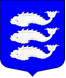 Местная администрация внутригородского муниципального образованияСАНКТ-ПЕТЕРБУРГАмуниципальный округ Васильевский_____________________________________________________________________________ПОСТАНОВЛЕНИЕМестная администрация внутригородского муниципального образованияСАНКТ-ПЕТЕРБУРГАмуниципальный округ Васильевский_____________________________________________________________________________ПОСТАНОВЛЕНИЕМестная администрация внутригородского муниципального образованияСАНКТ-ПЕТЕРБУРГАмуниципальный округ Васильевский_____________________________________________________________________________ПОСТАНОВЛЕНИЕМестная администрация внутригородского муниципального образованияСАНКТ-ПЕТЕРБУРГАмуниципальный округ Васильевский_____________________________________________________________________________ПОСТАНОВЛЕНИЕМестная администрация внутригородского муниципального образованияСАНКТ-ПЕТЕРБУРГАмуниципальный округ Васильевский_____________________________________________________________________________ПОСТАНОВЛЕНИЕМестная администрация внутригородского муниципального образованияСАНКТ-ПЕТЕРБУРГАмуниципальный округ Васильевский_____________________________________________________________________________ПОСТАНОВЛЕНИЕСанкт-Петербург№ 13№ 1306 марта  2020  года06 марта  2020  года06 марта  2020  годаО внесении изменений в постановление Местной администрации внутригородского муниципальногообразования Санкт-Петербурга муниципальный округ Васильевский от 30.09.2019 года № 70 «Об утверждении ведомственных целевых программ и планов непрограммных направлений деятельности внутригородского муниципального образования Санкт-Петербурга муниципальный округ Васильевский на 2020 год»О внесении изменений в постановление Местной администрации внутригородского муниципальногообразования Санкт-Петербурга муниципальный округ Васильевский от 30.09.2019 года № 70 «Об утверждении ведомственных целевых программ и планов непрограммных направлений деятельности внутригородского муниципального образования Санкт-Петербурга муниципальный округ Васильевский на 2020 год»О внесении изменений в постановление Местной администрации внутригородского муниципальногообразования Санкт-Петербурга муниципальный округ Васильевский от 30.09.2019 года № 70 «Об утверждении ведомственных целевых программ и планов непрограммных направлений деятельности внутригородского муниципального образования Санкт-Петербурга муниципальный округ Васильевский на 2020 год»              На основании Закона Санкт-Петербурга от 23.09.2009 № 420-79 «Об организации местного самоуправления в Санкт-Петербурге», Устава внутригородского муниципального образования Санкт-Петербурга муниципальный округ Васильевский, в соответствии с Положением «О бюджетном процессе внутригородского муниципального образования Санкт-Петербурга муниципальный округ Васильевский, гл. 9 Положения о порядке составления проекта бюджета муниципального образования муниципальный округ Васильевский Санкт-Петербурга, Местная администрация внутригородского муниципального образования Санкт-Петербурга муниципальный округ Васильевский              На основании Закона Санкт-Петербурга от 23.09.2009 № 420-79 «Об организации местного самоуправления в Санкт-Петербурге», Устава внутригородского муниципального образования Санкт-Петербурга муниципальный округ Васильевский, в соответствии с Положением «О бюджетном процессе внутригородского муниципального образования Санкт-Петербурга муниципальный округ Васильевский, гл. 9 Положения о порядке составления проекта бюджета муниципального образования муниципальный округ Васильевский Санкт-Петербурга, Местная администрация внутригородского муниципального образования Санкт-Петербурга муниципальный округ Васильевский              На основании Закона Санкт-Петербурга от 23.09.2009 № 420-79 «Об организации местного самоуправления в Санкт-Петербурге», Устава внутригородского муниципального образования Санкт-Петербурга муниципальный округ Васильевский, в соответствии с Положением «О бюджетном процессе внутригородского муниципального образования Санкт-Петербурга муниципальный округ Васильевский, гл. 9 Положения о порядке составления проекта бюджета муниципального образования муниципальный округ Васильевский Санкт-Петербурга, Местная администрация внутригородского муниципального образования Санкт-Петербурга муниципальный округ Васильевский              На основании Закона Санкт-Петербурга от 23.09.2009 № 420-79 «Об организации местного самоуправления в Санкт-Петербурге», Устава внутригородского муниципального образования Санкт-Петербурга муниципальный округ Васильевский, в соответствии с Положением «О бюджетном процессе внутригородского муниципального образования Санкт-Петербурга муниципальный округ Васильевский, гл. 9 Положения о порядке составления проекта бюджета муниципального образования муниципальный округ Васильевский Санкт-Петербурга, Местная администрация внутригородского муниципального образования Санкт-Петербурга муниципальный округ Васильевский              На основании Закона Санкт-Петербурга от 23.09.2009 № 420-79 «Об организации местного самоуправления в Санкт-Петербурге», Устава внутригородского муниципального образования Санкт-Петербурга муниципальный округ Васильевский, в соответствии с Положением «О бюджетном процессе внутригородского муниципального образования Санкт-Петербурга муниципальный округ Васильевский, гл. 9 Положения о порядке составления проекта бюджета муниципального образования муниципальный округ Васильевский Санкт-Петербурга, Местная администрация внутригородского муниципального образования Санкт-Петербурга муниципальный округ ВасильевскийПОСТАНОВЛЯЕТ:ПОСТАНОВЛЯЕТ:ПОСТАНОВЛЯЕТ:ПОСТАНОВЛЯЕТ:ПОСТАНОВЛЯЕТ:ПОСТАНОВЛЯЕТ:Внести изменения в ведомственную целевую программу внутригородского муниципального образования Санкт-Петербурга муниципальный округ Васильевский «Осуществление защиты прав потребителей» на 2020 год, утвержденную Постановлением от 30.09.2019  №70, изложив приложение №2 и перечень мероприятий к данной ведомственной целевой программе внутригородского муниципального образования Санкт-Петербурга муниципальный округ Васильевский  в новой редакции,  согласно приложению 1 к настоящему постановлению.Внести изменения в ведомственную целевую программу внутригородского муниципального образования Санкт-Петербурга муниципальный округ Васильевский «Проведение подготовки и обучения неработающего населения способам защиты и действиям в чрезвычайных ситуациях, а также способам защиты от опасностей, возникающих при ведении военных действий или вследствие этих действий» на 2020 год, утвержденную Постановлением от 30.09.2019  №70, изложив приложение №3 и перечень мероприятий к данной ведомственной целевой программе внутригородского муниципального образования Санкт-Петербурга муниципальный округ Васильевский  в новой редакции,  согласно приложению 2 к настоящему постановлению.Внести изменения в ведомственную целевую программу внутригородского муниципального образования Санкт-Петербурга муниципальный округ Васильевский «Участие в организации и финансировании проведения оплачиваемых общественных работ» на 2020 год, утвержденную Постановлением от 30.09.2019  №70, изложив приложение №4 и перечень мероприятий к данной ведомственной целевой программе внутригородского муниципального образования Санкт-Петербурга муниципальный округ Васильевский  в новой редакции,  согласно приложению 3 к настоящему постановлению.Внести изменения в ведомственную целевую программу внутригородского муниципального образования Санкт-Петербурга муниципальный округ Васильевский «Участие в организации и финансировании временного трудоустройства несовершеннолетних в возрасте от 14 до 18 лет в свободное от учебы время, безработных граждан, испытывающих трудности в поиске работы, безработных граждан в возрасте от 18 до 20 лет, имеющих среднее профессиональное образования и ищущих работу впервые» на 2020 год, утвержденную Постановлением от 30.09.2019  №70, изложив приложение №5 и перечень мероприятий к данной ведомственной целевой программе внутригородского муниципального образования Санкт-Петербурга муниципальный округ Васильевский  в новой редакции,  согласно приложению 4 к настоящему постановлению.Внести изменения в ведомственную целевую программу внутригородского муниципального образования Санкт-Петербурга муниципальный округ Васильевский «Благоустройство территорий  муниципальных образований» на 2020 год, утвержденную Постановлением от 30.09.2019  №70, изложив приложение №7 и перечень мероприятий к данной ведомственной целевой программе внутригородского муниципального образования Санкт-Петербурга муниципальный округ Васильевский  в новой редакции,  согласно приложению 5 к настоящему постановлению.Внести изменения в ведомственную целевую программу внутригородского муниципального образования Санкт-Петербурга муниципальный округ Васильевский «Участие в формах, установленных законодательством Санкт-Петербурга, в мероприятиях по профилактике незаконного потребления наркотических средств и психотропных веществ, новых потенциально опасных психотропных  веществ, наркомании в Санкт-Петербурге» на 2020 год, утвержденную Постановлением от 30.09.2019  №70, изложив приложение №14 и перечень мероприятий к данной ведомственной целевой программе внутригородского муниципального образования Санкт-Петербурга муниципальный округ Васильевский  в новой редакции,  согласно приложению 6 к настоящему постановлению.Внести изменения в ведомственную целевую программу внутригородского муниципального образования Санкт-Петербурга муниципальный округ Васильевский «Организация   и проведение местных и участие в организации и проведении городских праздничных и иных зрелищных мероприятий» на 2020 год, утвержденную Постановлением от 30.09.2019  №70, изложив приложение №17 и перечень мероприятий к данной ведомственной целевой программе внутригородского муниципального образования Санкт-Петербурга муниципальный округ Васильевский  в новой редакции,  согласно приложению 7 к настоящему постановлению.Внести изменения в ведомственную целевую программу внутригородского муниципального образования Санкт-Петербурга муниципальный округ Васильевский «Организация и проведение мероприятий по сохранению и развитию местных традиций и обрядов» на 2020 год, утвержденную Постановлением от 30.09.2019  №70, изложив приложение №19 и перечень мероприятий к данной ведомственной целевой программе внутригородского муниципального образования Санкт-Петербурга муниципальный округ Васильевский  в новой редакции,  согласно приложению 8 к настоящему постановлению.Настоящее постановление вступает в силу с момента его издания.Контроль за исполнением настоящего постановления оставляю за собой.Внести изменения в ведомственную целевую программу внутригородского муниципального образования Санкт-Петербурга муниципальный округ Васильевский «Осуществление защиты прав потребителей» на 2020 год, утвержденную Постановлением от 30.09.2019  №70, изложив приложение №2 и перечень мероприятий к данной ведомственной целевой программе внутригородского муниципального образования Санкт-Петербурга муниципальный округ Васильевский  в новой редакции,  согласно приложению 1 к настоящему постановлению.Внести изменения в ведомственную целевую программу внутригородского муниципального образования Санкт-Петербурга муниципальный округ Васильевский «Проведение подготовки и обучения неработающего населения способам защиты и действиям в чрезвычайных ситуациях, а также способам защиты от опасностей, возникающих при ведении военных действий или вследствие этих действий» на 2020 год, утвержденную Постановлением от 30.09.2019  №70, изложив приложение №3 и перечень мероприятий к данной ведомственной целевой программе внутригородского муниципального образования Санкт-Петербурга муниципальный округ Васильевский  в новой редакции,  согласно приложению 2 к настоящему постановлению.Внести изменения в ведомственную целевую программу внутригородского муниципального образования Санкт-Петербурга муниципальный округ Васильевский «Участие в организации и финансировании проведения оплачиваемых общественных работ» на 2020 год, утвержденную Постановлением от 30.09.2019  №70, изложив приложение №4 и перечень мероприятий к данной ведомственной целевой программе внутригородского муниципального образования Санкт-Петербурга муниципальный округ Васильевский  в новой редакции,  согласно приложению 3 к настоящему постановлению.Внести изменения в ведомственную целевую программу внутригородского муниципального образования Санкт-Петербурга муниципальный округ Васильевский «Участие в организации и финансировании временного трудоустройства несовершеннолетних в возрасте от 14 до 18 лет в свободное от учебы время, безработных граждан, испытывающих трудности в поиске работы, безработных граждан в возрасте от 18 до 20 лет, имеющих среднее профессиональное образования и ищущих работу впервые» на 2020 год, утвержденную Постановлением от 30.09.2019  №70, изложив приложение №5 и перечень мероприятий к данной ведомственной целевой программе внутригородского муниципального образования Санкт-Петербурга муниципальный округ Васильевский  в новой редакции,  согласно приложению 4 к настоящему постановлению.Внести изменения в ведомственную целевую программу внутригородского муниципального образования Санкт-Петербурга муниципальный округ Васильевский «Благоустройство территорий  муниципальных образований» на 2020 год, утвержденную Постановлением от 30.09.2019  №70, изложив приложение №7 и перечень мероприятий к данной ведомственной целевой программе внутригородского муниципального образования Санкт-Петербурга муниципальный округ Васильевский  в новой редакции,  согласно приложению 5 к настоящему постановлению.Внести изменения в ведомственную целевую программу внутригородского муниципального образования Санкт-Петербурга муниципальный округ Васильевский «Участие в формах, установленных законодательством Санкт-Петербурга, в мероприятиях по профилактике незаконного потребления наркотических средств и психотропных веществ, новых потенциально опасных психотропных  веществ, наркомании в Санкт-Петербурге» на 2020 год, утвержденную Постановлением от 30.09.2019  №70, изложив приложение №14 и перечень мероприятий к данной ведомственной целевой программе внутригородского муниципального образования Санкт-Петербурга муниципальный округ Васильевский  в новой редакции,  согласно приложению 6 к настоящему постановлению.Внести изменения в ведомственную целевую программу внутригородского муниципального образования Санкт-Петербурга муниципальный округ Васильевский «Организация   и проведение местных и участие в организации и проведении городских праздничных и иных зрелищных мероприятий» на 2020 год, утвержденную Постановлением от 30.09.2019  №70, изложив приложение №17 и перечень мероприятий к данной ведомственной целевой программе внутригородского муниципального образования Санкт-Петербурга муниципальный округ Васильевский  в новой редакции,  согласно приложению 7 к настоящему постановлению.Внести изменения в ведомственную целевую программу внутригородского муниципального образования Санкт-Петербурга муниципальный округ Васильевский «Организация и проведение мероприятий по сохранению и развитию местных традиций и обрядов» на 2020 год, утвержденную Постановлением от 30.09.2019  №70, изложив приложение №19 и перечень мероприятий к данной ведомственной целевой программе внутригородского муниципального образования Санкт-Петербурга муниципальный округ Васильевский  в новой редакции,  согласно приложению 8 к настоящему постановлению.Настоящее постановление вступает в силу с момента его издания.Контроль за исполнением настоящего постановления оставляю за собой.Внести изменения в ведомственную целевую программу внутригородского муниципального образования Санкт-Петербурга муниципальный округ Васильевский «Осуществление защиты прав потребителей» на 2020 год, утвержденную Постановлением от 30.09.2019  №70, изложив приложение №2 и перечень мероприятий к данной ведомственной целевой программе внутригородского муниципального образования Санкт-Петербурга муниципальный округ Васильевский  в новой редакции,  согласно приложению 1 к настоящему постановлению.Внести изменения в ведомственную целевую программу внутригородского муниципального образования Санкт-Петербурга муниципальный округ Васильевский «Проведение подготовки и обучения неработающего населения способам защиты и действиям в чрезвычайных ситуациях, а также способам защиты от опасностей, возникающих при ведении военных действий или вследствие этих действий» на 2020 год, утвержденную Постановлением от 30.09.2019  №70, изложив приложение №3 и перечень мероприятий к данной ведомственной целевой программе внутригородского муниципального образования Санкт-Петербурга муниципальный округ Васильевский  в новой редакции,  согласно приложению 2 к настоящему постановлению.Внести изменения в ведомственную целевую программу внутригородского муниципального образования Санкт-Петербурга муниципальный округ Васильевский «Участие в организации и финансировании проведения оплачиваемых общественных работ» на 2020 год, утвержденную Постановлением от 30.09.2019  №70, изложив приложение №4 и перечень мероприятий к данной ведомственной целевой программе внутригородского муниципального образования Санкт-Петербурга муниципальный округ Васильевский  в новой редакции,  согласно приложению 3 к настоящему постановлению.Внести изменения в ведомственную целевую программу внутригородского муниципального образования Санкт-Петербурга муниципальный округ Васильевский «Участие в организации и финансировании временного трудоустройства несовершеннолетних в возрасте от 14 до 18 лет в свободное от учебы время, безработных граждан, испытывающих трудности в поиске работы, безработных граждан в возрасте от 18 до 20 лет, имеющих среднее профессиональное образования и ищущих работу впервые» на 2020 год, утвержденную Постановлением от 30.09.2019  №70, изложив приложение №5 и перечень мероприятий к данной ведомственной целевой программе внутригородского муниципального образования Санкт-Петербурга муниципальный округ Васильевский  в новой редакции,  согласно приложению 4 к настоящему постановлению.Внести изменения в ведомственную целевую программу внутригородского муниципального образования Санкт-Петербурга муниципальный округ Васильевский «Благоустройство территорий  муниципальных образований» на 2020 год, утвержденную Постановлением от 30.09.2019  №70, изложив приложение №7 и перечень мероприятий к данной ведомственной целевой программе внутригородского муниципального образования Санкт-Петербурга муниципальный округ Васильевский  в новой редакции,  согласно приложению 5 к настоящему постановлению.Внести изменения в ведомственную целевую программу внутригородского муниципального образования Санкт-Петербурга муниципальный округ Васильевский «Участие в формах, установленных законодательством Санкт-Петербурга, в мероприятиях по профилактике незаконного потребления наркотических средств и психотропных веществ, новых потенциально опасных психотропных  веществ, наркомании в Санкт-Петербурге» на 2020 год, утвержденную Постановлением от 30.09.2019  №70, изложив приложение №14 и перечень мероприятий к данной ведомственной целевой программе внутригородского муниципального образования Санкт-Петербурга муниципальный округ Васильевский  в новой редакции,  согласно приложению 6 к настоящему постановлению.Внести изменения в ведомственную целевую программу внутригородского муниципального образования Санкт-Петербурга муниципальный округ Васильевский «Организация   и проведение местных и участие в организации и проведении городских праздничных и иных зрелищных мероприятий» на 2020 год, утвержденную Постановлением от 30.09.2019  №70, изложив приложение №17 и перечень мероприятий к данной ведомственной целевой программе внутригородского муниципального образования Санкт-Петербурга муниципальный округ Васильевский  в новой редакции,  согласно приложению 7 к настоящему постановлению.Внести изменения в ведомственную целевую программу внутригородского муниципального образования Санкт-Петербурга муниципальный округ Васильевский «Организация и проведение мероприятий по сохранению и развитию местных традиций и обрядов» на 2020 год, утвержденную Постановлением от 30.09.2019  №70, изложив приложение №19 и перечень мероприятий к данной ведомственной целевой программе внутригородского муниципального образования Санкт-Петербурга муниципальный округ Васильевский  в новой редакции,  согласно приложению 8 к настоящему постановлению.Настоящее постановление вступает в силу с момента его издания.Контроль за исполнением настоящего постановления оставляю за собой.Внести изменения в ведомственную целевую программу внутригородского муниципального образования Санкт-Петербурга муниципальный округ Васильевский «Осуществление защиты прав потребителей» на 2020 год, утвержденную Постановлением от 30.09.2019  №70, изложив приложение №2 и перечень мероприятий к данной ведомственной целевой программе внутригородского муниципального образования Санкт-Петербурга муниципальный округ Васильевский  в новой редакции,  согласно приложению 1 к настоящему постановлению.Внести изменения в ведомственную целевую программу внутригородского муниципального образования Санкт-Петербурга муниципальный округ Васильевский «Проведение подготовки и обучения неработающего населения способам защиты и действиям в чрезвычайных ситуациях, а также способам защиты от опасностей, возникающих при ведении военных действий или вследствие этих действий» на 2020 год, утвержденную Постановлением от 30.09.2019  №70, изложив приложение №3 и перечень мероприятий к данной ведомственной целевой программе внутригородского муниципального образования Санкт-Петербурга муниципальный округ Васильевский  в новой редакции,  согласно приложению 2 к настоящему постановлению.Внести изменения в ведомственную целевую программу внутригородского муниципального образования Санкт-Петербурга муниципальный округ Васильевский «Участие в организации и финансировании проведения оплачиваемых общественных работ» на 2020 год, утвержденную Постановлением от 30.09.2019  №70, изложив приложение №4 и перечень мероприятий к данной ведомственной целевой программе внутригородского муниципального образования Санкт-Петербурга муниципальный округ Васильевский  в новой редакции,  согласно приложению 3 к настоящему постановлению.Внести изменения в ведомственную целевую программу внутригородского муниципального образования Санкт-Петербурга муниципальный округ Васильевский «Участие в организации и финансировании временного трудоустройства несовершеннолетних в возрасте от 14 до 18 лет в свободное от учебы время, безработных граждан, испытывающих трудности в поиске работы, безработных граждан в возрасте от 18 до 20 лет, имеющих среднее профессиональное образования и ищущих работу впервые» на 2020 год, утвержденную Постановлением от 30.09.2019  №70, изложив приложение №5 и перечень мероприятий к данной ведомственной целевой программе внутригородского муниципального образования Санкт-Петербурга муниципальный округ Васильевский  в новой редакции,  согласно приложению 4 к настоящему постановлению.Внести изменения в ведомственную целевую программу внутригородского муниципального образования Санкт-Петербурга муниципальный округ Васильевский «Благоустройство территорий  муниципальных образований» на 2020 год, утвержденную Постановлением от 30.09.2019  №70, изложив приложение №7 и перечень мероприятий к данной ведомственной целевой программе внутригородского муниципального образования Санкт-Петербурга муниципальный округ Васильевский  в новой редакции,  согласно приложению 5 к настоящему постановлению.Внести изменения в ведомственную целевую программу внутригородского муниципального образования Санкт-Петербурга муниципальный округ Васильевский «Участие в формах, установленных законодательством Санкт-Петербурга, в мероприятиях по профилактике незаконного потребления наркотических средств и психотропных веществ, новых потенциально опасных психотропных  веществ, наркомании в Санкт-Петербурге» на 2020 год, утвержденную Постановлением от 30.09.2019  №70, изложив приложение №14 и перечень мероприятий к данной ведомственной целевой программе внутригородского муниципального образования Санкт-Петербурга муниципальный округ Васильевский  в новой редакции,  согласно приложению 6 к настоящему постановлению.Внести изменения в ведомственную целевую программу внутригородского муниципального образования Санкт-Петербурга муниципальный округ Васильевский «Организация   и проведение местных и участие в организации и проведении городских праздничных и иных зрелищных мероприятий» на 2020 год, утвержденную Постановлением от 30.09.2019  №70, изложив приложение №17 и перечень мероприятий к данной ведомственной целевой программе внутригородского муниципального образования Санкт-Петербурга муниципальный округ Васильевский  в новой редакции,  согласно приложению 7 к настоящему постановлению.Внести изменения в ведомственную целевую программу внутригородского муниципального образования Санкт-Петербурга муниципальный округ Васильевский «Организация и проведение мероприятий по сохранению и развитию местных традиций и обрядов» на 2020 год, утвержденную Постановлением от 30.09.2019  №70, изложив приложение №19 и перечень мероприятий к данной ведомственной целевой программе внутригородского муниципального образования Санкт-Петербурга муниципальный округ Васильевский  в новой редакции,  согласно приложению 8 к настоящему постановлению.Настоящее постановление вступает в силу с момента его издания.Контроль за исполнением настоящего постановления оставляю за собой.Внести изменения в ведомственную целевую программу внутригородского муниципального образования Санкт-Петербурга муниципальный округ Васильевский «Осуществление защиты прав потребителей» на 2020 год, утвержденную Постановлением от 30.09.2019  №70, изложив приложение №2 и перечень мероприятий к данной ведомственной целевой программе внутригородского муниципального образования Санкт-Петербурга муниципальный округ Васильевский  в новой редакции,  согласно приложению 1 к настоящему постановлению.Внести изменения в ведомственную целевую программу внутригородского муниципального образования Санкт-Петербурга муниципальный округ Васильевский «Проведение подготовки и обучения неработающего населения способам защиты и действиям в чрезвычайных ситуациях, а также способам защиты от опасностей, возникающих при ведении военных действий или вследствие этих действий» на 2020 год, утвержденную Постановлением от 30.09.2019  №70, изложив приложение №3 и перечень мероприятий к данной ведомственной целевой программе внутригородского муниципального образования Санкт-Петербурга муниципальный округ Васильевский  в новой редакции,  согласно приложению 2 к настоящему постановлению.Внести изменения в ведомственную целевую программу внутригородского муниципального образования Санкт-Петербурга муниципальный округ Васильевский «Участие в организации и финансировании проведения оплачиваемых общественных работ» на 2020 год, утвержденную Постановлением от 30.09.2019  №70, изложив приложение №4 и перечень мероприятий к данной ведомственной целевой программе внутригородского муниципального образования Санкт-Петербурга муниципальный округ Васильевский  в новой редакции,  согласно приложению 3 к настоящему постановлению.Внести изменения в ведомственную целевую программу внутригородского муниципального образования Санкт-Петербурга муниципальный округ Васильевский «Участие в организации и финансировании временного трудоустройства несовершеннолетних в возрасте от 14 до 18 лет в свободное от учебы время, безработных граждан, испытывающих трудности в поиске работы, безработных граждан в возрасте от 18 до 20 лет, имеющих среднее профессиональное образования и ищущих работу впервые» на 2020 год, утвержденную Постановлением от 30.09.2019  №70, изложив приложение №5 и перечень мероприятий к данной ведомственной целевой программе внутригородского муниципального образования Санкт-Петербурга муниципальный округ Васильевский  в новой редакции,  согласно приложению 4 к настоящему постановлению.Внести изменения в ведомственную целевую программу внутригородского муниципального образования Санкт-Петербурга муниципальный округ Васильевский «Благоустройство территорий  муниципальных образований» на 2020 год, утвержденную Постановлением от 30.09.2019  №70, изложив приложение №7 и перечень мероприятий к данной ведомственной целевой программе внутригородского муниципального образования Санкт-Петербурга муниципальный округ Васильевский  в новой редакции,  согласно приложению 5 к настоящему постановлению.Внести изменения в ведомственную целевую программу внутригородского муниципального образования Санкт-Петербурга муниципальный округ Васильевский «Участие в формах, установленных законодательством Санкт-Петербурга, в мероприятиях по профилактике незаконного потребления наркотических средств и психотропных веществ, новых потенциально опасных психотропных  веществ, наркомании в Санкт-Петербурге» на 2020 год, утвержденную Постановлением от 30.09.2019  №70, изложив приложение №14 и перечень мероприятий к данной ведомственной целевой программе внутригородского муниципального образования Санкт-Петербурга муниципальный округ Васильевский  в новой редакции,  согласно приложению 6 к настоящему постановлению.Внести изменения в ведомственную целевую программу внутригородского муниципального образования Санкт-Петербурга муниципальный округ Васильевский «Организация   и проведение местных и участие в организации и проведении городских праздничных и иных зрелищных мероприятий» на 2020 год, утвержденную Постановлением от 30.09.2019  №70, изложив приложение №17 и перечень мероприятий к данной ведомственной целевой программе внутригородского муниципального образования Санкт-Петербурга муниципальный округ Васильевский  в новой редакции,  согласно приложению 7 к настоящему постановлению.Внести изменения в ведомственную целевую программу внутригородского муниципального образования Санкт-Петербурга муниципальный округ Васильевский «Организация и проведение мероприятий по сохранению и развитию местных традиций и обрядов» на 2020 год, утвержденную Постановлением от 30.09.2019  №70, изложив приложение №19 и перечень мероприятий к данной ведомственной целевой программе внутригородского муниципального образования Санкт-Петербурга муниципальный округ Васильевский  в новой редакции,  согласно приложению 8 к настоящему постановлению.Настоящее постановление вступает в силу с момента его издания.Контроль за исполнением настоящего постановления оставляю за собой.Внести изменения в ведомственную целевую программу внутригородского муниципального образования Санкт-Петербурга муниципальный округ Васильевский «Осуществление защиты прав потребителей» на 2020 год, утвержденную Постановлением от 30.09.2019  №70, изложив приложение №2 и перечень мероприятий к данной ведомственной целевой программе внутригородского муниципального образования Санкт-Петербурга муниципальный округ Васильевский  в новой редакции,  согласно приложению 1 к настоящему постановлению.Внести изменения в ведомственную целевую программу внутригородского муниципального образования Санкт-Петербурга муниципальный округ Васильевский «Проведение подготовки и обучения неработающего населения способам защиты и действиям в чрезвычайных ситуациях, а также способам защиты от опасностей, возникающих при ведении военных действий или вследствие этих действий» на 2020 год, утвержденную Постановлением от 30.09.2019  №70, изложив приложение №3 и перечень мероприятий к данной ведомственной целевой программе внутригородского муниципального образования Санкт-Петербурга муниципальный округ Васильевский  в новой редакции,  согласно приложению 2 к настоящему постановлению.Внести изменения в ведомственную целевую программу внутригородского муниципального образования Санкт-Петербурга муниципальный округ Васильевский «Участие в организации и финансировании проведения оплачиваемых общественных работ» на 2020 год, утвержденную Постановлением от 30.09.2019  №70, изложив приложение №4 и перечень мероприятий к данной ведомственной целевой программе внутригородского муниципального образования Санкт-Петербурга муниципальный округ Васильевский  в новой редакции,  согласно приложению 3 к настоящему постановлению.Внести изменения в ведомственную целевую программу внутригородского муниципального образования Санкт-Петербурга муниципальный округ Васильевский «Участие в организации и финансировании временного трудоустройства несовершеннолетних в возрасте от 14 до 18 лет в свободное от учебы время, безработных граждан, испытывающих трудности в поиске работы, безработных граждан в возрасте от 18 до 20 лет, имеющих среднее профессиональное образования и ищущих работу впервые» на 2020 год, утвержденную Постановлением от 30.09.2019  №70, изложив приложение №5 и перечень мероприятий к данной ведомственной целевой программе внутригородского муниципального образования Санкт-Петербурга муниципальный округ Васильевский  в новой редакции,  согласно приложению 4 к настоящему постановлению.Внести изменения в ведомственную целевую программу внутригородского муниципального образования Санкт-Петербурга муниципальный округ Васильевский «Благоустройство территорий  муниципальных образований» на 2020 год, утвержденную Постановлением от 30.09.2019  №70, изложив приложение №7 и перечень мероприятий к данной ведомственной целевой программе внутригородского муниципального образования Санкт-Петербурга муниципальный округ Васильевский  в новой редакции,  согласно приложению 5 к настоящему постановлению.Внести изменения в ведомственную целевую программу внутригородского муниципального образования Санкт-Петербурга муниципальный округ Васильевский «Участие в формах, установленных законодательством Санкт-Петербурга, в мероприятиях по профилактике незаконного потребления наркотических средств и психотропных веществ, новых потенциально опасных психотропных  веществ, наркомании в Санкт-Петербурге» на 2020 год, утвержденную Постановлением от 30.09.2019  №70, изложив приложение №14 и перечень мероприятий к данной ведомственной целевой программе внутригородского муниципального образования Санкт-Петербурга муниципальный округ Васильевский  в новой редакции,  согласно приложению 6 к настоящему постановлению.Внести изменения в ведомственную целевую программу внутригородского муниципального образования Санкт-Петербурга муниципальный округ Васильевский «Организация   и проведение местных и участие в организации и проведении городских праздничных и иных зрелищных мероприятий» на 2020 год, утвержденную Постановлением от 30.09.2019  №70, изложив приложение №17 и перечень мероприятий к данной ведомственной целевой программе внутригородского муниципального образования Санкт-Петербурга муниципальный округ Васильевский  в новой редакции,  согласно приложению 7 к настоящему постановлению.Внести изменения в ведомственную целевую программу внутригородского муниципального образования Санкт-Петербурга муниципальный округ Васильевский «Организация и проведение мероприятий по сохранению и развитию местных традиций и обрядов» на 2020 год, утвержденную Постановлением от 30.09.2019  №70, изложив приложение №19 и перечень мероприятий к данной ведомственной целевой программе внутригородского муниципального образования Санкт-Петербурга муниципальный округ Васильевский  в новой редакции,  согласно приложению 8 к настоящему постановлению.Настоящее постановление вступает в силу с момента его издания.Контроль за исполнением настоящего постановления оставляю за собой.1.Наименование программы«Осуществление защиты прав потребителей» (далее – Программа).2.Основание для разработки программыФедеральный закон от 06.10.2003 № 131-ФЗ «Об общих принципах организации местного самоуправления в Российской Федерации», Закон Санкт-Петербурга «Об организации местного самоуправления в Санкт-Петербурге» от 23.09.2009 №  420-79 (Гл.3, ст.10, п.1, пп.35), Письмо Федеральной службы по надзору в сфере защиты прав потребителей и благополучия человека от 13.07.2009 № 01/9794-9-32 «О первоочередных мероприятиях, направленных на укрепление взаимодействия с органами исполнительной власти субъектов Российской Федерации, органами местного самоуправления и общественными организациями по вопросам защиты прав потребителей», Устав МО Васильевский (Ст.5, п. 2 пп.20), Положение о защите прав потребителей на территории муниципального образования, утвержденное Постановлением Местной администрации МО Василевский от 30.09.2015 № 95.3.Реализуемый вопрос местного значения«Осуществление защиты прав потребителей».4.Разработчик программыМестная администрация внутригородского муниципального образования Санкт-Петербурга муниципальный округ Васильевский (далее – Местная администрация МО Васильевский).5.Исполнители программыОрганизационный отдел Местной администрации МО Васильевский и организации, привлекаемые по результатам закупок, проводимых в соответствии с Федеральным законом от 05.04.2013 N 44-ФЗ "О контрактной системе в сфере закупок товаров, работ, услуг для обеспечения государственных и муниципальных нужд"6.Цели и задачи программы1.Создание в внутригородском муниципальном образования Санкт-Петербурга муниципальный округ Васильевский условий для эффективной защиты прав потребителей установленных федеральным законодательством и законодательством Санкт-Петербурга;6.Цели и задачи программы2.Просвещение в области защиты прав потребителей;6.Цели и задачи программы3.Информирование потребителей об их правах и о необходимых действиях по защите этих прав;6.Цели и задачи программы4.Оказание консультационной помощи по вопросам защиты прав потребителей.7.Срок реализации программыПрограмма реализуется в 2020 календарном году. Сроки реализации определяются перечнем мероприятий согласно приложению  № 1 к Программе.8.Источники финансирования программыПрограмма реализуется за счет средств бюджета внутригородского муниципального образования Санкт-Петербурга муниципальный округ Васильевский9.Объем финансирования тыс. руб.40,5 тыс. руб. (Сорок тысяч пятьсот рублей)10.Ожидаемые результаты от реализации программыМинимизация нарушений федерального законодательства в сфере потребительского рынка, связанных с несоблюдением предпринимателями, потребителями требований нормативных правовых актов РФ и Санкт-Петербурга;10.Ожидаемые результаты от реализации программыПовышение уровня правовой грамотности, информированности потребителей о потребительских свойствах товаров (работ, услуг), в том числе об изменениях в реформируемых секторах потребительского рынка (жилищно-коммунальное хозяйство, образование, медицина, туризм и др. услуги);11.Система контроля над исполнением программыКонтроль за реализацией Программы осуществляется Местной администрацией внутригородского муниципального образования Санкт-Петербурга муниципальный округ Васильевский№ п/пМероприятияКоличество/ Планируемое количество участников КатегорияЦена за единицу  (тыс. руб.)Объем финансирования (тыс. руб.)Срок проведения1Информирование населения через средства массовой информации о правах потребителей через официальный печатный орган МО и размещение информации на официальном сайте внутригородского муниципального образования Санкт-Петербурга муниципальный округ Васильевский в информационно-телекоммуникационной сети «Интернет»: www.msmov.spb.ru.1Жители МО Васильевский, юридические лица МО Васильевский0,0Без финансирования1-4 квартал2.Взаимодействие органов местного самоуправления с Территориальным отделом Управления Федеральной службы по надзору в сфере защиты прав потребителей и благополучия человека по Санкт-Петербургу (организация распространения для потребителей информационно-справочных материалов по вопросам защиты прав потребителей в различных сферах деятельности в целях повышения уровня информированности потребителей)Без ограниченийЖители МО Васильевский, юридические лица МО Васильевский0,0Без финансирования1-4 квартал3.Оказание консультационной помощи по вопросам защиты прав потребителейБез ограниченийЖители МО Васильевский0,0Без финансирования1-4 квартал4.Разработка, изготовление и информационной печатной продукции по вопросам Защиты прав потребителей  - Сборник «Закон Российской Федерации о защите прав потребителей с образцами заявлений и претензий»,  шт. Оригинал-макет, корректура, Формат Сборника - А5 Количество полос – не менее 100. Внутренний блок: -  не менее 96 полос, бумага офсетная не менее 80 г/кв. м, цветность 1+1; Обложка: 4 полосы, бумага мелованная не менее 250 г/кв.м, цветность 4+0 Крепление: склейка.500Жители МО Васильевский0,08140,5Изготовление: 2 квартал4.Разработка, изготовление и информационной печатной продукции по вопросам Защиты прав потребителей  - Сборник «Закон Российской Федерации о защите прав потребителей с образцами заявлений и претензий»,  шт. Оригинал-макет, корректура, Формат Сборника - А5 Количество полос – не менее 100. Внутренний блок: -  не менее 96 полос, бумага офсетная не менее 80 г/кв. м, цветность 1+1; Обложка: 4 полосы, бумага мелованная не менее 250 г/кв.м, цветность 4+0 Крепление: склейка.500Жители МО Васильевский0,08140,5Распространение: 2-4 квартал5.Размещение сборника - «Закон Российской Федерации о защите прав потребителей с образцами заявлений и претензий» в электронном виде на официальном сайте внутригородского муниципального образования Санкт-Петербурга муниципальный округ Васильевский в информационно-телекоммуникационной сети «Интернет»: www.msmov.spb.ru.1Жители МО Васильевский0,0Без финансирования2 кварталИтого:50240,51.Наименование программы«Проведение подготовки и обучения неработающего населения способам защиты и действиям в чрезвычайных ситуациях, а также способам защиты от опасностей, возникающих при ведении военных действий или вследствие этих действий» (далее – программа).2.Основание для разработки программы:Федеральный закон от 6 октября 2003 года № 131-ФЗ «Об общих принципах организации местного самоуправления в Российской Федерации», Закон Санкт-Петербурга «Об организации местного самоуправлении в Санкт-Петербурге» № 420-79 от 23.09.2009 года, Устав МО Васильевский (Гл.2, ст.5, п.2, пп.7), Положение о проведении подготовки и обучения неработающего населения способам защиты и действиям в чрезвычайных ситуациях, а также способам защиты от опасностей, возникающих при ведении военных действий или вследствие этих действий, утвержденное Постановлением местной администрации МО Васильевский от 23.09.2013 № 79 (в ред. Постановления от 30.09.2015 № 92).3.Реализуемый вопрос местного значения«Проведение подготовки и обучения неработающего населения способам защиты и действиям в чрезвычайных ситуациях, а также способам защиты от опасностей, возникающих при ведении военных действий или вследствие этих действий».4.Разработчик программы:Местная администрация внутригородского муниципального образования Санкт-Петербурга муниципальный округ Васильевский5.Исполнители программыОрганизационный отдел Местной администрации МО Васильевский; организации, привлекаемые по результатам конкурентных закупок, проводимых в рамках федерального закона от 05.04.2013 N 44-ФЗ "О контрактной системе в сфере закупок товаров, работ, услуг для обеспечения государственных и муниципальных нужд".6.Цели  и задачи программы: 6.1.Цели:- Повышение общественной безопасности населения за счет обучения и информирования жителей МО Васильевский, действиям в чрезвычайных ситуациях.6.2.Задачи:- Организация пропагандистских мероприятий в Учебно- консультационном пункте (УКП) (бесед, вечеров вопросов и ответов, показа учебных фильмов и др.) по действиям населения в чрезвычайных ситуациях;6.2.Задачи:- Доведение основ безопасного поведения при возникновении чрезвычайных ситуаций;6.2.Задачи:- Информирование населения о чрезвычайных ситуациях;6.2.Задачи:- Издание памяток, буклетов, пособий, листовок, публикаций в газетах, издаваемых администрацией МО Васильевский, с учетом конкретных мероприятий по защите населения в чрезвычайных ситуациях;6.2.Задачи:- Организация и проведение для населения практических занятий в УКП;7.Срок реализации программыПрограмма реализуется в 2020 календарном году. Сроки реализации отдельных мероприятий, определяются перечнем мероприятий согласно приложению.8.Источники финансирования программыПрограмма реализуется за счет средств бюджета внутригородского муниципального образования муниципальный округ Васильевский Санкт-Петербурга.9.Объем финансирования139,3 тыс. руб.  (Сто тридцать девять тысяч триста рублей)10.Ожидаемые результаты реализации программы- Повышение уровня подготовки неработающего населения по действиям в чрезвычайных ситуациях;- Умение неработающего населения уверенно и правильно действовать в различных чрезвычайных ситуациях.11.Система контроля над исполнением программыКонтроль за реализацией программы осуществляется Местной администрацией внутригородского муниципального образования муниципальный округ Васильевский Санкт-Петербурга.№ п/пНаименование мероприятияУчастники мероприятияПланируемое количество участниковСтоимость 1 единицы,  тыс. руб.Общая сумма, тыс. руб.Срок исполнения№ п/пНаименование мероприятияУчастники мероприятияПланируемое количество участниковСтоимость 1 единицы,  тыс. руб.Общая сумма, тыс. руб.Срок исполнения№ п/пНаименование мероприятияУчастники мероприятияПланируемое количество участниковСтоимость 1 единицы,  тыс. руб.Общая сумма, тыс. руб.Срок исполнения1Издание 3-х брошюр по тематике ГО и ЧС тиражом по 300 экз. Размер А5, Печать: обложка цветность 4+4, мелованная, ламинированная, бумага 250 гр./м2, блок-бумага 170 гр./м2, мелованная, цветность 2+2, объем  20 полосЖители МО Васильевский9000,0545,0Изготовление: 2 квартал1Издание 3-х брошюр по тематике ГО и ЧС тиражом по 300 экз. Размер А5, Печать: обложка цветность 4+4, мелованная, ламинированная, бумага 250 гр./м2, блок-бумага 170 гр./м2, мелованная, цветность 2+2, объем  20 полосЖители МО Васильевский9000,0545,0Распространение: 2-4 квартал2Издание 3-х листовок по тематике ГО и ЧС тиражом по 300 экз. Размер А5, цветность 4+4, двухсторонняя печать, бумага 130 гр./м2, мелованная, лакированнаяЖители МО Васильевский9000,01412,6Изготовление: 2 квартал2Издание 3-х листовок по тематике ГО и ЧС тиражом по 300 экз. Размер А5, цветность 4+4, двухсторонняя печать, бумага 130 гр./м2, мелованная, лакированнаяЖители МО Васильевский9000,01412,6Распространение: 2-4 квартал3Размещение информационных материалов в официальной газете Муниципального образования «Муниципальный вестник» и на сайте муниципального образованияЖители МО Васильевский4Без финансированияБез финансирования1 раз в квартал4Размещение информации в газете «Муниципальный вестник» и на сайте муниципального образования о проведении обучения с неработающим населением с расписанием (графиком) занятийНеработающее население муниципального округа1Без финансированияБез финансирования1 раз в квартал5Проведение  обучения неработающего населения муниципального округа по ГО и ЧС в УКПНеработающее население муниципального округа100Без финансированияБез финансированияВ течение года, в соответствии с графиком работы УКП5Проведение  обучения неработающего населения муниципального округа по ГО и ЧС в УКПНеработающее население муниципального округа100Без финансированияБез финансированияВ течение года, в соответствии с графиком работы УКП6Интерактивный стенд "Индивидуальные средства оказания первой помощи пострадавшим" с натурными образцамиНеработающее население муниципального округа176,576,52-3 квартал7Подписка на периодическое издание - журнал «Гражданская защита», 12 месяцевНеработающее население муниципального    округа120,435,2С января 2021 года.Итого:1918139,31.Наименование программы«Участие в организации и финансировании проведения оплачиваемых общественных работ» (далее – Программа).2.Основание для разработки программы:Закон Российской Федерации от 19.04.1991 №1032-1 «О занятости населения в Российской Федерации», Федеральный закон от 06.10.2003 № 131-ФЗ «Об общих принципах организации местного самоуправления в Российской Федерации», Закон Санкт-Петербурга «Об организации местного самоуправления  в  Санкт-Петербурге»  от 23.09.2009 № 420-79, Устав МО Васильевский (Гл.2, ст.5, п.2, пп.40), Положение об участии в организации и финансировании проведения оплачиваемых общественных работ и временного трудоустройства несовершеннолетних в возрасте от 14 до 18 лет в свободное от учебы время, безработных граждан, испытывающих трудности в поиске работы, безработных граждан в возрасте от 18 до 20 лет, имеющих среднее профессиональное образование и ищущих работу впервые, утвержденное Постановлением местной администрации МО Васильевский от 30.09.2016 г. № 80 ( в редакции постановления от 29.09.2017 № 93).3.Реализуемый вопрос местного значенияУчастие в организации и финансировании проведения оплачиваемых общественных работ.3.Реализуемый вопрос местного значенияУчастие в организации и финансировании проведения оплачиваемых общественных работ.4.Разработчик программы:Местная администрация внутригородского муниципального образования Санкт-Петербурга муниципальный округ Васильевский5.Исполнители программыОрганизационный отдел местной администрации МО Васильевский, организации, привлекаемые по результатам конкурентных закупок, проводимых в рамках федерального закона от 05.04.2013 N 44-ФЗ "О контрактной системе в сфере закупок товаров, работ, услуг для обеспечения государственных и муниципальных нужд".5.Исполнители программыОрганизационный отдел местной администрации МО Васильевский, организации, привлекаемые по результатам конкурентных закупок, проводимых в рамках федерального закона от 05.04.2013 N 44-ФЗ "О контрактной системе в сфере закупок товаров, работ, услуг для обеспечения государственных и муниципальных нужд".6.Цели  и задачи программы: 6.1.Цели:- Обеспечение и организация временной занятости и материальной поддержки безработных граждан, испытывающих затруднения с трудоустройством и организация работ;6.1.Цели:-  организация, информирование по проведению общественных работ.6.2.Задачи:Организация рабочих мест для временных неквалифицированных общественных работ по следующим направлениям:6.2.Задачи:-осуществление работ по благоустройству территории муниципального образования Санкт-Петербурга муниципальный округ Васильевский.7.Срок реализации программыПрограмма реализуется в период с июня по август 2020 года.7.Срок реализации программыСроки реализации отдельных мероприятий, определяются перечнем мероприятий согласно приложению № 1 к Программе.8.Источники финансирования программыПрограмма реализуется за счет средств бюджета внутригородского муниципального образования Санкт-Петербурга муниципальный округ Васильевский.9.Объем финансирования тыс. руб.100,5 тыс. руб. (Сто тысяч пятьсот рублей)10.Ожидаемые результаты реализации программы- способствовать поиску указанных групп жителей МО в поиске работы;10.Ожидаемые результаты реализации программы- снятие социальной напряженности;10.Ожидаемые результаты реализации программы- благоустройство территории.11.Система контроля над исполнением программыКонтроль за реализацией программы осуществляется Местной администрацией внутригородского муниципального образования Санкт-Петербурга муниципальный округ Васильевский.п/пНаименование мероприятияПланируемое количествоСтоимость услуг СуммаСрок проведенияп/пНаименование мероприятияПланируемое количество(тыс. руб.)(тыс. руб.)Срок проведения1Услуги по организации и финансировании проведения общественных работ, в том числе:1 работника на 3 месяца2-3 квартал11. Фонд оплаты труда двух работников (заработная плата на 8 часов в день1 работника на 3 месяца19,057,02-3 квартал1 - компенсация за неиспользованный отпуск 19,0x2/29,3х2 дн.)1 работника на 3 месяца1,33,92-3 квартал12. Страховы взносы от ФОТ – 30,2%.1 работника на 3 месяца6,118,32-3 квартал13. Приобретение инвентаря: емкости под краску, кисти, перчатки, ветошь, питьевая вода, респираторы У-2К, растворитель, спецодежда (фартуки или передники), ПХД.1 работника на 3 месяца7,121,32-3 кварталИтого по строке:1 работник 3 месяца33,5100,5Итого:100,5Паспорт программы1.Наименование программы«Участие в организации и финансировании временного трудоустройства несовершеннолетних в возрасте от 14 до 18 лет в свободное от учебы время, безработных граждан, испытывающих трудности в поиске работы, безработных граждан в возрасте от 18 до 20 лет, имеющих среднее профессиональное образование и  ищущих работу впервые» (далее – Программа).«Участие в организации и финансировании временного трудоустройства несовершеннолетних в возрасте от 14 до 18 лет в свободное от учебы время, безработных граждан, испытывающих трудности в поиске работы, безработных граждан в возрасте от 18 до 20 лет, имеющих среднее профессиональное образование и  ищущих работу впервые» (далее – Программа).«Участие в организации и финансировании временного трудоустройства несовершеннолетних в возрасте от 14 до 18 лет в свободное от учебы время, безработных граждан, испытывающих трудности в поиске работы, безработных граждан в возрасте от 18 до 20 лет, имеющих среднее профессиональное образование и  ищущих работу впервые» (далее – Программа).2.Основание для разработки программы:Закон Российской Федерации от 19.04.1991 №1032-1 «О занятости населения в Российской Федерации», Федеральный закон от 06.10.2003 № 131-ФЗ «Об общих принципах организации местного самоуправления в Российской Федерации», Закон Санкт-Петербурга «Об организации местного самоуправления  в  Санкт-Петербурге»  от 23.09.2009 № 420-79, Устав МО Васильевский (Гл.2, ст.5, п.2, пп.40), Положение об участии в организации и финансировании проведения оплачиваемых общественных работ и временного трудоустройства несовершеннолетних в возрасте от 14 до 18 лет в свободное от учебы время, безработных граждан, испытывающих трудности в поиске работы, безработных граждан в возрасте от 18 до 20 лет, имеющих среднее профессиональное образование и ищущих работу впервые, утвержденное Постановлением местной администрации МО Васильевский от 30.09.2016 г. № 80. (в редакции Постановления от 29.07.2017 № 93).Закон Российской Федерации от 19.04.1991 №1032-1 «О занятости населения в Российской Федерации», Федеральный закон от 06.10.2003 № 131-ФЗ «Об общих принципах организации местного самоуправления в Российской Федерации», Закон Санкт-Петербурга «Об организации местного самоуправления  в  Санкт-Петербурге»  от 23.09.2009 № 420-79, Устав МО Васильевский (Гл.2, ст.5, п.2, пп.40), Положение об участии в организации и финансировании проведения оплачиваемых общественных работ и временного трудоустройства несовершеннолетних в возрасте от 14 до 18 лет в свободное от учебы время, безработных граждан, испытывающих трудности в поиске работы, безработных граждан в возрасте от 18 до 20 лет, имеющих среднее профессиональное образование и ищущих работу впервые, утвержденное Постановлением местной администрации МО Васильевский от 30.09.2016 г. № 80. (в редакции Постановления от 29.07.2017 № 93).Закон Российской Федерации от 19.04.1991 №1032-1 «О занятости населения в Российской Федерации», Федеральный закон от 06.10.2003 № 131-ФЗ «Об общих принципах организации местного самоуправления в Российской Федерации», Закон Санкт-Петербурга «Об организации местного самоуправления  в  Санкт-Петербурге»  от 23.09.2009 № 420-79, Устав МО Васильевский (Гл.2, ст.5, п.2, пп.40), Положение об участии в организации и финансировании проведения оплачиваемых общественных работ и временного трудоустройства несовершеннолетних в возрасте от 14 до 18 лет в свободное от учебы время, безработных граждан, испытывающих трудности в поиске работы, безработных граждан в возрасте от 18 до 20 лет, имеющих среднее профессиональное образование и ищущих работу впервые, утвержденное Постановлением местной администрации МО Васильевский от 30.09.2016 г. № 80. (в редакции Постановления от 29.07.2017 № 93).3.Реализуемый вопрос местного значенияУчастие в организации и финансировании временного трудоустройства несовершеннолетних в возрасте от 14 до 18 лет в свободное от учебы время, безработных граждан, испытывающих трудности в поиске работы, безработных граждан в возрасте от 18 до 20 лет, имеющих среднее профессиональное образование и  ищущих работу впервые.Участие в организации и финансировании временного трудоустройства несовершеннолетних в возрасте от 14 до 18 лет в свободное от учебы время, безработных граждан, испытывающих трудности в поиске работы, безработных граждан в возрасте от 18 до 20 лет, имеющих среднее профессиональное образование и  ищущих работу впервые.Участие в организации и финансировании временного трудоустройства несовершеннолетних в возрасте от 14 до 18 лет в свободное от учебы время, безработных граждан, испытывающих трудности в поиске работы, безработных граждан в возрасте от 18 до 20 лет, имеющих среднее профессиональное образование и  ищущих работу впервые.4.Разработчик программы:Местная администрация внутригородского муниципального образования Санкт-Петербурга муниципальный округ ВасильевскийМестная администрация внутригородского муниципального образования Санкт-Петербурга муниципальный округ ВасильевскийМестная администрация внутригородского муниципального образования Санкт-Петербурга муниципальный округ Васильевский5.Исполнители программыОрганизационный отдел местной администрации МО Васильевский,Организационный отдел местной администрации МО Васильевский,Организационный отдел местной администрации МО Васильевский,5.Исполнители программыорганизации, привлекаемые по результатам конкурентных закупок, проводимых в рамках федерального закона от 05.04.2013 N 44-ФЗ "О контрактной системе в сфере закупок товаров, работ, услуг для обеспечения государственных и муниципальных нужд".организации, привлекаемые по результатам конкурентных закупок, проводимых в рамках федерального закона от 05.04.2013 N 44-ФЗ "О контрактной системе в сфере закупок товаров, работ, услуг для обеспечения государственных и муниципальных нужд".организации, привлекаемые по результатам конкурентных закупок, проводимых в рамках федерального закона от 05.04.2013 N 44-ФЗ "О контрактной системе в сфере закупок товаров, работ, услуг для обеспечения государственных и муниципальных нужд".6.Цели  и задачи программы: Цели  и задачи программы: Цели  и задачи программы: Цели  и задачи программы: 6.1.Цели:- Обеспечение временной занятости несовершеннолетних граждан МО Васильевский и безработных граждан МО Васильевский ищущих работу впервые испытывающих затруднения с трудоустройством;- Обеспечение временной занятости несовершеннолетних граждан МО Васильевский и безработных граждан МО Васильевский ищущих работу впервые испытывающих затруднения с трудоустройством;- Обеспечение временной занятости несовершеннолетних граждан МО Васильевский и безработных граждан МО Васильевский ищущих работу впервые испытывающих затруднения с трудоустройством;6.1.Цели:- организация, информирование по проведению временного трудоустройства несовершеннолетних граждан в возрасте от 14 до 18 лет в свободное от учебы время, граждан, испытывающих трудности в поиске работы, безработных граждан в возрасте от 18 до 20 лет, имеющих среднее профессиональное образование и  ищущих работу впервые- организация, информирование по проведению временного трудоустройства несовершеннолетних граждан в возрасте от 14 до 18 лет в свободное от учебы время, граждан, испытывающих трудности в поиске работы, безработных граждан в возрасте от 18 до 20 лет, имеющих среднее профессиональное образование и  ищущих работу впервые- организация, информирование по проведению временного трудоустройства несовершеннолетних граждан в возрасте от 14 до 18 лет в свободное от учебы время, граждан, испытывающих трудности в поиске работы, безработных граждан в возрасте от 18 до 20 лет, имеющих среднее профессиональное образование и  ищущих работу впервые6.1.Цели:- обеспечение временной занятостью граждан на этапе становления трудовой деятельности;- обеспечение временной занятостью граждан на этапе становления трудовой деятельности;- обеспечение временной занятостью граждан на этапе становления трудовой деятельности;6.1.Цели:- обеспечение дополнительной социальной поддержки граждан, ищущих работу впервые.- обеспечение дополнительной социальной поддержки граждан, ищущих работу впервые.- обеспечение дополнительной социальной поддержки граждан, ищущих работу впервые.6.2.Задачи:- организация рабочих мест для временного трудоустройства несовершеннолетних граждан в возрасте от 14 до 18 лет в свободное от учебы время, безработных граждан в возрасте от 18 до 20 лет, имеющих среднее профессиональное образование и ищущих работу впервые- организация рабочих мест для временного трудоустройства несовершеннолетних граждан в возрасте от 14 до 18 лет в свободное от учебы время, безработных граждан в возрасте от 18 до 20 лет, имеющих среднее профессиональное образование и ищущих работу впервые- организация рабочих мест для временного трудоустройства несовершеннолетних граждан в возрасте от 14 до 18 лет в свободное от учебы время, безработных граждан в возрасте от 18 до 20 лет, имеющих среднее профессиональное образование и ищущих работу впервые6.2.Задачи:- благоустройство территории муниципального образования Санкт-Петербурга муниципальный округ Васильевский;- благоустройство территории муниципального образования Санкт-Петербурга муниципальный округ Васильевский;- благоустройство территории муниципального образования Санкт-Петербурга муниципальный округ Васильевский;6.2.Задачи:- информационная поддержка, изготовление, размещение и распространение информационных материалов.- информационная поддержка, изготовление, размещение и распространение информационных материалов.- информационная поддержка, изготовление, размещение и распространение информационных материалов.7.Срок реализации программыПрограмма реализуется в период с июня по август 2020 года.Программа реализуется в период с июня по август 2020 года.Программа реализуется в период с июня по август 2020 года.Сроки реализации отдельных мероприятий, определяются перечнем мероприятий согласно приложению № 1 к Программе.Сроки реализации отдельных мероприятий, определяются перечнем мероприятий согласно приложению № 1 к Программе.Сроки реализации отдельных мероприятий, определяются перечнем мероприятий согласно приложению № 1 к Программе.8.Источники финансирования программыПрограмма реализуется за счет средств бюджета внутригородского муниципального образования Санкт-Петербурга муниципальный округ Васильевский.Программа реализуется за счет средств бюджета внутригородского муниципального образования Санкт-Петербурга муниципальный округ Васильевский.Программа реализуется за счет средств бюджета внутригородского муниципального образования Санкт-Петербурга муниципальный округ Васильевский.9.Объем финансирования в тыс. руб.464,7 тыс. руб.  (Четыреста шестьдесят четыре тысячи семьсот рублей) 464,7 тыс. руб.  (Четыреста шестьдесят четыре тысячи семьсот рублей) 464,7 тыс. руб.  (Четыреста шестьдесят четыре тысячи семьсот рублей) 10.Ожидаемые результаты реализации программы-поддержка безработных граждан10.Ожидаемые результаты реализации программы- способствовать поиску указанные групп жителей МО в поиске работы;- способствовать поиску указанные групп жителей МО в поиске работы;- способствовать поиску указанные групп жителей МО в поиске работы;10.Ожидаемые результаты реализации программы- снятие социальной напряженности.11.Система контроля над исполнением программыКонтроль за реализацией программы осуществляется Местной администрацией внутригородского муниципального образования Санкт-Петербурга муниципальный округ Васильевский. Контроль за реализацией программы осуществляется Местной администрацией внутригородского муниципального образования Санкт-Петербурга муниципальный округ Васильевский. Контроль за реализацией программы осуществляется Местной администрацией внутригородского муниципального образования Санкт-Петербурга муниципальный округ Васильевский. № п/пНаименование мероприятияПланируемое количествоСтоимость услуг (в тыс. руб.)Сумма (в тыс. руб.)Срок проведения1Услуги по организации и временному трудоустройству граждан, в том числе:1. Фонд оплаты труда работников (заработная плата на 4 часа в день- компенсация за неиспользованный отпуск 10,0x15/29,3х2 дн.)2. Страховые взносы от ФОТ – 30,2 %.3. Приобретение инвентаря: емкости под краску, кисти, перчатки, ветошь, питьевая вода, респираторы У-2К, растворитель, спецодежда (фартуки или передники), ПХД.30 чел./3 мес.2-3 квартал1Услуги по организации и временному трудоустройству граждан, в том числе:1. Фонд оплаты труда работников (заработная плата на 4 часа в день- компенсация за неиспользованный отпуск 10,0x15/29,3х2 дн.)2. Страховые взносы от ФОТ – 30,2 %.3. Приобретение инвентаря: емкости под краску, кисти, перчатки, ветошь, питьевая вода, респираторы У-2К, растворитель, спецодежда (фартуки или передники), ПХД.30 чел./3 мес.100,0300,02-3 квартал1Услуги по организации и временному трудоустройству граждан, в том числе:1. Фонд оплаты труда работников (заработная плата на 4 часа в день- компенсация за неиспользованный отпуск 10,0x15/29,3х2 дн.)2. Страховые взносы от ФОТ – 30,2 %.3. Приобретение инвентаря: емкости под краску, кисти, перчатки, ветошь, питьевая вода, респираторы У-2К, растворитель, спецодежда (фартуки или передники), ПХД.30 чел./3 мес.32,396,92-3 квартал1Услуги по организации и временному трудоустройству граждан, в том числе:1. Фонд оплаты труда работников (заработная плата на 4 часа в день- компенсация за неиспользованный отпуск 10,0x15/29,3х2 дн.)2. Страховые взносы от ФОТ – 30,2 %.3. Приобретение инвентаря: емкости под краску, кисти, перчатки, ветошь, питьевая вода, респираторы У-2К, растворитель, спецодежда (фартуки или передники), ПХД.30 чел./3 мес.14,643,82-3 квартал1Итого по строке:30 чел./3 мес.153,7461,12Изготовление раздаточных материалов (календарей) о трудоустройстве на 2020 год400 штук0,0093,62 квартал3Размещение информационных материалов о трудоустройстве граждан и иной информации государственных органов в газете «Муниципальный вестник округа № 8», на официальном сайте муниципального образованиядо 3 публикаций в СМИБез финансированияБез финансирования1-4 квартал4Распространение раздаточных материалов (календарей) о трудоустройстве 400 штукБез финансированияБез финансирования2-3 квартал5Консультация безработных жителей, несовершеннолетних граждан  до 100 консультацийБез финансированияБез финансирования1-4 кварталИтого:1083464,71. Наименование     программы «Благоустройство территорий муниципального образования»  (далее по тексту – программа).1. Наименование     программы «Благоустройство территорий муниципального образования»  (далее по тексту – программа).2. Основание для разработки программы Федеральный закон от 06.11.2003 г. № 131-ФЗ «Об общих принципах организации местного самоуправления в Российской Федерации», Закон Санкт-Петербурга «Об организации местного самоуправлении в Санкт-Петербурге» № 420-79 от 23.09.2009г., Устав МО Васильевский, Положение о реализации вопроса местного значения по осуществлению благоустройства территории внутригородского муниципального образования Санкт-Петербурга муниципальный округ Васильевский, утвержденное Постановлением местной администрации МО Васильевский от 30.09.2015 г. № 98.3. Реализуемый вопрос местного значенияОсуществление благоустройства территории муниципального образования.4. Разработчик программыМуниципальное казенное учреждение «Служба по благоустройству» внутригородского муниципального образования Санкт-Петербурга муниципальный округ Васильевский (далее – МКУ «Служба по благоустройству»).5. Исполнители программы МКУ «Служба по благоустройству»; организации, привлекаемые по результатам конкурентных закупок, проводимых в рамках федерального закона от 05.04.2013 № 44-ФЗ «О контрактной системе в сфере закупок товаров, работ, услуг для обеспечения государственных и муниципальных нужд».6. Цели и задачи программыЦель – создание комплекса мероприятий по улучшению благоустройства придомовых и внутридворовых территорий.6. Цели и задачи программыОсновные задачи:6. Цели и задачи программы- создание благоприятных условий для проживания жителей МО Васильевский;6. Цели и задачи программы- сохранение зеленых насаждений;6. Цели и задачи программы- улучшение качества внутри дворовых проездов и проходов с целью уменьшения травматизма населения;6. Цели и задачи программы- обеспечение населения физкультурно-оздоровительными, спортивно-техническими, детскими игровыми комплексами;6. Цели и задачи программы- улучшение санитарного состояния придомовых и внутри дворовых территорий;6. Цели и задачи программы- улучшение экологического состояния территории. Продвижение к устойчивому развитию на местном уровне благоприятной окружающей среды путем благоустройства территории округа;                          6. Цели и задачи программы-замена песка в песочницах (в период май-октябрь) для поддержания благоприятной санитарно-эпидемиологической обстановки на территории муниципального образования;6. Цели и задачи программы-ухоженные газоны;6. Цели и задачи программы-забота о населении и будущем поколении муниципального образования.7. Срок реализации программыПрограмма реализуется в 2020 календарном году. Сроки реализации отдельных мероприятий программы определяются согласно приложениям № 1 – № 8.7. Срок реализации программыПрограмма реализуется в 2020 календарном году. Сроки реализации отдельных мероприятий программы определяются согласно приложениям № 1 – № 8.8. Источники финансирования программыПрограмма реализуется за счет средств бюджета МО Васильевский.9. Объем финансирования программы27 000 000,00 рублей (Двадцать семь миллионов рублей 00 копеек)10. Ожидаемые результаты от реализации программыРеализация мероприятий, предусмотренных программой, позволит осуществить:                                                                                                                                                          10. Ожидаемые результаты от реализации программы -создание условий, обеспечивающих комфортные условия для работы и отдыха населения на территории муниципального образования МО Васильевский;                 10. Ожидаемые результаты от реализации программы-воспитание любви и уважения жителей к своему городу, соблюдение чистоты и порядка на территории муниципального образования;  10. Ожидаемые результаты от реализации программы-привлечение жителей к участию в решении проблем благоустройства; 10. Ожидаемые результаты от реализации программы-улучшенный вид газонов, недопущение парковки на газонах автотранспорта.11. Контроль за исполнением программыКонтроль за исполнением программы осуществляется Местной администрацией внутригородского муниципального образования Санкт-Петербурга муниципальный округ ВасильевскийНаименование расходовНаименование расходовАДРЕСАкол-во стоимость в руб.Срок исполненияОбщая сумма,      в рубляхОбщая сумма,              в тыс. руб.26 999 823,4027 000,0Организация благоустройства территории муниципального образования в соответствии с законодательством в сфере благоустройстваОрганизация благоустройства территории муниципального образования в соответствии с законодательством в сфере благоустройстваОрганизация благоустройства территории муниципального образования в соответствии с законодательством в сфере благоустройстваОрганизация благоустройства территории муниципального образования в соответствии с законодательством в сфере благоустройстваОрганизация благоустройства территории муниципального образования в соответствии с законодательством в сфере благоустройстваОрганизация благоустройства территории муниципального образования в соответствии с законодательством в сфере благоустройства13 006 658,6413 006,8Содержание внутриквартальных территорий в части обеспечения ремонта покрытий, расположенных на внутриквартальных территориях, и проведения санитарных рубок (в том числе удаление аварийных, больных деревьев и кустарников) на территориях, не относящихся к территориям зеленых насаждений в соответствии с законом Санкт-ПетербургаСодержание внутриквартальных территорий в части обеспечения ремонта покрытий, расположенных на внутриквартальных территориях, и проведения санитарных рубок (в том числе удаление аварийных, больных деревьев и кустарников) на территориях, не относящихся к территориям зеленых насаждений в соответствии с законом Санкт-ПетербургаСодержание внутриквартальных территорий в части обеспечения ремонта покрытий, расположенных на внутриквартальных территориях, и проведения санитарных рубок (в том числе удаление аварийных, больных деревьев и кустарников) на территориях, не относящихся к территориям зеленых насаждений в соответствии с законом Санкт-ПетербургаСодержание внутриквартальных территорий в части обеспечения ремонта покрытий, расположенных на внутриквартальных территориях, и проведения санитарных рубок (в том числе удаление аварийных, больных деревьев и кустарников) на территориях, не относящихся к территориям зеленых насаждений в соответствии с законом Санкт-ПетербургаСодержание внутриквартальных территорий в части обеспечения ремонта покрытий, расположенных на внутриквартальных территориях, и проведения санитарных рубок (в том числе удаление аварийных, больных деревьев и кустарников) на территориях, не относящихся к территориям зеленых насаждений в соответствии с законом Санкт-ПетербургаСодержание внутриквартальных территорий в части обеспечения ремонта покрытий, расположенных на внутриквартальных территориях, и проведения санитарных рубок (в том числе удаление аварийных, больных деревьев и кустарников) на территориях, не относящихся к территориям зеленых насаждений в соответствии с законом Санкт-Петербурга4 848 700,004 848,7Прочие работы и услуги Прочие работы и услуги Прочие работы и услуги Прочие работы и услуги Прочие работы и услуги Прочие работы и услуги 3 950 057,403 950,01.Восстановление а/б покрытия                                    2.Устройство и ремонт плиточного покрытия                                    3.Регулировка колодцев                                                                                                                              4. Устройство набивного покрытия                                                                   5. Ремонт  подпорной стенки                                               6. Ремонт бордюра                                                                     7. Устройство пешеходных дорожек  (Приложение 1)1 линия, 541 линия, 54501 111,082-4 квартал55 554,0055,61.Восстановление а/б покрытия                                    2.Устройство и ремонт плиточного покрытия                                    3.Регулировка колодцев                                                                                                                              4. Устройство набивного покрытия                                                                   5. Ремонт  подпорной стенки                                               6. Ремонт бордюра                                                                     7. Устройство пешеходных дорожек  (Приложение 1)2 линия, 49, 51, 532 линия, 49, 51, 5336984,602-4 квартал35 445,6035,41.Восстановление а/б покрытия                                    2.Устройство и ремонт плиточного покрытия                                    3.Регулировка колодцев                                                                                                                              4. Устройство набивного покрытия                                                                   5. Ремонт  подпорной стенки                                               6. Ремонт бордюра                                                                     7. Устройство пешеходных дорожек  (Приложение 1)3 линия, 363 линия, 36261 203,462-4 квартал31 290,0031,31.Восстановление а/б покрытия                                    2.Устройство и ремонт плиточного покрытия                                    3.Регулировка колодцев                                                                                                                              4. Устройство набивного покрытия                                                                   5. Ремонт  подпорной стенки                                               6. Ремонт бордюра                                                                     7. Устройство пешеходных дорожек  (Приложение 1)4 линия, 454 линия, 4540984,662-4 квартал39 386,4039,41.Восстановление а/б покрытия                                    2.Устройство и ремонт плиточного покрытия                                    3.Регулировка колодцев                                                                                                                              4. Устройство набивного покрытия                                                                   5. Ремонт  подпорной стенки                                               6. Ремонт бордюра                                                                     7. Устройство пешеходных дорожек  (Приложение 1)4 линия, 55/84 линия, 55/8122 458,702-4 квартал29 504,4029,51.Восстановление а/б покрытия                                    2.Устройство и ремонт плиточного покрытия                                    3.Регулировка колодцев                                                                                                                              4. Устройство набивного покрытия                                                                   5. Ремонт  подпорной стенки                                               6. Ремонт бордюра                                                                     7. Устройство пешеходных дорожек  (Приложение 1)5 линия, 445 линия, 4448462,252-4 квартал22 188,0022,21.Восстановление а/б покрытия                                    2.Устройство и ремонт плиточного покрытия                                    3.Регулировка колодцев                                                                                                                              4. Устройство набивного покрытия                                                                   5. Ремонт  подпорной стенки                                               6. Ремонт бордюра                                                                     7. Устройство пешеходных дорожек  (Приложение 1)5 линия, 465 линия, 462001 171,502-4 квартал234 300,00234,31.Восстановление а/б покрытия                                    2.Устройство и ремонт плиточного покрытия                                    3.Регулировка колодцев                                                                                                                              4. Устройство набивного покрытия                                                                   5. Ремонт  подпорной стенки                                               6. Ремонт бордюра                                                                     7. Устройство пешеходных дорожек  (Приложение 1)6 линия, 31/296 линия, 31/29601 054,922-4 квартал63 295,2063,31.Восстановление а/б покрытия                                    2.Устройство и ремонт плиточного покрытия                                    3.Регулировка колодцев                                                                                                                              4. Устройство набивного покрытия                                                                   5. Ремонт  подпорной стенки                                               6. Ремонт бордюра                                                                     7. Устройство пешеходных дорожек  (Приложение 1)6 линия, 476 линия, 4765984,662-4 квартал64 003,2064,01.Восстановление а/б покрытия                                    2.Устройство и ремонт плиточного покрытия                                    3.Регулировка колодцев                                                                                                                              4. Устройство набивного покрытия                                                                   5. Ремонт  подпорной стенки                                               6. Ремонт бордюра                                                                     7. Устройство пешеходных дорожек  (Приложение 1)7 линия, 647 линия, 6430984,642-4 квартал29 539,2029,61.Восстановление а/б покрытия                                    2.Устройство и ремонт плиточного покрытия                                    3.Регулировка колодцев                                                                                                                              4. Устройство набивного покрытия                                                                   5. Ремонт  подпорной стенки                                               6. Ремонт бордюра                                                                     7. Устройство пешеходных дорожек  (Приложение 1)7 линия, 72-747 линия, 72-741004 388,812-4 квартал438 880,80438,91.Восстановление а/б покрытия                                    2.Устройство и ремонт плиточного покрытия                                    3.Регулировка колодцев                                                                                                                              4. Устройство набивного покрытия                                                                   5. Ремонт  подпорной стенки                                               6. Ремонт бордюра                                                                     7. Устройство пешеходных дорожек  (Приложение 1)8 линия, 578 линия, 57101 195,322-4 квартал11 953,2012,01.Восстановление а/б покрытия                                    2.Устройство и ремонт плиточного покрытия                                    3.Регулировка колодцев                                                                                                                              4. Устройство набивного покрытия                                                                   5. Ремонт  подпорной стенки                                               6. Ремонт бордюра                                                                     7. Устройство пешеходных дорожек  (Приложение 1)8 линия, 73/238 линия, 73/23401 370,852-4 квартал54 834,0054,81.Восстановление а/б покрытия                                    2.Устройство и ремонт плиточного покрытия                                    3.Регулировка колодцев                                                                                                                              4. Устройство набивного покрытия                                                                   5. Ремонт  подпорной стенки                                               6. Ремонт бордюра                                                                     7. Устройство пешеходных дорожек  (Приложение 1)8 линия, 758 линия, 751001 111,082-4 квартал111 108,00111,11.Восстановление а/б покрытия                                    2.Устройство и ремонт плиточного покрытия                                    3.Регулировка колодцев                                                                                                                              4. Устройство набивного покрытия                                                                   5. Ремонт  подпорной стенки                                               6. Ремонт бордюра                                                                     7. Устройство пешеходных дорожек  (Приложение 1)9 линия, 449 линия, 44200986,862-4 квартал197 371,20197,41.Восстановление а/б покрытия                                    2.Устройство и ремонт плиточного покрытия                                    3.Регулировка колодцев                                                                                                                              4. Устройство набивного покрытия                                                                   5. Ремонт  подпорной стенки                                               6. Ремонт бордюра                                                                     7. Устройство пешеходных дорожек  (Приложение 1)9 линия, 549 линия, 54803 163,502-4 квартал253 080,00253,11.Восстановление а/б покрытия                                    2.Устройство и ремонт плиточного покрытия                                    3.Регулировка колодцев                                                                                                                              4. Устройство набивного покрытия                                                                   5. Ремонт  подпорной стенки                                               6. Ремонт бордюра                                                                     7. Устройство пешеходных дорожек  (Приложение 1)9 линия, 66-689 линия, 66-681001 153,252-4 квартал115 324,80115,31.Восстановление а/б покрытия                                    2.Устройство и ремонт плиточного покрытия                                    3.Регулировка колодцев                                                                                                                              4. Устройство набивного покрытия                                                                   5. Ремонт  подпорной стенки                                               6. Ремонт бордюра                                                                     7. Устройство пешеходных дорожек  (Приложение 1)9 линия, 70-729 линия, 70-721001 237,552-4 квартал123 754,80123,81.Восстановление а/б покрытия                                    2.Устройство и ремонт плиточного покрытия                                    3.Регулировка колодцев                                                                                                                              4. Устройство набивного покрытия                                                                   5. Ремонт  подпорной стенки                                               6. Ремонт бордюра                                                                     7. Устройство пешеходных дорожек  (Приложение 1)10 линия, 4710 линия, 471001 026,802-4 квартал102 680,40102,71.Восстановление а/б покрытия                                    2.Устройство и ремонт плиточного покрытия                                    3.Регулировка колодцев                                                                                                                              4. Устройство набивного покрытия                                                                   5. Ремонт  подпорной стенки                                               6. Ремонт бордюра                                                                     7. Устройство пешеходных дорожек  (Приложение 1)10 линия, 51/2110 линия, 51/21781 119,722-4 квартал87 338,4087,31.Восстановление а/б покрытия                                    2.Устройство и ремонт плиточного покрытия                                    3.Регулировка колодцев                                                                                                                              4. Устройство набивного покрытия                                                                   5. Ремонт  подпорной стенки                                               6. Ремонт бордюра                                                                     7. Устройство пешеходных дорожек  (Приложение 1)11  линия, 3611  линия, 36201 090,022-4 квартал21 800,4021,81.Восстановление а/б покрытия                                    2.Устройство и ремонт плиточного покрытия                                    3.Регулировка колодцев                                                                                                                              4. Устройство набивного покрытия                                                                   5. Ремонт  подпорной стенки                                               6. Ремонт бордюра                                                                     7. Устройство пешеходных дорожек  (Приложение 1)11  линия, 4211  линия, 4235,21 988,072-4 квартал69 980,0070,01.Восстановление а/б покрытия                                    2.Устройство и ремонт плиточного покрытия                                    3.Регулировка колодцев                                                                                                                              4. Устройство набивного покрытия                                                                   5. Ремонт  подпорной стенки                                               6. Ремонт бордюра                                                                     7. Устройство пешеходных дорожек  (Приложение 1)12 линия, 4312 линия, 431001 190,522-4 квартал119 052,00119,11.Восстановление а/б покрытия                                    2.Устройство и ремонт плиточного покрытия                                    3.Регулировка колодцев                                                                                                                              4. Устройство набивного покрытия                                                                   5. Ремонт  подпорной стенки                                               6. Ремонт бордюра                                                                     7. Устройство пешеходных дорожек  (Приложение 1)13 линия, 58/6013 линия, 58/60951 095,572-4 квартал104 079,60104,11.Восстановление а/б покрытия                                    2.Устройство и ремонт плиточного покрытия                                    3.Регулировка колодцев                                                                                                                              4. Устройство набивного покрытия                                                                   5. Ремонт  подпорной стенки                                               6. Ремонт бордюра                                                                     7. Устройство пешеходных дорожек  (Приложение 1)13 линия, 6813 линия, 681001 174,322-4 квартал117 432,00117,41.Восстановление а/б покрытия                                    2.Устройство и ремонт плиточного покрытия                                    3.Регулировка колодцев                                                                                                                              4. Устройство набивного покрытия                                                                   5. Ремонт  подпорной стенки                                               6. Ремонт бордюра                                                                     7. Устройство пешеходных дорожек  (Приложение 1)14 линия, 67-6914 линия, 67-69401 195,442-4 квартал47 817,6047,81.Восстановление а/б покрытия                                    2.Устройство и ремонт плиточного покрытия                                    3.Регулировка колодцев                                                                                                                              4. Устройство набивного покрытия                                                                   5. Ремонт  подпорной стенки                                               6. Ремонт бордюра                                                                     7. Устройство пешеходных дорожек  (Приложение 1)15 линия, 8615 линия, 86501 068,942-4 квартал53 446,8053,41.Восстановление а/б покрытия                                    2.Устройство и ремонт плиточного покрытия                                    3.Регулировка колодцев                                                                                                                              4. Устройство набивного покрытия                                                                   5. Ремонт  подпорной стенки                                               6. Ремонт бордюра                                                                     7. Устройство пешеходных дорожек  (Приложение 1)16 линия, 4516 линия, 4544 660,802-4 квартал18 643,2018,61.Восстановление а/б покрытия                                    2.Устройство и ремонт плиточного покрытия                                    3.Регулировка колодцев                                                                                                                              4. Устройство набивного покрытия                                                                   5. Ремонт  подпорной стенки                                               6. Ремонт бордюра                                                                     7. Устройство пешеходных дорожек  (Приложение 1)16 линия, 5516 линия, 55100984,642-4 квартал98 463,6098,51.Восстановление а/б покрытия                                    2.Устройство и ремонт плиточного покрытия                                    3.Регулировка колодцев                                                                                                                              4. Устройство набивного покрытия                                                                   5. Ремонт  подпорной стенки                                               6. Ремонт бордюра                                                                     7. Устройство пешеходных дорожек  (Приложение 1)16 линия, 6516 линия, 6572 728,112-4 квартал19 096,8019,11.Восстановление а/б покрытия                                    2.Устройство и ремонт плиточного покрытия                                    3.Регулировка колодцев                                                                                                                              4. Устройство набивного покрытия                                                                   5. Ремонт  подпорной стенки                                               6. Ремонт бордюра                                                                     7. Устройство пешеходных дорожек  (Приложение 1)16 линия, 7916 линия, 79203,73 068,862-4 квартал625 126,80625,11.Восстановление а/б покрытия                                    2.Устройство и ремонт плиточного покрытия                                    3.Регулировка колодцев                                                                                                                              4. Устройство набивного покрытия                                                                   5. Ремонт  подпорной стенки                                               6. Ремонт бордюра                                                                     7. Устройство пешеходных дорожек  (Приложение 1)Малый пр., 6Малый пр., 6301 054,882-4 квартал31 646,4031,61.Восстановление а/б покрытия                                    2.Устройство и ремонт плиточного покрытия                                    3.Регулировка колодцев                                                                                                                              4. Устройство набивного покрытия                                                                   5. Ремонт  подпорной стенки                                               6. Ремонт бордюра                                                                     7. Устройство пешеходных дорожек  (Приложение 1)Малый пр., 15Малый пр., 15115985,952-4 квартал113 384,40113,41.Восстановление а/б покрытия                                    2.Устройство и ремонт плиточного покрытия                                    3.Регулировка колодцев                                                                                                                              4. Устройство набивного покрытия                                                                   5. Ремонт  подпорной стенки                                               6. Ремонт бордюра                                                                     7. Устройство пешеходных дорожек  (Приложение 1)Малый пр., 21Малый пр., 21121 511,402-4 квартал18 136,8018,11.Восстановление а/б покрытия                                    2.Устройство и ремонт плиточного покрытия                                    3.Регулировка колодцев                                                                                                                              4. Устройство набивного покрытия                                                                   5. Ремонт  подпорной стенки                                               6. Ремонт бордюра                                                                     7. Устройство пешеходных дорожек  (Приложение 1)Малый пр., 27-29Малый пр., 27-2963984,652-4 квартал62 032,8062,01.Восстановление а/б покрытия                                    2.Устройство и ремонт плиточного покрытия                                    3.Регулировка колодцев                                                                                                                              4. Устройство набивного покрытия                                                                   5. Ремонт  подпорной стенки                                               6. Ремонт бордюра                                                                     7. Устройство пешеходных дорожек  (Приложение 1)Малый пр., 35Малый пр., 351001 090,032-4 квартал109 003,00109,01.Восстановление а/б покрытия                                    2.Устройство и ремонт плиточного покрытия                                    3.Регулировка колодцев                                                                                                                              4. Устройство набивного покрытия                                                                   5. Ремонт  подпорной стенки                                               6. Ремонт бордюра                                                                     7. Устройство пешеходных дорожек  (Приложение 1)Средний пр., 25-27Средний пр., 25-271001 251,442-4 квартал125 144,40125,11.Восстановление а/б покрытия                                    2.Устройство и ремонт плиточного покрытия                                    3.Регулировка колодцев                                                                                                                              4. Устройство набивного покрытия                                                                   5. Ремонт  подпорной стенки                                               6. Ремонт бордюра                                                                     7. Устройство пешеходных дорожек  (Приложение 1)Средний пр., 29Средний пр., 29901 054,882-4 квартал94 939,2094,9Ремонт асфальтобетона картами площадью до  5м (Приложение 1)внутридворовые территориивнутридворовые территории2001464,48292 897,00292,9Ремонт асфальтобетона картами площадью до  25м (Приложение 1)внутридворовые территориивнутридворовые территории4001 464,48585 792,20585,8Прочие работы и услугиудаление аварийных, больных деревьев и кустарников на территориях, не относящихся к территориям зеленых насаждений в соответствии с законом Санкт-Петербургаудаление аварийных, больных деревьев и кустарников на территориях, не относящихся к территориям зеленых насаждений в соответствии с законом Санкт-Петербурга119 953,4019 953,4020,0Обеспечение проектирования благоустройства при размещении элементов благоустройстваОбеспечение проектирования благоустройства при размещении элементов благоустройстваОбеспечение проектирования благоустройства при размещении элементов благоустройстваОбеспечение проектирования благоустройства при размещении элементов благоустройстваОбеспечение проектирования благоустройства при размещении элементов благоустройстваОбеспечение проектирования благоустройства при размещении элементов благоустройства2 243 273,842 243,3Составление проектно-сметной документации на текущий ремонт (Приложение 2)по 6 адресампо 6 адресам6272 2121 633 273,841 633,3Составление смет внутридворовых территорий МО  (Приложение 2)Территория МО ВасильевскийТерритория МО Васильевский603 333200 000,00200,0Составление технического задания по содержанию территорий зеленых насаждений местного значения (ЗНОП)  (Приложение 2)Территория МО ВасильевскийТерритория МО Васильевский198 421160 000,00160,0Услуги по разработке паспортов отходов (Приложение 2)Территория МО ВасильевскийТерритория МО Васильевский150 00050 000,0050,0Технадзор (Приложение 2)Территория МО ВасильевскийТерритория МО Васильевский1200 000200 000,00200,0Размещение, содержание, включая ремонт, ограждений декоративных, ограждений газонных, полусфер, надолбов, приствольных решеток, устройств для вертикального озеленения и цветочного оформления, навесов, беседок, уличной мебели, урн, элементов озеленения, информационных щитов и стендов, планировочного устройства, за исключением велосипедных дорожек; размещение покрытий, в том числе предназначенных для кратковременного и длительного хранения индивидуального автотранспорта, на внутриквартальных территорияхРазмещение, содержание, включая ремонт, ограждений декоративных, ограждений газонных, полусфер, надолбов, приствольных решеток, устройств для вертикального озеленения и цветочного оформления, навесов, беседок, уличной мебели, урн, элементов озеленения, информационных щитов и стендов, планировочного устройства, за исключением велосипедных дорожек; размещение покрытий, в том числе предназначенных для кратковременного и длительного хранения индивидуального автотранспорта, на внутриквартальных территорияхРазмещение, содержание, включая ремонт, ограждений декоративных, ограждений газонных, полусфер, надолбов, приствольных решеток, устройств для вертикального озеленения и цветочного оформления, навесов, беседок, уличной мебели, урн, элементов озеленения, информационных щитов и стендов, планировочного устройства, за исключением велосипедных дорожек; размещение покрытий, в том числе предназначенных для кратковременного и длительного хранения индивидуального автотранспорта, на внутриквартальных территорияхРазмещение, содержание, включая ремонт, ограждений декоративных, ограждений газонных, полусфер, надолбов, приствольных решеток, устройств для вертикального озеленения и цветочного оформления, навесов, беседок, уличной мебели, урн, элементов озеленения, информационных щитов и стендов, планировочного устройства, за исключением велосипедных дорожек; размещение покрытий, в том числе предназначенных для кратковременного и длительного хранения индивидуального автотранспорта, на внутриквартальных территорияхРазмещение, содержание, включая ремонт, ограждений декоративных, ограждений газонных, полусфер, надолбов, приствольных решеток, устройств для вертикального озеленения и цветочного оформления, навесов, беседок, уличной мебели, урн, элементов озеленения, информационных щитов и стендов, планировочного устройства, за исключением велосипедных дорожек; размещение покрытий, в том числе предназначенных для кратковременного и длительного хранения индивидуального автотранспорта, на внутриквартальных территорияхРазмещение, содержание, включая ремонт, ограждений декоративных, ограждений газонных, полусфер, надолбов, приствольных решеток, устройств для вертикального озеленения и цветочного оформления, навесов, беседок, уличной мебели, урн, элементов озеленения, информационных щитов и стендов, планировочного устройства, за исключением велосипедных дорожек; размещение покрытий, в том числе предназначенных для кратковременного и длительного хранения индивидуального автотранспорта, на внутриквартальных территориях2 147 100,002 147,1Работы , услуги по содержанию имуществаРаботы , услуги по содержанию имуществаРаботы , услуги по содержанию имуществаРаботы , услуги по содержанию имуществаРаботы , услуги по содержанию имуществаРаботы , услуги по содержанию имущества1 600 062,001 600,0Ремонт газонного ограждения (Приложение 3) на территории МО Васильевскийна территории МО Васильевский930,201 720,132-4 квартал1 600 062,001 600,0Прочие работы и услуги Прочие работы и услуги Прочие работы и услуги Прочие работы и услуги Прочие работы и услуги Прочие работы и услуги 187 016,94187,0Демонтаж МАФ (Приложение 3)ЗНОП МО ВасильевскийЗНОП МО Васильевский7724292-4 квартал187 016,94187,0Увеличение стоимости основных средствУвеличение стоимости основных средствУвеличение стоимости основных средствУвеличение стоимости основных средствУвеличение стоимости основных средствУвеличение стоимости основных средств260 064,66260,1Установка МАФ (Приложение 3)ЗНОП МО ВасильевскийЗНОП МО Васильевский1418 5762-4 квартал260 064,66260,1Увеличение стоимости прочих материальных запасов (материалов)Увеличение стоимости прочих материальных запасов (материалов)Увеличение стоимости прочих материальных запасов (материалов)Увеличение стоимости прочих материальных запасов (материалов)Увеличение стоимости прочих материальных запасов (материалов)Увеличение стоимости прочих материальных запасов (материалов)99 956,40100,0Материалы для газонных ограждений (Приложение 3)2-4 квартал99 956,40100,0Размещение контейнерных площадок на внутриквартальных территориях, ремонт элементов благоустройства, расположенных на контейнерных площадкахРазмещение контейнерных площадок на внутриквартальных территориях, ремонт элементов благоустройства, расположенных на контейнерных площадкахРазмещение контейнерных площадок на внутриквартальных территориях, ремонт элементов благоустройства, расположенных на контейнерных площадкахРазмещение контейнерных площадок на внутриквартальных территориях, ремонт элементов благоустройства, расположенных на контейнерных площадкахРазмещение контейнерных площадок на внутриквартальных территориях, ремонт элементов благоустройства, расположенных на контейнерных площадкахРазмещение контейнерных площадок на внутриквартальных территориях, ремонт элементов благоустройства, расположенных на контейнерных площадках1 500 219,601 500,3Прочие работы и услуги Прочие работы и услуги Прочие работы и услуги Прочие работы и услуги Прочие работы и услуги Прочие работы и услуги 1 500 219,601 500,3Оборудование контейнерных площадок (Приложение 4), шт.5-я линия, 445-я линия, 441644 400,00644,4Оборудование контейнерных площадок (Приложение 4), шт. 6-я линия, 47 6-я линия, 471368 617,20368,7Оборудование контейнерных площадок (Приложение 4), шт. 7-я линия, 72 7-я линия, 721487 202,40487,2Размещение, содержание спортивных, детских площадок, включая ремонт расположенных на них элементов благоустройства, на внутриквартальных территорияхРазмещение, содержание спортивных, детских площадок, включая ремонт расположенных на них элементов благоустройства, на внутриквартальных территорияхРазмещение, содержание спортивных, детских площадок, включая ремонт расположенных на них элементов благоустройства, на внутриквартальных территорияхРазмещение, содержание спортивных, детских площадок, включая ремонт расположенных на них элементов благоустройства, на внутриквартальных территорияхРазмещение, содержание спортивных, детских площадок, включая ремонт расположенных на них элементов благоустройства, на внутриквартальных территорияхРазмещение, содержание спортивных, детских площадок, включая ремонт расположенных на них элементов благоустройства, на внутриквартальных территориях2 267 365,202 267,4Работы , услуги по содержанию имуществаРаботы , услуги по содержанию имуществаРаботы , услуги по содержанию имуществаРаботы , услуги по содержанию имуществаРаботы , услуги по содержанию имуществаРаботы , услуги по содержанию имущества1 714 560,671 714,6Ремонт детского игрового и спортивного оборудования, резинового покрытия, демонтаж оборудования шт. (Приложение 5)по 19-м адресампо 19-м адресам2-4 квартал1 714 560,671 714,6Прочие работы и услуги Прочие работы и услуги Прочие работы и услуги Прочие работы и услуги Прочие работы и услуги Прочие работы и услуги 182 515,20182,5Завоз песка в песочницы детских игровых площадок по 2 раза  в сезон, м3 (Приложение 5)по 27 адресампо 27 адресам37,24 9062-3 квартал182 515,20182,5Увеличение стоимости основных средствУвеличение стоимости основных средствУвеличение стоимости основных средствУвеличение стоимости основных средствУвеличение стоимости основных средствУвеличение стоимости основных средств370 289,33370,3Установка детского игрового оборудования и информационных щитов шт.  (Приложение 5)на территории МО Васильевский на территории МО Васильевский 3-4 квартал370 289,33370,3Осуществление работ в сфере озеленения на территории муниципального образованияОсуществление работ в сфере озеленения на территории муниципального образованияОсуществление работ в сфере озеленения на территории муниципального образованияОсуществление работ в сфере озеленения на территории муниципального образованияОсуществление работ в сфере озеленения на территории муниципального образованияОсуществление работ в сфере озеленения на территории муниципального образования13 993 164,7613 993,2Содержание, в том числе уборка, территорий зеленых насаждений общего пользования местного значения (включая расположенных на них элементов благоустройства), защиту зеленых насаждений на указанных территорияхСодержание, в том числе уборка, территорий зеленых насаждений общего пользования местного значения (включая расположенных на них элементов благоустройства), защиту зеленых насаждений на указанных территорияхСодержание, в том числе уборка, территорий зеленых насаждений общего пользования местного значения (включая расположенных на них элементов благоустройства), защиту зеленых насаждений на указанных территорияхСодержание, в том числе уборка, территорий зеленых насаждений общего пользования местного значения (включая расположенных на них элементов благоустройства), защиту зеленых насаждений на указанных территорияхСодержание, в том числе уборка, территорий зеленых насаждений общего пользования местного значения (включая расположенных на них элементов благоустройства), защиту зеленых насаждений на указанных территорияхСодержание, в том числе уборка, территорий зеленых насаждений общего пользования местного значения (включая расположенных на них элементов благоустройства), защиту зеленых насаждений на указанных территориях9 181 981,569 182,0Работы , услуги по содержанию имуществаРаботы , услуги по содержанию имуществаРаботы , услуги по содержанию имуществаРаботы , услуги по содержанию имуществаРаботы , услуги по содержанию имуществаРаботы , услуги по содержанию имущества1 383 550,791 383,6Уборка зимняя, площадь м2                           (Приложение 6)61 адреса61 адреса34207241-4 квартал816 074,99816,1Уборка летняя, площадь м2                               (Приложение 6)61 адреса61 адреса34207161-4 квартал552 075,80552,1Услуги по вывозу мусора на субботнике (Приложение 6)на территории МО Васильевскийна территории МО Васильевский27 7001-4 квартал15 400,0015,4Прочие работы и услуги Прочие работы и услуги Прочие работы и услуги Прочие работы и услуги Прочие работы и услуги Прочие работы и услуги 7 783 130,777 783,1Уход за газонами, кустарниками, деревьями, вьющимися, цветниками, вазонами, (Приложение 6)по 65 адресампо 65 адресам236942932-3 квартал6 936 219,606 936,2Ремонт газона  (Приложение 6)по 4 - м адресампо 4 - м адресам11255172-3 квартал581 775,60581,8Проведение санитарных рубок (снос зеленых насаждений)                          (Приложение 6)по 13 адресампо 13 адресам475 6411-4 квартал265 135,57265,1Увеличение стоимости прочих материальных запасов (материалов)Увеличение стоимости прочих материальных запасов (материалов)Увеличение стоимости прочих материальных запасов (материалов)Увеличение стоимости прочих материальных запасов (материалов)Увеличение стоимости прочих материальных запасов (материалов)15 300,0015,3Приобретение уборочного инвентаря: жилеты, перчатки, мешки для мусора и т.д. для проведения субботника (Приложение 6)на территории МО Васильевскийна территории МО Васильевский3704115 300,0015,3Организация работ по компенсационному озеленению в отношении территорий зеленых насаждений общего пользования местного значения, осуществляемому в соответствии с законом Санкт-ПетербургаОрганизация работ по компенсационному озеленению в отношении территорий зеленых насаждений общего пользования местного значения, осуществляемому в соответствии с законом Санкт-ПетербургаОрганизация работ по компенсационному озеленению в отношении территорий зеленых насаждений общего пользования местного значения, осуществляемому в соответствии с законом Санкт-ПетербургаОрганизация работ по компенсационному озеленению в отношении территорий зеленых насаждений общего пользования местного значения, осуществляемому в соответствии с законом Санкт-ПетербургаОрганизация работ по компенсационному озеленению в отношении территорий зеленых насаждений общего пользования местного значения, осуществляемому в соответствии с законом Санкт-ПетербургаОрганизация работ по компенсационному озеленению в отношении территорий зеленых насаждений общего пользования местного значения, осуществляемому в соответствии с законом Санкт-Петербурга326 083,20326,1Увеличение стоимости основных средствУвеличение стоимости основных средствУвеличение стоимости основных средствУвеличение стоимости основных средствУвеличение стоимости основных средствУвеличение стоимости основных средств326 083,20326,1Организация работ по компенсационному озеленению (посадка деревьев) (Приложение 7)по 9-ми адресампо 9-ми адресам2314 1781-4 квартал326 083,20326,1Создание (размещение), переустройство, восстановление и ремонт объектов зеленых насаждений, расположенных на территориях зеленых насаждений общего пользования местного значенияСоздание (размещение), переустройство, восстановление и ремонт объектов зеленых насаждений, расположенных на территориях зеленых насаждений общего пользования местного значенияСоздание (размещение), переустройство, восстановление и ремонт объектов зеленых насаждений, расположенных на территориях зеленых насаждений общего пользования местного значенияСоздание (размещение), переустройство, восстановление и ремонт объектов зеленых насаждений, расположенных на территориях зеленых насаждений общего пользования местного значенияСоздание (размещение), переустройство, восстановление и ремонт объектов зеленых насаждений, расположенных на территориях зеленых насаждений общего пользования местного значенияСоздание (размещение), переустройство, восстановление и ремонт объектов зеленых насаждений, расположенных на территориях зеленых насаждений общего пользования местного значения4 485 100,004 485,1Увеличение стоимости основных средствУвеличение стоимости основных средствУвеличение стоимости основных средствУвеличение стоимости основных средствУвеличение стоимости основных средствУвеличение стоимости основных средств3 065 539,603 065,5Многолетники (Приложение 8), шт.по 2-м адресампо 2-м адресам844 2812-4 квартал359 637,60359,6Посадка кустарников в живую игородь, шт. (Приложение 8)по 10-ми адресампо 10-ми адресам31548582-4 квартал2 705 902,002 705,9Увеличение стоимости прочих материальных запасов (материалов)Увеличение стоимости прочих материальных запасов (материалов)Увеличение стоимости прочих материальных запасов (материалов)Увеличение стоимости прочих материальных запасов (материалов)Увеличение стоимости прочих материальных запасов (материалов)Увеличение стоимости прочих материальных запасов (материалов)1 419 560,401 419,6Однолетники-цветники                     (Приложение 8)по 12-ти адресампо 12-ти адресам78751112-3 квартал870 357,60870,3Однолетники (вазоны)                             (Приложение 8)по 49-ти адресампо 49-ти адресам9852552-3 квартал539 343,60539,4Однолетники в альпинарий (Приложение 8)по 1-му адресупо 1-му адресу160622-3 квартал9 859,209,926 999 823,4027 000,0Перечень адресных программПеречень адресных программ1Адресная программа по содержанию внутриквартальных территорий в части обеспечения ремонта покрытий, расположенных на внутриквартальных территориях, и проведения санитарных рубок (в том числе удаление аварийных, больных деревьев и кустарников) на территориях, не относящихся к территориям зеленых насаждений в соответствии с законом Санкт-Петербурга на территории МО Васильевский на  2020 год2Адресная программа по обеспечению проектирования благоустройства при размещении элементов благоустройства на внутридворовых территориях МО Васильевский на 2020 год3Адресная программа по размещению, содержанию, включая ремонт, ограждений декоративных, ограждений газонных, полусфер, надолбов, приствольных решеток, устройств для вертикального озеленения и цветочного оформления, навесов, беседок, уличной мебели, урн, элементов озеленения, информационных щитов и стендов, планировочного устройства, за исключением велосипедных дорожек; размещение покрытий, в том числе предназначенных для кратковременного и длительного хранения индивидуального автотранспорта, на внутриквартальных территориях  МО Васильевский на 2020 год4Адресная программа по размещению контейнерных площадок на внутриквартальных территориях, ремонт элементов благоустройства, расположенных на контейнерных площадках на территории МО Васильевский  на 2020 год5Адресная программа по размещению, содержанию спортивных, детских площадок, включая ремонт расположенных на них элементов благоустройства, на внутриквартальных территориях МО Васильевский на 2020 год6Адресная программа по содержанию, в том числе уборке, территорий зеленых насаждений общего пользования местного значения (включая расположенных на них элементов благоустройства), защиту зеленых насаждений на указанных территориях МО Васильевский на 2020 год               7 Адресная программа по организации работ по компенсационному озеленению в отношении территорий зеленых насаждений общего пользования местного значения, осуществляемому в соответствии с законом Санкт-Петербурга на территории МО Васильевский на 2020 год8 Адресная программа по созданию (размещению), переустройству, восстановлению и ремонту объектов зеленых насаждений, расположенных на территориях зеленых насаждений общего пользования местного значения на территории МО Васильевский на 2020 годПриложение №1 к программеПриложение №1 к программеПриложение №1 к программеПриложение №1 к программеПриложение №1 к программеПриложение №1 к программеПриложение №1 к программеПриложение №1 к программеПриложение №1 к программеПриложение №1 к программеПриложение №1 к программеПриложение №1 к программеАДРЕСНАЯ ПРОГРАММААДРЕСНАЯ ПРОГРАММААДРЕСНАЯ ПРОГРАММААДРЕСНАЯ ПРОГРАММААДРЕСНАЯ ПРОГРАММААДРЕСНАЯ ПРОГРАММААДРЕСНАЯ ПРОГРАММААДРЕСНАЯ ПРОГРАММААДРЕСНАЯ ПРОГРАММААДРЕСНАЯ ПРОГРАММААДРЕСНАЯ ПРОГРАММААДРЕСНАЯ ПРОГРАММАпо содержанию внутриквартальных территорий в части обеспечения ремонта покрытий, расположенных на внутриквартальных территориях, и проведения санитарных рубок (в том числе удаление аварийных, больных деревьев и кустарников) на территориях, не относящихся к территориям зеленых насаждений в соответствии с законом Санкт-Петербурга                                                                                                    на территории МО Васильевский на  2020 годпо содержанию внутриквартальных территорий в части обеспечения ремонта покрытий, расположенных на внутриквартальных территориях, и проведения санитарных рубок (в том числе удаление аварийных, больных деревьев и кустарников) на территориях, не относящихся к территориям зеленых насаждений в соответствии с законом Санкт-Петербурга                                                                                                    на территории МО Васильевский на  2020 годпо содержанию внутриквартальных территорий в части обеспечения ремонта покрытий, расположенных на внутриквартальных территориях, и проведения санитарных рубок (в том числе удаление аварийных, больных деревьев и кустарников) на территориях, не относящихся к территориям зеленых насаждений в соответствии с законом Санкт-Петербурга                                                                                                    на территории МО Васильевский на  2020 годпо содержанию внутриквартальных территорий в части обеспечения ремонта покрытий, расположенных на внутриквартальных территориях, и проведения санитарных рубок (в том числе удаление аварийных, больных деревьев и кустарников) на территориях, не относящихся к территориям зеленых насаждений в соответствии с законом Санкт-Петербурга                                                                                                    на территории МО Васильевский на  2020 годпо содержанию внутриквартальных территорий в части обеспечения ремонта покрытий, расположенных на внутриквартальных территориях, и проведения санитарных рубок (в том числе удаление аварийных, больных деревьев и кустарников) на территориях, не относящихся к территориям зеленых насаждений в соответствии с законом Санкт-Петербурга                                                                                                    на территории МО Васильевский на  2020 годпо содержанию внутриквартальных территорий в части обеспечения ремонта покрытий, расположенных на внутриквартальных территориях, и проведения санитарных рубок (в том числе удаление аварийных, больных деревьев и кустарников) на территориях, не относящихся к территориям зеленых насаждений в соответствии с законом Санкт-Петербурга                                                                                                    на территории МО Васильевский на  2020 годпо содержанию внутриквартальных территорий в части обеспечения ремонта покрытий, расположенных на внутриквартальных территориях, и проведения санитарных рубок (в том числе удаление аварийных, больных деревьев и кустарников) на территориях, не относящихся к территориям зеленых насаждений в соответствии с законом Санкт-Петербурга                                                                                                    на территории МО Васильевский на  2020 годпо содержанию внутриквартальных территорий в части обеспечения ремонта покрытий, расположенных на внутриквартальных территориях, и проведения санитарных рубок (в том числе удаление аварийных, больных деревьев и кустарников) на территориях, не относящихся к территориям зеленых насаждений в соответствии с законом Санкт-Петербурга                                                                                                    на территории МО Васильевский на  2020 годпо содержанию внутриквартальных территорий в части обеспечения ремонта покрытий, расположенных на внутриквартальных территориях, и проведения санитарных рубок (в том числе удаление аварийных, больных деревьев и кустарников) на территориях, не относящихся к территориям зеленых насаждений в соответствии с законом Санкт-Петербурга                                                                                                    на территории МО Васильевский на  2020 годпо содержанию внутриквартальных территорий в части обеспечения ремонта покрытий, расположенных на внутриквартальных территориях, и проведения санитарных рубок (в том числе удаление аварийных, больных деревьев и кустарников) на территориях, не относящихся к территориям зеленых насаждений в соответствии с законом Санкт-Петербурга                                                                                                    на территории МО Васильевский на  2020 годпо содержанию внутриквартальных территорий в части обеспечения ремонта покрытий, расположенных на внутриквартальных территориях, и проведения санитарных рубок (в том числе удаление аварийных, больных деревьев и кустарников) на территориях, не относящихся к территориям зеленых насаждений в соответствии с законом Санкт-Петербурга                                                                                                    на территории МО Васильевский на  2020 годпо содержанию внутриквартальных территорий в части обеспечения ремонта покрытий, расположенных на внутриквартальных территориях, и проведения санитарных рубок (в том числе удаление аварийных, больных деревьев и кустарников) на территориях, не относящихся к территориям зеленых насаждений в соответствии с законом Санкт-Петербурга                                                                                                    на территории МО Васильевский на  2020 год№ п/пАдресАдресАдресНаименование вида работКол-воЕд. изм.СтоимостьСтоимостьПримечаниеПримечание№ п/пАдресАдресАдресНаименование вида работКол-воЕд. изм.ЕдВсегоПримечаниеПримечание№ п/пАдресАдресАдресНаименование вида работКол-воЕд. изм.руб. руб.ПримечаниеПримечание12223456788РАЗДЕЛ  I - Текущий ремонтРАЗДЕЛ  I - Текущий ремонтРАЗДЕЛ  I - Текущий ремонтРАЗДЕЛ  I - Текущий ремонтРАЗДЕЛ  I - Текущий ремонтРАЗДЕЛ  I - Текущий ремонтРАЗДЕЛ  I - Текущий ремонтРАЗДЕЛ  I - Текущий ремонтРАЗДЕЛ  I - Текущий ремонтРАЗДЕЛ  I - Текущий ремонтРАЗДЕЛ  I - Текущий ремонтРАЗДЕЛ  I - Текущий ремонт1.11-я линия В.О., д. 54Ремонт, а/б:Ремонт, а/б:Ремонт, а/б:55 554,00Жалоба на портале Наш Санкт-Петербург №2139574 Жалоба на портале Наш Санкт-Петербург №2139574 1.11-я линия В.О., д. 54Разборка асфальтобетонного покрытияРазборка асфальтобетонного покрытияРазборка асфальтобетонного покрытия50м255 554,00Жалоба на портале Наш Санкт-Петербург №2139574 Жалоба на портале Наш Санкт-Петербург №2139574 1.11-я линия В.О., д. 54Устройство асфальтобетонного покрытияУстройство асфальтобетонного покрытияУстройство асфальтобетонного покрытия50м255 554,00Жалоба на портале Наш Санкт-Петербург №2139574 Жалоба на портале Наш Санкт-Петербург №2139574 1.11-я линия В.О., д. 54Регулировка колодцевРегулировка колодцевРегулировка колодцев3шт.55 554,00Жалоба на портале Наш Санкт-Петербург №2139574 Жалоба на портале Наш Санкт-Петербург №2139574 1.22-я линия В.О., д. 49-51-53Ремонт, а/б:Ремонт, а/б:Ремонт, а/б:35 445,601.22-я линия В.О., д. 49-51-53Разборка асфальтобетонного покрытияРазборка асфальтобетонного покрытияРазборка асфальтобетонного покрытия36м235 445,601.22-я линия В.О., д. 49-51-53Устройство асфальтобетонного покрытияУстройство асфальтобетонного покрытияУстройство асфальтобетонного покрытия36м235 445,601.33-я линия В.О., д. 36Ремонт, а/б:Ремонт, а/б:Ремонт, а/б:31 290,001.33-я линия В.О., д. 36Разборка асфальтобетонного покрытияРазборка асфальтобетонного покрытияРазборка асфальтобетонного покрытия26м231 290,001.33-я линия В.О., д. 36Устройство асфальтобетонного покрытияУстройство асфальтобетонного покрытияУстройство асфальтобетонного покрытия26м231 290,001.44-я линия В.О., дом 45Ремонт, а/б:Ремонт, а/б:Ремонт, а/б:39 386,401.44-я линия В.О., дом 45Разборка асфальтобетонного покрытияРазборка асфальтобетонного покрытияРазборка асфальтобетонного покрытия40м239 386,401.44-я линия В.О., дом 45Устройство асфальтобетонного покрытияУстройство асфальтобетонного покрытияУстройство асфальтобетонного покрытия40м239 386,401.54-я линия В.О., дом 55/8Ремонт бордюра:Ремонт бордюра:Ремонт бордюра:29 504,40Жалоба на портале Наш Санкт-Петербург № 2090515Жалоба на портале Наш Санкт-Петербург № 20905151.54-я линия В.О., дом 55/8Демонтаж БР 100.30.15Демонтаж БР 100.30.15Демонтаж БР 100.30.155п.м.29 504,40Учесть в смете работы по восстановлению асфальта после выполнения работ установке бордюра Учесть в смете работы по восстановлению асфальта после выполнения работ установке бордюра 1.54-я линия В.О., дом 55/8Установка БР 100.30.15Установка БР 100.30.15Установка БР 100.30.1512п.м.29 504,40Учесть в смете работы по восстановлению асфальта после выполнения работ установке бордюра Учесть в смете работы по восстановлению асфальта после выполнения работ установке бордюра 1.65-я линия В.О., д. 44Ремонт а/б:Ремонт а/б:Ремонт а/б:22 188,001.65-я линия В.О., д. 44Разборка асфальтобетонного покрытияРазборка асфальтобетонного покрытияРазборка асфальтобетонного покрытия48м222 188,001.65-я линия В.О., д. 44Устройство асфальтобетонного покрытияУстройство асфальтобетонного покрытияУстройство асфальтобетонного покрытия48м222 188,001.75-я линия В.О., дом 46Ремонт, а/б:Ремонт, а/б:Ремонт, а/б:234 300,00Заменить бордюр БР- 100.30.15 на бордюр с занижением 12 п.м. Нужен ордер ГАТИ. Заменить бордюр БР- 100.30.15 на бордюр с занижением 12 п.м. Нужен ордер ГАТИ. 1.75-я линия В.О., дом 46Разборка асфальтобетонного покрытияРазборка асфальтобетонного покрытияРазборка асфальтобетонного покрытия200м2234 300,00Заменить бордюр БР- 100.30.15 на бордюр с занижением 12 п.м. Нужен ордер ГАТИ. Заменить бордюр БР- 100.30.15 на бордюр с занижением 12 п.м. Нужен ордер ГАТИ. 1.75-я линия В.О., дом 46Устройство асфальтобетонного покрытияУстройство асфальтобетонного покрытияУстройство асфальтобетонного покрытия200м2234 300,00Заменить бордюр БР- 100.30.15 на бордюр с занижением 12 п.м. Нужен ордер ГАТИ. Заменить бордюр БР- 100.30.15 на бордюр с занижением 12 п.м. Нужен ордер ГАТИ. 1.75-я линия В.О., дом 46Регулировка колодцевРегулировка колодцевРегулировка колодцев5шт.234 300,00Заменить бордюр БР- 100.30.15 на бордюр с занижением 12 п.м. Нужен ордер ГАТИ. Заменить бордюр БР- 100.30.15 на бордюр с занижением 12 п.м. Нужен ордер ГАТИ. 1.86-я линия В.О., д. 31/29Ремонт, а/б:Ремонт, а/б:Ремонт, а/б:63 295,201.86-я линия В.О., д. 31/29Разборка асфальтобетонного покрытияРазборка асфальтобетонного покрытияРазборка асфальтобетонного покрытия60м263 295,201.86-я линия В.О., д. 31/29Устройство асфальтобетонного покрытияУстройство асфальтобетонного покрытияУстройство асфальтобетонного покрытия60м263 295,201.86-я линия В.О., д. 31/29Регулировка колодцевРегулировка колодцевРегулировка колодцев2шт.63 295,201.96-я линия В.О., д. 47Ремонт, а/б:Ремонт, а/б:Ремонт, а/б:64 003,20Основание для КПОснование для КП1.96-я линия В.О., д. 47Разборка асфальтобетонного покрытияРазборка асфальтобетонного покрытияРазборка асфальтобетонного покрытия60м264 003,20Основание для КПОснование для КП1.96-я линия В.О., д. 47Устройство асфальтобетонного покрытияУстройство асфальтобетонного покрытияУстройство асфальтобетонного покрытия60м264 003,20Основание для КПОснование для КП1.107-я линия В.О., д. 64Ремонт, а/б:Ремонт, а/б:Ремонт, а/б:29 539,20 Асфальт у поликлиники Асфальт у поликлиники1.107-я линия В.О., д. 64Разборка асфальтобетонного покрытияРазборка асфальтобетонного покрытияРазборка асфальтобетонного покрытия30м229 539,20 Асфальт у поликлиники Асфальт у поликлиники1.107-я линия В.О., д. 64Устройство асфальтобетонного покрытияУстройство асфальтобетонного покрытияУстройство асфальтобетонного покрытия30м229 539,20 Асфальт у поликлиники Асфальт у поликлиники1.117-я линия В.О., д. 72-74Устройство плитки, ремонт бордюра, ремонт асфальта:Устройство плитки, ремонт бордюра, ремонт асфальта:Устройство плитки, ремонт бордюра, ремонт асфальта:438 880,80Требуется проект. Нужен ордер ГАТИ. Работы выполняются в рамках приоритетного проекта «Комфортная городская среда». При ремонте набивного покрытия осуществить выемку закладных частей от демонтированного детского оборудования.
Тротуарные плиты "Старый город" Б.1.Фсм.6         Размер: 160x100, 160x160, 260x160, Высота: 60 мм. Цвет: «Осень»
https://vibor-group.com/catalog/trotuarnaya-plitka/collection-listopad/Требуется проект. Нужен ордер ГАТИ. Работы выполняются в рамках приоритетного проекта «Комфортная городская среда». При ремонте набивного покрытия осуществить выемку закладных частей от демонтированного детского оборудования.
Тротуарные плиты "Старый город" Б.1.Фсм.6         Размер: 160x100, 160x160, 260x160, Высота: 60 мм. Цвет: «Осень»
https://vibor-group.com/catalog/trotuarnaya-plitka/collection-listopad/1.117-я линия В.О., д. 72-74Демонтаж БР 100.30.15Демонтаж БР 100.30.15Демонтаж БР 100.30.152п.м.438 880,80Требуется проект. Нужен ордер ГАТИ. Работы выполняются в рамках приоритетного проекта «Комфортная городская среда». При ремонте набивного покрытия осуществить выемку закладных частей от демонтированного детского оборудования.
Тротуарные плиты "Старый город" Б.1.Фсм.6         Размер: 160x100, 160x160, 260x160, Высота: 60 мм. Цвет: «Осень»
https://vibor-group.com/catalog/trotuarnaya-plitka/collection-listopad/Требуется проект. Нужен ордер ГАТИ. Работы выполняются в рамках приоритетного проекта «Комфортная городская среда». При ремонте набивного покрытия осуществить выемку закладных частей от демонтированного детского оборудования.
Тротуарные плиты "Старый город" Б.1.Фсм.6         Размер: 160x100, 160x160, 260x160, Высота: 60 мм. Цвет: «Осень»
https://vibor-group.com/catalog/trotuarnaya-plitka/collection-listopad/1.117-я линия В.О., д. 72-74Демонтаж БР 100.20.8Демонтаж БР 100.20.8Демонтаж БР 100.20.895,5п.м.438 880,80Требуется проект. Нужен ордер ГАТИ. Работы выполняются в рамках приоритетного проекта «Комфортная городская среда». При ремонте набивного покрытия осуществить выемку закладных частей от демонтированного детского оборудования.
Тротуарные плиты "Старый город" Б.1.Фсм.6         Размер: 160x100, 160x160, 260x160, Высота: 60 мм. Цвет: «Осень»
https://vibor-group.com/catalog/trotuarnaya-plitka/collection-listopad/Требуется проект. Нужен ордер ГАТИ. Работы выполняются в рамках приоритетного проекта «Комфортная городская среда». При ремонте набивного покрытия осуществить выемку закладных частей от демонтированного детского оборудования.
Тротуарные плиты "Старый город" Б.1.Фсм.6         Размер: 160x100, 160x160, 260x160, Высота: 60 мм. Цвет: «Осень»
https://vibor-group.com/catalog/trotuarnaya-plitka/collection-listopad/1.117-я линия В.О., д. 72-74Разборка асфальтобетонного покрытияРазборка асфальтобетонного покрытияРазборка асфальтобетонного покрытия100м2438 880,80Требуется проект. Нужен ордер ГАТИ. Работы выполняются в рамках приоритетного проекта «Комфортная городская среда». При ремонте набивного покрытия осуществить выемку закладных частей от демонтированного детского оборудования.
Тротуарные плиты "Старый город" Б.1.Фсм.6         Размер: 160x100, 160x160, 260x160, Высота: 60 мм. Цвет: «Осень»
https://vibor-group.com/catalog/trotuarnaya-plitka/collection-listopad/Требуется проект. Нужен ордер ГАТИ. Работы выполняются в рамках приоритетного проекта «Комфортная городская среда». При ремонте набивного покрытия осуществить выемку закладных частей от демонтированного детского оборудования.
Тротуарные плиты "Старый город" Б.1.Фсм.6         Размер: 160x100, 160x160, 260x160, Высота: 60 мм. Цвет: «Осень»
https://vibor-group.com/catalog/trotuarnaya-plitka/collection-listopad/1.117-я линия В.О., д. 72-74Устройство асфальтобетонного покрытияУстройство асфальтобетонного покрытияУстройство асфальтобетонного покрытия100м2438 880,80Требуется проект. Нужен ордер ГАТИ. Работы выполняются в рамках приоритетного проекта «Комфортная городская среда». При ремонте набивного покрытия осуществить выемку закладных частей от демонтированного детского оборудования.
Тротуарные плиты "Старый город" Б.1.Фсм.6         Размер: 160x100, 160x160, 260x160, Высота: 60 мм. Цвет: «Осень»
https://vibor-group.com/catalog/trotuarnaya-plitka/collection-listopad/Требуется проект. Нужен ордер ГАТИ. Работы выполняются в рамках приоритетного проекта «Комфортная городская среда». При ремонте набивного покрытия осуществить выемку закладных частей от демонтированного детского оборудования.
Тротуарные плиты "Старый город" Б.1.Фсм.6         Размер: 160x100, 160x160, 260x160, Высота: 60 мм. Цвет: «Осень»
https://vibor-group.com/catalog/trotuarnaya-plitka/collection-listopad/1.117-я линия В.О., д. 72-74Регулировка колодцевРегулировка колодцевРегулировка колодцев5шт.438 880,80Требуется проект. Нужен ордер ГАТИ. Работы выполняются в рамках приоритетного проекта «Комфортная городская среда». При ремонте набивного покрытия осуществить выемку закладных частей от демонтированного детского оборудования.
Тротуарные плиты "Старый город" Б.1.Фсм.6         Размер: 160x100, 160x160, 260x160, Высота: 60 мм. Цвет: «Осень»
https://vibor-group.com/catalog/trotuarnaya-plitka/collection-listopad/Требуется проект. Нужен ордер ГАТИ. Работы выполняются в рамках приоритетного проекта «Комфортная городская среда». При ремонте набивного покрытия осуществить выемку закладных частей от демонтированного детского оборудования.
Тротуарные плиты "Старый город" Б.1.Фсм.6         Размер: 160x100, 160x160, 260x160, Высота: 60 мм. Цвет: «Осень»
https://vibor-group.com/catalog/trotuarnaya-plitka/collection-listopad/1.117-я линия В.О., д. 72-74Установка БР 100.30.15Установка БР 100.30.15Установка БР 100.30.152п.м.438 880,80Требуется проект. Нужен ордер ГАТИ. Работы выполняются в рамках приоритетного проекта «Комфортная городская среда». При ремонте набивного покрытия осуществить выемку закладных частей от демонтированного детского оборудования.
Тротуарные плиты "Старый город" Б.1.Фсм.6         Размер: 160x100, 160x160, 260x160, Высота: 60 мм. Цвет: «Осень»
https://vibor-group.com/catalog/trotuarnaya-plitka/collection-listopad/Требуется проект. Нужен ордер ГАТИ. Работы выполняются в рамках приоритетного проекта «Комфортная городская среда». При ремонте набивного покрытия осуществить выемку закладных частей от демонтированного детского оборудования.
Тротуарные плиты "Старый город" Б.1.Фсм.6         Размер: 160x100, 160x160, 260x160, Высота: 60 мм. Цвет: «Осень»
https://vibor-group.com/catalog/trotuarnaya-plitka/collection-listopad/1.117-я линия В.О., д. 72-74Устройство основания контейнерной площадкиУстройство основания контейнерной площадкиУстройство основания контейнерной площадки30м2438 880,80Требуется проект. Нужен ордер ГАТИ. Работы выполняются в рамках приоритетного проекта «Комфортная городская среда». При ремонте набивного покрытия осуществить выемку закладных частей от демонтированного детского оборудования.
Тротуарные плиты "Старый город" Б.1.Фсм.6         Размер: 160x100, 160x160, 260x160, Высота: 60 мм. Цвет: «Осень»
https://vibor-group.com/catalog/trotuarnaya-plitka/collection-listopad/Требуется проект. Нужен ордер ГАТИ. Работы выполняются в рамках приоритетного проекта «Комфортная городская среда». При ремонте набивного покрытия осуществить выемку закладных частей от демонтированного детского оборудования.
Тротуарные плиты "Старый город" Б.1.Фсм.6         Размер: 160x100, 160x160, 260x160, Высота: 60 мм. Цвет: «Осень»
https://vibor-group.com/catalog/trotuarnaya-plitka/collection-listopad/1.117-я линия В.О., д. 72-74Ремонт набивного покрытияРемонт набивного покрытияРемонт набивного покрытия147м2438 880,80Требуется проект. Нужен ордер ГАТИ. Работы выполняются в рамках приоритетного проекта «Комфортная городская среда». При ремонте набивного покрытия осуществить выемку закладных частей от демонтированного детского оборудования.
Тротуарные плиты "Старый город" Б.1.Фсм.6         Размер: 160x100, 160x160, 260x160, Высота: 60 мм. Цвет: «Осень»
https://vibor-group.com/catalog/trotuarnaya-plitka/collection-listopad/Требуется проект. Нужен ордер ГАТИ. Работы выполняются в рамках приоритетного проекта «Комфортная городская среда». При ремонте набивного покрытия осуществить выемку закладных частей от демонтированного детского оборудования.
Тротуарные плиты "Старый город" Б.1.Фсм.6         Размер: 160x100, 160x160, 260x160, Высота: 60 мм. Цвет: «Осень»
https://vibor-group.com/catalog/trotuarnaya-plitka/collection-listopad/1.117-я линия В.О., д. 72-74Устройство плиточного покрытияУстройство плиточного покрытияУстройство плиточного покрытия25,07м2438 880,80Требуется проект. Нужен ордер ГАТИ. Работы выполняются в рамках приоритетного проекта «Комфортная городская среда». При ремонте набивного покрытия осуществить выемку закладных частей от демонтированного детского оборудования.
Тротуарные плиты "Старый город" Б.1.Фсм.6         Размер: 160x100, 160x160, 260x160, Высота: 60 мм. Цвет: «Осень»
https://vibor-group.com/catalog/trotuarnaya-plitka/collection-listopad/Требуется проект. Нужен ордер ГАТИ. Работы выполняются в рамках приоритетного проекта «Комфортная городская среда». При ремонте набивного покрытия осуществить выемку закладных частей от демонтированного детского оборудования.
Тротуарные плиты "Старый город" Б.1.Фсм.6         Размер: 160x100, 160x160, 260x160, Высота: 60 мм. Цвет: «Осень»
https://vibor-group.com/catalog/trotuarnaya-plitka/collection-listopad/1.128-я линия В.О., д.  57Ремонт, а/б:Ремонт, а/б:Ремонт, а/б:11 953,201.128-я линия В.О., д.  57Разборка асфальтобетонного покрытияРазборка асфальтобетонного покрытияРазборка асфальтобетонного покрытия10м211 953,201.128-я линия В.О., д.  57Устройство асфальтобетонного покрытияУстройство асфальтобетонного покрытияУстройство асфальтобетонного покрытия10м211 953,201.128-я линия В.О., д.  57Регулировка колодцевРегулировка колодцевРегулировка колодцев1шт.11 953,201.138-я линия В.О., д.  73/23Ремонт, а/б:Ремонт, а/б:Ремонт, а/б:54 834,00Жалоба на портале Наш Санкт-Петербург №1844461  Жалоба на портале Наш Санкт-Петербург №1844461  1.138-я линия В.О., д.  73/23Демонтаж БР 100.30.15Демонтаж БР 100.30.15Демонтаж БР 100.30.1516п.м.54 834,00Учесть в смете выемку грунта в объёме 1,2 м3Учесть в смете выемку грунта в объёме 1,2 м31.138-я линия В.О., д.  73/23Устройство асфальтобетонного покрытияУстройство асфальтобетонного покрытияУстройство асфальтобетонного покрытия40м254 834,00Учесть в смете выемку грунта в объёме 1,2 м3Учесть в смете выемку грунта в объёме 1,2 м31.138-я линия В.О., д.  73/23Демонтаж ж/б плит 100х40 Демонтаж ж/б плит 100х40 Демонтаж ж/б плит 100х40 12шт.54 834,001.148-я линия В.О., д.  75Ремонт, а/б:Ремонт, а/б:Ремонт, а/б:111 108,00Нужен ордер ГАТИ.Нужен ордер ГАТИ.1.148-я линия В.О., д.  75Разборка асфальтобетонного покрытияРазборка асфальтобетонного покрытияРазборка асфальтобетонного покрытия100м2111 108,00Нужен ордер ГАТИ.Нужен ордер ГАТИ.1.148-я линия В.О., д.  75Устройство асфальтобетонного покрытияУстройство асфальтобетонного покрытияУстройство асфальтобетонного покрытия100м2111 108,00Нужен ордер ГАТИ.Нужен ордер ГАТИ.1.148-я линия В.О., д.  75Регулировка колодцевРегулировка колодцевРегулировка колодцев6шт.111 108,00Нужен ордер ГАТИ.Нужен ордер ГАТИ.1.159-я линия В.О., д. 44Ремонт, а/б:Ремонт, а/б:Ремонт, а/б:197 371,201.159-я линия В.О., д. 44Устройство асфальтобетонного покрытияУстройство асфальтобетонного покрытияУстройство асфальтобетонного покрытия200м2197 371,201.159-я линия В.О., д. 44Регулировка колодцевРегулировка колодцевРегулировка колодцев14шт.197 371,201.169-я линия В.О., д. 54Ремонт плиточного покрытия:Ремонт плиточного покрытия:Ремонт плиточного покрытия:253 080,001.169-я линия В.О., д. 54Ремонт плиткиРемонт плиткиРемонт плитки67м2253 080,001.169-я линия В.О., д. 54Установка бордюра БР 100.20.8Установка бордюра БР 100.20.8Установка бордюра БР 100.20.880п.м.253 080,001.179-я линия В.О., д. 66-68Ремонт а/б:Ремонт а/б:Ремонт а/б:115 324,80Нужен ордер ГАТИНужен ордер ГАТИ1.179-я линия В.О., д. 66-68Разборка асфальтобетонного покрытияРазборка асфальтобетонного покрытияРазборка асфальтобетонного покрытия100м2115 324,80Нужен ордер ГАТИНужен ордер ГАТИ1.179-я линия В.О., д. 66-68Устройство асфальтобетонного покрытияУстройство асфальтобетонного покрытияУстройство асфальтобетонного покрытия100м2115 324,80Нужен ордер ГАТИНужен ордер ГАТИ1.179-я линия В.О., д. 66-68Регулировка колодцевРегулировка колодцевРегулировка колодцев8шт115 324,80Нужен ордер ГАТИНужен ордер ГАТИ1.189-я линия В.О., д. 70-72Ремонт а/б:Ремонт а/б:Ремонт а/б:123 754,80Нужен ордер ГАТИ.Нужен ордер ГАТИ.1.189-я линия В.О., д. 70-72Разборка асфальтобетонного покрытияРазборка асфальтобетонного покрытияРазборка асфальтобетонного покрытия100м2123 754,80Нужен ордер ГАТИ.Нужен ордер ГАТИ.1.189-я линия В.О., д. 70-72Устройство асфальтобетонного покрытияУстройство асфальтобетонного покрытияУстройство асфальтобетонного покрытия100м2123 754,80Нужен ордер ГАТИ.Нужен ордер ГАТИ.1.189-я линия В.О., д. 70-72Регулировка колодцевРегулировка колодцевРегулировка колодцев5шт.123 754,80Нужен ордер ГАТИ.Нужен ордер ГАТИ.1.1910-я линия В.О., д.47Ремонт а/б:Ремонт а/б:Ремонт а/б:102 680,40Нужен ордер ГАТИ.Нужен ордер ГАТИ.1.1910-я линия В.О., д.47Разборка асфальтобетонного покрытияРазборка асфальтобетонного покрытияРазборка асфальтобетонного покрытия100м2102 680,40Нужен ордер ГАТИ.Нужен ордер ГАТИ.1.1910-я линия В.О., д.47Устройство асфальтобетонного покрытияУстройство асфальтобетонного покрытияУстройство асфальтобетонного покрытия100м2102 680,40Нужен ордер ГАТИ.Нужен ордер ГАТИ.1.1910-я линия В.О., д.47Регулировка колодцевРегулировка колодцевРегулировка колодцев2шт.102 680,40Нужен ордер ГАТИ.Нужен ордер ГАТИ.1.2010-я линия В.О., д. 51/31Ремонт а/б:Ремонт а/б:Ремонт а/б:87 338,40Нужен ордер ГАТИ. Нужен ордер ГАТИ. 1.2010-я линия В.О., д. 51/31Разборка асфальтобетонного покрытияРазборка асфальтобетонного покрытияРазборка асфальтобетонного покрытия78м287 338,40Нужен ордер ГАТИ. Нужен ордер ГАТИ. 1.2010-я линия В.О., д. 51/31Устройство асфальтобетонного покрытияУстройство асфальтобетонного покрытияУстройство асфальтобетонного покрытия78м287 338,40Нужен ордер ГАТИ. Нужен ордер ГАТИ. 1.2010-я линия В.О., д. 51/31Регулировка колодцевРегулировка колодцевРегулировка колодцев5шт.87 338,40Нужен ордер ГАТИ. Нужен ордер ГАТИ. 1.2111-я линия В.О., д. 36Ремонт а/б:Ремонт а/б:Ремонт а/б:21 800,401.2111-я линия В.О., д. 36Разборка асфальтобетонного покрытияРазборка асфальтобетонного покрытияРазборка асфальтобетонного покрытия20м221 800,401.2111-я линия В.О., д. 36Устройство асфальтобетонного покрытияУстройство асфальтобетонного покрытияУстройство асфальтобетонного покрытия20м221 800,401.2111-я линия В.О., д. 36Регулировка колодцевРегулировка колодцевРегулировка колодцев1шт.21 800,401.2211-я линия В.О., д. 42Устройство гидроизоляции подпорной стенки стенкиУстройство гидроизоляции подпорной стенки стенкиУстройство гидроизоляции подпорной стенки стенки35,2м269 980,00Учесть в смете работы по восстановлению газона, с посадкой газонных травУчесть в смете работы по восстановлению газона, с посадкой газонных трав1.2312-я линия В.О., д. 43Ремонт а/б:Ремонт а/б:Ремонт а/б:119 052,0020 м2 на месте убранного гаража.20 м2 на месте убранного гаража.1.2312-я линия В.О., д. 43Разборка асфальтобетонного покрытияРазборка асфальтобетонного покрытияРазборка асфальтобетонного покрытия100м2119 052,0020 м2 на месте убранного гаража.20 м2 на месте убранного гаража.1.2312-я линия В.О., д. 43Разборка покрытийРазборка покрытийРазборка покрытий3м3119 052,0020 м2 на месте убранного гаража.20 м2 на месте убранного гаража.1.2312-я линия В.О., д. 43Устройство асфальтобетонного покрытияУстройство асфальтобетонного покрытияУстройство асфальтобетонного покрытия100м2119 052,0020 м2 на месте убранного гаража.20 м2 на месте убранного гаража.1.2312-я линия В.О., д. 43Устройство асфальтобетонного покрытияУстройство асфальтобетонного покрытияУстройство асфальтобетонного покрытия20м2119 052,0020 м2 на месте убранного гаража.20 м2 на месте убранного гаража.1.2312-я линия В.О., д. 43Регулировка колодцевРегулировка колодцевРегулировка колодцев3шт.119 052,0020 м2 на месте убранного гаража.20 м2 на месте убранного гаража.1.2413-я линия В.О., д. 58/60Ремонт а/б:Ремонт а/б:Ремонт а/б:104 079,601.2413-я линия В.О., д. 58/60Разборка асфальтобетонного покрытияРазборка асфальтобетонного покрытияРазборка асфальтобетонного покрытия95м2104 079,601.2413-я линия В.О., д. 58/60Устройство асфальтобетонного покрытияУстройство асфальтобетонного покрытияУстройство асфальтобетонного покрытия95м2104 079,601.2413-я линия В.О., д. 58/60Регулировка колодцевРегулировка колодцевРегулировка колодцев5шт.104 079,601.2513-я линия В.О., д. 68Ремонт а/б:Ремонт а/б:Ремонт а/б:117 432,00Нужен ордер ГАТИ.Нужен ордер ГАТИ.1.2513-я линия В.О., д. 68Разборка асфальтобетонного покрытияРазборка асфальтобетонного покрытияРазборка асфальтобетонного покрытия100м2117 432,00Нужен ордер ГАТИ.Нужен ордер ГАТИ.1.2513-я линия В.О., д. 68Устройство асфальтобетонного покрытияУстройство асфальтобетонного покрытияУстройство асфальтобетонного покрытия100м2117 432,00Нужен ордер ГАТИ.Нужен ордер ГАТИ.1.2513-я линия В.О., д. 68Регулировка колодцевРегулировка колодцевРегулировка колодцев9шт.117 432,00Нужен ордер ГАТИ.Нужен ордер ГАТИ.1.2614-я линия В.О., д. 67-69Ремонт а/б:Ремонт а/б:Ремонт а/б:47 817,601.2614-я линия В.О., д. 67-69Разборка асфальтобетонного покрытияРазборка асфальтобетонного покрытияРазборка асфальтобетонного покрытия40м247 817,601.2614-я линия В.О., д. 67-69Устройство асфальтобетонного покрытияУстройство асфальтобетонного покрытияУстройство асфальтобетонного покрытия40м247 817,601.2614-я линия В.О., д. 67-69Регулировка колодцевРегулировка колодцевРегулировка колодцев4шт47 817,601.2715-я линия В.О., д. 86Ремонт а/б:Ремонт а/б:Ремонт а/б:53 446,801.2715-я линия В.О., д. 86Разборка покрытийРазборка покрытийРазборка покрытий50м253 446,801.2715-я линия В.О., д. 86Устройство асфальтобетонного покрытияУстройство асфальтобетонного покрытияУстройство асфальтобетонного покрытия50м253 446,801.2715-я линия В.О., д. 86Регулировка колодцевРегулировка колодцевРегулировка колодцев2шт.53 446,801.2816-я линия В.О., д. 45Ремонт плитки:Ремонт плитки:Ремонт плитки:18 643,20Жалоба на портале Наш Санкт-Петербург № 1992244Жалоба на портале Наш Санкт-Петербург № 19922441.2816-я линия В.О., д. 45Демонтаж плиткиДемонтаж плиткиДемонтаж плитки4м218 643,20Жалоба на портале Наш Санкт-Петербург № 1992244Жалоба на портале Наш Санкт-Петербург № 19922441.2816-я линия В.О., д. 45Устройство плиткиУстройство плиткиУстройство плитки4м218 643,20Жалоба на портале Наш Санкт-Петербург № 1992244Жалоба на портале Наш Санкт-Петербург № 19922441.2916-я линия В.О., д. 55Ремонт а/б:Ремонт а/б:Ремонт а/б:98 463,60У КТП в сторону Донской 19 улицы.У КТП в сторону Донской 19 улицы.1.2916-я линия В.О., д. 55Разборка покрытийРазборка покрытийРазборка покрытий100м298 463,60У КТП в сторону Донской 19 улицы.У КТП в сторону Донской 19 улицы.1.2916-я линия В.О., д. 55Устройство асфальтобетонного покрытияУстройство асфальтобетонного покрытияУстройство асфальтобетонного покрытия100м298 463,60У КТП в сторону Донской 19 улицы.У КТП в сторону Донской 19 улицы.1.3016-я линия В.О., д. 65Ремонт а/б. Установка БР 100.30.15Ремонт а/б. Установка БР 100.30.15Ремонт а/б. Установка БР 100.30.1519 096,801.3016-я линия В.О., д. 65Демонтаж  БР 100.30.15Демонтаж  БР 100.30.15Демонтаж  БР 100.30.157п.м.19 096,801.3016-я линия В.О., д. 65Установка БР 100.30.15Установка БР 100.30.15Установка БР 100.30.157п.м.19 096,801.3116-я линия В.О., д. 79Устройство плитки, ремонт бордюра:Устройство плитки, ремонт бордюра:Устройство плитки, ремонт бордюра:625 126,80Требуется проект. Нужен ордер ГАТИ. Работы выполняются в рамках приоритетного проекта «Комфортная городская среда».Требуется проект. Нужен ордер ГАТИ. Работы выполняются в рамках приоритетного проекта «Комфортная городская среда».1.3116-я линия В.О., д. 79Демонтаж БР 100.20.8Демонтаж БР 100.20.8Демонтаж БР 100.20.8104п.м.625 126,80Требуется проект. Нужен ордер ГАТИ. Работы выполняются в рамках приоритетного проекта «Комфортная городская среда».Требуется проект. Нужен ордер ГАТИ. Работы выполняются в рамках приоритетного проекта «Комфортная городская среда».1.3116-я линия В.О., д. 79Установка БР 100.20.8Установка БР 100.20.8Установка БР 100.20.886п.м.625 126,80Требуется проект. Нужен ордер ГАТИ. Работы выполняются в рамках приоритетного проекта «Комфортная городская среда».Требуется проект. Нужен ордер ГАТИ. Работы выполняются в рамках приоритетного проекта «Комфортная городская среда».1.3116-я линия В.О., д. 79Укладка дорожки из декоративных камней, фракция 70-100 мм.Укладка дорожки из декоративных камней, фракция 70-100 мм.Укладка дорожки из декоративных камней, фракция 70-100 мм.10м2625 126,80Требуется проект. Нужен ордер ГАТИ. Работы выполняются в рамках приоритетного проекта «Комфортная городская среда».Требуется проект. Нужен ордер ГАТИ. Работы выполняются в рамках приоритетного проекта «Комфортная городская среда».1.3116-я линия В.О., д. 79Устройство плиточного покрытияУстройство плиточного покрытияУстройство плиточного покрытия107,7м2625 126,80Требуется проект. Нужен ордер ГАТИ. Работы выполняются в рамках приоритетного проекта «Комфортная городская среда».Требуется проект. Нужен ордер ГАТИ. Работы выполняются в рамках приоритетного проекта «Комфортная городская среда».1.32Малый пр В.О. дом 6Ремонт а/б:Ремонт а/б:Ремонт а/б:31 646,40У колодца ливневой канализации, скапливается вода У колодца ливневой канализации, скапливается вода 1.32Малый пр В.О. дом 6Разборка покрытийРазборка покрытийРазборка покрытий30м231 646,40У колодца ливневой канализации, скапливается вода У колодца ливневой канализации, скапливается вода 1.32Малый пр В.О. дом 6Устройство асфальтобетонного покрытияУстройство асфальтобетонного покрытияУстройство асфальтобетонного покрытия30м231 646,40У колодца ливневой канализации, скапливается вода У колодца ливневой канализации, скапливается вода 1.32Малый пр В.О. дом 6Регулировка колодцевРегулировка колодцевРегулировка колодцев1шт.31 646,40У колодца ливневой канализации, скапливается вода У колодца ливневой канализации, скапливается вода 1.33Малый пр В.О. дом 15Ремонт а/б:Ремонт а/б:Ремонт а/б:113 384,40Пешеходная дорожка вдоль детского сада. Демонтировать металлические закладные от столбов. Пешеходная дорожка вдоль детского сада. Демонтировать металлические закладные от столбов. 1.33Малый пр В.О. дом 15Разборка покрытийРазборка покрытийРазборка покрытий115м2113 384,40Пешеходная дорожка вдоль детского сада. Демонтировать металлические закладные от столбов. Пешеходная дорожка вдоль детского сада. Демонтировать металлические закладные от столбов. 1.33Малый пр В.О. дом 15Устройство асфальтобетонного покрытияУстройство асфальтобетонного покрытияУстройство асфальтобетонного покрытия115м2113 384,40Пешеходная дорожка вдоль детского сада. Демонтировать металлические закладные от столбов. Пешеходная дорожка вдоль детского сада. Демонтировать металлические закладные от столбов. 1.34Малый пр В.О. дом 21Ремонт а/б:Ремонт а/б:Ремонт а/б:18 136,801.34Малый пр В.О. дом 21Разборка покрытийРазборка покрытийРазборка покрытий12м218 136,801.34Малый пр В.О. дом 21Устройство асфальтобетонного покрытияУстройство асфальтобетонного покрытияУстройство асфальтобетонного покрытия12м218 136,801.34Малый пр В.О. дом 21Регулировка колодцевРегулировка колодцевРегулировка колодцев3шт.18 136,801.35Малый пр В.О. дом 27-29Ремонт а/б:Ремонт а/б:Ремонт а/б:62 032,80Асфальт у КТПАсфальт у КТП1.35Малый пр В.О. дом 27-29Разборка покрытийРазборка покрытийРазборка покрытий63м262 032,80Асфальт у КТПАсфальт у КТП1.35Малый пр В.О. дом 27-29Устройство асфальтобетонного покрытияУстройство асфальтобетонного покрытияУстройство асфальтобетонного покрытия63м262 032,80Асфальт у КТПАсфальт у КТП1.36Малый пр В.О. дом 35Ремонт а/б:Ремонт а/б:Ремонт а/б:109 003,001.36Малый пр В.О. дом 35Разборка покрытийРазборка покрытийРазборка покрытий100м2109 003,001.36Малый пр В.О. дом 35Устройство асфальтобетонного покрытияУстройство асфальтобетонного покрытияУстройство асфальтобетонного покрытия100м2109 003,001.36Малый пр В.О. дом 35Регулировка колодцевРегулировка колодцевРегулировка колодцев3шт.109 003,001.37Средний пр В.О. дом 25-27Ремонт а/б, ремонт плиткиРемонт а/б, ремонт плиткиРемонт а/б, ремонт плитки125 144,40Жалоба на портале Наш Санкт-Петербург № 1959636Жалоба на портале Наш Санкт-Петербург № 19596361.37Средний пр В.О. дом 25-27Разборка покрытийРазборка покрытийРазборка покрытий100м2125 144,40Жалоба на портале Наш Санкт-Петербург № 1959636Жалоба на портале Наш Санкт-Петербург № 19596361.37Средний пр В.О. дом 25-27Устройство асфальтобетонного покрытияУстройство асфальтобетонного покрытияУстройство асфальтобетонного покрытия100м2125 144,401.37Средний пр В.О. дом 25-27Регулировка колодцевРегулировка колодцевРегулировка колодцев32шт.125 144,401.38Средний пр В.О. дом 29 АРемонт а/б, ремонт плиткиРемонт а/б, ремонт плиткиРемонт а/б, ремонт плитки94 939,201.38Средний пр В.О. дом 29 АРазборка покрытийРазборка покрытийРазборка покрытий90м294 939,201.38Средний пр В.О. дом 29 АУстройство асфальтобетонного покрытияУстройство асфальтобетонного покрытияУстройство асфальтобетонного покрытия90м294 939,201.38Средний пр В.О. дом 29 АРегулировка колодцевРегулировка колодцевРегулировка колодцев3шт.94 939,20ВСЕГО по разделу:ВСЕГО по разделу:ВСЕГО по разделу:ВСЕГО по разделу:ВСЕГО по разделу:ВСЕГО по разделу:ВСЕГО по разделу:ВСЕГО по разделу:3 950 057,40руб.руб.РАЗДЕЛ  II - Ремонт асфальтобетона картамиРАЗДЕЛ  II - Ремонт асфальтобетона картамиРАЗДЕЛ  II - Ремонт асфальтобетона картамиРАЗДЕЛ  II - Ремонт асфальтобетона картамиРАЗДЕЛ  II - Ремонт асфальтобетона картамиРАЗДЕЛ  II - Ремонт асфальтобетона картамиРАЗДЕЛ  II - Ремонт асфальтобетона картамиРАЗДЕЛ  II - Ремонт асфальтобетона картамиРАЗДЕЛ  II - Ремонт асфальтобетона картамиРАЗДЕЛ  II - Ремонт асфальтобетона картамиРАЗДЕЛ  II - Ремонт асфальтобетона картамиРАЗДЕЛ  II - Ремонт асфальтобетона картами2.1Внутридворовые и внутриквартальные территории, расположенные в границах внутригородского муниципального образования Санкт-Петербурга муниципальный округ ВасильевскийВнутридворовые и внутриквартальные территории, расположенные в границах внутригородского муниципального образования Санкт-Петербурга муниципальный округ ВасильевскийРемонт (восстановление) асфальтобетонного покрытия картами площадью до 5 м2 Ремонт (восстановление) асфальтобетонного покрытия картами площадью до 5 м2 292 897,00292 897,002.1Внутридворовые и внутриквартальные территории, расположенные в границах внутригородского муниципального образования Санкт-Петербурга муниципальный округ ВасильевскийВнутридворовые и внутриквартальные территории, расположенные в границах внутригородского муниципального образования Санкт-Петербурга муниципальный округ ВасильевскийРемонт асфальтобетонного покрытия однослойного толщиной 80 мм площадью ремонта до 5 м2Ремонт асфальтобетонного покрытия однослойного толщиной 80 мм площадью ремонта до 5 м2200м2273 997,00292 897,00292 897,002.1Внутридворовые и внутриквартальные территории, расположенные в границах внутригородского муниципального образования Санкт-Петербурга муниципальный округ ВасильевскийВнутридворовые и внутриквартальные территории, расположенные в границах внутригородского муниципального образования Санкт-Петербурга муниципальный округ ВасильевскийУтилизация от разборки на полигонеУтилизация от разборки на полигоне105т18 900,00292 897,00292 897,002.2Внутридворовые и внутриквартальные территории, расположенные в границах внутригородского муниципального образования Санкт-Петербурга муниципальный округ ВасильевскийВнутридворовые и внутриквартальные территории, расположенные в границах внутригородского муниципального образования Санкт-Петербурга муниципальный округ ВасильевскийРемонт (восстановление) асфальтобетонного покрытия картами площадью до 25 м2Ремонт (восстановление) асфальтобетонного покрытия картами площадью до 25 м2585 792,20585 792,202.2Внутридворовые и внутриквартальные территории, расположенные в границах внутригородского муниципального образования Санкт-Петербурга муниципальный округ ВасильевскийВнутридворовые и внутриквартальные территории, расположенные в границах внутригородского муниципального образования Санкт-Петербурга муниципальный округ ВасильевскийРемонт асфальтобетонного покрытия однослойного толщиной 80 мм площадью ремонта до 25 м2. Устройство плиточного покрытияРемонт асфальтобетонного покрытия однослойного толщиной 80 мм площадью ремонта до 25 м2. Устройство плиточного покрытия400м2547 992,20585 792,20585 792,202.2Внутридворовые и внутриквартальные территории, расположенные в границах внутригородского муниципального образования Санкт-Петербурга муниципальный округ ВасильевскийВнутридворовые и внутриквартальные территории, расположенные в границах внутригородского муниципального образования Санкт-Петербурга муниципальный округ ВасильевскийУтилизация от разборки на полигонеУтилизация от разборки на полигоне210т37 800,00585 792,20585 792,202.3Прочие работы и услугиПрочие работы и услугиУдаление аварийных, больных деревьев и кустарников на территориях, не относящихся к территориям зеленых насаждений в соответствии с законом Санкт-ПетербургаУдаление аварийных, больных деревьев и кустарников на территориях, не относящихся к территориям зеленых насаждений в соответствии с законом Санкт-Петербурга20 000,0019 953,4019 953,40Итого по разделу:Итого по разделу:Итого по разделу:Итого по разделу:Итого по разделу:Итого по разделу:Итого по разделу:Итого по разделу:898 642,60898 642,60Всего по программе:Всего по программе:Всего по программе:Всего по программе:Всего по программе:Всего по программе:Всего по программе:Всего по программе:4 848 700,004 848 700,00Примечание:Примечание:Примечание:Примечание:Примечание:Примечание:Примечание:Примечание:Примечание:Примечание:Примечание:Примечание:Примечание к разделу I: Примечание к разделу I: Примечание к разделу I: Примечание к разделу I: Примечание к разделу I: Примечание к разделу I: Примечание к разделу I: Примечание к разделу I: Примечание к разделу I: Примечание к разделу I: Примечание к разделу I: Примечание к разделу I: 1.Ввиду того, что работы ведутся в исторической части Санкт-Петербурга, необходимо при составлении сметной документации учитывать производство работ в стеснённых условиях.1.Ввиду того, что работы ведутся в исторической части Санкт-Петербурга, необходимо при составлении сметной документации учитывать производство работ в стеснённых условиях.1.Ввиду того, что работы ведутся в исторической части Санкт-Петербурга, необходимо при составлении сметной документации учитывать производство работ в стеснённых условиях.1.Ввиду того, что работы ведутся в исторической части Санкт-Петербурга, необходимо при составлении сметной документации учитывать производство работ в стеснённых условиях.1.Ввиду того, что работы ведутся в исторической части Санкт-Петербурга, необходимо при составлении сметной документации учитывать производство работ в стеснённых условиях.1.Ввиду того, что работы ведутся в исторической части Санкт-Петербурга, необходимо при составлении сметной документации учитывать производство работ в стеснённых условиях.1.Ввиду того, что работы ведутся в исторической части Санкт-Петербурга, необходимо при составлении сметной документации учитывать производство работ в стеснённых условиях.1.Ввиду того, что работы ведутся в исторической части Санкт-Петербурга, необходимо при составлении сметной документации учитывать производство работ в стеснённых условиях.1.Ввиду того, что работы ведутся в исторической части Санкт-Петербурга, необходимо при составлении сметной документации учитывать производство работ в стеснённых условиях.1.Ввиду того, что работы ведутся в исторической части Санкт-Петербурга, необходимо при составлении сметной документации учитывать производство работ в стеснённых условиях.1.Ввиду того, что работы ведутся в исторической части Санкт-Петербурга, необходимо при составлении сметной документации учитывать производство работ в стеснённых условиях.1.Ввиду того, что работы ведутся в исторической части Санкт-Петербурга, необходимо при составлении сметной документации учитывать производство работ в стеснённых условиях.2.Во всех адресах учесть утилизацию и вывоз отходов.2.Во всех адресах учесть утилизацию и вывоз отходов.2.Во всех адресах учесть утилизацию и вывоз отходов.2.Во всех адресах учесть утилизацию и вывоз отходов.2.Во всех адресах учесть утилизацию и вывоз отходов.2.Во всех адресах учесть утилизацию и вывоз отходов.2.Во всех адресах учесть утилизацию и вывоз отходов.2.Во всех адресах учесть утилизацию и вывоз отходов.2.Во всех адресах учесть утилизацию и вывоз отходов.2.Во всех адресах учесть утилизацию и вывоз отходов.2.Во всех адресах учесть утилизацию и вывоз отходов.2.Во всех адресах учесть утилизацию и вывоз отходов.Примечание к разделу II: Примечание к разделу II: Примечание к разделу II: Примечание к разделу II: Примечание к разделу II: Примечание к разделу II: Примечание к разделу II: Примечание к разделу II: Примечание к разделу II: Примечание к разделу II: Примечание к разделу II: Примечание к разделу II: 1. Ввиду того, что работы ведутся в исторической части Санкт-Петербурга, необходимо при составлении сметной документации учитывать производство работ в стеснённых условиях.1. Ввиду того, что работы ведутся в исторической части Санкт-Петербурга, необходимо при составлении сметной документации учитывать производство работ в стеснённых условиях.1. Ввиду того, что работы ведутся в исторической части Санкт-Петербурга, необходимо при составлении сметной документации учитывать производство работ в стеснённых условиях.1. Ввиду того, что работы ведутся в исторической части Санкт-Петербурга, необходимо при составлении сметной документации учитывать производство работ в стеснённых условиях.1. Ввиду того, что работы ведутся в исторической части Санкт-Петербурга, необходимо при составлении сметной документации учитывать производство работ в стеснённых условиях.1. Ввиду того, что работы ведутся в исторической части Санкт-Петербурга, необходимо при составлении сметной документации учитывать производство работ в стеснённых условиях.1. Ввиду того, что работы ведутся в исторической части Санкт-Петербурга, необходимо при составлении сметной документации учитывать производство работ в стеснённых условиях.1. Ввиду того, что работы ведутся в исторической части Санкт-Петербурга, необходимо при составлении сметной документации учитывать производство работ в стеснённых условиях.1. Ввиду того, что работы ведутся в исторической части Санкт-Петербурга, необходимо при составлении сметной документации учитывать производство работ в стеснённых условиях.1. Ввиду того, что работы ведутся в исторической части Санкт-Петербурга, необходимо при составлении сметной документации учитывать производство работ в стеснённых условиях.1. Ввиду того, что работы ведутся в исторической части Санкт-Петербурга, необходимо при составлении сметной документации учитывать производство работ в стеснённых условиях.1. Ввиду того, что работы ведутся в исторической части Санкт-Петербурга, необходимо при составлении сметной документации учитывать производство работ в стеснённых условиях.Приложение №2 к программеПриложение №2 к программеПриложение №2 к программеПриложение №2 к программеПриложение №2 к программеПриложение №2 к программеПриложение №2 к программеПриложение №2 к программеАДРЕСНАЯ ПРОГРАММААДРЕСНАЯ ПРОГРАММААДРЕСНАЯ ПРОГРАММААДРЕСНАЯ ПРОГРАММААДРЕСНАЯ ПРОГРАММААДРЕСНАЯ ПРОГРАММААДРЕСНАЯ ПРОГРАММААДРЕСНАЯ ПРОГРАММАпо обеспечению проектирования благоустройства при размещении элементов благоустройства на внутридворовых территориях МО Васильевский на 2020 годпо обеспечению проектирования благоустройства при размещении элементов благоустройства на внутридворовых территориях МО Васильевский на 2020 годпо обеспечению проектирования благоустройства при размещении элементов благоустройства на внутридворовых территориях МО Васильевский на 2020 годпо обеспечению проектирования благоустройства при размещении элементов благоустройства на внутридворовых территориях МО Васильевский на 2020 годпо обеспечению проектирования благоустройства при размещении элементов благоустройства на внутридворовых территориях МО Васильевский на 2020 годпо обеспечению проектирования благоустройства при размещении элементов благоустройства на внутридворовых территориях МО Васильевский на 2020 годпо обеспечению проектирования благоустройства при размещении элементов благоустройства на внутридворовых территориях МО Васильевский на 2020 годпо обеспечению проектирования благоустройства при размещении элементов благоустройства на внутридворовых территориях МО Васильевский на 2020 год№ п/пАдресНаименование вида работКол-воЕд. изм.СтоимостьСтоимостьПримечание№ п/пАдресНаименование вида работКол-воЕд. изм.ЕдВсегоПримечание№ п/пАдресНаименование вида работКол-воЕд. изм.руб. руб.Примечание1234567814-я линия В.О.,д.53, 5 линия В.О. д. 56, 12-я линия В.О., д.43, 12-я линия В.О. д. 51, 17-я линия В.О. д. 38, 18-я линия В.О., д. 37Разработка проектно-сметной документации Благоустройства территории МО Васильевский 6шт.1 633 273,842Территория МО ВасильевскийСоставление смет внутридворовых территорий МО Васильевский60шт.200 000,003Территория МО ВасильевскийСоставление технического задания по содержанию территорий зеленых насаждений местного значения (ЗНОП) 19шт.160 000,004Территория МО ВасильевскийУслуги по разработке паспортов отходов1ед.50 000,005Территория МО ВасильевскийТехнадзор1ед.200 000,00Всего по программе:Всего по программе:Всего по программе:Всего по программе:Всего по программе:Всего по программе:2 243 273,84Приложение №3 к программеПриложение №3 к программеПриложение №3 к программеПриложение №3 к программеПриложение №3 к программеПриложение №3 к программеПриложение №3 к программеПриложение №3 к программеПриложение №3 к программеАДРЕСНАЯ ПРОГРАММААДРЕСНАЯ ПРОГРАММААДРЕСНАЯ ПРОГРАММААДРЕСНАЯ ПРОГРАММААДРЕСНАЯ ПРОГРАММААДРЕСНАЯ ПРОГРАММААДРЕСНАЯ ПРОГРАММААДРЕСНАЯ ПРОГРАММААДРЕСНАЯ ПРОГРАММАпо размещению, содержанию, включая ремонт, ограждений декоративных, ограждений газонных, полусфер, надолбов, приствольных решеток, устройств для вертикального озеленения и цветочного оформления, навесов, беседок, уличной мебели, урн, элементов озеленения, информационных щитов и стендов, планировочного устройства, за исключением велосипедных дорожек; размещение покрытий, в том числе предназначенных для кратковременного и длительного хранения индивидуального автотранспорта, на внутриквартальных территориях  МО Васильевский на 2020 годпо размещению, содержанию, включая ремонт, ограждений декоративных, ограждений газонных, полусфер, надолбов, приствольных решеток, устройств для вертикального озеленения и цветочного оформления, навесов, беседок, уличной мебели, урн, элементов озеленения, информационных щитов и стендов, планировочного устройства, за исключением велосипедных дорожек; размещение покрытий, в том числе предназначенных для кратковременного и длительного хранения индивидуального автотранспорта, на внутриквартальных территориях  МО Васильевский на 2020 годпо размещению, содержанию, включая ремонт, ограждений декоративных, ограждений газонных, полусфер, надолбов, приствольных решеток, устройств для вертикального озеленения и цветочного оформления, навесов, беседок, уличной мебели, урн, элементов озеленения, информационных щитов и стендов, планировочного устройства, за исключением велосипедных дорожек; размещение покрытий, в том числе предназначенных для кратковременного и длительного хранения индивидуального автотранспорта, на внутриквартальных территориях  МО Васильевский на 2020 годпо размещению, содержанию, включая ремонт, ограждений декоративных, ограждений газонных, полусфер, надолбов, приствольных решеток, устройств для вертикального озеленения и цветочного оформления, навесов, беседок, уличной мебели, урн, элементов озеленения, информационных щитов и стендов, планировочного устройства, за исключением велосипедных дорожек; размещение покрытий, в том числе предназначенных для кратковременного и длительного хранения индивидуального автотранспорта, на внутриквартальных территориях  МО Васильевский на 2020 годпо размещению, содержанию, включая ремонт, ограждений декоративных, ограждений газонных, полусфер, надолбов, приствольных решеток, устройств для вертикального озеленения и цветочного оформления, навесов, беседок, уличной мебели, урн, элементов озеленения, информационных щитов и стендов, планировочного устройства, за исключением велосипедных дорожек; размещение покрытий, в том числе предназначенных для кратковременного и длительного хранения индивидуального автотранспорта, на внутриквартальных территориях  МО Васильевский на 2020 годпо размещению, содержанию, включая ремонт, ограждений декоративных, ограждений газонных, полусфер, надолбов, приствольных решеток, устройств для вертикального озеленения и цветочного оформления, навесов, беседок, уличной мебели, урн, элементов озеленения, информационных щитов и стендов, планировочного устройства, за исключением велосипедных дорожек; размещение покрытий, в том числе предназначенных для кратковременного и длительного хранения индивидуального автотранспорта, на внутриквартальных территориях  МО Васильевский на 2020 годпо размещению, содержанию, включая ремонт, ограждений декоративных, ограждений газонных, полусфер, надолбов, приствольных решеток, устройств для вертикального озеленения и цветочного оформления, навесов, беседок, уличной мебели, урн, элементов озеленения, информационных щитов и стендов, планировочного устройства, за исключением велосипедных дорожек; размещение покрытий, в том числе предназначенных для кратковременного и длительного хранения индивидуального автотранспорта, на внутриквартальных территориях  МО Васильевский на 2020 годпо размещению, содержанию, включая ремонт, ограждений декоративных, ограждений газонных, полусфер, надолбов, приствольных решеток, устройств для вертикального озеленения и цветочного оформления, навесов, беседок, уличной мебели, урн, элементов озеленения, информационных щитов и стендов, планировочного устройства, за исключением велосипедных дорожек; размещение покрытий, в том числе предназначенных для кратковременного и длительного хранения индивидуального автотранспорта, на внутриквартальных территориях  МО Васильевский на 2020 годпо размещению, содержанию, включая ремонт, ограждений декоративных, ограждений газонных, полусфер, надолбов, приствольных решеток, устройств для вертикального озеленения и цветочного оформления, навесов, беседок, уличной мебели, урн, элементов озеленения, информационных щитов и стендов, планировочного устройства, за исключением велосипедных дорожек; размещение покрытий, в том числе предназначенных для кратковременного и длительного хранения индивидуального автотранспорта, на внутриквартальных территориях  МО Васильевский на 2020 год№ п/пАдресНаименование вида работОбъемЕд. изм.СтоимостьСтоимостьПримечаниеПримечание№ п/пАдресНаименование вида работОбъемЕд. изм.Ед.ВсегоПримечаниеПримечание№ п/пАдресНаименование вида работОбъемЕд. изм.руб. руб.ПримечаниеПримечание123456788РАЗДЕЛ  I - Размещение, содержание и ремонт газонных огражденийРАЗДЕЛ  I - Размещение, содержание и ремонт газонных огражденийРАЗДЕЛ  I - Размещение, содержание и ремонт газонных огражденийРАЗДЕЛ  I - Размещение, содержание и ремонт газонных огражденийРАЗДЕЛ  I - Размещение, содержание и ремонт газонных огражденийРАЗДЕЛ  I - Размещение, содержание и ремонт газонных огражденийРАЗДЕЛ  I - Размещение, содержание и ремонт газонных огражденийРАЗДЕЛ  I - Размещение, содержание и ремонт газонных огражденийРАЗДЕЛ  I - Размещение, содержание и ремонт газонных ограждений1.11-я линия В.О. дом № 46Установка газонных ограждений2П.М.3 440,253 440,251.21-я линия В.О. дом № 50Демонтаж и установка газонных ограждений2П.М.3 440,253 440,251.32-я линия В.О. дом № 43Демонтаж и установка газонных ограждений2П.М.3 440,253 440,251.42-линия В.О. дом № 51-53Демонтаж и установка газонного ограждения2П.М.3 440,253 440,251.53-линия В.О. дом № 36Демонтаж и установка газонного ограждения2П.М.3 440,253 440,251.64-я линия В.О.  дом № 53Демонтаж и установка газонных ограждений4П.М.6 880,516 880,51Газоны рядом с детской площадкойГазоны рядом с детской площадкой1.75-я линия В.О.  дом № 46Демонтаж и установка газонных ограждений14П.М.24 081,7824 081,78рядом с КПрядом с КП1.86-я линия В.О.  дом № 53Демонтаж и установка газонных ограждений6П.М.10 320,7610 320,76У арки дома 53 по 6-ой линииУ арки дома 53 по 6-ой линии1.97-я линия В.О.  дом № 64Демонтаж газонных ограждений6П.М.10 320,7610 320,761.107-я линия В.О. дом № 72-74Демонтаж газонного ограждения208П.М.357 786,39467 874,50Вокруг детской площадкиВокруг детской площадки1.107-я линия В.О. дом № 72-74Установка газонных ограждений64П.М.110 088,12467 874,50Вокруг детской площадкиВокруг детской площадки1.118-я линия В.О.  дом № 57Демонтаж и установка газонных ограждений2П.М.3 440,253 440,25На детской площадке, выгнутая секцияНа детской площадке, выгнутая секция1.129-я линия В.О.  дом № 54Демонтаж и установка газонных ограждений4П.М.6 880,516 880,511.139-я линия В.О.  дом № 64/25Установка газонных ограждений6П.М.10 320,7610 320,761.149-я линия В.О.  дом № 68Установка газонных ограждений6П.М.10 320,7610 320,761.1511 линия В.О. дом № 42Демонтаж и установка газонного ограждения6П.М.10 320,7610 320,76На детской площадке за скамейкойНа детской площадке за скамейкой1.1613-я линия В.О. дом 46Демонтаж и установка газонного ограждения10П.М.17 201,2717 201,27Вокруг детской площадкиВокруг детской площадки1.1713-я линия В.О. дом 46 Лит. АДемонтаж и установка газонного ограждения10П.М.17 201,2717 201,27За домом 13-46 Лит. А маленький газон 2 п.м.и 8 п.м. во двореЗа домом 13-46 Лит. А маленький газон 2 п.м.и 8 п.м. во дворе1.1813-я линия В.О. дом 56Демонтаж газонного ограждения62П.М.106 647,86106 647,86Перед домом со стороны линии. Демонтируем так как газон в собственностиПеред домом со стороны линии. Демонтируем так как газон в собственности1.1913-я линия В.О. дом 58-60Установка газонного ограждения6П.М.10 320,7610 320,76Газон во дворе общежитияГазон во дворе общежития1.2014-я линия В.О. дом 51Демонтаж и установка газонного ограждения4П.М.6 880,516 880,51Газон между домом по 13-46 Литера А и 14-51Газон между домом по 13-46 Литера А и 14-511.2114-я линия В.О. дом 63Демонтаж и установка газонного ограждения2П.М.3 440,253 440,251.2214-я линия В.О. дом 67Демонтаж и установка газонного ограждения6П.М.10 320,7610 320,76Жалоба на портале Наш Санкт-Петербург № 1865976Жалоба на портале Наш Санкт-Петербург № 18659761.2314-я линия В.О. дом № 97Демонтаж и установка газонного ограждения2П.М.3 440,253 440,25Жалоба на портале Наш Санкт-Петербург № 2054922. На детской площадке, рядом с контейнерной и секция ближе к 13-80Жалоба на портале Наш Санкт-Петербург № 2054922. На детской площадке, рядом с контейнерной и секция ближе к 13-801.2415-я линия В.О. дом 78-80Демонтаж газонного ограждения2П.М.3 440,25213 295,731.2415-я линия В.О. дом 78-80Покраска ограждений122П.М.209 855,48213 295,73Краска ПФ-115Краска ПФ-1151.2515-я линия В.О. дом № 72Демонтаж газонного ограждения56П.М.96 327,1096 327,10Демонтируем так как сквер в собственностиДемонтируем так как сквер в собственности1.2616-я линия В.О. дом № 53Демонтаж и установка газонного ограждения2П.М.3 440,253 440,25Подварить одну секциюПодварить одну секцию1.2716-я линия В.О. дом № 65Установка газонного ограждения28П.М.48 163,5548 163,55Жалоба на портале Наш Санкт-Петербург № 1684185. Ограждения завитокЖалоба на портале Наш Санкт-Петербург № 1684185. Ограждения завиток1.2816-я линия В.О. дом № 79Демонтаж газонного ограждения L-286 см/ H-125 см20,2П.М.34 746,56409 734,22Ограждение вдоль линииОграждение вдоль линии1.2816-я линия В.О. дом № 79Демонтаж газонного ограждения120П.М.206 415,22409 734,22Ограждения завитокОграждения завиток1.2816-я линия В.О. дом № 79Установка газонного ограждения L=2,00 м; H=1,25 м 30П.М.51 603,81409 734,22Ограждения аналогичные адресу Средний 35. Эскиз есть Ограждения аналогичные адресу Средний 35. Эскиз есть 1.2816-я линия В.О. дом № 79Установка газонного ограждения68П.М.116 968,63409 734,22Ограждения завитокОграждения завиток1.29Донская ул. дом 19Демонтаж и установка газонного ограждения4П.М.6 880,516 880,511.30Камская дом 4Демонтаж и установка газонного ограждения4П.М.6 880,516 880,51Жалоба на портале Наш Санкт-Петербург № 2054921Жалоба на портале Наш Санкт-Петербург № 20549211.31Малый пр. В.О. дом № 44Демонтаж и установка газонного ограждения8П.М.13 761,0113 761,011.32Малый пр. В.О. дом № 33Демонтаж и установка газонного ограждения2П.М.3 440,253 440,251.33Наб. Макарова дом 34Демонтаж и установка газонного ограждения4П.М.6 880,516 880,511.34Средний пр. В.О. дом № 25-27Демонтаж и установка газонного ограждения6П.М.10 320,7610 320,76В сквере с вазонами и скамейкамиВ сквере с вазонами и скамейками1.34Средний пр. В.О. дом № 25-27Перестановка ограждений 12П.М.20 641,5220 641,521.34Средний пр. В.О. дом № 25-27Установка газонного ограждения4П.М.6 880,516 880,511.35Территория МО ВасильевскийМатериалы для окраски ограждений2000П.М.99 956,4099 956,40Итого по разделу 1:Итого по разделу 1:Итого по разделу 1:Итого по разделу 1:Итого по разделу 1:Итого по разделу 1:1 700 018,40РАЗДЕЛ  II - Размещение, содержание и ремонт малых архитектурных формРАЗДЕЛ  II - Размещение, содержание и ремонт малых архитектурных формРАЗДЕЛ  II - Размещение, содержание и ремонт малых архитектурных формРАЗДЕЛ  II - Размещение, содержание и ремонт малых архитектурных формРАЗДЕЛ  II - Размещение, содержание и ремонт малых архитектурных формРАЗДЕЛ  II - Размещение, содержание и ремонт малых архитектурных формРАЗДЕЛ  II - Размещение, содержание и ремонт малых архитектурных формРАЗДЕЛ  II - Размещение, содержание и ремонт малых архитектурных формРАЗДЕЛ  II - Размещение, содержание и ремонт малых архитектурных форм2.11 линия В.О., д. 46Покраска скамеек3,36м21 356,001 356,002 скамьи2.11 линия В.О., д. 46Покраска вазонов1шт.1 356,001 356,002.22 линия В.О., д. 59Покраска скамеек3,36м2747,60747,602 скамьи2.32 линия В.О., д. 49, 51, 53Покраска диванов3шт.3 714,003 714,002.32 линия В.О., д. 49, 51, 53Покраска урн 2м23 714,003 714,002 ж/б урны2.32 линия В.О., д. 49, 51, 53Установка вкладыша в урну1шт.3 714,003 714,004 грани2.44 линия В.О. д. 53Ремонт скамеек3шт.3 062,403 062,404 доски (1 скамья= 5 досок, 1 доска =2000мм х 80мм х20)2.44 линия В.О. д. 53Покраска скамеек5,76м23 062,403 062,404 скамейки Покрасить 4 скамейки (1 скамья= 5 досок, 1 доска =2000мм х 80мм х20) Цвет: коричневый2.5Наб. Макарова д.34/4-я линия В.О. дом 61Ремонт скамеек1шт.3 297,603 297,60Покрасить  скамейку (1 скамья= 5 досок, 1 доска =2000мм х 80мм х20)2.5Наб. Макарова д.34/4-я линия В.О. дом 61Покраска скамеек3шт.3 297,603 297,60Покрасить  скамейку (1 скамья= 5 досок, 1 доска =2000мм х 80мм х20)2.65 линия В.О. д. 56Покраска урн 2м25 061,605 061,602 ж/б урны У-118 «АВЕН» Цвет: серый2.65 линия В.О. д. 56Ремонт скамеек5шт.5 061,605 061,601 диван – 2 доски диван (1диван = 6 досок, 1 доска =1500мм х 100мм х40мм) скамьи (1 скамья= 6 досок, 1 доска = 1500мм х 100мм х40) 2 скамьи –3доски2.65 линия В.О. д. 56Покраска скамеек5,76м25 061,605 061,60Покрасить 2 дивана (1диван = 6 досок, 1 доска =1500мм х 100мм х40мм) и 2скамьи (1 скамья= 6 досок, 1 доска = 1500мм х 100мм х40) Цвет: коричневый2.75 линия В.О. д. 68Покраска урн 2м21 017,601 017,602 ж/б урны У-118 «АВЕН» Цвет: серый2.75 линия В.О. д. 68Покраска вазонов1шт.1 017,601 017,602 ж/б урны У-118 «АВЕН» Цвет: серый2.87 линия В.О. д. 56Установка урн7шт.31 420,8031 420,80Жалоба на портале «Наш Санкт-Петербург» № 17508112.87 линия В.О. д. 56Ремонт скамеек4шт.31 420,8031 420,80Замена 5 досок (1 доска= 1500х100х40мм)2.87 линия В.О. д. 56Покраска скамеек16,8  м231 420,8031 420,808 скамеек, 1 1скамья= 7досок, 2.87 линия В.О. д. 56Покраска скамеек16,8  м231 420,8031 420,801 доска= 1500х100х40мм цвет: коричневый2.87 линия В.О. д. 56Установка вкладыша в урну1шт.31 420,8031 420,80Нет 1-го вкладыша в ж/б урне У-118 «АВЕН» 2.97 линия В.О; д. 72 - 74Демонтаж урн3шт.120 518,40120 518,40Требуется проект. Нужен ордер ГАТИ. Работы выполняются в рамках приоритетного проекта «Комфортная городская среда».
Модели садовой мебели уточнить проектом.2.97 линия В.О; д. 72 - 74Демонтаж  скамеек 3шт.120 518,40120 518,40Требуется проект. Нужен ордер ГАТИ. Работы выполняются в рамках приоритетного проекта «Комфортная городская среда».
Модели садовой мебели уточнить проектом.2.97 линия В.О; д. 72 - 74Установка Скамеек «Лонг»
Арт. sk 059 «Аданат» 3шт.120 518,40120 518,40Требуется проект. Нужен ордер ГАТИ. Работы выполняются в рамках приоритетного проекта «Комфортная городская среда».
Модели садовой мебели уточнить проектом.2.97 линия В.О; д. 72 - 74Установка урн «Эстель круглая» на ножке
Арт. urn 038 «Аданат»3шт.120 518,40120 518,40Требуется проект. Нужен ордер ГАТИ. Работы выполняются в рамках приоритетного проекта «Комфортная городская среда».
Модели садовой мебели уточнить проектом.2.108 линия В.О; д. 57Покраска урн2м21 472,401 472,402 урны У-118 "АВЕН" цвет серый2.108 линия В.О; д. 57Покраска скамеек 4,8м21 472,401 472,402 скамейки АВЕН с-27м, цвет - коричневый2.119 линия В.О; д. 54Ремонт скамеек1шт.2 530,802 530,801 доска (1диван = 6 досок, 1 доска =1500мм х 100мм х40мм)2.1211 линия, В.О., д. 42Установка вставки в урну1шт.2 662,802 662,80Нет 1-го вкладыша в ж/б урне У-118(L=400 мм B=400 мм H=600 мм) «АВЕН» (800,00)2.1211 линия, В.О., д. 42Покраска скамеек 4,8м22 662,802 662,802 дивана (1диван = 6 досок, 1 доска =1500мм х 100мм х40мм), КСИЛ 22052.1312 линия, В.О., д. 43Покраска урн2м23 601,203 601,20Покрасить две ж/б урны, цвет серый У-118(L=400 мм B=400 мм H=600 мм) «АВЕН»2.1312 линия, В.О., д. 43Установка вставки в урну 2шт.3 601,203 601,20Нет 2-х вкладышей в ж/б урнах У-118(L=400 мм B=400 мм H=600 мм) «АВЕН» (800,00)2.1412 линия, В.О., д. 55Ремонт скамеек1шт.3 084,003 084,00Замена доски (1500мм х100мм х 20мм)2.1412 линия, В.О., д. 55Покраска скамеек8,4м23 084,003 084,00Покраска 4-х скамеек (1скамья =7 досок, 1доска= 1500мм х100мм х 20мм, цвет: коричневый2.1412 линия, В.О., д. 55Покраска урн3,92м23 084,003 084,007 металлических урн, установленных в резиновом покрытии (1урна= 4 стенки,1-на стенка=0,14м2) цвет: чёрный2.1513 линия В.О. д. 68-70Покраска урн1м2726,00726,002.1513 линия В.О. д. 68-70Покраска скамеек 2,4м2726,00726,00(1скамья =7 досок, 1доска= 1500мм х100мм х 20мм, цвет: коричневый2.1613 линия В.О. д. 72 Покраска урн1м2194,40194,401 ж/б урна У-118 в граффити (L=400 мм, B=400 мм, H=600 мм) «АВЕН» Цвет: серый2.1613 линия В.О. д. 72 Покраска урн1м2194,40194,401 ж/б урна У-118 в граффити (L=400 мм, B=400 мм, H=600 мм) «АВЕН» Цвет: серый2.1715 линия В.О., д. 86Покраска скамеек10,8м23 996,003 996,00 3 скамьи в граффити (1 скамья = 9досок, 1доска = 2000мм х25мм х100мм) Цвет: коричневый2.1715 линия В.О., д. 86Установка вставки в урну1шт.3 996,003 996,004 грани2.1916 линия В.О., д. 79МАФ для цветника «КУБ» с подставкой "Выбор"4шт.249 531,60249 531,602.1916 линия В.О., д. 79установка скамеек «Лонг»
Арт. sk 059 «Аданат» 5шт.249 531,60249 531,60Требуется проект. Нужен ордер ГАТИ. Работы выполняются в рамках приоритетного проекта «Комфортная городская среда». Модели садовой мебели уточнить проектом.2.1916 линия В.О., д. 79Установка урн «Эстель круглая» на ножкеАрт. urn 038 «Аданат»5шт.249 531,60249 531,60Требуется проект. Нужен ордер ГАТИ. Работы выполняются в рамках приоритетного проекта «Комфортная городская среда». Модели садовой мебели уточнить проектом.2.2017 линия В.О; д. 68Ремонт скамеек1шт.2 169,602 169,60Сломаны 2 доски (1500мм х 80мм х 20мм)2.2017 линия В.О; д. 68Покраска скамеек6м22 169,602 169,605 скамеек (1 скамейка= 5 досок, 1доска= (1500мм х 80мм х 20мм) Цвет: коричневый2.21Средний пр. В.О. Д.25-27Покраска урн 6м23 162,003 162,003 ж/б2.21Средний пр. В.О. Д.25-27Покраска урн 6м23 162,003 162,002 скамьи (1скамья = 7 досок, 1 доска = 1700х95х20мм) Цвет: коричневый2.21Средний пр. В.О. Д.25-27Покраска скамеек9м23 162,003 162,001 диван (1диван = 6 досок, 1 доска =1500мм х 100мм х40мм)2.22Средний пр. В.О. Д.35Покраска скамеек5м23 754,803 754,802 скамьи (1скамья = 7 досок, 1 доска = 1700х95х20мм) Цвет: коричневый2.22Средний пр. В.О. Д.35Покраска скамеек5м23 754,803 754,802 скамьи (1скамья = 7 досок, 1 доска = 1700х95х20мм) Цвет: коричневый2.22Средний пр. В.О. Д.35Ремонт скамейки1шт.3 754,803 754,80Замена 4-х досок (1скамья = 7 досок, 1 доска = 1700х95х20мм)2.22Средний пр. В.О. Д.35Ремонт скамейки1шт.3 754,803 754,80Замена 4-х досок (1скамья = 7 досок, 1 доска = 1700х95х20мм)2.22Средний пр. В.О. Д.35Покраска урн 4м23 754,803 754,80 ж/б урны У-118 в граффити (L=400 мм, B=400 мм, H=600 мм) «АВЕН»2.22Средний пр. В.О. Д.35Покраска урн 4м23 754,803 754,80Цвет: серыйИтого по разделу 2:Итого по разделу 2:Итого по разделу 2:Итого по разделу 2:Итого по разделу 2:Итого по разделу 2:447 081,60447 081,60Всего по программеВсего по программеВсего по программеВсего по программеВсего по программеВсего по программе2 147 100,002 147 100,002147,1Примечание: Примечание: Примечание: Примечание: Примечание: Примечание: Примечание: Примечание: Примечание: Примечание по разделу 1: Примечание по разделу 1: Примечание по разделу 1: Примечание по разделу 1: Примечание по разделу 1: Примечание по разделу 1: Примечание по разделу 1: Примечание по разделу 1: Примечание по разделу 1: 1. Учесть в смете работы по подсыпке грунта и посеву газонных трав при восстановлении благоустройства2. Ввиду того, что работы ведутся в исторической части Санкт-Петербурга, необходимо при составлении сметной документации учитывать производство работ в стеснённых условиях.3. При покраске использовать грунт-эмаль ПФ-115 или Грунт-эмаль "Спецназ"4. Учесть в сметах вывоз и утилизацию отходов.1. Учесть в смете работы по подсыпке грунта и посеву газонных трав при восстановлении благоустройства2. Ввиду того, что работы ведутся в исторической части Санкт-Петербурга, необходимо при составлении сметной документации учитывать производство работ в стеснённых условиях.3. При покраске использовать грунт-эмаль ПФ-115 или Грунт-эмаль "Спецназ"4. Учесть в сметах вывоз и утилизацию отходов.1. Учесть в смете работы по подсыпке грунта и посеву газонных трав при восстановлении благоустройства2. Ввиду того, что работы ведутся в исторической части Санкт-Петербурга, необходимо при составлении сметной документации учитывать производство работ в стеснённых условиях.3. При покраске использовать грунт-эмаль ПФ-115 или Грунт-эмаль "Спецназ"4. Учесть в сметах вывоз и утилизацию отходов.1. Учесть в смете работы по подсыпке грунта и посеву газонных трав при восстановлении благоустройства2. Ввиду того, что работы ведутся в исторической части Санкт-Петербурга, необходимо при составлении сметной документации учитывать производство работ в стеснённых условиях.3. При покраске использовать грунт-эмаль ПФ-115 или Грунт-эмаль "Спецназ"4. Учесть в сметах вывоз и утилизацию отходов.1. Учесть в смете работы по подсыпке грунта и посеву газонных трав при восстановлении благоустройства2. Ввиду того, что работы ведутся в исторической части Санкт-Петербурга, необходимо при составлении сметной документации учитывать производство работ в стеснённых условиях.3. При покраске использовать грунт-эмаль ПФ-115 или Грунт-эмаль "Спецназ"4. Учесть в сметах вывоз и утилизацию отходов.1. Учесть в смете работы по подсыпке грунта и посеву газонных трав при восстановлении благоустройства2. Ввиду того, что работы ведутся в исторической части Санкт-Петербурга, необходимо при составлении сметной документации учитывать производство работ в стеснённых условиях.3. При покраске использовать грунт-эмаль ПФ-115 или Грунт-эмаль "Спецназ"4. Учесть в сметах вывоз и утилизацию отходов.1. Учесть в смете работы по подсыпке грунта и посеву газонных трав при восстановлении благоустройства2. Ввиду того, что работы ведутся в исторической части Санкт-Петербурга, необходимо при составлении сметной документации учитывать производство работ в стеснённых условиях.3. При покраске использовать грунт-эмаль ПФ-115 или Грунт-эмаль "Спецназ"4. Учесть в сметах вывоз и утилизацию отходов.1. Учесть в смете работы по подсыпке грунта и посеву газонных трав при восстановлении благоустройства2. Ввиду того, что работы ведутся в исторической части Санкт-Петербурга, необходимо при составлении сметной документации учитывать производство работ в стеснённых условиях.3. При покраске использовать грунт-эмаль ПФ-115 или Грунт-эмаль "Спецназ"4. Учесть в сметах вывоз и утилизацию отходов.1. Учесть в смете работы по подсыпке грунта и посеву газонных трав при восстановлении благоустройства2. Ввиду того, что работы ведутся в исторической части Санкт-Петербурга, необходимо при составлении сметной документации учитывать производство работ в стеснённых условиях.3. При покраске использовать грунт-эмаль ПФ-115 или Грунт-эмаль "Спецназ"4. Учесть в сметах вывоз и утилизацию отходов.Примечание по разделу 2: Примечание по разделу 2: Примечание по разделу 2: Примечание по разделу 2: Примечание по разделу 2: Примечание по разделу 2: Примечание по разделу 2: Примечание по разделу 2: Примечание по разделу 2: 1.Ввиду того, что работы ведутся в исторической части Санкт-Петербурга, необходимо при составлении сметной документации учитывать производство работ в стеснённых условиях.1.Ввиду того, что работы ведутся в исторической части Санкт-Петербурга, необходимо при составлении сметной документации учитывать производство работ в стеснённых условиях.1.Ввиду того, что работы ведутся в исторической части Санкт-Петербурга, необходимо при составлении сметной документации учитывать производство работ в стеснённых условиях.1.Ввиду того, что работы ведутся в исторической части Санкт-Петербурга, необходимо при составлении сметной документации учитывать производство работ в стеснённых условиях.1.Ввиду того, что работы ведутся в исторической части Санкт-Петербурга, необходимо при составлении сметной документации учитывать производство работ в стеснённых условиях.1.Ввиду того, что работы ведутся в исторической части Санкт-Петербурга, необходимо при составлении сметной документации учитывать производство работ в стеснённых условиях.1.Ввиду того, что работы ведутся в исторической части Санкт-Петербурга, необходимо при составлении сметной документации учитывать производство работ в стеснённых условиях.1.Ввиду того, что работы ведутся в исторической части Санкт-Петербурга, необходимо при составлении сметной документации учитывать производство работ в стеснённых условиях.1.Ввиду того, что работы ведутся в исторической части Санкт-Петербурга, необходимо при составлении сметной документации учитывать производство работ в стеснённых условиях.2.Во всех адресах учесть утилизацию и вывоз отходов.2.Во всех адресах учесть утилизацию и вывоз отходов.2.Во всех адресах учесть утилизацию и вывоз отходов.2.Во всех адресах учесть утилизацию и вывоз отходов.2.Во всех адресах учесть утилизацию и вывоз отходов.2.Во всех адресах учесть утилизацию и вывоз отходов.2.Во всех адресах учесть утилизацию и вывоз отходов.2.Во всех адресах учесть утилизацию и вывоз отходов.2.Во всех адресах учесть утилизацию и вывоз отходов.3.Адреса 7-я линия дом 72-74 (п.9) и 16-я линия дом 79 (п.19) в смете учесть устройство закладных для установки урн и скамеек, с учётом их количества на этих адрес (смета для образца будет в приложении к письму). И учесть расстановку МАФ.3.Адреса 7-я линия дом 72-74 (п.9) и 16-я линия дом 79 (п.19) в смете учесть устройство закладных для установки урн и скамеек, с учётом их количества на этих адрес (смета для образца будет в приложении к письму). И учесть расстановку МАФ.3.Адреса 7-я линия дом 72-74 (п.9) и 16-я линия дом 79 (п.19) в смете учесть устройство закладных для установки урн и скамеек, с учётом их количества на этих адрес (смета для образца будет в приложении к письму). И учесть расстановку МАФ.3.Адреса 7-я линия дом 72-74 (п.9) и 16-я линия дом 79 (п.19) в смете учесть устройство закладных для установки урн и скамеек, с учётом их количества на этих адрес (смета для образца будет в приложении к письму). И учесть расстановку МАФ.3.Адреса 7-я линия дом 72-74 (п.9) и 16-я линия дом 79 (п.19) в смете учесть устройство закладных для установки урн и скамеек, с учётом их количества на этих адрес (смета для образца будет в приложении к письму). И учесть расстановку МАФ.3.Адреса 7-я линия дом 72-74 (п.9) и 16-я линия дом 79 (п.19) в смете учесть устройство закладных для установки урн и скамеек, с учётом их количества на этих адрес (смета для образца будет в приложении к письму). И учесть расстановку МАФ.3.Адреса 7-я линия дом 72-74 (п.9) и 16-я линия дом 79 (п.19) в смете учесть устройство закладных для установки урн и скамеек, с учётом их количества на этих адрес (смета для образца будет в приложении к письму). И учесть расстановку МАФ.3.Адреса 7-я линия дом 72-74 (п.9) и 16-я линия дом 79 (п.19) в смете учесть устройство закладных для установки урн и скамеек, с учётом их количества на этих адрес (смета для образца будет в приложении к письму). И учесть расстановку МАФ.3.Адреса 7-я линия дом 72-74 (п.9) и 16-я линия дом 79 (п.19) в смете учесть устройство закладных для установки урн и скамеек, с учётом их количества на этих адрес (смета для образца будет в приложении к письму). И учесть расстановку МАФ.4. П 18 учесть расстановку МАФ.4. П 18 учесть расстановку МАФ.4. П 18 учесть расстановку МАФ.4. П 18 учесть расстановку МАФ.4. П 18 учесть расстановку МАФ.4. П 18 учесть расстановку МАФ.4. П 18 учесть расстановку МАФ.4. П 18 учесть расстановку МАФ.4. П 18 учесть расстановку МАФ.5. В п. 9, 18, 19 цифра указана из коммерческого предложения с учётом доставки, необходимо дополнить смету расстановкой МАФ.5. В п. 9, 18, 19 цифра указана из коммерческого предложения с учётом доставки, необходимо дополнить смету расстановкой МАФ.5. В п. 9, 18, 19 цифра указана из коммерческого предложения с учётом доставки, необходимо дополнить смету расстановкой МАФ.5. В п. 9, 18, 19 цифра указана из коммерческого предложения с учётом доставки, необходимо дополнить смету расстановкой МАФ.5. В п. 9, 18, 19 цифра указана из коммерческого предложения с учётом доставки, необходимо дополнить смету расстановкой МАФ.5. В п. 9, 18, 19 цифра указана из коммерческого предложения с учётом доставки, необходимо дополнить смету расстановкой МАФ.5. В п. 9, 18, 19 цифра указана из коммерческого предложения с учётом доставки, необходимо дополнить смету расстановкой МАФ.5. В п. 9, 18, 19 цифра указана из коммерческого предложения с учётом доставки, необходимо дополнить смету расстановкой МАФ.5. В п. 9, 18, 19 цифра указана из коммерческого предложения с учётом доставки, необходимо дополнить смету расстановкой МАФ.Приложение №4 к программеПриложение №4 к программеПриложение №4 к программеПриложение №4 к программеПриложение №4 к программеПриложение №4 к программеПриложение №4 к программеПриложение №4 к программеАДРЕСНАЯ ПРОГРАММААДРЕСНАЯ ПРОГРАММААДРЕСНАЯ ПРОГРАММААДРЕСНАЯ ПРОГРАММААДРЕСНАЯ ПРОГРАММААДРЕСНАЯ ПРОГРАММААДРЕСНАЯ ПРОГРАММААДРЕСНАЯ ПРОГРАММАпо размещению контейнерных площадок на внутриквартальных территориях, ремонт элементов благоустройства, расположенных на контейнерных площадках на территории МО Васильевский  на 2020 годпо размещению контейнерных площадок на внутриквартальных территориях, ремонт элементов благоустройства, расположенных на контейнерных площадках на территории МО Васильевский  на 2020 годпо размещению контейнерных площадок на внутриквартальных территориях, ремонт элементов благоустройства, расположенных на контейнерных площадках на территории МО Васильевский  на 2020 годпо размещению контейнерных площадок на внутриквартальных территориях, ремонт элементов благоустройства, расположенных на контейнерных площадках на территории МО Васильевский  на 2020 годпо размещению контейнерных площадок на внутриквартальных территориях, ремонт элементов благоустройства, расположенных на контейнерных площадках на территории МО Васильевский  на 2020 годпо размещению контейнерных площадок на внутриквартальных территориях, ремонт элементов благоустройства, расположенных на контейнерных площадках на территории МО Васильевский  на 2020 годпо размещению контейнерных площадок на внутриквартальных территориях, ремонт элементов благоустройства, расположенных на контейнерных площадках на территории МО Васильевский  на 2020 годпо размещению контейнерных площадок на внутриквартальных территориях, ремонт элементов благоустройства, расположенных на контейнерных площадках на территории МО Васильевский  на 2020 год№ п/пАдресНаименование вида работОбъемЕд. изм.СтоимостьСтоимостьПримечание№ п/пАдресНаименование вида работОбъемЕд. изм.Ед.ВсегоПримечание№ п/пАдресНаименование вида работОбъемЕд. изм.руб. руб.Примечание1234567815-я линия В.О. дом 44Демонтаж элементов ограждения площадки6шт.644 400,008 шт. столбов Н-2000 мм, 6 секций: Н-2000 мм, L-2000 мм15-я линия В.О. дом 44Устройство основания контейнерной площадки48м2644 400,0015-я линия В.О. дом 44Оборудование контейнерной площадки1шт.644 400,00Блок ж/б СD-3, L-2000 мм, В-800 мм, Н-2050 мм 26-я линия В.О. дом 47Демонтаж элементов ограждения площадки11шт.368 617,2012 шт. столбов Н-2000 мм, 11 секции (по 4 элемента) 2000*2000 мм26-я линия В.О. дом 47Устройство основания контейнерной площадки60м2368 617,20Навес для 4-х контейнеров ТБО 8,4×1,5×2,8 «Наш двор» (арт. 9022)26-я линия В.О. дом 47Устройство основания контейнерной площадки60м2368 617,20Навес для 4-х контейнеров ТБО 8,4×1,5×2,8 «Наш двор» (арт. 9022)26-я линия В.О. дом 47Оборудование контейнерной площадки1шт.368 617,2037-я линия В.О.дом 72 Демонтаж элементов ограждения площадки8,5шт.487 202,4010 столбов Н-2000 мм, 8,5 секций (по 4 элемента) Н-2000 мм, L-2000 мм37-я линия В.О.дом 72 Устройство основания контейнерной площадки30м2487 202,4037-я линия В.О.дом 72 Устройство основания контейнерной площадки30м2487 202,4037-я линия В.О.дом 72 Оборудование контейнерной площадки1шт.487 202,40Блок ж/б СD-3, L-2000 мм, В-800 мм, Н-2050 мм Всего по программе:Всего по программе:Всего по программе:Всего по программе:Всего по программе:Всего по программе:1 500 219,60 Приложение №5 к программе Приложение №5 к программе Приложение №5 к программе Приложение №5 к программе Приложение №5 к программе Приложение №5 к программе Приложение №5 к программе Приложение №5 к программе Приложение №5 к программе Приложение №5 к программе Приложение №5 к программе Приложение №5 к программе Приложение №5 к программе Приложение №5 к программе Приложение №5 к программе Приложение №5 к программе Приложение №5 к программе Приложение №5 к программе Приложение №5 к программе Приложение №5 к программе Приложение №5 к программе Приложение №5 к программе Приложение №5 к программе Приложение №5 к программе Приложение №5 к программе Приложение №5 к программеАДРЕСНАЯ ПРОГРАММААДРЕСНАЯ ПРОГРАММААДРЕСНАЯ ПРОГРАММААДРЕСНАЯ ПРОГРАММААДРЕСНАЯ ПРОГРАММААДРЕСНАЯ ПРОГРАММААДРЕСНАЯ ПРОГРАММААДРЕСНАЯ ПРОГРАММААДРЕСНАЯ ПРОГРАММААДРЕСНАЯ ПРОГРАММААДРЕСНАЯ ПРОГРАММААДРЕСНАЯ ПРОГРАММААДРЕСНАЯ ПРОГРАММААДРЕСНАЯ ПРОГРАММААДРЕСНАЯ ПРОГРАММААДРЕСНАЯ ПРОГРАММААДРЕСНАЯ ПРОГРАММААДРЕСНАЯ ПРОГРАММААДРЕСНАЯ ПРОГРАММААДРЕСНАЯ ПРОГРАММААДРЕСНАЯ ПРОГРАММААДРЕСНАЯ ПРОГРАММААДРЕСНАЯ ПРОГРАММААДРЕСНАЯ ПРОГРАММААДРЕСНАЯ ПРОГРАММААДРЕСНАЯ ПРОГРАММАпо размещению, содержанию спортивных, детских площадок, включая ремонт расположенных на них элементов благоустройства, на внутриквартальных территориях МО Васильевский на 2020 годпо размещению, содержанию спортивных, детских площадок, включая ремонт расположенных на них элементов благоустройства, на внутриквартальных территориях МО Васильевский на 2020 годпо размещению, содержанию спортивных, детских площадок, включая ремонт расположенных на них элементов благоустройства, на внутриквартальных территориях МО Васильевский на 2020 годпо размещению, содержанию спортивных, детских площадок, включая ремонт расположенных на них элементов благоустройства, на внутриквартальных территориях МО Васильевский на 2020 годпо размещению, содержанию спортивных, детских площадок, включая ремонт расположенных на них элементов благоустройства, на внутриквартальных территориях МО Васильевский на 2020 годпо размещению, содержанию спортивных, детских площадок, включая ремонт расположенных на них элементов благоустройства, на внутриквартальных территориях МО Васильевский на 2020 годпо размещению, содержанию спортивных, детских площадок, включая ремонт расположенных на них элементов благоустройства, на внутриквартальных территориях МО Васильевский на 2020 годпо размещению, содержанию спортивных, детских площадок, включая ремонт расположенных на них элементов благоустройства, на внутриквартальных территориях МО Васильевский на 2020 годпо размещению, содержанию спортивных, детских площадок, включая ремонт расположенных на них элементов благоустройства, на внутриквартальных территориях МО Васильевский на 2020 годпо размещению, содержанию спортивных, детских площадок, включая ремонт расположенных на них элементов благоустройства, на внутриквартальных территориях МО Васильевский на 2020 годпо размещению, содержанию спортивных, детских площадок, включая ремонт расположенных на них элементов благоустройства, на внутриквартальных территориях МО Васильевский на 2020 годпо размещению, содержанию спортивных, детских площадок, включая ремонт расположенных на них элементов благоустройства, на внутриквартальных территориях МО Васильевский на 2020 годпо размещению, содержанию спортивных, детских площадок, включая ремонт расположенных на них элементов благоустройства, на внутриквартальных территориях МО Васильевский на 2020 годпо размещению, содержанию спортивных, детских площадок, включая ремонт расположенных на них элементов благоустройства, на внутриквартальных территориях МО Васильевский на 2020 годпо размещению, содержанию спортивных, детских площадок, включая ремонт расположенных на них элементов благоустройства, на внутриквартальных территориях МО Васильевский на 2020 годпо размещению, содержанию спортивных, детских площадок, включая ремонт расположенных на них элементов благоустройства, на внутриквартальных территориях МО Васильевский на 2020 годпо размещению, содержанию спортивных, детских площадок, включая ремонт расположенных на них элементов благоустройства, на внутриквартальных территориях МО Васильевский на 2020 годпо размещению, содержанию спортивных, детских площадок, включая ремонт расположенных на них элементов благоустройства, на внутриквартальных территориях МО Васильевский на 2020 годпо размещению, содержанию спортивных, детских площадок, включая ремонт расположенных на них элементов благоустройства, на внутриквартальных территориях МО Васильевский на 2020 годпо размещению, содержанию спортивных, детских площадок, включая ремонт расположенных на них элементов благоустройства, на внутриквартальных территориях МО Васильевский на 2020 годпо размещению, содержанию спортивных, детских площадок, включая ремонт расположенных на них элементов благоустройства, на внутриквартальных территориях МО Васильевский на 2020 годпо размещению, содержанию спортивных, детских площадок, включая ремонт расположенных на них элементов благоустройства, на внутриквартальных территориях МО Васильевский на 2020 годпо размещению, содержанию спортивных, детских площадок, включая ремонт расположенных на них элементов благоустройства, на внутриквартальных территориях МО Васильевский на 2020 годпо размещению, содержанию спортивных, детских площадок, включая ремонт расположенных на них элементов благоустройства, на внутриквартальных территориях МО Васильевский на 2020 годпо размещению, содержанию спортивных, детских площадок, включая ремонт расположенных на них элементов благоустройства, на внутриквартальных территориях МО Васильевский на 2020 годпо размещению, содержанию спортивных, детских площадок, включая ремонт расположенных на них элементов благоустройства, на внутриквартальных территориях МО Васильевский на 2020 год№ п/п№ п/пАдресАдресАдресНаименование вида работНаименование вида работНаименование вида работНаименование вида работОбъемОбъемОбъемОбъемОбъемЕд. изм.СтоимостьСтоимостьСтоимостьСтоимостьСтоимостьСтоимостьПримечаниеПримечаниеПримечаниеПримечаниеПримечание№ п/п№ п/пАдресАдресАдресНаименование вида работНаименование вида работНаименование вида работНаименование вида работОбъемОбъемОбъемОбъемОбъемЕд. изм.Ед.Ед.Ед.ВсегоВсегоВсегоПримечаниеПримечаниеПримечаниеПримечаниеПримечание№ п/п№ п/пАдресАдресАдресНаименование вида работНаименование вида работНаименование вида работНаименование вида работОбъемОбъемОбъемОбъемОбъемЕд. изм.руб.руб.руб. руб. руб. руб.ПримечаниеПримечаниеПримечаниеПримечаниеПримечание11222333344444566677788888Раздел 1 - Размещение, содержание и ремонт детских и спортивных площадокРаздел 1 - Размещение, содержание и ремонт детских и спортивных площадокРаздел 1 - Размещение, содержание и ремонт детских и спортивных площадокРаздел 1 - Размещение, содержание и ремонт детских и спортивных площадокРаздел 1 - Размещение, содержание и ремонт детских и спортивных площадокРаздел 1 - Размещение, содержание и ремонт детских и спортивных площадокРаздел 1 - Размещение, содержание и ремонт детских и спортивных площадокРаздел 1 - Размещение, содержание и ремонт детских и спортивных площадокРаздел 1 - Размещение, содержание и ремонт детских и спортивных площадокРаздел 1 - Размещение, содержание и ремонт детских и спортивных площадокРаздел 1 - Размещение, содержание и ремонт детских и спортивных площадокРаздел 1 - Размещение, содержание и ремонт детских и спортивных площадокРаздел 1 - Размещение, содержание и ремонт детских и спортивных площадокРаздел 1 - Размещение, содержание и ремонт детских и спортивных площадокРаздел 1 - Размещение, содержание и ремонт детских и спортивных площадокРаздел 1 - Размещение, содержание и ремонт детских и спортивных площадокРаздел 1 - Размещение, содержание и ремонт детских и спортивных площадокРаздел 1 - Размещение, содержание и ремонт детских и спортивных площадокРаздел 1 - Размещение, содержание и ремонт детских и спортивных площадокРаздел 1 - Размещение, содержание и ремонт детских и спортивных площадокРаздел 1 - Размещение, содержание и ремонт детских и спортивных площадокРаздел 1 - Размещение, содержание и ремонт детских и спортивных площадокРаздел 1 - Размещение, содержание и ремонт детских и спортивных площадокРаздел 1 - Размещение, содержание и ремонт детских и спортивных площадокРаздел 1 - Размещение, содержание и ремонт детских и спортивных площадокРаздел 1 - Размещение, содержание и ремонт детских и спортивных площадок1.11.12-я линия В.О. дом 49-51-532-я линия В.О. дом 49-51-532-я линия В.О. дом 49-51-53Ремонт детского игрового оборудованияРемонт детского игрового оборудованияРемонт детского игрового оборудованияРемонт детского игрового оборудования11111шт.113 247,60113 247,60113 247,601.11.12-я линия В.О. дом 49-51-532-я линия В.О. дом 49-51-532-я линия В.О. дом 49-51-53Детский игровой комплексДетский игровой комплексДетский игровой комплексДетский игровой комплекс11111шт.113 247,60113 247,60113 247,60Заменить 2 доски на детской горке . Доска 1000х100х40 КСИЛ 435202Заменить 2 доски на детской горке . Доска 1000х100х40 КСИЛ 435202Заменить 2 доски на детской горке . Доска 1000х100х40 КСИЛ 435202Заменить 2 доски на детской горке . Доска 1000х100х40 КСИЛ 435202Заменить 2 доски на детской горке . Доска 1000х100х40 КСИЛ 4352021.11.12-я линия В.О. дом 49-51-532-я линия В.О. дом 49-51-532-я линия В.О. дом 49-51-53Ремонт резинового покрытияРемонт резинового покрытияРемонт резинового покрытияРемонт резинового покрытия2020202020м2113 247,60113 247,60113 247,60Резинка под скамейкамиРезинка под скамейкамиРезинка под скамейкамиРезинка под скамейкамиРезинка под скамейками1.21.22-я линия В.О. дом 59/22-я линия В.О. дом 59/22-я линия В.О. дом 59/2Покраска аркиПокраска аркиПокраска аркиПокраска арки11111шт.31 422,0031 422,0031 422,00Покрасить входную арку, граффити.
Наименование «Муниципальный округ Васильевский», не закрашивать.Покрасить входную арку, граффити.
Наименование «Муниципальный округ Васильевский», не закрашивать.Покрасить входную арку, граффити.
Наименование «Муниципальный округ Васильевский», не закрашивать.Покрасить входную арку, граффити.
Наименование «Муниципальный округ Васильевский», не закрашивать.Покрасить входную арку, граффити.
Наименование «Муниципальный округ Васильевский», не закрашивать.1.21.22-я линия В.О. дом 59/22-я линия В.О. дом 59/22-я линия В.О. дом 59/2ЖелтыйЖелтыйЖелтыйЖелтый55555м231 422,0031 422,0031 422,00Покрасить входную арку, граффити.
Наименование «Муниципальный округ Васильевский», не закрашивать.Покрасить входную арку, граффити.
Наименование «Муниципальный округ Васильевский», не закрашивать.Покрасить входную арку, граффити.
Наименование «Муниципальный округ Васильевский», не закрашивать.Покрасить входную арку, граффити.
Наименование «Муниципальный округ Васильевский», не закрашивать.Покрасить входную арку, граффити.
Наименование «Муниципальный округ Васильевский», не закрашивать.1.21.22-я линия В.О. дом 59/22-я линия В.О. дом 59/22-я линия В.О. дом 59/2Ремонт резинового покрытияРемонт резинового покрытияРемонт резинового покрытияРемонт резинового покрытия55555м231 422,0031 422,0031 422,00Покрасить входную арку, граффити.
Наименование «Муниципальный округ Васильевский», не закрашивать.Покрасить входную арку, граффити.
Наименование «Муниципальный округ Васильевский», не закрашивать.Покрасить входную арку, граффити.
Наименование «Муниципальный округ Васильевский», не закрашивать.Покрасить входную арку, граффити.
Наименование «Муниципальный округ Васильевский», не закрашивать.Покрасить входную арку, граффити.
Наименование «Муниципальный округ Васильевский», не закрашивать.1.31.34-я линия В.О. дом 534-я линия В.О. дом 534-я линия В.О. дом 53Покраска, ремонт детского и спортивного оборудованияПокраска, ремонт детского и спортивного оборудованияПокраска, ремонт детского и спортивного оборудованияПокраска, ремонт детского и спортивного оборудования11111шт.11 894,0011 894,0011 894,00Гимнастический комплексГимнастический комплексГимнастический комплексГимнастический комплексГимнастический комплекс1.31.34-я линия В.О. дом 534-я линия В.О. дом 534-я линия В.О. дом 53ЖелтыйЖелтыйЖелтыйЖелтый1010101010м211 894,0011 894,0011 894,00Гимнастический комплексГимнастический комплексГимнастический комплексГимнастический комплексГимнастический комплекс1.31.34-я линия В.О. дом 534-я линия В.О. дом 534-я линия В.О. дом 53КрасныйКрасныйКрасныйКрасный33333м211 894,0011 894,0011 894,00Гимнастический комплексГимнастический комплексГимнастический комплексГимнастический комплексГимнастический комплекс1.31.34-я линия В.О. дом 534-я линия В.О. дом 534-я линия В.О. дом 53ЗеленыйЗеленыйЗеленыйЗеленый33333м211 894,0011 894,0011 894,00Гимнастический комплексГимнастический комплексГимнастический комплексГимнастический комплексГимнастический комплекс1.41.47-я линия В.О. дом 56-587-я линия В.О. дом 56-587-я линия В.О. дом 56-58Покраска детского игрового оборудования (1 шт.)Покраска детского игрового оборудования (1 шт.)Покраска детского игрового оборудования (1 шт.)Покраска детского игрового оборудования (1 шт.)38 857,2038 857,2038 857,20Покрасить качалку на пружине «Джип»Покрасить качалку на пружине «Джип»Покрасить качалку на пружине «Джип»Покрасить качалку на пружине «Джип»Покрасить качалку на пружине «Джип»1.41.47-я линия В.О. дом 56-587-я линия В.О. дом 56-587-я линия В.О. дом 56-58БежевыйБежевыйБежевыйБежевый1010101010м238 857,2038 857,2038 857,20Покрасить качалку на пружине «Джип»Покрасить качалку на пружине «Джип»Покрасить качалку на пружине «Джип»Покрасить качалку на пружине «Джип»Покрасить качалку на пружине «Джип»1.41.47-я линия В.О. дом 56-587-я линия В.О. дом 56-587-я линия В.О. дом 56-58ЗеленыйЗеленыйЗеленыйЗеленый1010101010м238 857,2038 857,2038 857,20Покрасить качалку на пружине «Джип»Покрасить качалку на пружине «Джип»Покрасить качалку на пружине «Джип»Покрасить качалку на пружине «Джип»Покрасить качалку на пружине «Джип»1.41.47-я линия В.О. дом 56-587-я линия В.О. дом 56-587-я линия В.О. дом 56-58Ремонт резинового покрытияРемонт резинового покрытияРемонт резинового покрытияРемонт резинового покрытия55555м238 857,2038 857,2038 857,20Есть разрывыЕсть разрывыЕсть разрывыЕсть разрывыЕсть разрывы1.51.57-я линия В.О. дом 72-747-я линия В.О. дом 72-747-я линия В.О. дом 72-74Демонтаж детского игрового оборудования (4 шт.)Демонтаж детского игрового оборудования (4 шт.)Демонтаж детского игрового оборудования (4 шт.)Демонтаж детского игрового оборудования (4 шт.)шт.1 040 142,001 040 142,001 040 142,00Работы выполняются в рамках приоритетного проекта «Комфортная городская среда». Требуется ордер ГАТИ. Требуется проект.Работы выполняются в рамках приоритетного проекта «Комфортная городская среда». Требуется ордер ГАТИ. Требуется проект.Работы выполняются в рамках приоритетного проекта «Комфортная городская среда». Требуется ордер ГАТИ. Требуется проект.Работы выполняются в рамках приоритетного проекта «Комфортная городская среда». Требуется ордер ГАТИ. Требуется проект.Работы выполняются в рамках приоритетного проекта «Комфортная городская среда». Требуется ордер ГАТИ. Требуется проект.1.51.57-я линия В.О. дом 72-747-я линия В.О. дом 72-747-я линия В.О. дом 72-74Детская горкаДетская горкаДетская горкаДетская горка11111шт.1 040 142,001 040 142,001 040 142,001.51.57-я линия В.О. дом 72-747-я линия В.О. дом 72-747-я линия В.О. дом 72-74Качели двойныеКачели двойныеКачели двойныеКачели двойные11111шт.1 040 142,001 040 142,001 040 142,001.51.57-я линия В.О. дом 72-747-я линия В.О. дом 72-747-я линия В.О. дом 72-74ПесочницаПесочницаПесочницаПесочница11111шт.1 040 142,001 040 142,001 040 142,001.51.57-я линия В.О. дом 72-747-я линия В.О. дом 72-747-я линия В.О. дом 72-74Качалка на пружине Качалка на пружине Качалка на пружине Качалка на пружине 11111шт.1 040 142,001 040 142,001 040 142,001.51.57-я линия В.О. дом 72-747-я линия В.О. дом 72-747-я линия В.О. дом 72-74Спортивный комплексСпортивный комплексСпортивный комплексСпортивный комплекс11111шт.1 040 142,001 040 142,001 040 142,001.51.57-я линия В.О. дом 72-747-я линия В.О. дом 72-747-я линия В.О. дом 72-74Демонтаж резинового покрытияДемонтаж резинового покрытияДемонтаж резинового покрытияДемонтаж резинового покрытия200,4200,4200,4200,4200,4м21 040 142,001 040 142,001 040 142,001.51.57-я линия В.О. дом 72-747-я линия В.О. дом 72-747-я линия В.О. дом 72-74Устройство резинового покрытияУстройство резинового покрытияУстройство резинового покрытияУстройство резинового покрытия100100100100100м21 040 142,001 040 142,001 040 142,00Покрытие бесшовное пористое водопроницаемое для: детских игровых площадок "Мастерфайбер" цветное 
RAL 1001 бежевый
RAL5007 синийПокрытие бесшовное пористое водопроницаемое для: детских игровых площадок "Мастерфайбер" цветное 
RAL 1001 бежевый
RAL5007 синийПокрытие бесшовное пористое водопроницаемое для: детских игровых площадок "Мастерфайбер" цветное 
RAL 1001 бежевый
RAL5007 синийПокрытие бесшовное пористое водопроницаемое для: детских игровых площадок "Мастерфайбер" цветное 
RAL 1001 бежевый
RAL5007 синийПокрытие бесшовное пористое водопроницаемое для: детских игровых площадок "Мастерфайбер" цветное 
RAL 1001 бежевый
RAL5007 синий1.51.57-я линия В.О. дом 72-747-я линия В.О. дом 72-747-я линия В.О. дом 72-74Установка детского оборудования Установка детского оборудования Установка детского оборудования Установка детского оборудования 66666шт.1 040 142,001 040 142,001 040 142,00Оборудование компании "Наш двор" К4206 Игровой комплекс 6323 Качели 6116 Игровой модуль качалка-балансир К5321 Песочница 4507 Арка металлическая W0048 Информационный стендОборудование компании "Наш двор" К4206 Игровой комплекс 6323 Качели 6116 Игровой модуль качалка-балансир К5321 Песочница 4507 Арка металлическая W0048 Информационный стендОборудование компании "Наш двор" К4206 Игровой комплекс 6323 Качели 6116 Игровой модуль качалка-балансир К5321 Песочница 4507 Арка металлическая W0048 Информационный стендОборудование компании "Наш двор" К4206 Игровой комплекс 6323 Качели 6116 Игровой модуль качалка-балансир К5321 Песочница 4507 Арка металлическая W0048 Информационный стендОборудование компании "Наш двор" К4206 Игровой комплекс 6323 Качели 6116 Игровой модуль качалка-балансир К5321 Песочница 4507 Арка металлическая W0048 Информационный стенд1.51.57-я линия В.О. дом 72-747-я линия В.О. дом 72-747-я линия В.О. дом 72-74Установка информационного щита со стойками H=120 см; B=80 смУстановка информационного щита со стойками H=120 см; B=80 смУстановка информационного щита со стойками H=120 см; B=80 смУстановка информационного щита со стойками H=120 см; B=80 см11111шт.1 040 142,001 040 142,001 040 142,001.61.68-я линия В.О., дом 578-я линия В.О., дом 578-я линия В.О., дом 57Ремонт детского игрового оборудованияРемонт детского игрового оборудованияРемонт детского игрового оборудованияРемонт детского игрового оборудования11111шт.58 837,6058 837,6058 837,601.61.68-я линия В.О., дом 578-я линия В.О., дом 578-я линия В.О., дом 57Замена настила детского игрового  комплексаЗамена настила детского игрового  комплексаЗамена настила детского игрового  комплексаЗамена настила детского игрового  комплекса22222шт.58 837,6058 837,6058 837,60Заменить 2 доски на детской горке . Доска 1000х100х40Заменить 2 доски на детской горке . Доска 1000х100х40Заменить 2 доски на детской горке . Доска 1000х100х40Заменить 2 доски на детской горке . Доска 1000х100х40Заменить 2 доски на детской горке . Доска 1000х100х401.61.68-я линия В.О., дом 578-я линия В.О., дом 578-я линия В.О., дом 57Ремонт резинового покрытияРемонт резинового покрытияРемонт резинового покрытияРемонт резинового покрытия1010101010м258 837,6058 837,6058 837,60Резинка под скамейкойРезинка под скамейкойРезинка под скамейкойРезинка под скамейкойРезинка под скамейкой1.71.711-я линия В.О. дом 42 11-я линия В.О. дом 42 11-я линия В.О. дом 42 Установка детского игрового комплекса «Баркасик»Установка детского игрового комплекса «Баркасик»Установка детского игрового комплекса «Баркасик»Установка детского игрового комплекса «Баркасик»11111шт.228 104,40228 104,40228 104,40«Красивый город» Арт. 3223. Детский игровой комплекс «Баркасик». В смете учесть восстановление резинового покрытия, 20 м2.«Красивый город» Арт. 3223. Детский игровой комплекс «Баркасик». В смете учесть восстановление резинового покрытия, 20 м2.«Красивый город» Арт. 3223. Детский игровой комплекс «Баркасик». В смете учесть восстановление резинового покрытия, 20 м2.«Красивый город» Арт. 3223. Детский игровой комплекс «Баркасик». В смете учесть восстановление резинового покрытия, 20 м2.«Красивый город» Арт. 3223. Детский игровой комплекс «Баркасик». В смете учесть восстановление резинового покрытия, 20 м2.1.71.711-я линия В.О. дом 42 11-я линия В.О. дом 42 11-я линия В.О. дом 42 Устройство резинового покрытияУстройство резинового покрытияУстройство резинового покрытияУстройство резинового покрытия2020202020м2228 104,40228 104,40228 104,40Цвет зеленый. Разрывы в покрытииЦвет зеленый. Разрывы в покрытииЦвет зеленый. Разрывы в покрытииЦвет зеленый. Разрывы в покрытииЦвет зеленый. Разрывы в покрытии1.71.711-я линия В.О. дом 42 11-я линия В.О. дом 42 11-я линия В.О. дом 42 Покраска детского игрового оборудованияПокраска детского игрового оборудованияПокраска детского игрового оборудованияПокраска детского игрового оборудования11111шт.228 104,40228 104,40228 104,401.71.711-я линия В.О. дом 42 11-я линия В.О. дом 42 11-я линия В.О. дом 42 БежевыйБежевыйБежевыйБежевый55555м2228 104,40228 104,40228 104,40Покраска качелей (бежевый, зеленый)Покраска качелей (бежевый, зеленый)Покраска качелей (бежевый, зеленый)Покраска качелей (бежевый, зеленый)Покраска качелей (бежевый, зеленый)1.71.711-я линия В.О. дом 42 11-я линия В.О. дом 42 11-я линия В.О. дом 42 ЗеленыйЗеленыйЗеленыйЗеленый55555м2228 104,40228 104,40228 104,40Покраска качелей (бежевый, зеленый)Покраска качелей (бежевый, зеленый)Покраска качелей (бежевый, зеленый)Покраска качелей (бежевый, зеленый)Покраска качелей (бежевый, зеленый)1.81.812-я линия В.О. дом 4312-я линия В.О. дом 4312-я линия В.О. дом 43Замена настила комплексаЗамена настила комплексаЗамена настила комплексаЗамена настила комплекса33333шт.115 158,00115 158,00115 158,00Доски 1000х120х40-3шт КСИЛ 435202Доски 1000х120х40-3шт КСИЛ 435202Доски 1000х120х40-3шт КСИЛ 435202Доски 1000х120х40-3шт КСИЛ 435202Доски 1000х120х40-3шт КСИЛ 4352021.81.812-я линия В.О. дом 4312-я линия В.О. дом 4312-я линия В.О. дом 43Покраска детского игрового и спортивного оборудования 10 шт.Покраска детского игрового и спортивного оборудования 10 шт.Покраска детского игрового и спортивного оборудования 10 шт.Покраска детского игрового и спортивного оборудования 10 шт.115 158,00115 158,00115 158,00Покрасить элементы детского и спортивного оборудованияПокрасить элементы детского и спортивного оборудованияПокрасить элементы детского и спортивного оборудованияПокрасить элементы детского и спортивного оборудованияПокрасить элементы детского и спортивного оборудования1.81.812-я линия В.О. дом 4312-я линия В.О. дом 4312-я линия В.О. дом 43КрасныйКрасныйКрасныйКрасный5050505050м2115 158,00115 158,00115 158,001 игровой комплекс1 игровой комплекс1 игровой комплекс1 игровой комплекс1 игровой комплекс1.81.812-я линия В.О. дом 4312-я линия В.О. дом 4312-я линия В.О. дом 43ЖелтыйЖелтыйЖелтыйЖелтый3030303030м2115 158,00115 158,00115 158,001.81.812-я линия В.О. дом 4312-я линия В.О. дом 4312-я линия В.О. дом 43Синий Синий Синий Синий 4040404040м2115 158,00115 158,00115 158,00гимн. стенка, качелигимн. стенка, качелигимн. стенка, качелигимн. стенка, качелигимн. стенка, качели1.81.812-я линия В.О. дом 4312-я линия В.О. дом 4312-я линия В.О. дом 43БежевыйБежевыйБежевыйБежевый3030303030м2115 158,00115 158,00115 158,00БУМБУМБУМБУМБУМ1.91.912-я линия В.О. дом 55/2012-я линия В.О. дом 55/2012-я линия В.О. дом 55/20Ремонт детского игрового оборудования 1 шт.Ремонт детского игрового оборудования 1 шт.Ремонт детского игрового оборудования 1 шт.Ремонт детского игрового оборудования 1 шт.2 638,802 638,802 638,802 бортовых доски 1500х120х402 бортовых доски 1500х120х402 бортовых доски 1500х120х402 бортовых доски 1500х120х402 бортовых доски 1500х120х401.91.912-я линия В.О. дом 55/2012-я линия В.О. дом 55/2012-я линия В.О. дом 55/20Ремонт детской песочницыРемонт детской песочницыРемонт детской песочницыРемонт детской песочницы11111шт.2 638,802 638,802 638,801.101.1014-я линия В.О. дом 4714-я линия В.О. дом 4714-я линия В.О. дом 47Покраска детского игрового оборудования (1 шт)Покраска детского игрового оборудования (1 шт)Покраска детского игрового оборудования (1 шт)Покраска детского игрового оборудования (1 шт)22 303,2022 303,2022 303,20Покрасить горкуПокрасить горкуПокрасить горкуПокрасить горкуПокрасить горку1.101.1014-я линия В.О. дом 4714-я линия В.О. дом 4714-я линия В.О. дом 47ЖелтыйЖелтыйЖелтыйЖелтый1010101010м222 303,2022 303,2022 303,20Покрасить горкуПокрасить горкуПокрасить горкуПокрасить горкуПокрасить горку1.101.1014-я линия В.О. дом 4714-я линия В.О. дом 4714-я линия В.О. дом 47КрасныйКрасныйКрасныйКрасный1010101010м222 303,2022 303,2022 303,20Покрасить горкуПокрасить горкуПокрасить горкуПокрасить горкуПокрасить горку1.101.1014-я линия В.О. дом 4714-я линия В.О. дом 4714-я линия В.О. дом 47СинийСинийСинийСиний1010101010м222 303,2022 303,2022 303,20Покрасить горкуПокрасить горкуПокрасить горкуПокрасить горкуПокрасить горку1.111.1115-я линия В.О. дом 7415-я линия В.О. дом 7415-я линия В.О. дом 74Ремонт резинового покрытияРемонт резинового покрытияРемонт резинового покрытияРемонт резинового покрытия1010101010м259 126,4059 126,4059 126,40Под качелямиПод качелямиПод качелямиПод качелямиПод качелями1.111.1115-я линия В.О. дом 7415-я линия В.О. дом 7415-я линия В.О. дом 74Покраска качалки на пружине «Джип»Покраска качалки на пружине «Джип»Покраска качалки на пружине «Джип»Покраска качалки на пружине «Джип»55555м259 126,4059 126,4059 126,40желтый, зеленый, белыйжелтый, зеленый, белыйжелтый, зеленый, белыйжелтый, зеленый, белыйжелтый, зеленый, белый1.121.1215-я линия В.О. дом 8615-я линия В.О. дом 8615-я линия В.О. дом 86Замена настила комплексаЗамена настила комплексаЗамена настила комплексаЗамена настила комплекса22222шт.114 486,00114 486,00114 486,002 доски настила комплекса "Дворец"2 доски настила комплекса "Дворец"2 доски настила комплекса "Дворец"2 доски настила комплекса "Дворец"2 доски настила комплекса "Дворец"1.121.1215-я линия В.О. дом 8615-я линия В.О. дом 8615-я линия В.О. дом 86Покраска детского игрового оборудования (3 шт.)Покраска детского игрового оборудования (3 шт.)Покраска детского игрового оборудования (3 шт.)Покраска детского игрового оборудования (3 шт.)33333шт.114 486,00114 486,00114 486,00Покраска комплекса «Дворец» и качели и вертолет на пружинеПокраска комплекса «Дворец» и качели и вертолет на пружинеПокраска комплекса «Дворец» и качели и вертолет на пружинеПокраска комплекса «Дворец» и качели и вертолет на пружинеПокраска комплекса «Дворец» и качели и вертолет на пружине1.121.1215-я линия В.О. дом 8615-я линия В.О. дом 8615-я линия В.О. дом 86КрасныйКрасныйКрасныйКрасный5050505050м2114 486,00114 486,00114 486,00Покраска комплекса «Дворец» и качели и вертолет на пружинеПокраска комплекса «Дворец» и качели и вертолет на пружинеПокраска комплекса «Дворец» и качели и вертолет на пружинеПокраска комплекса «Дворец» и качели и вертолет на пружинеПокраска комплекса «Дворец» и качели и вертолет на пружине1.121.1215-я линия В.О. дом 8615-я линия В.О. дом 8615-я линия В.О. дом 86ЖелтыйЖелтыйЖелтыйЖелтый5050505050м2114 486,00114 486,00114 486,00Покраска комплекса «Дворец» и качели и вертолет на пружинеПокраска комплекса «Дворец» и качели и вертолет на пружинеПокраска комплекса «Дворец» и качели и вертолет на пружинеПокраска комплекса «Дворец» и качели и вертолет на пружинеПокраска комплекса «Дворец» и качели и вертолет на пружине1.121.1215-я линия В.О. дом 8615-я линия В.О. дом 8615-я линия В.О. дом 86СинийСинийСинийСиний3030303030м2114 486,00114 486,00114 486,00Покраска комплекса «Дворец» и качели и вертолет на пружинеПокраска комплекса «Дворец» и качели и вертолет на пружинеПокраска комплекса «Дворец» и качели и вертолет на пружинеПокраска комплекса «Дворец» и качели и вертолет на пружинеПокраска комплекса «Дворец» и качели и вертолет на пружине1.121.1215-я линия В.О. дом 8615-я линия В.О. дом 8615-я линия В.О. дом 86ЗеленыйЗеленыйЗеленыйЗеленый1010101010м2114 486,00114 486,00114 486,00Покраска комплекса «Дворец» и качели и вертолет на пружинеПокраска комплекса «Дворец» и качели и вертолет на пружинеПокраска комплекса «Дворец» и качели и вертолет на пружинеПокраска комплекса «Дворец» и качели и вертолет на пружинеПокраска комплекса «Дворец» и качели и вертолет на пружине1.121.1215-я линия В.О. дом 8615-я линия В.О. дом 8615-я линия В.О. дом 86КоричневыйКоричневыйКоричневыйКоричневый1010101010м2114 486,00114 486,00114 486,00Покраска комплекса «Дворец» и качели и вертолет на пружинеПокраска комплекса «Дворец» и качели и вертолет на пружинеПокраска комплекса «Дворец» и качели и вертолет на пружинеПокраска комплекса «Дворец» и качели и вертолет на пружинеПокраска комплекса «Дворец» и качели и вертолет на пружине1.121.1215-я линия В.О. дом 8615-я линия В.О. дом 8615-я линия В.О. дом 86Информационный стендИнформационный стендИнформационный стендИнформационный стенд11111м2114 486,00114 486,00114 486,00Цвет белыйЦвет белыйЦвет белыйЦвет белыйЦвет белый1.131.1316-я линия В.О. дом 4716-я линия В.О. дом 4716-я линия В.О. дом 47Ремонт детского игрового оборудованияРемонт детского игрового оборудованияРемонт детского игрового оборудованияРемонт детского игрового оборудования11111шт.23 829,6023 829,6023 829,60Песочница задняя стенкаПесочница задняя стенкаПесочница задняя стенкаПесочница задняя стенкаПесочница задняя стенка1.131.1316-я линия В.О. дом 4716-я линия В.О. дом 4716-я линия В.О. дом 47Покраска детского игрового оборудованияПокраска детского игрового оборудованияПокраска детского игрового оборудованияПокраска детского игрового оборудования22222шт.23 829,6023 829,6023 829,601.131.1316-я линия В.О. дом 4716-я линия В.О. дом 4716-я линия В.О. дом 47БежевыйБежевыйБежевыйБежевый2020202020м223 829,6023 829,6023 829,601.131.1316-я линия В.О. дом 4716-я линия В.О. дом 4716-я линия В.О. дом 47ЗеленыйЗеленыйЗеленыйЗеленый1010101010м223 829,6023 829,6023 829,601.141.1416-я линия В.О. дом 73/4916-я линия В.О. дом 73/4916-я линия В.О. дом 73/49Покраска. Информационный стендПокраска. Информационный стендПокраска. Информационный стендПокраска. Информационный стенд11111м2149 157,60149 157,60149 157,60Цвет белыйЦвет белыйЦвет белыйЦвет белыйЦвет белый1.151.1516-я линия В.О. дом 7916-я линия В.О. дом 7916-я линия В.О. дом 79Демонтаж резинового покрытияДемонтаж резинового покрытияДемонтаж резинового покрытияДемонтаж резинового покрытия177,8177,8177,8177,8177,8м2149 157,60149 157,60149 157,601.161.1617-я линия В.О. дом 68 17-я линия В.О. дом 68 17-я линия В.О. дом 68 Покраска детского игрового оборудования (1шт)Покраска детского игрового оборудования (1шт)Покраска детского игрового оборудования (1шт)Покраска детского игрового оборудования (1шт)11111шт.3 716,403 716,403 716,40Покрасить 2-а сидения у 1-й двойной качелиПокрасить 2-а сидения у 1-й двойной качелиПокрасить 2-а сидения у 1-й двойной качелиПокрасить 2-а сидения у 1-й двойной качелиПокрасить 2-а сидения у 1-й двойной качели1.161.1617-я линия В.О. дом 68 17-я линия В.О. дом 68 17-я линия В.О. дом 68 ЖёлтыйЖёлтыйЖёлтыйЖёлтый55555м23 716,403 716,403 716,40Покрасить 2-а сидения у 1-й двойной качелиПокрасить 2-а сидения у 1-й двойной качелиПокрасить 2-а сидения у 1-й двойной качелиПокрасить 2-а сидения у 1-й двойной качелиПокрасить 2-а сидения у 1-й двойной качели1.171.17Малый пр. В.О., дом 27 Малый пр. В.О., дом 27 Малый пр. В.О., дом 27 Покраска детского игрового оборудования (2 шт)Покраска детского игрового оборудования (2 шт)Покраска детского игрового оборудования (2 шт)Покраска детского игрового оборудования (2 шт)22222шт.18 586,8018 586,8018 586,80Покрасить игровой комплекс, качалку для двоихПокрасить игровой комплекс, качалку для двоихПокрасить игровой комплекс, качалку для двоихПокрасить игровой комплекс, качалку для двоихПокрасить игровой комплекс, качалку для двоих1.171.17Малый пр. В.О., дом 27 Малый пр. В.О., дом 27 Малый пр. В.О., дом 27 ЖелтыйЖелтыйЖелтыйЖелтый55555м218 586,8018 586,8018 586,80Покрасить игровой комплекс, качалку для двоихПокрасить игровой комплекс, качалку для двоихПокрасить игровой комплекс, качалку для двоихПокрасить игровой комплекс, качалку для двоихПокрасить игровой комплекс, качалку для двоих1.171.17Малый пр. В.О., дом 27 Малый пр. В.О., дом 27 Малый пр. В.О., дом 27 КрасныйКрасныйКрасныйКрасный1515151515м218 586,8018 586,8018 586,80Покрасить игровой комплекс, качалку для двоихПокрасить игровой комплекс, качалку для двоихПокрасить игровой комплекс, качалку для двоихПокрасить игровой комплекс, качалку для двоихПокрасить игровой комплекс, качалку для двоих1.171.17Малый пр. В.О., дом 27 Малый пр. В.О., дом 27 Малый пр. В.О., дом 27 СинийСинийСинийСиний33333м218 586,8018 586,8018 586,80Покрасить игровой комплекс, качалку для двоихПокрасить игровой комплекс, качалку для двоихПокрасить игровой комплекс, качалку для двоихПокрасить игровой комплекс, качалку для двоихПокрасить игровой комплекс, качалку для двоих1.181.18Малый пр. В.О., дом 49Малый пр. В.О., дом 49Малый пр. В.О., дом 49Покраска стендаПокраска стендаПокраска стендаПокраска стенда49 628,4049 628,4049 628,401.181.18Малый пр. В.О., дом 49Малый пр. В.О., дом 49Малый пр. В.О., дом 49серыйсерыйсерыйсерый11111м249 628,4049 628,4049 628,401.181.18Малый пр. В.О., дом 49Малый пр. В.О., дом 49Малый пр. В.О., дом 49Покраска детского игрового оборудованияПокраска детского игрового оборудованияПокраска детского игрового оборудованияПокраска детского игрового оборудования49 628,4049 628,4049 628,40Детский игровой комплекс «Кораблик»Детский игровой комплекс «Кораблик»Детский игровой комплекс «Кораблик»Детский игровой комплекс «Кораблик»Детский игровой комплекс «Кораблик»1.181.18Малый пр. В.О., дом 49Малый пр. В.О., дом 49Малый пр. В.О., дом 49КрасныйКрасныйКрасныйКрасный33333м249 628,4049 628,4049 628,401.181.18Малый пр. В.О., дом 49Малый пр. В.О., дом 49Малый пр. В.О., дом 49СинийСинийСинийСиний22222м249 628,4049 628,4049 628,401.181.18Малый пр. В.О., дом 49Малый пр. В.О., дом 49Малый пр. В.О., дом 49БежевыйБежевыйБежевыйБежевый2626262626м249 628,4049 628,4049 628,401.181.18Малый пр. В.О., дом 49Малый пр. В.О., дом 49Малый пр. В.О., дом 49Боковой элемент горкиБоковой элемент горкиБоковой элемент горкиБоковой элемент горки22222шт.49 628,4049 628,4049 628,40Борт правый (445145) и левый (445144) для большой горки 1 шт. 2904, 00 руб.Борт правый (445145) и левый (445144) для большой горки 1 шт. 2904, 00 руб.Борт правый (445145) и левый (445144) для большой горки 1 шт. 2904, 00 руб.Борт правый (445145) и левый (445144) для большой горки 1 шт. 2904, 00 руб.Борт правый (445145) и левый (445144) для большой горки 1 шт. 2904, 00 руб.1.181.18Малый пр. В.О., дом 49Малый пр. В.О., дом 49Малый пр. В.О., дом 49Замена настила комплексаЗамена настила комплексаЗамена настила комплексаЗамена настила комплекса1818181818шт.49 628,4049 628,4049 628,40Доски 1000х120х40-3шт 900х120х40 – 15 шт.Доски 1000х120х40-3шт 900х120х40 – 15 шт.Доски 1000х120х40-3шт 900х120х40 – 15 шт.Доски 1000х120х40-3шт 900х120х40 – 15 шт.Доски 1000х120х40-3шт 900х120х40 – 15 шт.1.191.19Средний пр. В.О. дом 35 литера БСредний пр. В.О. дом 35 литера БСредний пр. В.О. дом 35 литера БРемонт детского игрового оборудованияРемонт детского игрового оборудованияРемонт детского игрового оборудованияРемонт детского игрового оборудования11111шт.3 714,003 714,003 714,00Детский игровой комплекс паровозик (Боковой элемент горки)Детский игровой комплекс паровозик (Боковой элемент горки)Детский игровой комплекс паровозик (Боковой элемент горки)Детский игровой комплекс паровозик (Боковой элемент горки)Детский игровой комплекс паровозик (Боковой элемент горки)1.191.19Средний пр. В.О. дом 35 литера БСредний пр. В.О. дом 35 литера БСредний пр. В.О. дом 35 литера ББоковой элемент горкиБоковой элемент горкиБоковой элемент горкиБоковой элемент горки11111шт.3 714,003 714,003 714,00Жалоба на портале «Наш Санкт-Петербург» №1878184   2800Жалоба на портале «Наш Санкт-Петербург» №1878184   2800Жалоба на портале «Наш Санкт-Петербург» №1878184   2800Жалоба на портале «Наш Санкт-Петербург» №1878184   2800Жалоба на портале «Наш Санкт-Петербург» №1878184   2800Итого по разделу 1:Итого по разделу 1:Итого по разделу 1:Итого по разделу 1:Итого по разделу 1:Итого по разделу 1:Итого по разделу 1:Итого по разделу 1:Итого по разделу 1:Итого по разделу 1:Итого по разделу 1:Итого по разделу 1:Итого по разделу 1:Итого по разделу 1:Итого по разделу 1:Итого по разделу 1:Итого по разделу 1:Итого по разделу 1:2 084 850,002 084 850,002 084 850,00Раздел 2 - ПесочницыРаздел 2 - ПесочницыРаздел 2 - ПесочницыРаздел 2 - ПесочницыРаздел 2 - ПесочницыРаздел 2 - ПесочницыРаздел 2 - ПесочницыРаздел 2 - ПесочницыРаздел 2 - ПесочницыРаздел 2 - ПесочницыРаздел 2 - ПесочницыРаздел 2 - ПесочницыРаздел 2 - ПесочницыРаздел 2 - ПесочницыРаздел 2 - ПесочницыРаздел 2 - ПесочницыРаздел 2 - ПесочницыРаздел 2 - ПесочницыРаздел 2 - ПесочницыРаздел 2 - ПесочницыРаздел 2 - ПесочницыРаздел 2 - ПесочницыРаздел 2 - ПесочницыРаздел 2 - ПесочницыРаздел 2 - ПесочницыРаздел 2 - Песочницы2.12.11 линия В.О., дом 46 (Средний пр. В.О. д. 7-9)1 линия В.О., дом 46 (Средний пр. В.О. д. 7-9)1 линия В.О., дом 46 (Средний пр. В.О. д. 7-9)Замена песка в песочницеЗамена песка в песочницеЗамена песка в песочницеЗамена песка в песочнице0,60,60,60,60,6м34608,96974608,96974608,96975 530,765 530,765 530,765 530,762 раза в год2 раза в год2 раза в год2 раза в год2.22.21 линия В.О., дом 50 литера А1 линия В.О., дом 50 литера А1 линия В.О., дом 50 литера АЗамена песка в песочницеЗамена песка в песочницеЗамена песка в песочницеЗамена песка в песочнице0,60,60,60,60,6м34608,96974608,96974608,96975 530,765 530,765 530,765 530,762 раза в год2 раза в год2 раза в год2 раза в год2.32.32 линия В.О., дом 49,51,532 линия В.О., дом 49,51,532 линия В.О., дом 49,51,53Замена песка в песочницеЗамена песка в песочницеЗамена песка в песочницеЗамена песка в песочнице1,81,81,81,81,8м34608,96974608,96974608,969716 592,2916 592,2916 592,2916 592,292 раза в год2 раза в год2 раза в год2 раза в год2.42.44 линия В.О., дом 454 линия В.О., дом 454 линия В.О., дом 45Замена песка в песочницеЗамена песка в песочницеЗамена песка в песочницеЗамена песка в песочнице0,60,60,60,60,6м34608,96974608,96974608,96975 530,765 530,765 530,765 530,762 раза в год2 раза в год2 раза в год2 раза в год2.52.5Наб. Макарова, дом 34 литера АНаб. Макарова, дом 34 литера АНаб. Макарова, дом 34 литера АЗамена песка в песочницеЗамена песка в песочницеЗамена песка в песочницеЗамена песка в песочнице0,60,60,60,60,6м34608,96974608,96974608,96975 530,765 530,765 530,765 530,762 раза в год2 раза в год2 раза в год2 раза в год2.62.65 линия В.О., дом 56 литера А5 линия В.О., дом 56 литера А5 линия В.О., дом 56 литера АЗамена песка в песочницеЗамена песка в песочницеЗамена песка в песочницеЗамена песка в песочнице0,60,60,60,60,6м34608,96974608,96974608,96975 530,765 530,765 530,765 530,762 раза в год2 раза в год2 раза в год2 раза в год2.72.75 линия В.О., дом 68 литера А5 линия В.О., дом 68 литера А5 линия В.О., дом 68 литера АЗамена песка в песочницеЗамена песка в песочницеЗамена песка в песочницеЗамена песка в песочнице0,60,60,60,60,6м34608,96974608,96974608,96975 530,765 530,765 530,765 530,762 раза в год2 раза в год2 раза в год2 раза в год2.82.87 линия В.О., дом 56-587 линия В.О., дом 56-587 линия В.О., дом 56-58Замена песка в песочницеЗамена песка в песочницеЗамена песка в песочницеЗамена песка в песочнице0,60,60,60,60,6м34608,96974608,96974608,96975 530,765 530,765 530,765 530,762 раза в год2 раза в год2 раза в год2 раза в год2.92.97 линия В.О., дом 72 литера А, дом 74 литера А7 линия В.О., дом 72 литера А, дом 74 литера А7 линия В.О., дом 72 литера А, дом 74 литера АЗамена песка в песочницеЗамена песка в песочницеЗамена песка в песочницеЗамена песка в песочнице0,60,60,60,60,6м34608,96974608,96974608,96975 530,765 530,765 530,765 530,762 раза в год2 раза в год2 раза в год2 раза в год2.102.108 линия В.О., дом 578 линия В.О., дом 578 линия В.О., дом 57Замена песка в песочницеЗамена песка в песочницеЗамена песка в песочницеЗамена песка в песочнице0,60,60,60,60,6м34608,96974608,96974608,96975 530,765 530,765 530,765 530,762 раза в год2 раза в год2 раза в год2 раза в год2.112.119 линия В.О., дом 549 линия В.О., дом 549 линия В.О., дом 54Замена песка в песочницеЗамена песка в песочницеЗамена песка в песочницеЗамена песка в песочнице0,60,60,60,60,6м34608,96974608,96974608,96975 530,765 530,765 530,765 530,762 раза в год2 раза в год2 раза в год2 раза в год2.122.12Малый пр. В.О., дом 27-29 Малый пр. В.О., дом 27-29 Малый пр. В.О., дом 27-29 Замена песка в песочницеЗамена песка в песочницеЗамена песка в песочницеЗамена песка в песочнице0,60,60,60,60,6м34608,96974608,96974608,96975 530,765 530,765 530,765 530,762 раза в год2 раза в год2 раза в год2 раза в год2.132.13Средний пр. В.О., дом 35Средний пр. В.О., дом 35Средний пр. В.О., дом 35Замена песка в песочницеЗамена песка в песочницеЗамена песка в песочницеЗамена песка в песочнице1,21,21,21,21,2м34608,96974608,96974608,969711 061,5311 061,5311 061,5311 061,532 раза в год2 раза в год2 раза в год2 раза в год2.142.14Средний пр. В.О., дом 45 (10 линия ВО, дом 29)Средний пр. В.О., дом 45 (10 линия ВО, дом 29)Средний пр. В.О., дом 45 (10 линия ВО, дом 29)Замена песка в песочницеЗамена песка в песочницеЗамена песка в песочницеЗамена песка в песочнице0,60,60,60,60,6м34608,96974608,96974608,96975 530,765 530,765 530,765 530,762 раза в год2 раза в год2 раза в год2 раза в год2.152.1511 линия В.О., дом 40-4211 линия В.О., дом 40-4211 линия В.О., дом 40-42Замена песка в песочницеЗамена песка в песочницеЗамена песка в песочницеЗамена песка в песочнице1,21,21,21,21,2м34608,96974608,96974608,969711 061,5311 061,5311 061,5311 061,532 раза в год2 раза в год2 раза в год2 раза в год2.162.1612 линия В.О., дом 55/2012 линия В.О., дом 55/2012 линия В.О., дом 55/20Замена песка в песочницеЗамена песка в песочницеЗамена песка в песочницеЗамена песка в песочнице0,60,60,60,60,6м34608,96974608,96974608,96975 530,765 530,765 530,765 530,762 раза в год2 раза в год2 раза в год2 раза в год2.172.1713 линия В.О., дом 46-46 литера А13 линия В.О., дом 46-46 литера А13 линия В.О., дом 46-46 литера АЗамена песка в песочницеЗамена песка в песочницеЗамена песка в песочницеЗамена песка в песочнице0,60,60,60,60,6м34608,96974608,96974608,96975 530,765 530,765 530,765 530,762 раза в год2 раза в год2 раза в год2 раза в год2.182.1813 линия В.О., дом 6813 линия В.О., дом 6813 линия В.О., дом 680,60,60,60,60,6м34608,96974608,96974608,96975 530,765 530,765 530,765 530,762 раза в год2 раза в год2 раза в год2 раза в год2.192.1914 линия В.О., дом 4914 линия В.О., дом 4914 линия В.О., дом 490,60,60,60,60,6м34608,96974608,96974608,96975 530,765 530,765 530,765 530,762 раза в год2 раза в год2 раза в год2 раза в год2.202.2015 линия В.О., дом 74 литера А15 линия В.О., дом 74 литера А15 линия В.О., дом 74 литера А0,60,60,60,60,6м34608,96974608,96974608,96975 530,765 530,765 530,765 530,762 раза в год2 раза в год2 раза в год2 раза в год2.212.2115 линия В.О., дом 78-8015 линия В.О., дом 78-8015 линия В.О., дом 78-800,60,60,60,60,6м34608,96974608,96974608,96975 530,765 530,765 530,765 530,762 раза в год2 раза в год2 раза в год2 раза в год2.222.2215 линия В.О., дом 86 (3 песочницы)15 линия В.О., дом 86 (3 песочницы)15 линия В.О., дом 86 (3 песочницы)1,81,81,81,81,8м34608,96974608,96974608,969716 592,2916 592,2916 592,2916 592,292 раза в год2 раза в год2 раза в год2 раза в год2.232.2316 линия В.О., дом 4716 линия В.О., дом 4716 линия В.О., дом 470,60,60,60,60,6м34608,96974608,96974608,96975 530,765 530,765 530,765 530,762 раза в год2 раза в год2 раза в год2 раза в год2.242.2416 линия В.О., дом 73/4916 линия В.О., дом 73/4916 линия В.О., дом 73/490,60,60,60,60,6м34608,96974608,96974608,96975 530,765 530,765 530,765 530,762 раза в год2 раза в год2 раза в год2 раза в год2.252.25Камская ул., дом 14Камская ул., дом 14Камская ул., дом 140,60,60,60,60,6м34608,96974608,96974608,96975 530,765 530,765 530,765 530,762 раза в год2 раза в год2 раза в год2 раза в год2.262.26Сквер б/н на пересечении Малого пр. В.О. и 4-й линии В.О.Сквер б/н на пересечении Малого пр. В.О. и 4-й линии В.О.Сквер б/н на пересечении Малого пр. В.О. и 4-й линии В.О.0,60,60,60,60,6м34608,96974608,96974608,96975 530,765 530,765 530,765 530,762 раза в год2 раза в год2 раза в год2 раза в год2.272.27Малый пр. В.О. дом 6Малый пр. В.О. дом 6Малый пр. В.О. дом 60,60,60,60,60,6м34608,96974608,96974608,96975 530,765 530,765 530,765 530,762 раза в год2 раза в год2 раза в год2 раза в годИтого по разделу 2:Итого по разделу 2:Итого по разделу 2:Итого по разделу 2:Итого по разделу 2:Итого по разделу 2:Итого по разделу 2:Итого по разделу 2:Итого по разделу 2:Итого по разделу 2:Итого по разделу 2:Итого по разделу 2:Итого по разделу 2:Итого по разделу 2:Итого по разделу 2:Итого по разделу 2:Итого по разделу 2:Итого по разделу 2:182 515,20182 515,20182 515,20182 515,20Всего по программе:Всего по программе:Всего по программе:Всего по программе:Всего по программе:Всего по программе:Всего по программе:Всего по программе:Всего по программе:Всего по программе:Всего по программе:Всего по программе:Всего по программе:Всего по программе:Всего по программе:Всего по программе:Всего по программе:Всего по программе:2 267 365,202 267 365,202 267 365,202 267 365,20Примечание по разделу 1:Примечание по разделу 1:Примечание по разделу 1:Примечание по разделу 1:Примечание по разделу 1:Примечание по разделу 1:Примечание по разделу 1:Примечание по разделу 1:Примечание по разделу 1:Примечание по разделу 1:Примечание по разделу 1:Примечание по разделу 1:Примечание по разделу 1:Примечание по разделу 1:Примечание по разделу 1:Примечание по разделу 1:Примечание по разделу 1:Примечание по разделу 1:Примечание по разделу 1:Примечание по разделу 1:Примечание по разделу 1:Примечание по разделу 1:Примечание по разделу 1:Примечание по разделу 1:Примечание по разделу 1:Примечание по разделу 1:До выполнения работ окрашиваемые поверхности необходимо матировать. Применять эмаль для окраски деревянных поверхностей предназначенную для наружных работ, тип ПФ-115До выполнения работ окрашиваемые поверхности необходимо матировать. Применять эмаль для окраски деревянных поверхностей предназначенную для наружных работ, тип ПФ-115До выполнения работ окрашиваемые поверхности необходимо матировать. Применять эмаль для окраски деревянных поверхностей предназначенную для наружных работ, тип ПФ-115До выполнения работ окрашиваемые поверхности необходимо матировать. Применять эмаль для окраски деревянных поверхностей предназначенную для наружных работ, тип ПФ-115До выполнения работ окрашиваемые поверхности необходимо матировать. Применять эмаль для окраски деревянных поверхностей предназначенную для наружных работ, тип ПФ-115До выполнения работ окрашиваемые поверхности необходимо матировать. Применять эмаль для окраски деревянных поверхностей предназначенную для наружных работ, тип ПФ-115До выполнения работ окрашиваемые поверхности необходимо матировать. Применять эмаль для окраски деревянных поверхностей предназначенную для наружных работ, тип ПФ-115До выполнения работ окрашиваемые поверхности необходимо матировать. Применять эмаль для окраски деревянных поверхностей предназначенную для наружных работ, тип ПФ-115До выполнения работ окрашиваемые поверхности необходимо матировать. Применять эмаль для окраски деревянных поверхностей предназначенную для наружных работ, тип ПФ-115До выполнения работ окрашиваемые поверхности необходимо матировать. Применять эмаль для окраски деревянных поверхностей предназначенную для наружных работ, тип ПФ-115До выполнения работ окрашиваемые поверхности необходимо матировать. Применять эмаль для окраски деревянных поверхностей предназначенную для наружных работ, тип ПФ-115До выполнения работ окрашиваемые поверхности необходимо матировать. Применять эмаль для окраски деревянных поверхностей предназначенную для наружных работ, тип ПФ-115До выполнения работ окрашиваемые поверхности необходимо матировать. Применять эмаль для окраски деревянных поверхностей предназначенную для наружных работ, тип ПФ-115До выполнения работ окрашиваемые поверхности необходимо матировать. Применять эмаль для окраски деревянных поверхностей предназначенную для наружных работ, тип ПФ-115До выполнения работ окрашиваемые поверхности необходимо матировать. Применять эмаль для окраски деревянных поверхностей предназначенную для наружных работ, тип ПФ-115До выполнения работ окрашиваемые поверхности необходимо матировать. Применять эмаль для окраски деревянных поверхностей предназначенную для наружных работ, тип ПФ-115До выполнения работ окрашиваемые поверхности необходимо матировать. Применять эмаль для окраски деревянных поверхностей предназначенную для наружных работ, тип ПФ-115До выполнения работ окрашиваемые поверхности необходимо матировать. Применять эмаль для окраски деревянных поверхностей предназначенную для наружных работ, тип ПФ-115До выполнения работ окрашиваемые поверхности необходимо матировать. Применять эмаль для окраски деревянных поверхностей предназначенную для наружных работ, тип ПФ-115До выполнения работ окрашиваемые поверхности необходимо матировать. Применять эмаль для окраски деревянных поверхностей предназначенную для наружных работ, тип ПФ-115До выполнения работ окрашиваемые поверхности необходимо матировать. Применять эмаль для окраски деревянных поверхностей предназначенную для наружных работ, тип ПФ-115До выполнения работ окрашиваемые поверхности необходимо матировать. Применять эмаль для окраски деревянных поверхностей предназначенную для наружных работ, тип ПФ-115До выполнения работ окрашиваемые поверхности необходимо матировать. Применять эмаль для окраски деревянных поверхностей предназначенную для наружных работ, тип ПФ-115До выполнения работ окрашиваемые поверхности необходимо матировать. Применять эмаль для окраски деревянных поверхностей предназначенную для наружных работ, тип ПФ-115До выполнения работ окрашиваемые поверхности необходимо матировать. Применять эмаль для окраски деревянных поверхностей предназначенную для наружных работ, тип ПФ-115До выполнения работ окрашиваемые поверхности необходимо матировать. Применять эмаль для окраски деревянных поверхностей предназначенную для наружных работ, тип ПФ-115Приложение №6 к программеПриложение №6 к программеПриложение №6 к программеПриложение №6 к программеПриложение №6 к программеПриложение №6 к программеПриложение №6 к программеПриложение №6 к программеПриложение №6 к программеПриложение №6 к программеПриложение №6 к программеПриложение №6 к программеПриложение №6 к программеПриложение №6 к программеПриложение №6 к программеПриложение №6 к программеПриложение №6 к программеПриложение №6 к программеПриложение №6 к программеПриложение №6 к программеПриложение №6 к программеПриложение №6 к программеПриложение №6 к программеПриложение №6 к программеПриложение №6 к программеПриложение №6 к программеПриложение №6 к программеАДРЕСНАЯ ПРОГРАММААДРЕСНАЯ ПРОГРАММААДРЕСНАЯ ПРОГРАММААДРЕСНАЯ ПРОГРАММААДРЕСНАЯ ПРОГРАММААДРЕСНАЯ ПРОГРАММААДРЕСНАЯ ПРОГРАММААДРЕСНАЯ ПРОГРАММААДРЕСНАЯ ПРОГРАММААДРЕСНАЯ ПРОГРАММААДРЕСНАЯ ПРОГРАММААДРЕСНАЯ ПРОГРАММААДРЕСНАЯ ПРОГРАММААДРЕСНАЯ ПРОГРАММААДРЕСНАЯ ПРОГРАММААДРЕСНАЯ ПРОГРАММААДРЕСНАЯ ПРОГРАММААДРЕСНАЯ ПРОГРАММААДРЕСНАЯ ПРОГРАММААДРЕСНАЯ ПРОГРАММААДРЕСНАЯ ПРОГРАММААДРЕСНАЯ ПРОГРАММААДРЕСНАЯ ПРОГРАММААДРЕСНАЯ ПРОГРАММААДРЕСНАЯ ПРОГРАММААДРЕСНАЯ ПРОГРАММААДРЕСНАЯ ПРОГРАММА по содержанию, в том числе уборке, территорий зеленых насаждений общего пользования местного значения (включая расположенных на них элементов благоустройства), защиту зеленых насаждений на указанных территориях МО Васильевский на 2020 год           по содержанию, в том числе уборке, территорий зеленых насаждений общего пользования местного значения (включая расположенных на них элементов благоустройства), защиту зеленых насаждений на указанных территориях МО Васильевский на 2020 год           по содержанию, в том числе уборке, территорий зеленых насаждений общего пользования местного значения (включая расположенных на них элементов благоустройства), защиту зеленых насаждений на указанных территориях МО Васильевский на 2020 год           по содержанию, в том числе уборке, территорий зеленых насаждений общего пользования местного значения (включая расположенных на них элементов благоустройства), защиту зеленых насаждений на указанных территориях МО Васильевский на 2020 год           по содержанию, в том числе уборке, территорий зеленых насаждений общего пользования местного значения (включая расположенных на них элементов благоустройства), защиту зеленых насаждений на указанных территориях МО Васильевский на 2020 год           по содержанию, в том числе уборке, территорий зеленых насаждений общего пользования местного значения (включая расположенных на них элементов благоустройства), защиту зеленых насаждений на указанных территориях МО Васильевский на 2020 год           по содержанию, в том числе уборке, территорий зеленых насаждений общего пользования местного значения (включая расположенных на них элементов благоустройства), защиту зеленых насаждений на указанных территориях МО Васильевский на 2020 год           по содержанию, в том числе уборке, территорий зеленых насаждений общего пользования местного значения (включая расположенных на них элементов благоустройства), защиту зеленых насаждений на указанных территориях МО Васильевский на 2020 год           по содержанию, в том числе уборке, территорий зеленых насаждений общего пользования местного значения (включая расположенных на них элементов благоустройства), защиту зеленых насаждений на указанных территориях МО Васильевский на 2020 год           по содержанию, в том числе уборке, территорий зеленых насаждений общего пользования местного значения (включая расположенных на них элементов благоустройства), защиту зеленых насаждений на указанных территориях МО Васильевский на 2020 год           по содержанию, в том числе уборке, территорий зеленых насаждений общего пользования местного значения (включая расположенных на них элементов благоустройства), защиту зеленых насаждений на указанных территориях МО Васильевский на 2020 год           по содержанию, в том числе уборке, территорий зеленых насаждений общего пользования местного значения (включая расположенных на них элементов благоустройства), защиту зеленых насаждений на указанных территориях МО Васильевский на 2020 год           по содержанию, в том числе уборке, территорий зеленых насаждений общего пользования местного значения (включая расположенных на них элементов благоустройства), защиту зеленых насаждений на указанных территориях МО Васильевский на 2020 год           по содержанию, в том числе уборке, территорий зеленых насаждений общего пользования местного значения (включая расположенных на них элементов благоустройства), защиту зеленых насаждений на указанных территориях МО Васильевский на 2020 год           по содержанию, в том числе уборке, территорий зеленых насаждений общего пользования местного значения (включая расположенных на них элементов благоустройства), защиту зеленых насаждений на указанных территориях МО Васильевский на 2020 год           по содержанию, в том числе уборке, территорий зеленых насаждений общего пользования местного значения (включая расположенных на них элементов благоустройства), защиту зеленых насаждений на указанных территориях МО Васильевский на 2020 год           по содержанию, в том числе уборке, территорий зеленых насаждений общего пользования местного значения (включая расположенных на них элементов благоустройства), защиту зеленых насаждений на указанных территориях МО Васильевский на 2020 год           по содержанию, в том числе уборке, территорий зеленых насаждений общего пользования местного значения (включая расположенных на них элементов благоустройства), защиту зеленых насаждений на указанных территориях МО Васильевский на 2020 год           по содержанию, в том числе уборке, территорий зеленых насаждений общего пользования местного значения (включая расположенных на них элементов благоустройства), защиту зеленых насаждений на указанных территориях МО Васильевский на 2020 год           по содержанию, в том числе уборке, территорий зеленых насаждений общего пользования местного значения (включая расположенных на них элементов благоустройства), защиту зеленых насаждений на указанных территориях МО Васильевский на 2020 год           по содержанию, в том числе уборке, территорий зеленых насаждений общего пользования местного значения (включая расположенных на них элементов благоустройства), защиту зеленых насаждений на указанных территориях МО Васильевский на 2020 год           по содержанию, в том числе уборке, территорий зеленых насаждений общего пользования местного значения (включая расположенных на них элементов благоустройства), защиту зеленых насаждений на указанных территориях МО Васильевский на 2020 год           по содержанию, в том числе уборке, территорий зеленых насаждений общего пользования местного значения (включая расположенных на них элементов благоустройства), защиту зеленых насаждений на указанных территориях МО Васильевский на 2020 год           по содержанию, в том числе уборке, территорий зеленых насаждений общего пользования местного значения (включая расположенных на них элементов благоустройства), защиту зеленых насаждений на указанных территориях МО Васильевский на 2020 год           по содержанию, в том числе уборке, территорий зеленых насаждений общего пользования местного значения (включая расположенных на них элементов благоустройства), защиту зеленых насаждений на указанных территориях МО Васильевский на 2020 год           по содержанию, в том числе уборке, территорий зеленых насаждений общего пользования местного значения (включая расположенных на них элементов благоустройства), защиту зеленых насаждений на указанных территориях МО Васильевский на 2020 год           по содержанию, в том числе уборке, территорий зеленых насаждений общего пользования местного значения (включая расположенных на них элементов благоустройства), защиту зеленых насаждений на указанных территориях МО Васильевский на 2020 год          № п/п№ п/п№ п/пАдресНаименование вида работНаименование вида работНаименование вида работНаименование вида работНаименование вида работНаименование вида работНаименование вида работНаименование вида работОбъемОбъемОбъемОбъемЕд. изм.Ед. изм.Ед. изм.СтоимостьСтоимостьСтоимостьСтоимостьПримечаниеПримечаниеПримечаниеПримечание№ п/п№ п/п№ п/пАдресНаименование вида работНаименование вида работНаименование вида работНаименование вида работНаименование вида работНаименование вида работНаименование вида работНаименование вида работОбъемОбъемОбъемОбъемЕд. изм.Ед. изм.Ед. изм.Ед.ВсегоВсегоВсегоПримечаниеПримечаниеПримечаниеПримечание№ п/п№ п/п№ п/пАдресНаименование вида работНаименование вида работНаименование вида работНаименование вида работНаименование вида работНаименование вида работНаименование вида работНаименование вида работОбъемОбъемОбъемОбъемЕд. изм.Ед. изм.Ед. изм.руб. руб. руб. руб.ПримечаниеПримечаниеПримечаниеПримечание111233333333444455567778888Раздел 1 - УборкаРаздел 1 - УборкаРаздел 1 - УборкаРаздел 1 - УборкаРаздел 1 - УборкаРаздел 1 - УборкаРаздел 1 - УборкаРаздел 1 - УборкаРаздел 1 - УборкаРаздел 1 - УборкаРаздел 1 - УборкаРаздел 1 - УборкаРаздел 1 - УборкаРаздел 1 - УборкаРаздел 1 - УборкаРаздел 1 - УборкаРаздел 1 - УборкаРаздел 1 - УборкаРаздел 1 - УборкаРаздел 1 - УборкаРаздел 1 - УборкаРаздел 1 - УборкаРаздел 1 - УборкаРаздел 1 - УборкаРаздел 1 - УборкаРаздел 1 - УборкаРаздел 1 - Уборка1.1.1.11.1.1.11.1.1.1По адресам:1 линия В.О., д. № 46, 1 линия В.О., д. № 50;2 линия В.О., д. №49,51,53; 2 линия В.О., д. №59; 3 линия В.О., д.№36; 3 линия В.О., д.№38; 4 линия В.О., д.№45; 4 линия В.О., д.№53-55; 5 линия В.О., д.№46 (между д.46 лит. А и лит. Б); 5 линия В.О., д.№56, 5 линия В.О., д.№.66 лит. А, 5 линия В.О., д.№68; 6 линия В.О., д.№37; 7 линия В.О., д.№56; 7 линия В.О., д.№72-74; 8 линия В.О., д.№57; 8 линия В.О., д.№59 и 59(корп.2); 8 линия В.О., д.№59 (корп.2); 9 линия В.О., д.№54; 9 линия В.О., д №64/25, 9 линия В.О., д №68 Лит А; 9 линия В.О., у дома №68 Лит А, 9 линия В.О., д №70; 9 линия В.О., д №70, д.72; 10 линия В.О., № 4, 10 линия В.О., № 47; 10 линия В.О., д.№51/31; 11 линия В.О., д.№36, 11 линия В.О., д. №40,д 42; 11 линия В.О., д. №42; 12 линия В.О., д.№55/20; 13 линия В.О., д.№46; 13 линия В.О., д. №46А, 13 линия В.О., д. №58-60, 13 линия В.О., д. №72 Лит А; 14 линия В.О., д.№63, 14 линия В.О., №67-69; 15 линия В.О., д.№46, 15 линия В.О., №74, 15 линия В.О., №86; 16 линия В.О., д.№47; 16 линия В.О., д.№65;16 линия В.О., №73/49, 16 линия В.О., №75, 16 линия В.О., №79; 16 линия В.О., №79 на линии; 18 линия В.О., д.№37; Донская ул., д.№19; Камская ул., д.№14; Малый пр. В.О., д.№15 и 6-я линия В.О. дом 53, Малый пр. В.О., д.№27-29; Малый пр. В.О., д. №33; Малый пр. В.О., д. №44; Малый пр. В.О., между домами 47 и 49; Наб. Макарова, д.№34; Средний пр. В.О., д.№25-27, Средний пр. В.О., №33-35, Средний пр. В.О.,  №45, Средний пр. В.О., №51, Средний пр. В.О.,  №61.Раздел 1.1 - Зимняя уборкаРаздел 1.1 - Зимняя уборкаРаздел 1.1 - Зимняя уборкаРаздел 1.1 - Зимняя уборкаРаздел 1.1 - Зимняя уборкаРаздел 1.1 - Зимняя уборкаРаздел 1.1 - Зимняя уборкаРаздел 1.1 - Зимняя уборкаРаздел 1.1 - Зимняя уборкаРаздел 1.1 - Зимняя уборкаРаздел 1.1 - Зимняя уборкаРаздел 1.1 - Зимняя уборкаРаздел 1.1 - Зимняя уборкаРаздел 1.1 - Зимняя уборкаРаздел 1.1 - Зимняя уборкаРаздел 1.1 - Зимняя уборкаРаздел 1.1 - Зимняя уборкаРаздел 1.1 - Зимняя уборкаРаздел 1.1 - Зимняя уборкаРаздел 1.1 - Зимняя уборкаРаздел 1.1 - Зимняя уборкаРаздел 1.1 - Зимняя уборкаРаздел 1.1 - Зимняя уборка1.1.1.11.1.1.11.1.1.1По адресам:1 линия В.О., д. № 46, 1 линия В.О., д. № 50;2 линия В.О., д. №49,51,53; 2 линия В.О., д. №59; 3 линия В.О., д.№36; 3 линия В.О., д.№38; 4 линия В.О., д.№45; 4 линия В.О., д.№53-55; 5 линия В.О., д.№46 (между д.46 лит. А и лит. Б); 5 линия В.О., д.№56, 5 линия В.О., д.№.66 лит. А, 5 линия В.О., д.№68; 6 линия В.О., д.№37; 7 линия В.О., д.№56; 7 линия В.О., д.№72-74; 8 линия В.О., д.№57; 8 линия В.О., д.№59 и 59(корп.2); 8 линия В.О., д.№59 (корп.2); 9 линия В.О., д.№54; 9 линия В.О., д №64/25, 9 линия В.О., д №68 Лит А; 9 линия В.О., у дома №68 Лит А, 9 линия В.О., д №70; 9 линия В.О., д №70, д.72; 10 линия В.О., № 4, 10 линия В.О., № 47; 10 линия В.О., д.№51/31; 11 линия В.О., д.№36, 11 линия В.О., д. №40,д 42; 11 линия В.О., д. №42; 12 линия В.О., д.№55/20; 13 линия В.О., д.№46; 13 линия В.О., д. №46А, 13 линия В.О., д. №58-60, 13 линия В.О., д. №72 Лит А; 14 линия В.О., д.№63, 14 линия В.О., №67-69; 15 линия В.О., д.№46, 15 линия В.О., №74, 15 линия В.О., №86; 16 линия В.О., д.№47; 16 линия В.О., д.№65;16 линия В.О., №73/49, 16 линия В.О., №75, 16 линия В.О., №79; 16 линия В.О., №79 на линии; 18 линия В.О., д.№37; Донская ул., д.№19; Камская ул., д.№14; Малый пр. В.О., д.№15 и 6-я линия В.О. дом 53, Малый пр. В.О., д.№27-29; Малый пр. В.О., д. №33; Малый пр. В.О., д. №44; Малый пр. В.О., между домами 47 и 49; Наб. Макарова, д.№34; Средний пр. В.О., д.№25-27, Средний пр. В.О., №33-35, Средний пр. В.О.,  №45, Средний пр. В.О., №51, Средний пр. В.О.,  №61.Раздел 1.1.1 - Зимняя уборка (1 месяц)Раздел 1.1.1 - Зимняя уборка (1 месяц)Раздел 1.1.1 - Зимняя уборка (1 месяц)Раздел 1.1.1 - Зимняя уборка (1 месяц)Раздел 1.1.1 - Зимняя уборка (1 месяц)Раздел 1.1.1 - Зимняя уборка (1 месяц)Раздел 1.1.1 - Зимняя уборка (1 месяц)Раздел 1.1.1 - Зимняя уборка (1 месяц)Раздел 1.1.1 - Зимняя уборка (1 месяц)Раздел 1.1.1 - Зимняя уборка (1 месяц)Раздел 1.1.1 - Зимняя уборка (1 месяц)Раздел 1.1.1 - Зимняя уборка (1 месяц)Раздел 1.1.1 - Зимняя уборка (1 месяц)Раздел 1.1.1 - Зимняя уборка (1 месяц)Раздел 1.1.1 - Зимняя уборка (1 месяц)Раздел 1.1.1 - Зимняя уборка (1 месяц)Раздел 1.1.1 - Зимняя уборка (1 месяц)Раздел 1.1.1 - Зимняя уборка (1 месяц)Раздел 1.1.1 - Зимняя уборка (1 месяц)Раздел 1.1.1 - Зимняя уборка (1 месяц)Раздел 1.1.1 - Зимняя уборка (1 месяц)Раздел 1.1.1 - Зимняя уборка (1 месяц)Раздел 1.1.1 - Зимняя уборка (1 месяц)1.1.1.11.1.1.11.1.1.1По адресам:1 линия В.О., д. № 46, 1 линия В.О., д. № 50;2 линия В.О., д. №49,51,53; 2 линия В.О., д. №59; 3 линия В.О., д.№36; 3 линия В.О., д.№38; 4 линия В.О., д.№45; 4 линия В.О., д.№53-55; 5 линия В.О., д.№46 (между д.46 лит. А и лит. Б); 5 линия В.О., д.№56, 5 линия В.О., д.№.66 лит. А, 5 линия В.О., д.№68; 6 линия В.О., д.№37; 7 линия В.О., д.№56; 7 линия В.О., д.№72-74; 8 линия В.О., д.№57; 8 линия В.О., д.№59 и 59(корп.2); 8 линия В.О., д.№59 (корп.2); 9 линия В.О., д.№54; 9 линия В.О., д №64/25, 9 линия В.О., д №68 Лит А; 9 линия В.О., у дома №68 Лит А, 9 линия В.О., д №70; 9 линия В.О., д №70, д.72; 10 линия В.О., № 4, 10 линия В.О., № 47; 10 линия В.О., д.№51/31; 11 линия В.О., д.№36, 11 линия В.О., д. №40,д 42; 11 линия В.О., д. №42; 12 линия В.О., д.№55/20; 13 линия В.О., д.№46; 13 линия В.О., д. №46А, 13 линия В.О., д. №58-60, 13 линия В.О., д. №72 Лит А; 14 линия В.О., д.№63, 14 линия В.О., №67-69; 15 линия В.О., д.№46, 15 линия В.О., №74, 15 линия В.О., №86; 16 линия В.О., д.№47; 16 линия В.О., д.№65;16 линия В.О., №73/49, 16 линия В.О., №75, 16 линия В.О., №79; 16 линия В.О., №79 на линии; 18 линия В.О., д.№37; Донская ул., д.№19; Камская ул., д.№14; Малый пр. В.О., д.№15 и 6-я линия В.О. дом 53, Малый пр. В.О., д.№27-29; Малый пр. В.О., д. №33; Малый пр. В.О., д. №44; Малый пр. В.О., между домами 47 и 49; Наб. Макарова, д.№34; Средний пр. В.О., д.№25-27, Средний пр. В.О., №33-35, Средний пр. В.О.,  №45, Средний пр. В.О., №51, Средний пр. В.О.,  №61.Уборка и санитарная очистка территорий с усовершенствованным покрытием:Уборка и санитарная очистка территорий с усовершенствованным покрытием:Уборка и санитарная очистка территорий с усовершенствованным покрытием:Уборка и санитарная очистка территорий с усовершенствованным покрытием:Уборка и санитарная очистка территорий с усовершенствованным покрытием:Уборка и санитарная очистка территорий с усовершенствованным покрытием:Уборка и санитарная очистка территорий с усовершенствованным покрытием:Уборка и санитарная очистка территорий с усовершенствованным покрытием:стоимость за единицу указана без НДСстоимость за единицу указана без НДСстоимость за единицу указана без НДСстоимость за единицу указана без НДС1.1.1.1.11.1.1.1.11.1.1.1.1По адресам:1 линия В.О., д. № 46, 1 линия В.О., д. № 50;2 линия В.О., д. №49,51,53; 2 линия В.О., д. №59; 3 линия В.О., д.№36; 3 линия В.О., д.№38; 4 линия В.О., д.№45; 4 линия В.О., д.№53-55; 5 линия В.О., д.№46 (между д.46 лит. А и лит. Б); 5 линия В.О., д.№56, 5 линия В.О., д.№.66 лит. А, 5 линия В.О., д.№68; 6 линия В.О., д.№37; 7 линия В.О., д.№56; 7 линия В.О., д.№72-74; 8 линия В.О., д.№57; 8 линия В.О., д.№59 и 59(корп.2); 8 линия В.О., д.№59 (корп.2); 9 линия В.О., д.№54; 9 линия В.О., д №64/25, 9 линия В.О., д №68 Лит А; 9 линия В.О., у дома №68 Лит А, 9 линия В.О., д №70; 9 линия В.О., д №70, д.72; 10 линия В.О., № 4, 10 линия В.О., № 47; 10 линия В.О., д.№51/31; 11 линия В.О., д.№36, 11 линия В.О., д. №40,д 42; 11 линия В.О., д. №42; 12 линия В.О., д.№55/20; 13 линия В.О., д.№46; 13 линия В.О., д. №46А, 13 линия В.О., д. №58-60, 13 линия В.О., д. №72 Лит А; 14 линия В.О., д.№63, 14 линия В.О., №67-69; 15 линия В.О., д.№46, 15 линия В.О., №74, 15 линия В.О., №86; 16 линия В.О., д.№47; 16 линия В.О., д.№65;16 линия В.О., №73/49, 16 линия В.О., №75, 16 линия В.О., №79; 16 линия В.О., №79 на линии; 18 линия В.О., д.№37; Донская ул., д.№19; Камская ул., д.№14; Малый пр. В.О., д.№15 и 6-я линия В.О. дом 53, Малый пр. В.О., д.№27-29; Малый пр. В.О., д. №33; Малый пр. В.О., д. №44; Малый пр. В.О., между домами 47 и 49; Наб. Макарова, д.№34; Средний пр. В.О., д.№25-27, Средний пр. В.О., №33-35, Средний пр. В.О.,  №45, Средний пр. В.О., №51, Средний пр. В.О.,  №61.ручнаяручнаяручнаяручнаяручнаяручнаяручнаяручная830,5830,5830,5830,5м2м2м2116,29115 894,61115 894,61115 894,61стоимость за единицу указана без НДСстоимость за единицу указана без НДСстоимость за единицу указана без НДСстоимость за единицу указана без НДС1.1.1.1.21.1.1.1.21.1.1.1.2По адресам:1 линия В.О., д. № 46, 1 линия В.О., д. № 50;2 линия В.О., д. №49,51,53; 2 линия В.О., д. №59; 3 линия В.О., д.№36; 3 линия В.О., д.№38; 4 линия В.О., д.№45; 4 линия В.О., д.№53-55; 5 линия В.О., д.№46 (между д.46 лит. А и лит. Б); 5 линия В.О., д.№56, 5 линия В.О., д.№.66 лит. А, 5 линия В.О., д.№68; 6 линия В.О., д.№37; 7 линия В.О., д.№56; 7 линия В.О., д.№72-74; 8 линия В.О., д.№57; 8 линия В.О., д.№59 и 59(корп.2); 8 линия В.О., д.№59 (корп.2); 9 линия В.О., д.№54; 9 линия В.О., д №64/25, 9 линия В.О., д №68 Лит А; 9 линия В.О., у дома №68 Лит А, 9 линия В.О., д №70; 9 линия В.О., д №70, д.72; 10 линия В.О., № 4, 10 линия В.О., № 47; 10 линия В.О., д.№51/31; 11 линия В.О., д.№36, 11 линия В.О., д. №40,д 42; 11 линия В.О., д. №42; 12 линия В.О., д.№55/20; 13 линия В.О., д.№46; 13 линия В.О., д. №46А, 13 линия В.О., д. №58-60, 13 линия В.О., д. №72 Лит А; 14 линия В.О., д.№63, 14 линия В.О., №67-69; 15 линия В.О., д.№46, 15 линия В.О., №74, 15 линия В.О., №86; 16 линия В.О., д.№47; 16 линия В.О., д.№65;16 линия В.О., №73/49, 16 линия В.О., №75, 16 линия В.О., №79; 16 линия В.О., №79 на линии; 18 линия В.О., д.№37; Донская ул., д.№19; Камская ул., д.№14; Малый пр. В.О., д.№15 и 6-я линия В.О. дом 53, Малый пр. В.О., д.№27-29; Малый пр. В.О., д. №33; Малый пр. В.О., д. №44; Малый пр. В.О., между домами 47 и 49; Наб. Макарова, д.№34; Средний пр. В.О., д.№25-27, Средний пр. В.О., №33-35, Средний пр. В.О.,  №45, Средний пр. В.О., №51, Средний пр. В.О.,  №61.механизированнаямеханизированнаямеханизированнаямеханизированнаямеханизированнаямеханизированнаямеханизированнаямеханизированная22,322,322,322,3м2м2м217,69473,47473,47473,47стоимость за единицу указана без НДСстоимость за единицу указана без НДСстоимость за единицу указана без НДСстоимость за единицу указана без НДС1.1.1.21.1.1.21.1.1.2По адресам:1 линия В.О., д. № 46, 1 линия В.О., д. № 50;2 линия В.О., д. №49,51,53; 2 линия В.О., д. №59; 3 линия В.О., д.№36; 3 линия В.О., д.№38; 4 линия В.О., д.№45; 4 линия В.О., д.№53-55; 5 линия В.О., д.№46 (между д.46 лит. А и лит. Б); 5 линия В.О., д.№56, 5 линия В.О., д.№.66 лит. А, 5 линия В.О., д.№68; 6 линия В.О., д.№37; 7 линия В.О., д.№56; 7 линия В.О., д.№72-74; 8 линия В.О., д.№57; 8 линия В.О., д.№59 и 59(корп.2); 8 линия В.О., д.№59 (корп.2); 9 линия В.О., д.№54; 9 линия В.О., д №64/25, 9 линия В.О., д №68 Лит А; 9 линия В.О., у дома №68 Лит А, 9 линия В.О., д №70; 9 линия В.О., д №70, д.72; 10 линия В.О., № 4, 10 линия В.О., № 47; 10 линия В.О., д.№51/31; 11 линия В.О., д.№36, 11 линия В.О., д. №40,д 42; 11 линия В.О., д. №42; 12 линия В.О., д.№55/20; 13 линия В.О., д.№46; 13 линия В.О., д. №46А, 13 линия В.О., д. №58-60, 13 линия В.О., д. №72 Лит А; 14 линия В.О., д.№63, 14 линия В.О., №67-69; 15 линия В.О., д.№46, 15 линия В.О., №74, 15 линия В.О., №86; 16 линия В.О., д.№47; 16 линия В.О., д.№65;16 линия В.О., №73/49, 16 линия В.О., №75, 16 линия В.О., №79; 16 линия В.О., №79 на линии; 18 линия В.О., д.№37; Донская ул., д.№19; Камская ул., д.№14; Малый пр. В.О., д.№15 и 6-я линия В.О. дом 53, Малый пр. В.О., д.№27-29; Малый пр. В.О., д. №33; Малый пр. В.О., д. №44; Малый пр. В.О., между домами 47 и 49; Наб. Макарова, д.№34; Средний пр. В.О., д.№25-27, Средний пр. В.О., №33-35, Средний пр. В.О.,  №45, Средний пр. В.О., №51, Средний пр. В.О.,  №61.Уборка и санитарная очистка территорий с неусовершенствованным покрытиемУборка и санитарная очистка территорий с неусовершенствованным покрытиемУборка и санитарная очистка территорий с неусовершенствованным покрытиемУборка и санитарная очистка территорий с неусовершенствованным покрытиемУборка и санитарная очистка территорий с неусовершенствованным покрытиемУборка и санитарная очистка территорий с неусовершенствованным покрытиемУборка и санитарная очистка территорий с неусовершенствованным покрытиемУборка и санитарная очистка территорий с неусовершенствованным покрытием397,5397,5397,5397,5м2м2м262,1229 631,2429 631,2429 631,24стоимость за единицу указана без НДСстоимость за единицу указана без НДСстоимость за единицу указана без НДСстоимость за единицу указана без НДС1.1.1.31.1.1.31.1.1.3По адресам:1 линия В.О., д. № 46, 1 линия В.О., д. № 50;2 линия В.О., д. №49,51,53; 2 линия В.О., д. №59; 3 линия В.О., д.№36; 3 линия В.О., д.№38; 4 линия В.О., д.№45; 4 линия В.О., д.№53-55; 5 линия В.О., д.№46 (между д.46 лит. А и лит. Б); 5 линия В.О., д.№56, 5 линия В.О., д.№.66 лит. А, 5 линия В.О., д.№68; 6 линия В.О., д.№37; 7 линия В.О., д.№56; 7 линия В.О., д.№72-74; 8 линия В.О., д.№57; 8 линия В.О., д.№59 и 59(корп.2); 8 линия В.О., д.№59 (корп.2); 9 линия В.О., д.№54; 9 линия В.О., д №64/25, 9 линия В.О., д №68 Лит А; 9 линия В.О., у дома №68 Лит А, 9 линия В.О., д №70; 9 линия В.О., д №70, д.72; 10 линия В.О., № 4, 10 линия В.О., № 47; 10 линия В.О., д.№51/31; 11 линия В.О., д.№36, 11 линия В.О., д. №40,д 42; 11 линия В.О., д. №42; 12 линия В.О., д.№55/20; 13 линия В.О., д.№46; 13 линия В.О., д. №46А, 13 линия В.О., д. №58-60, 13 линия В.О., д. №72 Лит А; 14 линия В.О., д.№63, 14 линия В.О., №67-69; 15 линия В.О., д.№46, 15 линия В.О., №74, 15 линия В.О., №86; 16 линия В.О., д.№47; 16 линия В.О., д.№65;16 линия В.О., №73/49, 16 линия В.О., №75, 16 линия В.О., №79; 16 линия В.О., №79 на линии; 18 линия В.О., д.№37; Донская ул., д.№19; Камская ул., д.№14; Малый пр. В.О., д.№15 и 6-я линия В.О. дом 53, Малый пр. В.О., д.№27-29; Малый пр. В.О., д. №33; Малый пр. В.О., д. №44; Малый пр. В.О., между домами 47 и 49; Наб. Макарова, д.№34; Средний пр. В.О., д.№25-27, Средний пр. В.О., №33-35, Средний пр. В.О.,  №45, Средний пр. В.О., №51, Средний пр. В.О.,  №61.Уборка и санитарная очистка газоновУборка и санитарная очистка газоновУборка и санитарная очистка газоновУборка и санитарная очистка газоновУборка и санитарная очистка газоновУборка и санитарная очистка газоновУборка и санитарная очистка газоновУборка и санитарная очистка газонов4 450,84 450,84 450,84 450,8м2м2м20,73 738,673 738,673 738,67стоимость за единицу указана без НДСстоимость за единицу указана без НДСстоимость за единицу указана без НДСстоимость за единицу указана без НДСПо адресам:1 линия В.О., д. № 46, 1 линия В.О., д. № 50;2 линия В.О., д. №49,51,53; 2 линия В.О., д. №59; 3 линия В.О., д.№36; 3 линия В.О., д.№38; 4 линия В.О., д.№45; 4 линия В.О., д.№53-55; 5 линия В.О., д.№46 (между д.46 лит. А и лит. Б); 5 линия В.О., д.№56, 5 линия В.О., д.№.66 лит. А, 5 линия В.О., д.№68; 6 линия В.О., д.№37; 7 линия В.О., д.№56; 7 линия В.О., д.№72-74; 8 линия В.О., д.№57; 8 линия В.О., д.№59 и 59(корп.2); 8 линия В.О., д.№59 (корп.2); 9 линия В.О., д.№54; 9 линия В.О., д №64/25, 9 линия В.О., д №68 Лит А; 9 линия В.О., у дома №68 Лит А, 9 линия В.О., д №70; 9 линия В.О., д №70, д.72; 10 линия В.О., № 4, 10 линия В.О., № 47; 10 линия В.О., д.№51/31; 11 линия В.О., д.№36, 11 линия В.О., д. №40,д 42; 11 линия В.О., д. №42; 12 линия В.О., д.№55/20; 13 линия В.О., д.№46; 13 линия В.О., д. №46А, 13 линия В.О., д. №58-60, 13 линия В.О., д. №72 Лит А; 14 линия В.О., д.№63, 14 линия В.О., №67-69; 15 линия В.О., д.№46, 15 линия В.О., №74, 15 линия В.О., №86; 16 линия В.О., д.№47; 16 линия В.О., д.№65;16 линия В.О., №73/49, 16 линия В.О., №75, 16 линия В.О., №79; 16 линия В.О., №79 на линии; 18 линия В.О., д.№37; Донская ул., д.№19; Камская ул., д.№14; Малый пр. В.О., д.№15 и 6-я линия В.О. дом 53, Малый пр. В.О., д.№27-29; Малый пр. В.О., д. №33; Малый пр. В.О., д. №44; Малый пр. В.О., между домами 47 и 49; Наб. Макарова, д.№34; Средний пр. В.О., д.№25-27, Средний пр. В.О., №33-35, Средний пр. В.О.,  №45, Средний пр. В.О., №51, Средний пр. В.О.,  №61.Итого по разделу 1.1.1:Итого по разделу 1.1.1:Итого по разделу 1.1.1:Итого по разделу 1.1.1:Итого по разделу 1.1.1:Итого по разделу 1.1.1:Итого по разделу 1.1.1:Итого по разделу 1.1.1:Итого по разделу 1.1.1:Итого по разделу 1.1.1:Итого по разделу 1.1.1:Итого по разделу 1.1.1:Итого по разделу 1.1.1:Итого по разделу 1.1.1:Итого по разделу 1.1.1:Итого по разделу 1.1.1:149 738,00149 738,00149 738,001.1.1.11.1.1.11.1.1.1По адресам:1 линия В.О., д. № 46, 1 линия В.О., д. № 50;2 линия В.О., д. №49,51,53; 2 линия В.О., д. №59; 3 линия В.О., д.№36; 3 линия В.О., д.№38; 4 линия В.О., д.№45; 4 линия В.О., д.№53-55; 5 линия В.О., д.№46 (между д.46 лит. А и лит. Б); 5 линия В.О., д.№56, 5 линия В.О., д.№.66 лит. А, 5 линия В.О., д.№68; 6 линия В.О., д.№37; 7 линия В.О., д.№56; 7 линия В.О., д.№72-74; 8 линия В.О., д.№57; 8 линия В.О., д.№59 и 59(корп.2); 8 линия В.О., д.№59 (корп.2); 9 линия В.О., д.№54; 9 линия В.О., д №64/25, 9 линия В.О., д №68 Лит А; 9 линия В.О., у дома №68 Лит А, 9 линия В.О., д №70; 9 линия В.О., д №70, д.72; 10 линия В.О., № 4, 10 линия В.О., № 47; 10 линия В.О., д.№51/31; 11 линия В.О., д.№36, 11 линия В.О., д. №40,д 42; 11 линия В.О., д. №42; 12 линия В.О., д.№55/20; 13 линия В.О., д.№46; 13 линия В.О., д. №46А, 13 линия В.О., д. №58-60, 13 линия В.О., д. №72 Лит А; 14 линия В.О., д.№63, 14 линия В.О., №67-69; 15 линия В.О., д.№46, 15 линия В.О., №74, 15 линия В.О., №86; 16 линия В.О., д.№47; 16 линия В.О., д.№65;16 линия В.О., №73/49, 16 линия В.О., №75, 16 линия В.О., №79; 16 линия В.О., №79 на линии; 18 линия В.О., д.№37; Донская ул., д.№19; Камская ул., д.№14; Малый пр. В.О., д.№15 и 6-я линия В.О. дом 53, Малый пр. В.О., д.№27-29; Малый пр. В.О., д. №33; Малый пр. В.О., д. №44; Малый пр. В.О., между домами 47 и 49; Наб. Макарова, д.№34; Средний пр. В.О., д.№25-27, Средний пр. В.О., №33-35, Средний пр. В.О.,  №45, Средний пр. В.О., №51, Средний пр. В.О.,  №61.Раздел 1.1.2 - Зимняя уборка (5 месяцев)Раздел 1.1.2 - Зимняя уборка (5 месяцев)Раздел 1.1.2 - Зимняя уборка (5 месяцев)Раздел 1.1.2 - Зимняя уборка (5 месяцев)Раздел 1.1.2 - Зимняя уборка (5 месяцев)Раздел 1.1.2 - Зимняя уборка (5 месяцев)Раздел 1.1.2 - Зимняя уборка (5 месяцев)Раздел 1.1.2 - Зимняя уборка (5 месяцев)Раздел 1.1.2 - Зимняя уборка (5 месяцев)Раздел 1.1.2 - Зимняя уборка (5 месяцев)Раздел 1.1.2 - Зимняя уборка (5 месяцев)Раздел 1.1.2 - Зимняя уборка (5 месяцев)Раздел 1.1.2 - Зимняя уборка (5 месяцев)Раздел 1.1.2 - Зимняя уборка (5 месяцев)Раздел 1.1.2 - Зимняя уборка (5 месяцев)Раздел 1.1.2 - Зимняя уборка (5 месяцев)Раздел 1.1.2 - Зимняя уборка (5 месяцев)Раздел 1.1.2 - Зимняя уборка (5 месяцев)Раздел 1.1.2 - Зимняя уборка (5 месяцев)Раздел 1.1.2 - Зимняя уборка (5 месяцев)Раздел 1.1.2 - Зимняя уборка (5 месяцев)Раздел 1.1.2 - Зимняя уборка (5 месяцев)Раздел 1.1.2 - Зимняя уборка (5 месяцев)1.1.1.11.1.1.11.1.1.1По адресам:1 линия В.О., д. № 46, 1 линия В.О., д. № 50;2 линия В.О., д. №49,51,53; 2 линия В.О., д. №59; 3 линия В.О., д.№36; 3 линия В.О., д.№38; 4 линия В.О., д.№45; 4 линия В.О., д.№53-55; 5 линия В.О., д.№46 (между д.46 лит. А и лит. Б); 5 линия В.О., д.№56, 5 линия В.О., д.№.66 лит. А, 5 линия В.О., д.№68; 6 линия В.О., д.№37; 7 линия В.О., д.№56; 7 линия В.О., д.№72-74; 8 линия В.О., д.№57; 8 линия В.О., д.№59 и 59(корп.2); 8 линия В.О., д.№59 (корп.2); 9 линия В.О., д.№54; 9 линия В.О., д №64/25, 9 линия В.О., д №68 Лит А; 9 линия В.О., у дома №68 Лит А, 9 линия В.О., д №70; 9 линия В.О., д №70, д.72; 10 линия В.О., № 4, 10 линия В.О., № 47; 10 линия В.О., д.№51/31; 11 линия В.О., д.№36, 11 линия В.О., д. №40,д 42; 11 линия В.О., д. №42; 12 линия В.О., д.№55/20; 13 линия В.О., д.№46; 13 линия В.О., д. №46А, 13 линия В.О., д. №58-60, 13 линия В.О., д. №72 Лит А; 14 линия В.О., д.№63, 14 линия В.О., №67-69; 15 линия В.О., д.№46, 15 линия В.О., №74, 15 линия В.О., №86; 16 линия В.О., д.№47; 16 линия В.О., д.№65;16 линия В.О., №73/49, 16 линия В.О., №75, 16 линия В.О., №79; 16 линия В.О., №79 на линии; 18 линия В.О., д.№37; Донская ул., д.№19; Камская ул., д.№14; Малый пр. В.О., д.№15 и 6-я линия В.О. дом 53, Малый пр. В.О., д.№27-29; Малый пр. В.О., д. №33; Малый пр. В.О., д. №44; Малый пр. В.О., между домами 47 и 49; Наб. Макарова, д.№34; Средний пр. В.О., д.№25-27, Средний пр. В.О., №33-35, Средний пр. В.О.,  №45, Средний пр. В.О., №51, Средний пр. В.О.,  №61.Уборка и санитарная очистка территорий с усовершенствованным покрытием:Уборка и санитарная очистка территорий с усовершенствованным покрытием:Уборка и санитарная очистка территорий с усовершенствованным покрытием:Уборка и санитарная очистка территорий с усовершенствованным покрытием:Уборка и санитарная очистка территорий с усовершенствованным покрытием:Уборка и санитарная очистка территорий с усовершенствованным покрытием:Уборка и санитарная очистка территорий с усовершенствованным покрытием:Уборка и санитарная очистка территорий с усовершенствованным покрытием:стоимость за единицу указана без НДС, сумма указана с учетом коэффициента понижения - 0,890000010017454 (МК №01.2020)стоимость за единицу указана без НДС, сумма указана с учетом коэффициента понижения - 0,890000010017454 (МК №01.2020)стоимость за единицу указана без НДС, сумма указана с учетом коэффициента понижения - 0,890000010017454 (МК №01.2020)стоимость за единицу указана без НДС, сумма указана с учетом коэффициента понижения - 0,890000010017454 (МК №01.2020)1.1.1.1.11.1.1.1.11.1.1.1.1По адресам:1 линия В.О., д. № 46, 1 линия В.О., д. № 50;2 линия В.О., д. №49,51,53; 2 линия В.О., д. №59; 3 линия В.О., д.№36; 3 линия В.О., д.№38; 4 линия В.О., д.№45; 4 линия В.О., д.№53-55; 5 линия В.О., д.№46 (между д.46 лит. А и лит. Б); 5 линия В.О., д.№56, 5 линия В.О., д.№.66 лит. А, 5 линия В.О., д.№68; 6 линия В.О., д.№37; 7 линия В.О., д.№56; 7 линия В.О., д.№72-74; 8 линия В.О., д.№57; 8 линия В.О., д.№59 и 59(корп.2); 8 линия В.О., д.№59 (корп.2); 9 линия В.О., д.№54; 9 линия В.О., д №64/25, 9 линия В.О., д №68 Лит А; 9 линия В.О., у дома №68 Лит А, 9 линия В.О., д №70; 9 линия В.О., д №70, д.72; 10 линия В.О., № 4, 10 линия В.О., № 47; 10 линия В.О., д.№51/31; 11 линия В.О., д.№36, 11 линия В.О., д. №40,д 42; 11 линия В.О., д. №42; 12 линия В.О., д.№55/20; 13 линия В.О., д.№46; 13 линия В.О., д. №46А, 13 линия В.О., д. №58-60, 13 линия В.О., д. №72 Лит А; 14 линия В.О., д.№63, 14 линия В.О., №67-69; 15 линия В.О., д.№46, 15 линия В.О., №74, 15 линия В.О., №86; 16 линия В.О., д.№47; 16 линия В.О., д.№65;16 линия В.О., №73/49, 16 линия В.О., №75, 16 линия В.О., №79; 16 линия В.О., №79 на линии; 18 линия В.О., д.№37; Донская ул., д.№19; Камская ул., д.№14; Малый пр. В.О., д.№15 и 6-я линия В.О. дом 53, Малый пр. В.О., д.№27-29; Малый пр. В.О., д. №33; Малый пр. В.О., д. №44; Малый пр. В.О., между домами 47 и 49; Наб. Макарова, д.№34; Средний пр. В.О., д.№25-27, Средний пр. В.О., №33-35, Средний пр. В.О.,  №45, Средний пр. В.О., №51, Средний пр. В.О.,  №61.ручнаяручнаяручнаяручнаяручнаяручнаяручнаяручная4152,504152,504152,504152,50м2м2м2116,29515 731,04515 731,04515 731,04стоимость за единицу указана без НДС, сумма указана с учетом коэффициента понижения - 0,890000010017454 (МК №01.2020)стоимость за единицу указана без НДС, сумма указана с учетом коэффициента понижения - 0,890000010017454 (МК №01.2020)стоимость за единицу указана без НДС, сумма указана с учетом коэффициента понижения - 0,890000010017454 (МК №01.2020)стоимость за единицу указана без НДС, сумма указана с учетом коэффициента понижения - 0,890000010017454 (МК №01.2020)1.1.1.1.21.1.1.1.21.1.1.1.2По адресам:1 линия В.О., д. № 46, 1 линия В.О., д. № 50;2 линия В.О., д. №49,51,53; 2 линия В.О., д. №59; 3 линия В.О., д.№36; 3 линия В.О., д.№38; 4 линия В.О., д.№45; 4 линия В.О., д.№53-55; 5 линия В.О., д.№46 (между д.46 лит. А и лит. Б); 5 линия В.О., д.№56, 5 линия В.О., д.№.66 лит. А, 5 линия В.О., д.№68; 6 линия В.О., д.№37; 7 линия В.О., д.№56; 7 линия В.О., д.№72-74; 8 линия В.О., д.№57; 8 линия В.О., д.№59 и 59(корп.2); 8 линия В.О., д.№59 (корп.2); 9 линия В.О., д.№54; 9 линия В.О., д №64/25, 9 линия В.О., д №68 Лит А; 9 линия В.О., у дома №68 Лит А, 9 линия В.О., д №70; 9 линия В.О., д №70, д.72; 10 линия В.О., № 4, 10 линия В.О., № 47; 10 линия В.О., д.№51/31; 11 линия В.О., д.№36, 11 линия В.О., д. №40,д 42; 11 линия В.О., д. №42; 12 линия В.О., д.№55/20; 13 линия В.О., д.№46; 13 линия В.О., д. №46А, 13 линия В.О., д. №58-60, 13 линия В.О., д. №72 Лит А; 14 линия В.О., д.№63, 14 линия В.О., №67-69; 15 линия В.О., д.№46, 15 линия В.О., №74, 15 линия В.О., №86; 16 линия В.О., д.№47; 16 линия В.О., д.№65;16 линия В.О., №73/49, 16 линия В.О., №75, 16 линия В.О., №79; 16 линия В.О., №79 на линии; 18 линия В.О., д.№37; Донская ул., д.№19; Камская ул., д.№14; Малый пр. В.О., д.№15 и 6-я линия В.О. дом 53, Малый пр. В.О., д.№27-29; Малый пр. В.О., д. №33; Малый пр. В.О., д. №44; Малый пр. В.О., между домами 47 и 49; Наб. Макарова, д.№34; Средний пр. В.О., д.№25-27, Средний пр. В.О., №33-35, Средний пр. В.О.,  №45, Средний пр. В.О., №51, Средний пр. В.О.,  №61.механизированнаямеханизированнаямеханизированнаямеханизированнаямеханизированнаямеханизированнаямеханизированнаямеханизированная111,67111,67111,67111,67м2м2м217,692 109,712 109,712 109,71стоимость за единицу указана без НДС, сумма указана с учетом коэффициента понижения - 0,890000010017454 (МК №01.2020)стоимость за единицу указана без НДС, сумма указана с учетом коэффициента понижения - 0,890000010017454 (МК №01.2020)стоимость за единицу указана без НДС, сумма указана с учетом коэффициента понижения - 0,890000010017454 (МК №01.2020)стоимость за единицу указана без НДС, сумма указана с учетом коэффициента понижения - 0,890000010017454 (МК №01.2020)1.1.1.21.1.1.21.1.1.2По адресам:1 линия В.О., д. № 46, 1 линия В.О., д. № 50;2 линия В.О., д. №49,51,53; 2 линия В.О., д. №59; 3 линия В.О., д.№36; 3 линия В.О., д.№38; 4 линия В.О., д.№45; 4 линия В.О., д.№53-55; 5 линия В.О., д.№46 (между д.46 лит. А и лит. Б); 5 линия В.О., д.№56, 5 линия В.О., д.№.66 лит. А, 5 линия В.О., д.№68; 6 линия В.О., д.№37; 7 линия В.О., д.№56; 7 линия В.О., д.№72-74; 8 линия В.О., д.№57; 8 линия В.О., д.№59 и 59(корп.2); 8 линия В.О., д.№59 (корп.2); 9 линия В.О., д.№54; 9 линия В.О., д №64/25, 9 линия В.О., д №68 Лит А; 9 линия В.О., у дома №68 Лит А, 9 линия В.О., д №70; 9 линия В.О., д №70, д.72; 10 линия В.О., № 4, 10 линия В.О., № 47; 10 линия В.О., д.№51/31; 11 линия В.О., д.№36, 11 линия В.О., д. №40,д 42; 11 линия В.О., д. №42; 12 линия В.О., д.№55/20; 13 линия В.О., д.№46; 13 линия В.О., д. №46А, 13 линия В.О., д. №58-60, 13 линия В.О., д. №72 Лит А; 14 линия В.О., д.№63, 14 линия В.О., №67-69; 15 линия В.О., д.№46, 15 линия В.О., №74, 15 линия В.О., №86; 16 линия В.О., д.№47; 16 линия В.О., д.№65;16 линия В.О., №73/49, 16 линия В.О., №75, 16 линия В.О., №79; 16 линия В.О., №79 на линии; 18 линия В.О., д.№37; Донская ул., д.№19; Камская ул., д.№14; Малый пр. В.О., д.№15 и 6-я линия В.О. дом 53, Малый пр. В.О., д.№27-29; Малый пр. В.О., д. №33; Малый пр. В.О., д. №44; Малый пр. В.О., между домами 47 и 49; Наб. Макарова, д.№34; Средний пр. В.О., д.№25-27, Средний пр. В.О., №33-35, Средний пр. В.О.,  №45, Средний пр. В.О., №51, Средний пр. В.О.,  №61.Уборка и санитарная очистка территорий с неусовершенствованным покрытиемУборка и санитарная очистка территорий с неусовершенствованным покрытиемУборка и санитарная очистка территорий с неусовершенствованным покрытиемУборка и санитарная очистка территорий с неусовершенствованным покрытиемУборка и санитарная очистка территорий с неусовершенствованным покрытиемУборка и санитарная очистка территорий с неусовершенствованным покрытиемУборка и санитарная очистка территорий с неусовершенствованным покрытиемУборка и санитарная очистка территорий с неусовершенствованным покрытием1987,501987,501987,501987,50м2м2м262,12131 859,02131 859,02131 859,02стоимость за единицу указана без НДС, сумма указана с учетом коэффициента понижения - 0,890000010017454 (МК №01.2020)стоимость за единицу указана без НДС, сумма указана с учетом коэффициента понижения - 0,890000010017454 (МК №01.2020)стоимость за единицу указана без НДС, сумма указана с учетом коэффициента понижения - 0,890000010017454 (МК №01.2020)стоимость за единицу указана без НДС, сумма указана с учетом коэффициента понижения - 0,890000010017454 (МК №01.2020)1.1.1.31.1.1.31.1.1.3По адресам:1 линия В.О., д. № 46, 1 линия В.О., д. № 50;2 линия В.О., д. №49,51,53; 2 линия В.О., д. №59; 3 линия В.О., д.№36; 3 линия В.О., д.№38; 4 линия В.О., д.№45; 4 линия В.О., д.№53-55; 5 линия В.О., д.№46 (между д.46 лит. А и лит. Б); 5 линия В.О., д.№56, 5 линия В.О., д.№.66 лит. А, 5 линия В.О., д.№68; 6 линия В.О., д.№37; 7 линия В.О., д.№56; 7 линия В.О., д.№72-74; 8 линия В.О., д.№57; 8 линия В.О., д.№59 и 59(корп.2); 8 линия В.О., д.№59 (корп.2); 9 линия В.О., д.№54; 9 линия В.О., д №64/25, 9 линия В.О., д №68 Лит А; 9 линия В.О., у дома №68 Лит А, 9 линия В.О., д №70; 9 линия В.О., д №70, д.72; 10 линия В.О., № 4, 10 линия В.О., № 47; 10 линия В.О., д.№51/31; 11 линия В.О., д.№36, 11 линия В.О., д. №40,д 42; 11 линия В.О., д. №42; 12 линия В.О., д.№55/20; 13 линия В.О., д.№46; 13 линия В.О., д. №46А, 13 линия В.О., д. №58-60, 13 линия В.О., д. №72 Лит А; 14 линия В.О., д.№63, 14 линия В.О., №67-69; 15 линия В.О., д.№46, 15 линия В.О., №74, 15 линия В.О., №86; 16 линия В.О., д.№47; 16 линия В.О., д.№65;16 линия В.О., №73/49, 16 линия В.О., №75, 16 линия В.О., №79; 16 линия В.О., №79 на линии; 18 линия В.О., д.№37; Донская ул., д.№19; Камская ул., д.№14; Малый пр. В.О., д.№15 и 6-я линия В.О. дом 53, Малый пр. В.О., д.№27-29; Малый пр. В.О., д. №33; Малый пр. В.О., д. №44; Малый пр. В.О., между домами 47 и 49; Наб. Макарова, д.№34; Средний пр. В.О., д.№25-27, Средний пр. В.О., №33-35, Средний пр. В.О.,  №45, Средний пр. В.О., №51, Средний пр. В.О.,  №61.Уборка и санитарная очистка газоновУборка и санитарная очистка газоновУборка и санитарная очистка газоновУборка и санитарная очистка газоновУборка и санитарная очистка газоновУборка и санитарная очистка газоновУборка и санитарная очистка газоновУборка и санитарная очистка газонов22254,1722254,1722254,1722254,17м2м2м20,716 637,2216 637,2216 637,22стоимость за единицу указана без НДС, сумма указана с учетом коэффициента понижения - 0,890000010017454 (МК №01.2020)стоимость за единицу указана без НДС, сумма указана с учетом коэффициента понижения - 0,890000010017454 (МК №01.2020)стоимость за единицу указана без НДС, сумма указана с учетом коэффициента понижения - 0,890000010017454 (МК №01.2020)стоимость за единицу указана без НДС, сумма указана с учетом коэффициента понижения - 0,890000010017454 (МК №01.2020)По адресам:1 линия В.О., д. № 46, 1 линия В.О., д. № 50;2 линия В.О., д. №49,51,53; 2 линия В.О., д. №59; 3 линия В.О., д.№36; 3 линия В.О., д.№38; 4 линия В.О., д.№45; 4 линия В.О., д.№53-55; 5 линия В.О., д.№46 (между д.46 лит. А и лит. Б); 5 линия В.О., д.№56, 5 линия В.О., д.№.66 лит. А, 5 линия В.О., д.№68; 6 линия В.О., д.№37; 7 линия В.О., д.№56; 7 линия В.О., д.№72-74; 8 линия В.О., д.№57; 8 линия В.О., д.№59 и 59(корп.2); 8 линия В.О., д.№59 (корп.2); 9 линия В.О., д.№54; 9 линия В.О., д №64/25, 9 линия В.О., д №68 Лит А; 9 линия В.О., у дома №68 Лит А, 9 линия В.О., д №70; 9 линия В.О., д №70, д.72; 10 линия В.О., № 4, 10 линия В.О., № 47; 10 линия В.О., д.№51/31; 11 линия В.О., д.№36, 11 линия В.О., д. №40,д 42; 11 линия В.О., д. №42; 12 линия В.О., д.№55/20; 13 линия В.О., д.№46; 13 линия В.О., д. №46А, 13 линия В.О., д. №58-60, 13 линия В.О., д. №72 Лит А; 14 линия В.О., д.№63, 14 линия В.О., №67-69; 15 линия В.О., д.№46, 15 линия В.О., №74, 15 линия В.О., №86; 16 линия В.О., д.№47; 16 линия В.О., д.№65;16 линия В.О., №73/49, 16 линия В.О., №75, 16 линия В.О., №79; 16 линия В.О., №79 на линии; 18 линия В.О., д.№37; Донская ул., д.№19; Камская ул., д.№14; Малый пр. В.О., д.№15 и 6-я линия В.О. дом 53, Малый пр. В.О., д.№27-29; Малый пр. В.О., д. №33; Малый пр. В.О., д. №44; Малый пр. В.О., между домами 47 и 49; Наб. Макарова, д.№34; Средний пр. В.О., д.№25-27, Средний пр. В.О., №33-35, Средний пр. В.О.,  №45, Средний пр. В.О., №51, Средний пр. В.О.,  №61.Итого по разделу 1.1.2:Итого по разделу 1.1.2:Итого по разделу 1.1.2:Итого по разделу 1.1.2:Итого по разделу 1.1.2:Итого по разделу 1.1.2:Итого по разделу 1.1.2:Итого по разделу 1.1.2:Итого по разделу 1.1.2:Итого по разделу 1.1.2:Итого по разделу 1.1.2:Итого по разделу 1.1.2:Итого по разделу 1.1.2:Итого по разделу 1.1.2:Итого по разделу 1.1.2:Итого по разделу 1.1.2:666 336,99666 336,99666 336,99По адресам:1 линия В.О., д. № 46, 1 линия В.О., д. № 50;2 линия В.О., д. №49,51,53; 2 линия В.О., д. №59; 3 линия В.О., д.№36; 3 линия В.О., д.№38; 4 линия В.О., д.№45; 4 линия В.О., д.№53-55; 5 линия В.О., д.№46 (между д.46 лит. А и лит. Б); 5 линия В.О., д.№56, 5 линия В.О., д.№.66 лит. А, 5 линия В.О., д.№68; 6 линия В.О., д.№37; 7 линия В.О., д.№56; 7 линия В.О., д.№72-74; 8 линия В.О., д.№57; 8 линия В.О., д.№59 и 59(корп.2); 8 линия В.О., д.№59 (корп.2); 9 линия В.О., д.№54; 9 линия В.О., д №64/25, 9 линия В.О., д №68 Лит А; 9 линия В.О., у дома №68 Лит А, 9 линия В.О., д №70; 9 линия В.О., д №70, д.72; 10 линия В.О., № 4, 10 линия В.О., № 47; 10 линия В.О., д.№51/31; 11 линия В.О., д.№36, 11 линия В.О., д. №40,д 42; 11 линия В.О., д. №42; 12 линия В.О., д.№55/20; 13 линия В.О., д.№46; 13 линия В.О., д. №46А, 13 линия В.О., д. №58-60, 13 линия В.О., д. №72 Лит А; 14 линия В.О., д.№63, 14 линия В.О., №67-69; 15 линия В.О., д.№46, 15 линия В.О., №74, 15 линия В.О., №86; 16 линия В.О., д.№47; 16 линия В.О., д.№65;16 линия В.О., №73/49, 16 линия В.О., №75, 16 линия В.О., №79; 16 линия В.О., №79 на линии; 18 линия В.О., д.№37; Донская ул., д.№19; Камская ул., д.№14; Малый пр. В.О., д.№15 и 6-я линия В.О. дом 53, Малый пр. В.О., д.№27-29; Малый пр. В.О., д. №33; Малый пр. В.О., д. №44; Малый пр. В.О., между домами 47 и 49; Наб. Макарова, д.№34; Средний пр. В.О., д.№25-27, Средний пр. В.О., №33-35, Средний пр. В.О.,  №45, Средний пр. В.О., №51, Средний пр. В.О.,  №61.Итого по разделу 1.1:Итого по разделу 1.1:Итого по разделу 1.1:Итого по разделу 1.1:Итого по разделу 1.1:Итого по разделу 1.1:Итого по разделу 1.1:Итого по разделу 1.1:Итого по разделу 1.1:Итого по разделу 1.1:Итого по разделу 1.1:Итого по разделу 1.1:Итого по разделу 1.1:Итого по разделу 1.1:Итого по разделу 1.1:Итого по разделу 1.1:816 074,99816 074,99816 074,99По адресам:1 линия В.О., д. № 46, 1 линия В.О., д. № 50;2 линия В.О., д. №49,51,53; 2 линия В.О., д. №59; 3 линия В.О., д.№36; 3 линия В.О., д.№38; 4 линия В.О., д.№45; 4 линия В.О., д.№53-55; 5 линия В.О., д.№46 (между д.46 лит. А и лит. Б); 5 линия В.О., д.№56, 5 линия В.О., д.№.66 лит. А, 5 линия В.О., д.№68; 6 линия В.О., д.№37; 7 линия В.О., д.№56; 7 линия В.О., д.№72-74; 8 линия В.О., д.№57; 8 линия В.О., д.№59 и 59(корп.2); 8 линия В.О., д.№59 (корп.2); 9 линия В.О., д.№54; 9 линия В.О., д №64/25, 9 линия В.О., д №68 Лит А; 9 линия В.О., у дома №68 Лит А, 9 линия В.О., д №70; 9 линия В.О., д №70, д.72; 10 линия В.О., № 4, 10 линия В.О., № 47; 10 линия В.О., д.№51/31; 11 линия В.О., д.№36, 11 линия В.О., д. №40,д 42; 11 линия В.О., д. №42; 12 линия В.О., д.№55/20; 13 линия В.О., д.№46; 13 линия В.О., д. №46А, 13 линия В.О., д. №58-60, 13 линия В.О., д. №72 Лит А; 14 линия В.О., д.№63, 14 линия В.О., №67-69; 15 линия В.О., д.№46, 15 линия В.О., №74, 15 линия В.О., №86; 16 линия В.О., д.№47; 16 линия В.О., д.№65;16 линия В.О., №73/49, 16 линия В.О., №75, 16 линия В.О., №79; 16 линия В.О., №79 на линии; 18 линия В.О., д.№37; Донская ул., д.№19; Камская ул., д.№14; Малый пр. В.О., д.№15 и 6-я линия В.О. дом 53, Малый пр. В.О., д.№27-29; Малый пр. В.О., д. №33; Малый пр. В.О., д. №44; Малый пр. В.О., между домами 47 и 49; Наб. Макарова, д.№34; Средний пр. В.О., д.№25-27, Средний пр. В.О., №33-35, Средний пр. В.О.,  №45, Средний пр. В.О., №51, Средний пр. В.О.,  №61.Раздел 1.2 - Летняя уборкаРаздел 1.2 - Летняя уборкаРаздел 1.2 - Летняя уборкаРаздел 1.2 - Летняя уборкаРаздел 1.2 - Летняя уборкаРаздел 1.2 - Летняя уборкаРаздел 1.2 - Летняя уборкаРаздел 1.2 - Летняя уборкаРаздел 1.2 - Летняя уборкаРаздел 1.2 - Летняя уборкаРаздел 1.2 - Летняя уборкаРаздел 1.2 - Летняя уборкаРаздел 1.2 - Летняя уборкаРаздел 1.2 - Летняя уборкаРаздел 1.2 - Летняя уборкаРаздел 1.2 - Летняя уборкаРаздел 1.2 - Летняя уборкаРаздел 1.2 - Летняя уборкаРаздел 1.2 - Летняя уборкаРаздел 1.2 - Летняя уборкаРаздел 1.2 - Летняя уборкаРаздел 1.2 - Летняя уборкаРаздел 1.2 - Летняя уборка1.2.11.2.11.2.1По адресам:1 линия В.О., д. № 46, 1 линия В.О., д. № 50;2 линия В.О., д. №49,51,53; 2 линия В.О., д. №59; 3 линия В.О., д.№36; 3 линия В.О., д.№38; 4 линия В.О., д.№45; 4 линия В.О., д.№53-55; 5 линия В.О., д.№46 (между д.46 лит. А и лит. Б); 5 линия В.О., д.№56, 5 линия В.О., д.№.66 лит. А, 5 линия В.О., д.№68; 6 линия В.О., д.№37; 7 линия В.О., д.№56; 7 линия В.О., д.№72-74; 8 линия В.О., д.№57; 8 линия В.О., д.№59 и 59(корп.2); 8 линия В.О., д.№59 (корп.2); 9 линия В.О., д.№54; 9 линия В.О., д №64/25, 9 линия В.О., д №68 Лит А; 9 линия В.О., у дома №68 Лит А, 9 линия В.О., д №70; 9 линия В.О., д №70, д.72; 10 линия В.О., № 4, 10 линия В.О., № 47; 10 линия В.О., д.№51/31; 11 линия В.О., д.№36, 11 линия В.О., д. №40,д 42; 11 линия В.О., д. №42; 12 линия В.О., д.№55/20; 13 линия В.О., д.№46; 13 линия В.О., д. №46А, 13 линия В.О., д. №58-60, 13 линия В.О., д. №72 Лит А; 14 линия В.О., д.№63, 14 линия В.О., №67-69; 15 линия В.О., д.№46, 15 линия В.О., №74, 15 линия В.О., №86; 16 линия В.О., д.№47; 16 линия В.О., д.№65;16 линия В.О., №73/49, 16 линия В.О., №75, 16 линия В.О., №79; 16 линия В.О., №79 на линии; 18 линия В.О., д.№37; Донская ул., д.№19; Камская ул., д.№14; Малый пр. В.О., д.№15 и 6-я линия В.О. дом 53, Малый пр. В.О., д.№27-29; Малый пр. В.О., д. №33; Малый пр. В.О., д. №44; Малый пр. В.О., между домами 47 и 49; Наб. Макарова, д.№34; Средний пр. В.О., д.№25-27, Средний пр. В.О., №33-35, Средний пр. В.О.,  №45, Средний пр. В.О., №51, Средний пр. В.О.,  №61.Уборка и санитарная очистка территорий с усовершенствованным покрытием:Уборка и санитарная очистка территорий с усовершенствованным покрытием:Уборка и санитарная очистка территорий с усовершенствованным покрытием:Уборка и санитарная очистка территорий с усовершенствованным покрытием:Уборка и санитарная очистка территорий с усовершенствованным покрытием:Уборка и санитарная очистка территорий с усовершенствованным покрытием:Уборка и санитарная очистка территорий с усовершенствованным покрытием:Уборка и санитарная очистка территорий с усовершенствованным покрытием:стоимость за единицу указана без НДС, сумма указана с учетом коэффициента понижения - 0,890000010017454 (МК №01.2020)стоимость за единицу указана без НДС, сумма указана с учетом коэффициента понижения - 0,890000010017454 (МК №01.2020)стоимость за единицу указана без НДС, сумма указана с учетом коэффициента понижения - 0,890000010017454 (МК №01.2020)стоимость за единицу указана без НДС, сумма указана с учетом коэффициента понижения - 0,890000010017454 (МК №01.2020)1.2.1.11.2.1.11.2.1.1По адресам:1 линия В.О., д. № 46, 1 линия В.О., д. № 50;2 линия В.О., д. №49,51,53; 2 линия В.О., д. №59; 3 линия В.О., д.№36; 3 линия В.О., д.№38; 4 линия В.О., д.№45; 4 линия В.О., д.№53-55; 5 линия В.О., д.№46 (между д.46 лит. А и лит. Б); 5 линия В.О., д.№56, 5 линия В.О., д.№.66 лит. А, 5 линия В.О., д.№68; 6 линия В.О., д.№37; 7 линия В.О., д.№56; 7 линия В.О., д.№72-74; 8 линия В.О., д.№57; 8 линия В.О., д.№59 и 59(корп.2); 8 линия В.О., д.№59 (корп.2); 9 линия В.О., д.№54; 9 линия В.О., д №64/25, 9 линия В.О., д №68 Лит А; 9 линия В.О., у дома №68 Лит А, 9 линия В.О., д №70; 9 линия В.О., д №70, д.72; 10 линия В.О., № 4, 10 линия В.О., № 47; 10 линия В.О., д.№51/31; 11 линия В.О., д.№36, 11 линия В.О., д. №40,д 42; 11 линия В.О., д. №42; 12 линия В.О., д.№55/20; 13 линия В.О., д.№46; 13 линия В.О., д. №46А, 13 линия В.О., д. №58-60, 13 линия В.О., д. №72 Лит А; 14 линия В.О., д.№63, 14 линия В.О., №67-69; 15 линия В.О., д.№46, 15 линия В.О., №74, 15 линия В.О., №86; 16 линия В.О., д.№47; 16 линия В.О., д.№65;16 линия В.О., №73/49, 16 линия В.О., №75, 16 линия В.О., №79; 16 линия В.О., №79 на линии; 18 линия В.О., д.№37; Донская ул., д.№19; Камская ул., д.№14; Малый пр. В.О., д.№15 и 6-я линия В.О. дом 53, Малый пр. В.О., д.№27-29; Малый пр. В.О., д. №33; Малый пр. В.О., д. №44; Малый пр. В.О., между домами 47 и 49; Наб. Макарова, д.№34; Средний пр. В.О., д.№25-27, Средний пр. В.О., №33-35, Средний пр. В.О.,  №45, Средний пр. В.О., №51, Средний пр. В.О.,  №61.ручнаяручнаяручнаяручнаяручнаяручнаяручнаяручная4983498349834983м2м2м230,59162 795,21162 795,21162 795,21стоимость за единицу указана без НДС, сумма указана с учетом коэффициента понижения - 0,890000010017454 (МК №01.2020)стоимость за единицу указана без НДС, сумма указана с учетом коэффициента понижения - 0,890000010017454 (МК №01.2020)стоимость за единицу указана без НДС, сумма указана с учетом коэффициента понижения - 0,890000010017454 (МК №01.2020)стоимость за единицу указана без НДС, сумма указана с учетом коэффициента понижения - 0,890000010017454 (МК №01.2020)1.2.1.21.2.1.21.2.1.2По адресам:1 линия В.О., д. № 46, 1 линия В.О., д. № 50;2 линия В.О., д. №49,51,53; 2 линия В.О., д. №59; 3 линия В.О., д.№36; 3 линия В.О., д.№38; 4 линия В.О., д.№45; 4 линия В.О., д.№53-55; 5 линия В.О., д.№46 (между д.46 лит. А и лит. Б); 5 линия В.О., д.№56, 5 линия В.О., д.№.66 лит. А, 5 линия В.О., д.№68; 6 линия В.О., д.№37; 7 линия В.О., д.№56; 7 линия В.О., д.№72-74; 8 линия В.О., д.№57; 8 линия В.О., д.№59 и 59(корп.2); 8 линия В.О., д.№59 (корп.2); 9 линия В.О., д.№54; 9 линия В.О., д №64/25, 9 линия В.О., д №68 Лит А; 9 линия В.О., у дома №68 Лит А, 9 линия В.О., д №70; 9 линия В.О., д №70, д.72; 10 линия В.О., № 4, 10 линия В.О., № 47; 10 линия В.О., д.№51/31; 11 линия В.О., д.№36, 11 линия В.О., д. №40,д 42; 11 линия В.О., д. №42; 12 линия В.О., д.№55/20; 13 линия В.О., д.№46; 13 линия В.О., д. №46А, 13 линия В.О., д. №58-60, 13 линия В.О., д. №72 Лит А; 14 линия В.О., д.№63, 14 линия В.О., №67-69; 15 линия В.О., д.№46, 15 линия В.О., №74, 15 линия В.О., №86; 16 линия В.О., д.№47; 16 линия В.О., д.№65;16 линия В.О., №73/49, 16 линия В.О., №75, 16 линия В.О., №79; 16 линия В.О., №79 на линии; 18 линия В.О., д.№37; Донская ул., д.№19; Камская ул., д.№14; Малый пр. В.О., д.№15 и 6-я линия В.О. дом 53, Малый пр. В.О., д.№27-29; Малый пр. В.О., д. №33; Малый пр. В.О., д. №44; Малый пр. В.О., между домами 47 и 49; Наб. Макарова, д.№34; Средний пр. В.О., д.№25-27, Средний пр. В.О., №33-35, Средний пр. В.О.,  №45, Средний пр. В.О., №51, Средний пр. В.О.,  №61.механизированнаямеханизированнаямеханизированнаямеханизированнаямеханизированнаямеханизированнаямеханизированнаямеханизированная134134134134м2м2м211,731 678,711 678,711 678,71стоимость за единицу указана без НДС, сумма указана с учетом коэффициента понижения - 0,890000010017454 (МК №01.2020)стоимость за единицу указана без НДС, сумма указана с учетом коэффициента понижения - 0,890000010017454 (МК №01.2020)стоимость за единицу указана без НДС, сумма указана с учетом коэффициента понижения - 0,890000010017454 (МК №01.2020)стоимость за единицу указана без НДС, сумма указана с учетом коэффициента понижения - 0,890000010017454 (МК №01.2020)1.2.21.2.21.2.2По адресам:1 линия В.О., д. № 46, 1 линия В.О., д. № 50;2 линия В.О., д. №49,51,53; 2 линия В.О., д. №59; 3 линия В.О., д.№36; 3 линия В.О., д.№38; 4 линия В.О., д.№45; 4 линия В.О., д.№53-55; 5 линия В.О., д.№46 (между д.46 лит. А и лит. Б); 5 линия В.О., д.№56, 5 линия В.О., д.№.66 лит. А, 5 линия В.О., д.№68; 6 линия В.О., д.№37; 7 линия В.О., д.№56; 7 линия В.О., д.№72-74; 8 линия В.О., д.№57; 8 линия В.О., д.№59 и 59(корп.2); 8 линия В.О., д.№59 (корп.2); 9 линия В.О., д.№54; 9 линия В.О., д №64/25, 9 линия В.О., д №68 Лит А; 9 линия В.О., у дома №68 Лит А, 9 линия В.О., д №70; 9 линия В.О., д №70, д.72; 10 линия В.О., № 4, 10 линия В.О., № 47; 10 линия В.О., д.№51/31; 11 линия В.О., д.№36, 11 линия В.О., д. №40,д 42; 11 линия В.О., д. №42; 12 линия В.О., д.№55/20; 13 линия В.О., д.№46; 13 линия В.О., д. №46А, 13 линия В.О., д. №58-60, 13 линия В.О., д. №72 Лит А; 14 линия В.О., д.№63, 14 линия В.О., №67-69; 15 линия В.О., д.№46, 15 линия В.О., №74, 15 линия В.О., №86; 16 линия В.О., д.№47; 16 линия В.О., д.№65;16 линия В.О., №73/49, 16 линия В.О., №75, 16 линия В.О., №79; 16 линия В.О., №79 на линии; 18 линия В.О., д.№37; Донская ул., д.№19; Камская ул., д.№14; Малый пр. В.О., д.№15 и 6-я линия В.О. дом 53, Малый пр. В.О., д.№27-29; Малый пр. В.О., д. №33; Малый пр. В.О., д. №44; Малый пр. В.О., между домами 47 и 49; Наб. Макарова, д.№34; Средний пр. В.О., д.№25-27, Средний пр. В.О., №33-35, Средний пр. В.О.,  №45, Средний пр. В.О., №51, Средний пр. В.О.,  №61.Уборка и санитарная очистка территорий с неусовершенствованным покрытиемУборка и санитарная очистка территорий с неусовершенствованным покрытиемУборка и санитарная очистка территорий с неусовершенствованным покрытиемУборка и санитарная очистка территорий с неусовершенствованным покрытиемУборка и санитарная очистка территорий с неусовершенствованным покрытиемУборка и санитарная очистка территорий с неусовершенствованным покрытиемУборка и санитарная очистка территорий с неусовершенствованным покрытиемУборка и санитарная очистка территорий с неусовершенствованным покрытием2385238523852385м2м2м218,7047 632,2747 632,2747 632,27стоимость за единицу указана без НДС, сумма указана с учетом коэффициента понижения - 0,890000010017454 (МК №01.2020)стоимость за единицу указана без НДС, сумма указана с учетом коэффициента понижения - 0,890000010017454 (МК №01.2020)стоимость за единицу указана без НДС, сумма указана с учетом коэффициента понижения - 0,890000010017454 (МК №01.2020)стоимость за единицу указана без НДС, сумма указана с учетом коэффициента понижения - 0,890000010017454 (МК №01.2020)1.2.31.2.31.2.3По адресам:1 линия В.О., д. № 46, 1 линия В.О., д. № 50;2 линия В.О., д. №49,51,53; 2 линия В.О., д. №59; 3 линия В.О., д.№36; 3 линия В.О., д.№38; 4 линия В.О., д.№45; 4 линия В.О., д.№53-55; 5 линия В.О., д.№46 (между д.46 лит. А и лит. Б); 5 линия В.О., д.№56, 5 линия В.О., д.№.66 лит. А, 5 линия В.О., д.№68; 6 линия В.О., д.№37; 7 линия В.О., д.№56; 7 линия В.О., д.№72-74; 8 линия В.О., д.№57; 8 линия В.О., д.№59 и 59(корп.2); 8 линия В.О., д.№59 (корп.2); 9 линия В.О., д.№54; 9 линия В.О., д №64/25, 9 линия В.О., д №68 Лит А; 9 линия В.О., у дома №68 Лит А, 9 линия В.О., д №70; 9 линия В.О., д №70, д.72; 10 линия В.О., № 4, 10 линия В.О., № 47; 10 линия В.О., д.№51/31; 11 линия В.О., д.№36, 11 линия В.О., д. №40,д 42; 11 линия В.О., д. №42; 12 линия В.О., д.№55/20; 13 линия В.О., д.№46; 13 линия В.О., д. №46А, 13 линия В.О., д. №58-60, 13 линия В.О., д. №72 Лит А; 14 линия В.О., д.№63, 14 линия В.О., №67-69; 15 линия В.О., д.№46, 15 линия В.О., №74, 15 линия В.О., №86; 16 линия В.О., д.№47; 16 линия В.О., д.№65;16 линия В.О., №73/49, 16 линия В.О., №75, 16 линия В.О., №79; 16 линия В.О., №79 на линии; 18 линия В.О., д.№37; Донская ул., д.№19; Камская ул., д.№14; Малый пр. В.О., д.№15 и 6-я линия В.О. дом 53, Малый пр. В.О., д.№27-29; Малый пр. В.О., д. №33; Малый пр. В.О., д. №44; Малый пр. В.О., между домами 47 и 49; Наб. Макарова, д.№34; Средний пр. В.О., д.№25-27, Средний пр. В.О., №33-35, Средний пр. В.О.,  №45, Средний пр. В.О., №51, Средний пр. В.О.,  №61.Уборка и санитарная очистка газоновУборка и санитарная очистка газоновУборка и санитарная очистка газоновУборка и санитарная очистка газоновУборка и санитарная очистка газоновУборка и санитарная очистка газоновУборка и санитарная очистка газоновУборка и санитарная очистка газонов26705267052670526705м2м2м211,92339 969,61339 969,61339 969,61стоимость за единицу указана без НДС, сумма указана с учетом коэффициента понижения - 0,890000010017454 (МК №01.2020)стоимость за единицу указана без НДС, сумма указана с учетом коэффициента понижения - 0,890000010017454 (МК №01.2020)стоимость за единицу указана без НДС, сумма указана с учетом коэффициента понижения - 0,890000010017454 (МК №01.2020)стоимость за единицу указана без НДС, сумма указана с учетом коэффициента понижения - 0,890000010017454 (МК №01.2020)Итого по разделу 1.1:Итого по разделу 1.1:Итого по разделу 1.1:Итого по разделу 1.1:Итого по разделу 1.1:Итого по разделу 1.1:Итого по разделу 1.1:Итого по разделу 1.1:Итого по разделу 1.1:Итого по разделу 1.1:Итого по разделу 1.1:Итого по разделу 1.1:Итого по разделу 1.1:Итого по разделу 1.1:Итого по разделу 1.1:Итого по разделу 1.1:Итого по разделу 1.1:Итого по разделу 1.1:Итого по разделу 1.1:Итого по разделу 1.1:552 075,80552 075,80552 075,80Итого по разделу 1:Итого по разделу 1:Итого по разделу 1:Итого по разделу 1:Итого по разделу 1:Итого по разделу 1:Итого по разделу 1:Итого по разделу 1:Итого по разделу 1:Итого по разделу 1:Итого по разделу 1:Итого по разделу 1:Итого по разделу 1:Итого по разделу 1:Итого по разделу 1:Итого по разделу 1:Итого по разделу 1:Итого по разделу 1:Итого по разделу 1:Итого по разделу 1:1 368 150,791 368 150,791 368 150,79Раздел 2 - СубботникРаздел 2 - СубботникРаздел 2 - СубботникРаздел 2 - СубботникРаздел 2 - СубботникРаздел 2 - СубботникРаздел 2 - СубботникРаздел 2 - СубботникРаздел 2 - СубботникРаздел 2 - СубботникРаздел 2 - СубботникРаздел 2 - СубботникРаздел 2 - СубботникРаздел 2 - СубботникРаздел 2 - СубботникРаздел 2 - СубботникРаздел 2 - СубботникРаздел 2 - СубботникРаздел 2 - СубботникРаздел 2 - СубботникРаздел 2 - СубботникРаздел 2 - СубботникРаздел 2 - СубботникРаздел 2 - СубботникРаздел 2 - СубботникРаздел 2 - СубботникРаздел 2 - Субботник2.12.12.1Территория МО ВасильевскийПроведение ежегодных субботников:Проведение ежегодных субботников:Проведение ежегодных субботников:Проведение ежегодных субботников:Проведение ежегодных субботников:Проведение ежегодных субботников:Проведение ежегодных субботников:Проведение ежегодных субботников:2.12.12.1Территория МО Васильевский-весенний субботник-весенний субботник-весенний субботник-весенний субботник-весенний субботник-весенний субботник-весенний субботник-весенний субботник2.12.12.1Территория МО ВасильевскийПриобретение услуг по вывозу мусораПриобретение услуг по вывозу мусораПриобретение услуг по вывозу мусораПриобретение услуг по вывозу мусораПриобретение услуг по вывозу мусораПриобретение услуг по вывозу мусораПриобретение услуг по вывозу мусораПриобретение услуг по вывозу мусора1111усл.усл.усл.7 700,007 700,007 700,007 700,002.12.12.1Территория МО Васильевский-осенний субботник-осенний субботник-осенний субботник-осенний субботник-осенний субботник-осенний субботник-осенний субботник-осенний субботник2.12.12.1Территория МО ВасильевскийПриобретение услуг по вывозу мусораПриобретение услуг по вывозу мусораПриобретение услуг по вывозу мусораПриобретение услуг по вывозу мусораПриобретение услуг по вывозу мусораПриобретение услуг по вывозу мусораПриобретение услуг по вывозу мусораПриобретение услуг по вывозу мусора1111усл.усл.усл.7 700,007 700,007 700,007 700,002.12.12.1Территория МО ВасильевскийПриобретение уборочного инвентаря:Приобретение уборочного инвентаря:Приобретение уборочного инвентаря:Приобретение уборочного инвентаря:Приобретение уборочного инвентаря:Приобретение уборочного инвентаря:Приобретение уборочного инвентаря:Приобретение уборочного инвентаря:2.12.12.1Территория МО ВасильевскийПерчатки х/б с ПВХПерчатки х/б с ПВХПерчатки х/б с ПВХПерчатки х/б с ПВХПерчатки х/б с ПВХПерчатки х/б с ПВХПерчатки х/б с ПВХПерчатки х/б с ПВХ50505050упак.упак.упак.1105 500,005 500,005 500,002.12.12.1Территория МО ВасильевскийМешки для мусора и пр.Мешки для мусора и пр.Мешки для мусора и пр.Мешки для мусора и пр.Мешки для мусора и пр.Мешки для мусора и пр.Мешки для мусора и пр.Мешки для мусора и пр.20202020шт.шт.шт.2004 000,004 000,004 000,002.12.12.1Территория МО ВасильевскийВеерные граблиВеерные граблиВеерные граблиВеерные граблиВеерные граблиВеерные граблиВеерные граблиВеерные грабли20202020шт.шт.шт.2004 000,004 000,004 000,002.12.12.1Территория МО ВасильевскийЧеренки для грабельЧеренки для грабельЧеренки для грабельЧеренки для грабельЧеренки для грабельЧеренки для грабельЧеренки для грабельЧеренки для грабель20202020шт.шт.шт.901 800,001 800,001 800,00Итого по разделу 2:Итого по разделу 2:Итого по разделу 2:Итого по разделу 2:Итого по разделу 2:Итого по разделу 2:Итого по разделу 2:Итого по разделу 2:Итого по разделу 2:Итого по разделу 2:Итого по разделу 2:Итого по разделу 2:Итого по разделу 2:Итого по разделу 2:Итого по разделу 2:Итого по разделу 2:Итого по разделу 2:Итого по разделу 2:Итого по разделу 2:Итого по разделу 2:30 700,0030 700,0030 700,00Раздел 3 - УходРаздел 3 - УходРаздел 3 - УходРаздел 3 - УходРаздел 3 - УходРаздел 3 - УходРаздел 3 - УходРаздел 3 - УходРаздел 3 - УходРаздел 3 - УходРаздел 3 - УходРаздел 3 - УходРаздел 3 - УходРаздел 3 - УходРаздел 3 - УходРаздел 3 - УходРаздел 3 - УходРаздел 3 - УходРаздел 3 - УходРаздел 3 - УходРаздел 3 - УходРаздел 3 - УходРаздел 3 - УходРаздел 3 - УходРаздел 3 - УходРаздел 3 - УходРаздел 3 - Уход3.13.13.11 линия В.О., д.№46; 2 линия В.О., д.№45, №53;3 линия В.О., д.№36; 3 линия В.О., д.№38; 4 линия В.О., д.№45; 4 линия В.О., д.№53-55; 4 линия В.О., д.№61; 5 линия В.О., д.№46; 5 линия В.О., д.№56; 5 линия В.О., д.№66; 5 линия В.О., д.№68; 6 линия В.О., д.№37; 6 линия В.О., д.№53,55; 7- я линия В.О. дом № 56 ;7 линия В.О., д.№72; 7 линия В.О., д.№74; 8 линия В.О., д.№57; 8 линия В.О., д.№59 (участок 1); 8 линия В.О., д.№59 (участок 2); 9 линия В.О., д.№54; 9 линия В.О., д.№68; 9 линия В.О., д.№70;10 линия В.О., д.№41; 10- я линия В.О. дом № 47; 10- я линия В.О. дом № 51/31; 11 линия В.О., д.№36, №42;42 (второй двор); МайМайМайМайМайМайМайМайМайМайМайМайМайМайМайМай2 752 694,402 752 694,402 752 694,403.13.13.11 линия В.О., д.№46; 2 линия В.О., д.№45, №53;3 линия В.О., д.№36; 3 линия В.О., д.№38; 4 линия В.О., д.№45; 4 линия В.О., д.№53-55; 4 линия В.О., д.№61; 5 линия В.О., д.№46; 5 линия В.О., д.№56; 5 линия В.О., д.№66; 5 линия В.О., д.№68; 6 линия В.О., д.№37; 6 линия В.О., д.№53,55; 7- я линия В.О. дом № 56 ;7 линия В.О., д.№72; 7 линия В.О., д.№74; 8 линия В.О., д.№57; 8 линия В.О., д.№59 (участок 1); 8 линия В.О., д.№59 (участок 2); 9 линия В.О., д.№54; 9 линия В.О., д.№68; 9 линия В.О., д.№70;10 линия В.О., д.№41; 10- я линия В.О. дом № 47; 10- я линия В.О. дом № 51/31; 11 линия В.О., д.№36, №42;42 (второй двор); 1. Уход за газоном:1. Уход за газоном:1. Уход за газоном:1. Уход за газоном:1. Уход за газоном:1. Уход за газоном:1. Уход за газоном:1. Уход за газоном:29869,829869,829869,829869,8м2м2м22 752 694,402 752 694,402 752 694,403.13.13.11 линия В.О., д.№46; 2 линия В.О., д.№45, №53;3 линия В.О., д.№36; 3 линия В.О., д.№38; 4 линия В.О., д.№45; 4 линия В.О., д.№53-55; 4 линия В.О., д.№61; 5 линия В.О., д.№46; 5 линия В.О., д.№56; 5 линия В.О., д.№66; 5 линия В.О., д.№68; 6 линия В.О., д.№37; 6 линия В.О., д.№53,55; 7- я линия В.О. дом № 56 ;7 линия В.О., д.№72; 7 линия В.О., д.№74; 8 линия В.О., д.№57; 8 линия В.О., д.№59 (участок 1); 8 линия В.О., д.№59 (участок 2); 9 линия В.О., д.№54; 9 линия В.О., д.№68; 9 линия В.О., д.№70;10 линия В.О., д.№41; 10- я линия В.О. дом № 47; 10- я линия В.О. дом № 51/31; 11 линия В.О., д.№36, №42;42 (второй двор); -сгребание листьев и органического мусора-сгребание листьев и органического мусора-сгребание листьев и органического мусора-сгребание листьев и органического мусора-сгребание листьев и органического мусора-сгребание листьев и органического мусора-сгребание листьев и органического мусора-сгребание листьев и органического мусора2 752 694,402 752 694,402 752 694,403.13.13.11 линия В.О., д.№46; 2 линия В.О., д.№45, №53;3 линия В.О., д.№36; 3 линия В.О., д.№38; 4 линия В.О., д.№45; 4 линия В.О., д.№53-55; 4 линия В.О., д.№61; 5 линия В.О., д.№46; 5 линия В.О., д.№56; 5 линия В.О., д.№66; 5 линия В.О., д.№68; 6 линия В.О., д.№37; 6 линия В.О., д.№53,55; 7- я линия В.О. дом № 56 ;7 линия В.О., д.№72; 7 линия В.О., д.№74; 8 линия В.О., д.№57; 8 линия В.О., д.№59 (участок 1); 8 линия В.О., д.№59 (участок 2); 9 линия В.О., д.№54; 9 линия В.О., д.№68; 9 линия В.О., д.№70;10 линия В.О., д.№41; 10- я линия В.О. дом № 47; 10- я линия В.О. дом № 51/31; 11 линия В.О., д.№36, №42;42 (второй двор); -выкашивание газона-выкашивание газона-выкашивание газона-выкашивание газона-выкашивание газона-выкашивание газона-выкашивание газона-выкашивание газона2 752 694,402 752 694,402 752 694,403.13.13.11 линия В.О., д.№46; 2 линия В.О., д.№45, №53;3 линия В.О., д.№36; 3 линия В.О., д.№38; 4 линия В.О., д.№45; 4 линия В.О., д.№53-55; 4 линия В.О., д.№61; 5 линия В.О., д.№46; 5 линия В.О., д.№56; 5 линия В.О., д.№66; 5 линия В.О., д.№68; 6 линия В.О., д.№37; 6 линия В.О., д.№53,55; 7- я линия В.О. дом № 56 ;7 линия В.О., д.№72; 7 линия В.О., д.№74; 8 линия В.О., д.№57; 8 линия В.О., д.№59 (участок 1); 8 линия В.О., д.№59 (участок 2); 9 линия В.О., д.№54; 9 линия В.О., д.№68; 9 линия В.О., д.№70;10 линия В.О., д.№41; 10- я линия В.О. дом № 47; 10- я линия В.О. дом № 51/31; 11 линия В.О., д.№36, №42;42 (второй двор); -внесение минеральных удобрений-внесение минеральных удобрений-внесение минеральных удобрений-внесение минеральных удобрений-внесение минеральных удобрений-внесение минеральных удобрений-внесение минеральных удобрений-внесение минеральных удобрений2 752 694,402 752 694,402 752 694,403.13.13.11 линия В.О., д.№46; 2 линия В.О., д.№45, №53;3 линия В.О., д.№36; 3 линия В.О., д.№38; 4 линия В.О., д.№45; 4 линия В.О., д.№53-55; 4 линия В.О., д.№61; 5 линия В.О., д.№46; 5 линия В.О., д.№56; 5 линия В.О., д.№66; 5 линия В.О., д.№68; 6 линия В.О., д.№37; 6 линия В.О., д.№53,55; 7- я линия В.О. дом № 56 ;7 линия В.О., д.№72; 7 линия В.О., д.№74; 8 линия В.О., д.№57; 8 линия В.О., д.№59 (участок 1); 8 линия В.О., д.№59 (участок 2); 9 линия В.О., д.№54; 9 линия В.О., д.№68; 9 линия В.О., д.№70;10 линия В.О., д.№41; 10- я линия В.О. дом № 47; 10- я линия В.О. дом № 51/31; 11 линия В.О., д.№36, №42;42 (второй двор); -вывоз технологического мусора-вывоз технологического мусора-вывоз технологического мусора-вывоз технологического мусора-вывоз технологического мусора-вывоз технологического мусора-вывоз технологического мусора-вывоз технологического мусора2 752 694,402 752 694,402 752 694,403.13.13.11 линия В.О., д.№46; 2 линия В.О., д.№45, №53;3 линия В.О., д.№36; 3 линия В.О., д.№38; 4 линия В.О., д.№45; 4 линия В.О., д.№53-55; 4 линия В.О., д.№61; 5 линия В.О., д.№46; 5 линия В.О., д.№56; 5 линия В.О., д.№66; 5 линия В.О., д.№68; 6 линия В.О., д.№37; 6 линия В.О., д.№53,55; 7- я линия В.О. дом № 56 ;7 линия В.О., д.№72; 7 линия В.О., д.№74; 8 линия В.О., д.№57; 8 линия В.О., д.№59 (участок 1); 8 линия В.О., д.№59 (участок 2); 9 линия В.О., д.№54; 9 линия В.О., д.№68; 9 линия В.О., д.№70;10 линия В.О., д.№41; 10- я линия В.О. дом № 47; 10- я линия В.О. дом № 51/31; 11 линия В.О., д.№36, №42;42 (второй двор); 2. Уход за кустарниками в группах:2. Уход за кустарниками в группах:2. Уход за кустарниками в группах:2. Уход за кустарниками в группах:2. Уход за кустарниками в группах:2. Уход за кустарниками в группах:2. Уход за кустарниками в группах:2. Уход за кустарниками в группах:588588588588шт.шт.шт.2 752 694,402 752 694,402 752 694,403.13.13.11 линия В.О., д.№46; 2 линия В.О., д.№45, №53;3 линия В.О., д.№36; 3 линия В.О., д.№38; 4 линия В.О., д.№45; 4 линия В.О., д.№53-55; 4 линия В.О., д.№61; 5 линия В.О., д.№46; 5 линия В.О., д.№56; 5 линия В.О., д.№66; 5 линия В.О., д.№68; 6 линия В.О., д.№37; 6 линия В.О., д.№53,55; 7- я линия В.О. дом № 56 ;7 линия В.О., д.№72; 7 линия В.О., д.№74; 8 линия В.О., д.№57; 8 линия В.О., д.№59 (участок 1); 8 линия В.О., д.№59 (участок 2); 9 линия В.О., д.№54; 9 линия В.О., д.№68; 9 линия В.О., д.№70;10 линия В.О., д.№41; 10- я линия В.О. дом № 47; 10- я линия В.О. дом № 51/31; 11 линия В.О., д.№36, №42;42 (второй двор); Колючие:Колючие:Колючие:Колючие:Колючие:Колючие:Колючие:Колючие:137137137137шт.шт.шт.2 752 694,402 752 694,402 752 694,403.13.13.11 линия В.О., д.№46; 2 линия В.О., д.№45, №53;3 линия В.О., д.№36; 3 линия В.О., д.№38; 4 линия В.О., д.№45; 4 линия В.О., д.№53-55; 4 линия В.О., д.№61; 5 линия В.О., д.№46; 5 линия В.О., д.№56; 5 линия В.О., д.№66; 5 линия В.О., д.№68; 6 линия В.О., д.№37; 6 линия В.О., д.№53,55; 7- я линия В.О. дом № 56 ;7 линия В.О., д.№72; 7 линия В.О., д.№74; 8 линия В.О., д.№57; 8 линия В.О., д.№59 (участок 1); 8 линия В.О., д.№59 (участок 2); 9 линия В.О., д.№54; 9 линия В.О., д.№68; 9 линия В.О., д.№70;10 линия В.О., д.№41; 10- я линия В.О. дом № 47; 10- я линия В.О. дом № 51/31; 11 линия В.О., д.№36, №42;42 (второй двор); Неколючие:Неколючие:Неколючие:Неколючие:Неколючие:Неколючие:Неколючие:Неколючие:451451451451шт.шт.шт.2 752 694,402 752 694,402 752 694,403.13.13.11 линия В.О., д.№46; 2 линия В.О., д.№45, №53;3 линия В.О., д.№36; 3 линия В.О., д.№38; 4 линия В.О., д.№45; 4 линия В.О., д.№53-55; 4 линия В.О., д.№61; 5 линия В.О., д.№46; 5 линия В.О., д.№56; 5 линия В.О., д.№66; 5 линия В.О., д.№68; 6 линия В.О., д.№37; 6 линия В.О., д.№53,55; 7- я линия В.О. дом № 56 ;7 линия В.О., д.№72; 7 линия В.О., д.№74; 8 линия В.О., д.№57; 8 линия В.О., д.№59 (участок 1); 8 линия В.О., д.№59 (участок 2); 9 линия В.О., д.№54; 9 линия В.О., д.№68; 9 линия В.О., д.№70;10 линия В.О., д.№41; 10- я линия В.О. дом № 47; 10- я линия В.О. дом № 51/31; 11 линия В.О., д.№36, №42;42 (второй двор); -Устройство приствольных лунок -Устройство приствольных лунок -Устройство приствольных лунок -Устройство приствольных лунок -Устройство приствольных лунок -Устройство приствольных лунок -Устройство приствольных лунок -Устройство приствольных лунок 2 752 694,402 752 694,402 752 694,403.13.13.11 линия В.О., д.№46; 2 линия В.О., д.№45, №53;3 линия В.О., д.№36; 3 линия В.О., д.№38; 4 линия В.О., д.№45; 4 линия В.О., д.№53-55; 4 линия В.О., д.№61; 5 линия В.О., д.№46; 5 линия В.О., д.№56; 5 линия В.О., д.№66; 5 линия В.О., д.№68; 6 линия В.О., д.№37; 6 линия В.О., д.№53,55; 7- я линия В.О. дом № 56 ;7 линия В.О., д.№72; 7 линия В.О., д.№74; 8 линия В.О., д.№57; 8 линия В.О., д.№59 (участок 1); 8 линия В.О., д.№59 (участок 2); 9 линия В.О., д.№54; 9 линия В.О., д.№68; 9 линия В.О., д.№70;10 линия В.О., д.№41; 10- я линия В.О. дом № 47; 10- я линия В.О. дом № 51/31; 11 линия В.О., д.№36, №42;42 (второй двор); -Прополка и рыхление-Прополка и рыхление-Прополка и рыхление-Прополка и рыхление-Прополка и рыхление-Прополка и рыхление-Прополка и рыхление-Прополка и рыхление2 752 694,402 752 694,402 752 694,403.13.13.11 линия В.О., д.№46; 2 линия В.О., д.№45, №53;3 линия В.О., д.№36; 3 линия В.О., д.№38; 4 линия В.О., д.№45; 4 линия В.О., д.№53-55; 4 линия В.О., д.№61; 5 линия В.О., д.№46; 5 линия В.О., д.№56; 5 линия В.О., д.№66; 5 линия В.О., д.№68; 6 линия В.О., д.№37; 6 линия В.О., д.№53,55; 7- я линия В.О. дом № 56 ;7 линия В.О., д.№72; 7 линия В.О., д.№74; 8 линия В.О., д.№57; 8 линия В.О., д.№59 (участок 1); 8 линия В.О., д.№59 (участок 2); 9 линия В.О., д.№54; 9 линия В.О., д.№68; 9 линия В.О., д.№70;10 линия В.О., д.№41; 10- я линия В.О. дом № 47; 10- я линия В.О. дом № 51/31; 11 линия В.О., д.№36, №42;42 (второй двор); -Полив зеленых насаждений-Полив зеленых насаждений-Полив зеленых насаждений-Полив зеленых насаждений-Полив зеленых насаждений-Полив зеленых насаждений-Полив зеленых насаждений-Полив зеленых насаждений2 752 694,402 752 694,402 752 694,403.13.13.11 линия В.О., д.№46; 2 линия В.О., д.№45, №53;3 линия В.О., д.№36; 3 линия В.О., д.№38; 4 линия В.О., д.№45; 4 линия В.О., д.№53-55; 4 линия В.О., д.№61; 5 линия В.О., д.№46; 5 линия В.О., д.№56; 5 линия В.О., д.№66; 5 линия В.О., д.№68; 6 линия В.О., д.№37; 6 линия В.О., д.№53,55; 7- я линия В.О. дом № 56 ;7 линия В.О., д.№72; 7 линия В.О., д.№74; 8 линия В.О., д.№57; 8 линия В.О., д.№59 (участок 1); 8 линия В.О., д.№59 (участок 2); 9 линия В.О., д.№54; 9 линия В.О., д.№68; 9 линия В.О., д.№70;10 линия В.О., д.№41; 10- я линия В.О. дом № 47; 10- я линия В.О. дом № 51/31; 11 линия В.О., д.№36, №42;42 (второй двор); -Сбор ветвей и сучьев после санитарной и декоративной обрезки-Сбор ветвей и сучьев после санитарной и декоративной обрезки-Сбор ветвей и сучьев после санитарной и декоративной обрезки-Сбор ветвей и сучьев после санитарной и декоративной обрезки-Сбор ветвей и сучьев после санитарной и декоративной обрезки-Сбор ветвей и сучьев после санитарной и декоративной обрезки-Сбор ветвей и сучьев после санитарной и декоративной обрезки-Сбор ветвей и сучьев после санитарной и декоративной обрезки2 752 694,402 752 694,402 752 694,403.13.13.11 линия В.О., д.№46; 2 линия В.О., д.№45, №53;3 линия В.О., д.№36; 3 линия В.О., д.№38; 4 линия В.О., д.№45; 4 линия В.О., д.№53-55; 4 линия В.О., д.№61; 5 линия В.О., д.№46; 5 линия В.О., д.№56; 5 линия В.О., д.№66; 5 линия В.О., д.№68; 6 линия В.О., д.№37; 6 линия В.О., д.№53,55; 7- я линия В.О. дом № 56 ;7 линия В.О., д.№72; 7 линия В.О., д.№74; 8 линия В.О., д.№57; 8 линия В.О., д.№59 (участок 1); 8 линия В.О., д.№59 (участок 2); 9 линия В.О., д.№54; 9 линия В.О., д.№68; 9 линия В.О., д.№70;10 линия В.О., д.№41; 10- я линия В.О. дом № 47; 10- я линия В.О. дом № 51/31; 11 линия В.О., д.№36, №42;42 (второй двор); -Вывоз технологического мусора-Вывоз технологического мусора-Вывоз технологического мусора-Вывоз технологического мусора-Вывоз технологического мусора-Вывоз технологического мусора-Вывоз технологического мусора-Вывоз технологического мусора2 752 694,402 752 694,402 752 694,403.13.13.11 линия В.О., д.№46; 2 линия В.О., д.№45, №53;3 линия В.О., д.№36; 3 линия В.О., д.№38; 4 линия В.О., д.№45; 4 линия В.О., д.№53-55; 4 линия В.О., д.№61; 5 линия В.О., д.№46; 5 линия В.О., д.№56; 5 линия В.О., д.№66; 5 линия В.О., д.№68; 6 линия В.О., д.№37; 6 линия В.О., д.№53,55; 7- я линия В.О. дом № 56 ;7 линия В.О., д.№72; 7 линия В.О., д.№74; 8 линия В.О., д.№57; 8 линия В.О., д.№59 (участок 1); 8 линия В.О., д.№59 (участок 2); 9 линия В.О., д.№54; 9 линия В.О., д.№68; 9 линия В.О., д.№70;10 линия В.О., д.№41; 10- я линия В.О. дом № 47; 10- я линия В.О. дом № 51/31; 11 линия В.О., д.№36, №42;42 (второй двор); 3. Уход за деревьями:3. Уход за деревьями:3. Уход за деревьями:3. Уход за деревьями:3. Уход за деревьями:3. Уход за деревьями:3. Уход за деревьями:3. Уход за деревьями:71717171шт.шт.шт.2 752 694,402 752 694,402 752 694,403.13.13.11 линия В.О., д.№46; 2 линия В.О., д.№45, №53;3 линия В.О., д.№36; 3 линия В.О., д.№38; 4 линия В.О., д.№45; 4 линия В.О., д.№53-55; 4 линия В.О., д.№61; 5 линия В.О., д.№46; 5 линия В.О., д.№56; 5 линия В.О., д.№66; 5 линия В.О., д.№68; 6 линия В.О., д.№37; 6 линия В.О., д.№53,55; 7- я линия В.О. дом № 56 ;7 линия В.О., д.№72; 7 линия В.О., д.№74; 8 линия В.О., д.№57; 8 линия В.О., д.№59 (участок 1); 8 линия В.О., д.№59 (участок 2); 9 линия В.О., д.№54; 9 линия В.О., д.№68; 9 линия В.О., д.№70;10 линия В.О., д.№41; 10- я линия В.О. дом № 47; 10- я линия В.О. дом № 51/31; 11 линия В.О., д.№36, №42;42 (второй двор); -Снять подвязку с деревьев-Снять подвязку с деревьев-Снять подвязку с деревьев-Снять подвязку с деревьев-Снять подвязку с деревьев-Снять подвязку с деревьев-Снять подвязку с деревьев-Снять подвязку с деревьев34343434шт.шт.шт.2 752 694,402 752 694,402 752 694,4012- я линия В.О. дом № 51; 12 линия В.О., д.№55/20; 13 линия В.О., д.№46;46а; 13 линия В.О., д.№72; 14- я линия В.О. дом № 47;14 линия В.О., д.№63; 14 линия В.О., д.№67; 14 линия В.О., д.№71; 15 линия В.О., д.№46; 15- я линия В.О. дом № 60; 15 линия В.О., д.№62; 15-я линия В.О. дом № 74; 15 линия В.О., д.№86,88; 16 линия В.О., д.№47; 16- я линия В.О. дом № 65; 16 линия В.О., д.№73/49; 16 линия В.О., д.№75;                                                                                    16 линия В.О., д.№79; 16- я линия В.О. дом № 97; 18 линия В.О., д.№37; Донская ул., д.№19; Камская ул., д.№14; Наб. Макарова, д.№26; Малый пр. В.О. дом № 6;  Малый пр. В.О., д.№15; Малый пр. В.О., д.№27; Малый пр. В.О., д.№29; Малый пр. В.О., д.№30/62; Малый пр. В.О., д.№33; Малый пр. В.О., д.№44/2; Малый пр. В.О., д.№47-49; Средний пр. В.О., д.№25; Средний пр. В.О., д.№27; Средний пр. В.О., д.№35; Средний пр. В.О., д.№45; Средний пр. В.О., д.№51; Средний пр. В.О., д.№61.-Внесение сухих удобрений -Внесение сухих удобрений -Внесение сухих удобрений -Внесение сухих удобрений -Внесение сухих удобрений -Внесение сухих удобрений -Внесение сухих удобрений -Внесение сухих удобрений 12- я линия В.О. дом № 51; 12 линия В.О., д.№55/20; 13 линия В.О., д.№46;46а; 13 линия В.О., д.№72; 14- я линия В.О. дом № 47;14 линия В.О., д.№63; 14 линия В.О., д.№67; 14 линия В.О., д.№71; 15 линия В.О., д.№46; 15- я линия В.О. дом № 60; 15 линия В.О., д.№62; 15-я линия В.О. дом № 74; 15 линия В.О., д.№86,88; 16 линия В.О., д.№47; 16- я линия В.О. дом № 65; 16 линия В.О., д.№73/49; 16 линия В.О., д.№75;                                                                                    16 линия В.О., д.№79; 16- я линия В.О. дом № 97; 18 линия В.О., д.№37; Донская ул., д.№19; Камская ул., д.№14; Наб. Макарова, д.№26; Малый пр. В.О. дом № 6;  Малый пр. В.О., д.№15; Малый пр. В.О., д.№27; Малый пр. В.О., д.№29; Малый пр. В.О., д.№30/62; Малый пр. В.О., д.№33; Малый пр. В.О., д.№44/2; Малый пр. В.О., д.№47-49; Средний пр. В.О., д.№25; Средний пр. В.О., д.№27; Средний пр. В.О., д.№35; Средний пр. В.О., д.№45; Средний пр. В.О., д.№51; Средний пр. В.О., д.№61.-Устройство приствольных лунок-Устройство приствольных лунок-Устройство приствольных лунок-Устройство приствольных лунок-Устройство приствольных лунок-Устройство приствольных лунок-Устройство приствольных лунок-Устройство приствольных лунок12- я линия В.О. дом № 51; 12 линия В.О., д.№55/20; 13 линия В.О., д.№46;46а; 13 линия В.О., д.№72; 14- я линия В.О. дом № 47;14 линия В.О., д.№63; 14 линия В.О., д.№67; 14 линия В.О., д.№71; 15 линия В.О., д.№46; 15- я линия В.О. дом № 60; 15 линия В.О., д.№62; 15-я линия В.О. дом № 74; 15 линия В.О., д.№86,88; 16 линия В.О., д.№47; 16- я линия В.О. дом № 65; 16 линия В.О., д.№73/49; 16 линия В.О., д.№75;                                                                                    16 линия В.О., д.№79; 16- я линия В.О. дом № 97; 18 линия В.О., д.№37; Донская ул., д.№19; Камская ул., д.№14; Наб. Макарова, д.№26; Малый пр. В.О. дом № 6;  Малый пр. В.О., д.№15; Малый пр. В.О., д.№27; Малый пр. В.О., д.№29; Малый пр. В.О., д.№30/62; Малый пр. В.О., д.№33; Малый пр. В.О., д.№44/2; Малый пр. В.О., д.№47-49; Средний пр. В.О., д.№25; Средний пр. В.О., д.№27; Средний пр. В.О., д.№35; Средний пр. В.О., д.№45; Средний пр. В.О., д.№51; Средний пр. В.О., д.№61.-Смена подвязок-Смена подвязок-Смена подвязок-Смена подвязок-Смена подвязок-Смена подвязок-Смена подвязок-Смена подвязок37373737шт.шт.шт.12- я линия В.О. дом № 51; 12 линия В.О., д.№55/20; 13 линия В.О., д.№46;46а; 13 линия В.О., д.№72; 14- я линия В.О. дом № 47;14 линия В.О., д.№63; 14 линия В.О., д.№67; 14 линия В.О., д.№71; 15 линия В.О., д.№46; 15- я линия В.О. дом № 60; 15 линия В.О., д.№62; 15-я линия В.О. дом № 74; 15 линия В.О., д.№86,88; 16 линия В.О., д.№47; 16- я линия В.О. дом № 65; 16 линия В.О., д.№73/49; 16 линия В.О., д.№75;                                                                                    16 линия В.О., д.№79; 16- я линия В.О. дом № 97; 18 линия В.О., д.№37; Донская ул., д.№19; Камская ул., д.№14; Наб. Макарова, д.№26; Малый пр. В.О. дом № 6;  Малый пр. В.О., д.№15; Малый пр. В.О., д.№27; Малый пр. В.О., д.№29; Малый пр. В.О., д.№30/62; Малый пр. В.О., д.№33; Малый пр. В.О., д.№44/2; Малый пр. В.О., д.№47-49; Средний пр. В.О., д.№25; Средний пр. В.О., д.№27; Средний пр. В.О., д.№35; Средний пр. В.О., д.№45; Средний пр. В.О., д.№51; Средний пр. В.О., д.№61.-Обрезка и прореживание крон-Обрезка и прореживание крон-Обрезка и прореживание крон-Обрезка и прореживание крон-Обрезка и прореживание крон-Обрезка и прореживание крон-Обрезка и прореживание крон-Обрезка и прореживание крон12- я линия В.О. дом № 51; 12 линия В.О., д.№55/20; 13 линия В.О., д.№46;46а; 13 линия В.О., д.№72; 14- я линия В.О. дом № 47;14 линия В.О., д.№63; 14 линия В.О., д.№67; 14 линия В.О., д.№71; 15 линия В.О., д.№46; 15- я линия В.О. дом № 60; 15 линия В.О., д.№62; 15-я линия В.О. дом № 74; 15 линия В.О., д.№86,88; 16 линия В.О., д.№47; 16- я линия В.О. дом № 65; 16 линия В.О., д.№73/49; 16 линия В.О., д.№75;                                                                                    16 линия В.О., д.№79; 16- я линия В.О. дом № 97; 18 линия В.О., д.№37; Донская ул., д.№19; Камская ул., д.№14; Наб. Макарова, д.№26; Малый пр. В.О. дом № 6;  Малый пр. В.О., д.№15; Малый пр. В.О., д.№27; Малый пр. В.О., д.№29; Малый пр. В.О., д.№30/62; Малый пр. В.О., д.№33; Малый пр. В.О., д.№44/2; Малый пр. В.О., д.№47-49; Средний пр. В.О., д.№25; Средний пр. В.О., д.№27; Средний пр. В.О., д.№35; Средний пр. В.О., д.№45; Средний пр. В.О., д.№51; Средний пр. В.О., д.№61.-Сбор ветвей и сучьев после обрезки-Сбор ветвей и сучьев после обрезки-Сбор ветвей и сучьев после обрезки-Сбор ветвей и сучьев после обрезки-Сбор ветвей и сучьев после обрезки-Сбор ветвей и сучьев после обрезки-Сбор ветвей и сучьев после обрезки-Сбор ветвей и сучьев после обрезки12- я линия В.О. дом № 51; 12 линия В.О., д.№55/20; 13 линия В.О., д.№46;46а; 13 линия В.О., д.№72; 14- я линия В.О. дом № 47;14 линия В.О., д.№63; 14 линия В.О., д.№67; 14 линия В.О., д.№71; 15 линия В.О., д.№46; 15- я линия В.О. дом № 60; 15 линия В.О., д.№62; 15-я линия В.О. дом № 74; 15 линия В.О., д.№86,88; 16 линия В.О., д.№47; 16- я линия В.О. дом № 65; 16 линия В.О., д.№73/49; 16 линия В.О., д.№75;                                                                                    16 линия В.О., д.№79; 16- я линия В.О. дом № 97; 18 линия В.О., д.№37; Донская ул., д.№19; Камская ул., д.№14; Наб. Макарова, д.№26; Малый пр. В.О. дом № 6;  Малый пр. В.О., д.№15; Малый пр. В.О., д.№27; Малый пр. В.О., д.№29; Малый пр. В.О., д.№30/62; Малый пр. В.О., д.№33; Малый пр. В.О., д.№44/2; Малый пр. В.О., д.№47-49; Средний пр. В.О., д.№25; Средний пр. В.О., д.№27; Средний пр. В.О., д.№35; Средний пр. В.О., д.№45; Средний пр. В.О., д.№51; Средний пр. В.О., д.№61.-Прополка и рыхление лунок-Прополка и рыхление лунок-Прополка и рыхление лунок-Прополка и рыхление лунок-Прополка и рыхление лунок-Прополка и рыхление лунок-Прополка и рыхление лунок-Прополка и рыхление лунок12- я линия В.О. дом № 51; 12 линия В.О., д.№55/20; 13 линия В.О., д.№46;46а; 13 линия В.О., д.№72; 14- я линия В.О. дом № 47;14 линия В.О., д.№63; 14 линия В.О., д.№67; 14 линия В.О., д.№71; 15 линия В.О., д.№46; 15- я линия В.О. дом № 60; 15 линия В.О., д.№62; 15-я линия В.О. дом № 74; 15 линия В.О., д.№86,88; 16 линия В.О., д.№47; 16- я линия В.О. дом № 65; 16 линия В.О., д.№73/49; 16 линия В.О., д.№75;                                                                                    16 линия В.О., д.№79; 16- я линия В.О. дом № 97; 18 линия В.О., д.№37; Донская ул., д.№19; Камская ул., д.№14; Наб. Макарова, д.№26; Малый пр. В.О. дом № 6;  Малый пр. В.О., д.№15; Малый пр. В.О., д.№27; Малый пр. В.О., д.№29; Малый пр. В.О., д.№30/62; Малый пр. В.О., д.№33; Малый пр. В.О., д.№44/2; Малый пр. В.О., д.№47-49; Средний пр. В.О., д.№25; Средний пр. В.О., д.№27; Средний пр. В.О., д.№35; Средний пр. В.О., д.№45; Средний пр. В.О., д.№51; Средний пр. В.О., д.№61.-Полив-Полив-Полив-Полив-Полив-Полив-Полив-Полив12- я линия В.О. дом № 51; 12 линия В.О., д.№55/20; 13 линия В.О., д.№46;46а; 13 линия В.О., д.№72; 14- я линия В.О. дом № 47;14 линия В.О., д.№63; 14 линия В.О., д.№67; 14 линия В.О., д.№71; 15 линия В.О., д.№46; 15- я линия В.О. дом № 60; 15 линия В.О., д.№62; 15-я линия В.О. дом № 74; 15 линия В.О., д.№86,88; 16 линия В.О., д.№47; 16- я линия В.О. дом № 65; 16 линия В.О., д.№73/49; 16 линия В.О., д.№75;                                                                                    16 линия В.О., д.№79; 16- я линия В.О. дом № 97; 18 линия В.О., д.№37; Донская ул., д.№19; Камская ул., д.№14; Наб. Макарова, д.№26; Малый пр. В.О. дом № 6;  Малый пр. В.О., д.№15; Малый пр. В.О., д.№27; Малый пр. В.О., д.№29; Малый пр. В.О., д.№30/62; Малый пр. В.О., д.№33; Малый пр. В.О., д.№44/2; Малый пр. В.О., д.№47-49; Средний пр. В.О., д.№25; Средний пр. В.О., д.№27; Средний пр. В.О., д.№35; Средний пр. В.О., д.№45; Средний пр. В.О., д.№51; Средний пр. В.О., д.№61.-Произвести посев газонных трав-Произвести посев газонных трав-Произвести посев газонных трав-Произвести посев газонных трав-Произвести посев газонных трав-Произвести посев газонных трав-Произвести посев газонных трав-Произвести посев газонных трав12- я линия В.О. дом № 51; 12 линия В.О., д.№55/20; 13 линия В.О., д.№46;46а; 13 линия В.О., д.№72; 14- я линия В.О. дом № 47;14 линия В.О., д.№63; 14 линия В.О., д.№67; 14 линия В.О., д.№71; 15 линия В.О., д.№46; 15- я линия В.О. дом № 60; 15 линия В.О., д.№62; 15-я линия В.О. дом № 74; 15 линия В.О., д.№86,88; 16 линия В.О., д.№47; 16- я линия В.О. дом № 65; 16 линия В.О., д.№73/49; 16 линия В.О., д.№75;                                                                                    16 линия В.О., д.№79; 16- я линия В.О. дом № 97; 18 линия В.О., д.№37; Донская ул., д.№19; Камская ул., д.№14; Наб. Макарова, д.№26; Малый пр. В.О. дом № 6;  Малый пр. В.О., д.№15; Малый пр. В.О., д.№27; Малый пр. В.О., д.№29; Малый пр. В.О., д.№30/62; Малый пр. В.О., д.№33; Малый пр. В.О., д.№44/2; Малый пр. В.О., д.№47-49; Средний пр. В.О., д.№25; Средний пр. В.О., д.№27; Средний пр. В.О., д.№35; Средний пр. В.О., д.№45; Средний пр. В.О., д.№51; Средний пр. В.О., д.№61.- Вывоз технологического мусора- Вывоз технологического мусора- Вывоз технологического мусора- Вывоз технологического мусора- Вывоз технологического мусора- Вывоз технологического мусора- Вывоз технологического мусора- Вывоз технологического мусора12- я линия В.О. дом № 51; 12 линия В.О., д.№55/20; 13 линия В.О., д.№46;46а; 13 линия В.О., д.№72; 14- я линия В.О. дом № 47;14 линия В.О., д.№63; 14 линия В.О., д.№67; 14 линия В.О., д.№71; 15 линия В.О., д.№46; 15- я линия В.О. дом № 60; 15 линия В.О., д.№62; 15-я линия В.О. дом № 74; 15 линия В.О., д.№86,88; 16 линия В.О., д.№47; 16- я линия В.О. дом № 65; 16 линия В.О., д.№73/49; 16 линия В.О., д.№75;                                                                                    16 линия В.О., д.№79; 16- я линия В.О. дом № 97; 18 линия В.О., д.№37; Донская ул., д.№19; Камская ул., д.№14; Наб. Макарова, д.№26; Малый пр. В.О. дом № 6;  Малый пр. В.О., д.№15; Малый пр. В.О., д.№27; Малый пр. В.О., д.№29; Малый пр. В.О., д.№30/62; Малый пр. В.О., д.№33; Малый пр. В.О., д.№44/2; Малый пр. В.О., д.№47-49; Средний пр. В.О., д.№25; Средний пр. В.О., д.№27; Средний пр. В.О., д.№35; Средний пр. В.О., д.№45; Средний пр. В.О., д.№51; Средний пр. В.О., д.№61.4. Уход за вьющимися4. Уход за вьющимися4. Уход за вьющимися4. Уход за вьющимися4. Уход за вьющимися4. Уход за вьющимися4. Уход за вьющимися4. Уход за вьющимися467467467467шт.шт.шт.12- я линия В.О. дом № 51; 12 линия В.О., д.№55/20; 13 линия В.О., д.№46;46а; 13 линия В.О., д.№72; 14- я линия В.О. дом № 47;14 линия В.О., д.№63; 14 линия В.О., д.№67; 14 линия В.О., д.№71; 15 линия В.О., д.№46; 15- я линия В.О. дом № 60; 15 линия В.О., д.№62; 15-я линия В.О. дом № 74; 15 линия В.О., д.№86,88; 16 линия В.О., д.№47; 16- я линия В.О. дом № 65; 16 линия В.О., д.№73/49; 16 линия В.О., д.№75;                                                                                    16 линия В.О., д.№79; 16- я линия В.О. дом № 97; 18 линия В.О., д.№37; Донская ул., д.№19; Камская ул., д.№14; Наб. Макарова, д.№26; Малый пр. В.О. дом № 6;  Малый пр. В.О., д.№15; Малый пр. В.О., д.№27; Малый пр. В.О., д.№29; Малый пр. В.О., д.№30/62; Малый пр. В.О., д.№33; Малый пр. В.О., д.№44/2; Малый пр. В.О., д.№47-49; Средний пр. В.О., д.№25; Средний пр. В.О., д.№27; Средний пр. В.О., д.№35; Средний пр. В.О., д.№45; Средний пр. В.О., д.№51; Средний пр. В.О., д.№61.-Устройство приствольных лунок-Устройство приствольных лунок-Устройство приствольных лунок-Устройство приствольных лунок-Устройство приствольных лунок-Устройство приствольных лунок-Устройство приствольных лунок-Устройство приствольных лунок12- я линия В.О. дом № 51; 12 линия В.О., д.№55/20; 13 линия В.О., д.№46;46а; 13 линия В.О., д.№72; 14- я линия В.О. дом № 47;14 линия В.О., д.№63; 14 линия В.О., д.№67; 14 линия В.О., д.№71; 15 линия В.О., д.№46; 15- я линия В.О. дом № 60; 15 линия В.О., д.№62; 15-я линия В.О. дом № 74; 15 линия В.О., д.№86,88; 16 линия В.О., д.№47; 16- я линия В.О. дом № 65; 16 линия В.О., д.№73/49; 16 линия В.О., д.№75;                                                                                    16 линия В.О., д.№79; 16- я линия В.О. дом № 97; 18 линия В.О., д.№37; Донская ул., д.№19; Камская ул., д.№14; Наб. Макарова, д.№26; Малый пр. В.О. дом № 6;  Малый пр. В.О., д.№15; Малый пр. В.О., д.№27; Малый пр. В.О., д.№29; Малый пр. В.О., д.№30/62; Малый пр. В.О., д.№33; Малый пр. В.О., д.№44/2; Малый пр. В.О., д.№47-49; Средний пр. В.О., д.№25; Средний пр. В.О., д.№27; Средний пр. В.О., д.№35; Средний пр. В.О., д.№45; Средний пр. В.О., д.№51; Средний пр. В.О., д.№61.-Прополка и рыхление лунок-Прополка и рыхление лунок-Прополка и рыхление лунок-Прополка и рыхление лунок-Прополка и рыхление лунок-Прополка и рыхление лунок-Прополка и рыхление лунок-Прополка и рыхление лунок12- я линия В.О. дом № 51; 12 линия В.О., д.№55/20; 13 линия В.О., д.№46;46а; 13 линия В.О., д.№72; 14- я линия В.О. дом № 47;14 линия В.О., д.№63; 14 линия В.О., д.№67; 14 линия В.О., д.№71; 15 линия В.О., д.№46; 15- я линия В.О. дом № 60; 15 линия В.О., д.№62; 15-я линия В.О. дом № 74; 15 линия В.О., д.№86,88; 16 линия В.О., д.№47; 16- я линия В.О. дом № 65; 16 линия В.О., д.№73/49; 16 линия В.О., д.№75;                                                                                    16 линия В.О., д.№79; 16- я линия В.О. дом № 97; 18 линия В.О., д.№37; Донская ул., д.№19; Камская ул., д.№14; Наб. Макарова, д.№26; Малый пр. В.О. дом № 6;  Малый пр. В.О., д.№15; Малый пр. В.О., д.№27; Малый пр. В.О., д.№29; Малый пр. В.О., д.№30/62; Малый пр. В.О., д.№33; Малый пр. В.О., д.№44/2; Малый пр. В.О., д.№47-49; Средний пр. В.О., д.№25; Средний пр. В.О., д.№27; Средний пр. В.О., д.№35; Средний пр. В.О., д.№45; Средний пр. В.О., д.№51; Средний пр. В.О., д.№61.-Полив -Полив -Полив -Полив -Полив -Полив -Полив -Полив 12- я линия В.О. дом № 51; 12 линия В.О., д.№55/20; 13 линия В.О., д.№46;46а; 13 линия В.О., д.№72; 14- я линия В.О. дом № 47;14 линия В.О., д.№63; 14 линия В.О., д.№67; 14 линия В.О., д.№71; 15 линия В.О., д.№46; 15- я линия В.О. дом № 60; 15 линия В.О., д.№62; 15-я линия В.О. дом № 74; 15 линия В.О., д.№86,88; 16 линия В.О., д.№47; 16- я линия В.О. дом № 65; 16 линия В.О., д.№73/49; 16 линия В.О., д.№75;                                                                                    16 линия В.О., д.№79; 16- я линия В.О. дом № 97; 18 линия В.О., д.№37; Донская ул., д.№19; Камская ул., д.№14; Наб. Макарова, д.№26; Малый пр. В.О. дом № 6;  Малый пр. В.О., д.№15; Малый пр. В.О., д.№27; Малый пр. В.О., д.№29; Малый пр. В.О., д.№30/62; Малый пр. В.О., д.№33; Малый пр. В.О., д.№44/2; Малый пр. В.О., д.№47-49; Средний пр. В.О., д.№25; Средний пр. В.О., д.№27; Средний пр. В.О., д.№35; Средний пр. В.О., д.№45; Средний пр. В.О., д.№51; Средний пр. В.О., д.№61.- Внесение сухих удобрений- Внесение сухих удобрений- Внесение сухих удобрений- Внесение сухих удобрений- Внесение сухих удобрений- Внесение сухих удобрений- Внесение сухих удобрений- Внесение сухих удобрений12- я линия В.О. дом № 51; 12 линия В.О., д.№55/20; 13 линия В.О., д.№46;46а; 13 линия В.О., д.№72; 14- я линия В.О. дом № 47;14 линия В.О., д.№63; 14 линия В.О., д.№67; 14 линия В.О., д.№71; 15 линия В.О., д.№46; 15- я линия В.О. дом № 60; 15 линия В.О., д.№62; 15-я линия В.О. дом № 74; 15 линия В.О., д.№86,88; 16 линия В.О., д.№47; 16- я линия В.О. дом № 65; 16 линия В.О., д.№73/49; 16 линия В.О., д.№75;                                                                                    16 линия В.О., д.№79; 16- я линия В.О. дом № 97; 18 линия В.О., д.№37; Донская ул., д.№19; Камская ул., д.№14; Наб. Макарова, д.№26; Малый пр. В.О. дом № 6;  Малый пр. В.О., д.№15; Малый пр. В.О., д.№27; Малый пр. В.О., д.№29; Малый пр. В.О., д.№30/62; Малый пр. В.О., д.№33; Малый пр. В.О., д.№44/2; Малый пр. В.О., д.№47-49; Средний пр. В.О., д.№25; Средний пр. В.О., д.№27; Средний пр. В.О., д.№35; Средний пр. В.О., д.№45; Средний пр. В.О., д.№51; Средний пр. В.О., д.№61.- Вывоз технологического мусора- Вывоз технологического мусора- Вывоз технологического мусора- Вывоз технологического мусора- Вывоз технологического мусора- Вывоз технологического мусора- Вывоз технологического мусора- Вывоз технологического мусора12- я линия В.О. дом № 51; 12 линия В.О., д.№55/20; 13 линия В.О., д.№46;46а; 13 линия В.О., д.№72; 14- я линия В.О. дом № 47;14 линия В.О., д.№63; 14 линия В.О., д.№67; 14 линия В.О., д.№71; 15 линия В.О., д.№46; 15- я линия В.О. дом № 60; 15 линия В.О., д.№62; 15-я линия В.О. дом № 74; 15 линия В.О., д.№86,88; 16 линия В.О., д.№47; 16- я линия В.О. дом № 65; 16 линия В.О., д.№73/49; 16 линия В.О., д.№75;                                                                                    16 линия В.О., д.№79; 16- я линия В.О. дом № 97; 18 линия В.О., д.№37; Донская ул., д.№19; Камская ул., д.№14; Наб. Макарова, д.№26; Малый пр. В.О. дом № 6;  Малый пр. В.О., д.№15; Малый пр. В.О., д.№27; Малый пр. В.О., д.№29; Малый пр. В.О., д.№30/62; Малый пр. В.О., д.№33; Малый пр. В.О., д.№44/2; Малый пр. В.О., д.№47-49; Средний пр. В.О., д.№25; Средний пр. В.О., д.№27; Средний пр. В.О., д.№35; Средний пр. В.О., д.№45; Средний пр. В.О., д.№51; Средний пр. В.О., д.№61.5. Уход за кустарниками в 2-х рядной живой изгороди5. Уход за кустарниками в 2-х рядной живой изгороди5. Уход за кустарниками в 2-х рядной живой изгороди5. Уход за кустарниками в 2-х рядной живой изгороди5. Уход за кустарниками в 2-х рядной живой изгороди5. Уход за кустарниками в 2-х рядной живой изгороди5. Уход за кустарниками в 2-х рядной живой изгороди5. Уход за кустарниками в 2-х рядной живой изгороди5455545554555455шт.шт.шт.12- я линия В.О. дом № 51; 12 линия В.О., д.№55/20; 13 линия В.О., д.№46;46а; 13 линия В.О., д.№72; 14- я линия В.О. дом № 47;14 линия В.О., д.№63; 14 линия В.О., д.№67; 14 линия В.О., д.№71; 15 линия В.О., д.№46; 15- я линия В.О. дом № 60; 15 линия В.О., д.№62; 15-я линия В.О. дом № 74; 15 линия В.О., д.№86,88; 16 линия В.О., д.№47; 16- я линия В.О. дом № 65; 16 линия В.О., д.№73/49; 16 линия В.О., д.№75;                                                                                    16 линия В.О., д.№79; 16- я линия В.О. дом № 97; 18 линия В.О., д.№37; Донская ул., д.№19; Камская ул., д.№14; Наб. Макарова, д.№26; Малый пр. В.О. дом № 6;  Малый пр. В.О., д.№15; Малый пр. В.О., д.№27; Малый пр. В.О., д.№29; Малый пр. В.О., д.№30/62; Малый пр. В.О., д.№33; Малый пр. В.О., д.№44/2; Малый пр. В.О., д.№47-49; Средний пр. В.О., д.№25; Средний пр. В.О., д.№27; Средний пр. В.О., д.№35; Средний пр. В.О., д.№45; Средний пр. В.О., д.№51; Средний пр. В.О., д.№61.Колючие:Колючие:Колючие:Колючие:Колючие:Колючие:Колючие:Колючие:1217121712171217шт.шт.шт.12- я линия В.О. дом № 51; 12 линия В.О., д.№55/20; 13 линия В.О., д.№46;46а; 13 линия В.О., д.№72; 14- я линия В.О. дом № 47;14 линия В.О., д.№63; 14 линия В.О., д.№67; 14 линия В.О., д.№71; 15 линия В.О., д.№46; 15- я линия В.О. дом № 60; 15 линия В.О., д.№62; 15-я линия В.О. дом № 74; 15 линия В.О., д.№86,88; 16 линия В.О., д.№47; 16- я линия В.О. дом № 65; 16 линия В.О., д.№73/49; 16 линия В.О., д.№75;                                                                                    16 линия В.О., д.№79; 16- я линия В.О. дом № 97; 18 линия В.О., д.№37; Донская ул., д.№19; Камская ул., д.№14; Наб. Макарова, д.№26; Малый пр. В.О. дом № 6;  Малый пр. В.О., д.№15; Малый пр. В.О., д.№27; Малый пр. В.О., д.№29; Малый пр. В.О., д.№30/62; Малый пр. В.О., д.№33; Малый пр. В.О., д.№44/2; Малый пр. В.О., д.№47-49; Средний пр. В.О., д.№25; Средний пр. В.О., д.№27; Средний пр. В.О., д.№35; Средний пр. В.О., д.№45; Средний пр. В.О., д.№51; Средний пр. В.О., д.№61.Неколючие:Неколючие:Неколючие:Неколючие:Неколючие:Неколючие:Неколючие:Неколючие:4218421842184218шт.шт.шт.12- я линия В.О. дом № 51; 12 линия В.О., д.№55/20; 13 линия В.О., д.№46;46а; 13 линия В.О., д.№72; 14- я линия В.О. дом № 47;14 линия В.О., д.№63; 14 линия В.О., д.№67; 14 линия В.О., д.№71; 15 линия В.О., д.№46; 15- я линия В.О. дом № 60; 15 линия В.О., д.№62; 15-я линия В.О. дом № 74; 15 линия В.О., д.№86,88; 16 линия В.О., д.№47; 16- я линия В.О. дом № 65; 16 линия В.О., д.№73/49; 16 линия В.О., д.№75;                                                                                    16 линия В.О., д.№79; 16- я линия В.О. дом № 97; 18 линия В.О., д.№37; Донская ул., д.№19; Камская ул., д.№14; Наб. Макарова, д.№26; Малый пр. В.О. дом № 6;  Малый пр. В.О., д.№15; Малый пр. В.О., д.№27; Малый пр. В.О., д.№29; Малый пр. В.О., д.№30/62; Малый пр. В.О., д.№33; Малый пр. В.О., д.№44/2; Малый пр. В.О., д.№47-49; Средний пр. В.О., д.№25; Средний пр. В.О., д.№27; Средний пр. В.О., д.№35; Средний пр. В.О., д.№45; Средний пр. В.О., д.№51; Средний пр. В.О., д.№61.-Устройство приствольных лунок-Устройство приствольных лунок-Устройство приствольных лунок-Устройство приствольных лунок-Устройство приствольных лунок-Устройство приствольных лунок-Устройство приствольных лунок-Устройство приствольных лунок12- я линия В.О. дом № 51; 12 линия В.О., д.№55/20; 13 линия В.О., д.№46;46а; 13 линия В.О., д.№72; 14- я линия В.О. дом № 47;14 линия В.О., д.№63; 14 линия В.О., д.№67; 14 линия В.О., д.№71; 15 линия В.О., д.№46; 15- я линия В.О. дом № 60; 15 линия В.О., д.№62; 15-я линия В.О. дом № 74; 15 линия В.О., д.№86,88; 16 линия В.О., д.№47; 16- я линия В.О. дом № 65; 16 линия В.О., д.№73/49; 16 линия В.О., д.№75;                                                                                    16 линия В.О., д.№79; 16- я линия В.О. дом № 97; 18 линия В.О., д.№37; Донская ул., д.№19; Камская ул., д.№14; Наб. Макарова, д.№26; Малый пр. В.О. дом № 6;  Малый пр. В.О., д.№15; Малый пр. В.О., д.№27; Малый пр. В.О., д.№29; Малый пр. В.О., д.№30/62; Малый пр. В.О., д.№33; Малый пр. В.О., д.№44/2; Малый пр. В.О., д.№47-49; Средний пр. В.О., д.№25; Средний пр. В.О., д.№27; Средний пр. В.О., д.№35; Средний пр. В.О., д.№45; Средний пр. В.О., д.№51; Средний пр. В.О., д.№61.-Прополка и рыхление лунок-Прополка и рыхление лунок-Прополка и рыхление лунок-Прополка и рыхление лунок-Прополка и рыхление лунок-Прополка и рыхление лунок-Прополка и рыхление лунок-Прополка и рыхление лунок12- я линия В.О. дом № 51; 12 линия В.О., д.№55/20; 13 линия В.О., д.№46;46а; 13 линия В.О., д.№72; 14- я линия В.О. дом № 47;14 линия В.О., д.№63; 14 линия В.О., д.№67; 14 линия В.О., д.№71; 15 линия В.О., д.№46; 15- я линия В.О. дом № 60; 15 линия В.О., д.№62; 15-я линия В.О. дом № 74; 15 линия В.О., д.№86,88; 16 линия В.О., д.№47; 16- я линия В.О. дом № 65; 16 линия В.О., д.№73/49; 16 линия В.О., д.№75;                                                                                    16 линия В.О., д.№79; 16- я линия В.О. дом № 97; 18 линия В.О., д.№37; Донская ул., д.№19; Камская ул., д.№14; Наб. Макарова, д.№26; Малый пр. В.О. дом № 6;  Малый пр. В.О., д.№15; Малый пр. В.О., д.№27; Малый пр. В.О., д.№29; Малый пр. В.О., д.№30/62; Малый пр. В.О., д.№33; Малый пр. В.О., д.№44/2; Малый пр. В.О., д.№47-49; Средний пр. В.О., д.№25; Средний пр. В.О., д.№27; Средний пр. В.О., д.№35; Средний пр. В.О., д.№45; Средний пр. В.О., д.№51; Средний пр. В.О., д.№61.-Полив -Полив -Полив -Полив -Полив -Полив -Полив -Полив 12- я линия В.О. дом № 51; 12 линия В.О., д.№55/20; 13 линия В.О., д.№46;46а; 13 линия В.О., д.№72; 14- я линия В.О. дом № 47;14 линия В.О., д.№63; 14 линия В.О., д.№67; 14 линия В.О., д.№71; 15 линия В.О., д.№46; 15- я линия В.О. дом № 60; 15 линия В.О., д.№62; 15-я линия В.О. дом № 74; 15 линия В.О., д.№86,88; 16 линия В.О., д.№47; 16- я линия В.О. дом № 65; 16 линия В.О., д.№73/49; 16 линия В.О., д.№75;                                                                                    16 линия В.О., д.№79; 16- я линия В.О. дом № 97; 18 линия В.О., д.№37; Донская ул., д.№19; Камская ул., д.№14; Наб. Макарова, д.№26; Малый пр. В.О. дом № 6;  Малый пр. В.О., д.№15; Малый пр. В.О., д.№27; Малый пр. В.О., д.№29; Малый пр. В.О., д.№30/62; Малый пр. В.О., д.№33; Малый пр. В.О., д.№44/2; Малый пр. В.О., д.№47-49; Средний пр. В.О., д.№25; Средний пр. В.О., д.№27; Средний пр. В.О., д.№35; Средний пр. В.О., д.№45; Средний пр. В.О., д.№51; Средний пр. В.О., д.№61.-Прочистка живой изгороди от суши, поломов, поврежденных и больных ветвей-Прочистка живой изгороди от суши, поломов, поврежденных и больных ветвей-Прочистка живой изгороди от суши, поломов, поврежденных и больных ветвей-Прочистка живой изгороди от суши, поломов, поврежденных и больных ветвей-Прочистка живой изгороди от суши, поломов, поврежденных и больных ветвей-Прочистка живой изгороди от суши, поломов, поврежденных и больных ветвей-Прочистка живой изгороди от суши, поломов, поврежденных и больных ветвей-Прочистка живой изгороди от суши, поломов, поврежденных и больных ветвей12- я линия В.О. дом № 51; 12 линия В.О., д.№55/20; 13 линия В.О., д.№46;46а; 13 линия В.О., д.№72; 14- я линия В.О. дом № 47;14 линия В.О., д.№63; 14 линия В.О., д.№67; 14 линия В.О., д.№71; 15 линия В.О., д.№46; 15- я линия В.О. дом № 60; 15 линия В.О., д.№62; 15-я линия В.О. дом № 74; 15 линия В.О., д.№86,88; 16 линия В.О., д.№47; 16- я линия В.О. дом № 65; 16 линия В.О., д.№73/49; 16 линия В.О., д.№75;                                                                                    16 линия В.О., д.№79; 16- я линия В.О. дом № 97; 18 линия В.О., д.№37; Донская ул., д.№19; Камская ул., д.№14; Наб. Макарова, д.№26; Малый пр. В.О. дом № 6;  Малый пр. В.О., д.№15; Малый пр. В.О., д.№27; Малый пр. В.О., д.№29; Малый пр. В.О., д.№30/62; Малый пр. В.О., д.№33; Малый пр. В.О., д.№44/2; Малый пр. В.О., д.№47-49; Средний пр. В.О., д.№25; Средний пр. В.О., д.№27; Средний пр. В.О., д.№35; Средний пр. В.О., д.№45; Средний пр. В.О., д.№51; Средний пр. В.О., д.№61.- Внесение сухих удобрений- Внесение сухих удобрений- Внесение сухих удобрений- Внесение сухих удобрений- Внесение сухих удобрений- Внесение сухих удобрений- Внесение сухих удобрений- Внесение сухих удобрений12- я линия В.О. дом № 51; 12 линия В.О., д.№55/20; 13 линия В.О., д.№46;46а; 13 линия В.О., д.№72; 14- я линия В.О. дом № 47;14 линия В.О., д.№63; 14 линия В.О., д.№67; 14 линия В.О., д.№71; 15 линия В.О., д.№46; 15- я линия В.О. дом № 60; 15 линия В.О., д.№62; 15-я линия В.О. дом № 74; 15 линия В.О., д.№86,88; 16 линия В.О., д.№47; 16- я линия В.О. дом № 65; 16 линия В.О., д.№73/49; 16 линия В.О., д.№75;                                                                                    16 линия В.О., д.№79; 16- я линия В.О. дом № 97; 18 линия В.О., д.№37; Донская ул., д.№19; Камская ул., д.№14; Наб. Макарова, д.№26; Малый пр. В.О. дом № 6;  Малый пр. В.О., д.№15; Малый пр. В.О., д.№27; Малый пр. В.О., д.№29; Малый пр. В.О., д.№30/62; Малый пр. В.О., д.№33; Малый пр. В.О., д.№44/2; Малый пр. В.О., д.№47-49; Средний пр. В.О., д.№25; Средний пр. В.О., д.№27; Средний пр. В.О., д.№35; Средний пр. В.О., д.№45; Средний пр. В.О., д.№51; Средний пр. В.О., д.№61.- Вывоз технологического мусора- Вывоз технологического мусора- Вывоз технологического мусора- Вывоз технологического мусора- Вывоз технологического мусора- Вывоз технологического мусора- Вывоз технологического мусора- Вывоз технологического мусора12- я линия В.О. дом № 51; 12 линия В.О., д.№55/20; 13 линия В.О., д.№46;46а; 13 линия В.О., д.№72; 14- я линия В.О. дом № 47;14 линия В.О., д.№63; 14 линия В.О., д.№67; 14 линия В.О., д.№71; 15 линия В.О., д.№46; 15- я линия В.О. дом № 60; 15 линия В.О., д.№62; 15-я линия В.О. дом № 74; 15 линия В.О., д.№86,88; 16 линия В.О., д.№47; 16- я линия В.О. дом № 65; 16 линия В.О., д.№73/49; 16 линия В.О., д.№75;                                                                                    16 линия В.О., д.№79; 16- я линия В.О. дом № 97; 18 линия В.О., д.№37; Донская ул., д.№19; Камская ул., д.№14; Наб. Макарова, д.№26; Малый пр. В.О. дом № 6;  Малый пр. В.О., д.№15; Малый пр. В.О., д.№27; Малый пр. В.О., д.№29; Малый пр. В.О., д.№30/62; Малый пр. В.О., д.№33; Малый пр. В.О., д.№44/2; Малый пр. В.О., д.№47-49; Средний пр. В.О., д.№25; Средний пр. В.О., д.№27; Средний пр. В.О., д.№35; Средний пр. В.О., д.№45; Средний пр. В.О., д.№51; Средний пр. В.О., д.№61.6. Уход за отдельно растущими кустарниками6. Уход за отдельно растущими кустарниками6. Уход за отдельно растущими кустарниками6. Уход за отдельно растущими кустарниками6. Уход за отдельно растущими кустарниками6. Уход за отдельно растущими кустарниками6. Уход за отдельно растущими кустарниками6. Уход за отдельно растущими кустарниками33333333шт.шт.шт.12- я линия В.О. дом № 51; 12 линия В.О., д.№55/20; 13 линия В.О., д.№46;46а; 13 линия В.О., д.№72; 14- я линия В.О. дом № 47;14 линия В.О., д.№63; 14 линия В.О., д.№67; 14 линия В.О., д.№71; 15 линия В.О., д.№46; 15- я линия В.О. дом № 60; 15 линия В.О., д.№62; 15-я линия В.О. дом № 74; 15 линия В.О., д.№86,88; 16 линия В.О., д.№47; 16- я линия В.О. дом № 65; 16 линия В.О., д.№73/49; 16 линия В.О., д.№75;                                                                                    16 линия В.О., д.№79; 16- я линия В.О. дом № 97; 18 линия В.О., д.№37; Донская ул., д.№19; Камская ул., д.№14; Наб. Макарова, д.№26; Малый пр. В.О. дом № 6;  Малый пр. В.О., д.№15; Малый пр. В.О., д.№27; Малый пр. В.О., д.№29; Малый пр. В.О., д.№30/62; Малый пр. В.О., д.№33; Малый пр. В.О., д.№44/2; Малый пр. В.О., д.№47-49; Средний пр. В.О., д.№25; Средний пр. В.О., д.№27; Средний пр. В.О., д.№35; Средний пр. В.О., д.№45; Средний пр. В.О., д.№51; Средний пр. В.О., д.№61.Колючие:Колючие:Колючие:Колючие:Колючие:Колючие:Колючие:Колючие:12121212шт.шт.шт.12- я линия В.О. дом № 51; 12 линия В.О., д.№55/20; 13 линия В.О., д.№46;46а; 13 линия В.О., д.№72; 14- я линия В.О. дом № 47;14 линия В.О., д.№63; 14 линия В.О., д.№67; 14 линия В.О., д.№71; 15 линия В.О., д.№46; 15- я линия В.О. дом № 60; 15 линия В.О., д.№62; 15-я линия В.О. дом № 74; 15 линия В.О., д.№86,88; 16 линия В.О., д.№47; 16- я линия В.О. дом № 65; 16 линия В.О., д.№73/49; 16 линия В.О., д.№75;                                                                                    16 линия В.О., д.№79; 16- я линия В.О. дом № 97; 18 линия В.О., д.№37; Донская ул., д.№19; Камская ул., д.№14; Наб. Макарова, д.№26; Малый пр. В.О. дом № 6;  Малый пр. В.О., д.№15; Малый пр. В.О., д.№27; Малый пр. В.О., д.№29; Малый пр. В.О., д.№30/62; Малый пр. В.О., д.№33; Малый пр. В.О., д.№44/2; Малый пр. В.О., д.№47-49; Средний пр. В.О., д.№25; Средний пр. В.О., д.№27; Средний пр. В.О., д.№35; Средний пр. В.О., д.№45; Средний пр. В.О., д.№51; Средний пр. В.О., д.№61.Неколючие:Неколючие:Неколючие:Неколючие:Неколючие:Неколючие:Неколючие:Неколючие:21212121шт.шт.шт.12- я линия В.О. дом № 51; 12 линия В.О., д.№55/20; 13 линия В.О., д.№46;46а; 13 линия В.О., д.№72; 14- я линия В.О. дом № 47;14 линия В.О., д.№63; 14 линия В.О., д.№67; 14 линия В.О., д.№71; 15 линия В.О., д.№46; 15- я линия В.О. дом № 60; 15 линия В.О., д.№62; 15-я линия В.О. дом № 74; 15 линия В.О., д.№86,88; 16 линия В.О., д.№47; 16- я линия В.О. дом № 65; 16 линия В.О., д.№73/49; 16 линия В.О., д.№75;                                                                                    16 линия В.О., д.№79; 16- я линия В.О. дом № 97; 18 линия В.О., д.№37; Донская ул., д.№19; Камская ул., д.№14; Наб. Макарова, д.№26; Малый пр. В.О. дом № 6;  Малый пр. В.О., д.№15; Малый пр. В.О., д.№27; Малый пр. В.О., д.№29; Малый пр. В.О., д.№30/62; Малый пр. В.О., д.№33; Малый пр. В.О., д.№44/2; Малый пр. В.О., д.№47-49; Средний пр. В.О., д.№25; Средний пр. В.О., д.№27; Средний пр. В.О., д.№35; Средний пр. В.О., д.№45; Средний пр. В.О., д.№51; Средний пр. В.О., д.№61.-Устройство приствольных лунок-Устройство приствольных лунок-Устройство приствольных лунок-Устройство приствольных лунок-Устройство приствольных лунок-Устройство приствольных лунок-Устройство приствольных лунок-Устройство приствольных лунок12- я линия В.О. дом № 51; 12 линия В.О., д.№55/20; 13 линия В.О., д.№46;46а; 13 линия В.О., д.№72; 14- я линия В.О. дом № 47;14 линия В.О., д.№63; 14 линия В.О., д.№67; 14 линия В.О., д.№71; 15 линия В.О., д.№46; 15- я линия В.О. дом № 60; 15 линия В.О., д.№62; 15-я линия В.О. дом № 74; 15 линия В.О., д.№86,88; 16 линия В.О., д.№47; 16- я линия В.О. дом № 65; 16 линия В.О., д.№73/49; 16 линия В.О., д.№75;                                                                                    16 линия В.О., д.№79; 16- я линия В.О. дом № 97; 18 линия В.О., д.№37; Донская ул., д.№19; Камская ул., д.№14; Наб. Макарова, д.№26; Малый пр. В.О. дом № 6;  Малый пр. В.О., д.№15; Малый пр. В.О., д.№27; Малый пр. В.О., д.№29; Малый пр. В.О., д.№30/62; Малый пр. В.О., д.№33; Малый пр. В.О., д.№44/2; Малый пр. В.О., д.№47-49; Средний пр. В.О., д.№25; Средний пр. В.О., д.№27; Средний пр. В.О., д.№35; Средний пр. В.О., д.№45; Средний пр. В.О., д.№51; Средний пр. В.О., д.№61.-Прополка и рыхление лунок-Прополка и рыхление лунок-Прополка и рыхление лунок-Прополка и рыхление лунок-Прополка и рыхление лунок-Прополка и рыхление лунок-Прополка и рыхление лунок-Прополка и рыхление лунок-Полив -Полив -Полив -Полив -Полив -Полив -Полив -Полив - Обрезка и прореживание кустарников- Обрезка и прореживание кустарников- Обрезка и прореживание кустарников- Обрезка и прореживание кустарников- Обрезка и прореживание кустарников- Обрезка и прореживание кустарников- Обрезка и прореживание кустарников- Обрезка и прореживание кустарников-Сбор ветвей и сучьев после санитарной и декоративной обрезки-Сбор ветвей и сучьев после санитарной и декоративной обрезки-Сбор ветвей и сучьев после санитарной и декоративной обрезки-Сбор ветвей и сучьев после санитарной и декоративной обрезки-Сбор ветвей и сучьев после санитарной и декоративной обрезки-Сбор ветвей и сучьев после санитарной и декоративной обрезки-Сбор ветвей и сучьев после санитарной и декоративной обрезки-Сбор ветвей и сучьев после санитарной и декоративной обрезки- Внесение сухих удобрений- Внесение сухих удобрений- Внесение сухих удобрений- Внесение сухих удобрений- Внесение сухих удобрений- Внесение сухих удобрений- Внесение сухих удобрений- Внесение сухих удобрений-Вывоз технологического мусора-Вывоз технологического мусора-Вывоз технологического мусора-Вывоз технологического мусора-Вывоз технологического мусора-Вывоз технологического мусора-Вывоз технологического мусора-Вывоз технологического мусора7. Уход за цветником7. Уход за цветником7. Уход за цветником7. Уход за цветником7. Уход за цветником7. Уход за цветником7. Уход за цветником7. Уход за цветником55555555м2м2м2-Прополка цветника-Прополка цветника-Прополка цветника-Прополка цветника-Прополка цветника-Прополка цветника-Прополка цветника-Прополка цветника-Полив из шланга поливочной машины-Полив из шланга поливочной машины-Полив из шланга поливочной машины-Полив из шланга поливочной машины-Полив из шланга поливочной машины-Полив из шланга поливочной машины-Полив из шланга поливочной машины-Полив из шланга поливочной машины- Вывоз растительных остатков- Вывоз растительных остатков- Вывоз растительных остатков- Вывоз растительных остатков- Вывоз растительных остатков- Вывоз растительных остатков- Вывоз растительных остатков- Вывоз растительных остатков8. Уход за кустарниками в 1-о рядной живой изгороди:8. Уход за кустарниками в 1-о рядной живой изгороди:8. Уход за кустарниками в 1-о рядной живой изгороди:8. Уход за кустарниками в 1-о рядной живой изгороди:8. Уход за кустарниками в 1-о рядной живой изгороди:8. Уход за кустарниками в 1-о рядной живой изгороди:8. Уход за кустарниками в 1-о рядной живой изгороди:8. Уход за кустарниками в 1-о рядной живой изгороди:550/183,3550/183,3550/183,3550/183,3шт./п.м.шт./п.м.шт./п.м.Колючие:Колючие:Колючие:Колючие:Колючие:Колючие:Колючие:Колючие:90909090шт.шт.шт.Неколючие:Неколючие:Неколючие:Неколючие:Неколючие:Неколючие:Неколючие:Неколючие:460460460460шт.шт.шт.-Устройство приствольных лунок-Устройство приствольных лунок-Устройство приствольных лунок-Устройство приствольных лунок-Устройство приствольных лунок-Устройство приствольных лунок-Устройство приствольных лунок-Устройство приствольных лунок-Прополка и рыхление лунок-Прополка и рыхление лунок-Прополка и рыхление лунок-Прополка и рыхление лунок-Прополка и рыхление лунок-Прополка и рыхление лунок-Прополка и рыхление лунок-Прополка и рыхление лунок-Полив -Полив -Полив -Полив -Полив -Полив -Полив -Полив -Прочистка живой изгороди от суши, поломов, поврежденных и больных ветвей-Прочистка живой изгороди от суши, поломов, поврежденных и больных ветвей-Прочистка живой изгороди от суши, поломов, поврежденных и больных ветвей-Прочистка живой изгороди от суши, поломов, поврежденных и больных ветвей-Прочистка живой изгороди от суши, поломов, поврежденных и больных ветвей-Прочистка живой изгороди от суши, поломов, поврежденных и больных ветвей-Прочистка живой изгороди от суши, поломов, поврежденных и больных ветвей-Прочистка живой изгороди от суши, поломов, поврежденных и больных ветвей- Внесение сухих удобрений- Внесение сухих удобрений- Внесение сухих удобрений- Внесение сухих удобрений- Внесение сухих удобрений- Внесение сухих удобрений- Внесение сухих удобрений- Внесение сухих удобрений-Вывоз технологического мусора-Вывоз технологического мусора-Вывоз технологического мусора-Вывоз технологического мусора-Вывоз технологического мусора-Вывоз технологического мусора-Вывоз технологического мусора-Вывоз технологического мусора9. Уход за кустарниками в 3-х рядной живой изгороди:9. Уход за кустарниками в 3-х рядной живой изгороди:9. Уход за кустарниками в 3-х рядной живой изгороди:9. Уход за кустарниками в 3-х рядной живой изгороди:9. Уход за кустарниками в 3-х рядной живой изгороди:9. Уход за кустарниками в 3-х рядной живой изгороди:9. Уход за кустарниками в 3-х рядной живой изгороди:9. Уход за кустарниками в 3-х рядной живой изгороди:60/8,660/8,660/8,660/8,6шт./п.м.шт./п.м.шт./п.м.Неколючие:Неколючие:Неколючие:Неколючие:Неколючие:Неколючие:Неколючие:Неколючие:60606060шт.шт.шт.-Устройство приствольных лунок-Устройство приствольных лунок-Устройство приствольных лунок-Устройство приствольных лунок-Устройство приствольных лунок-Устройство приствольных лунок-Устройство приствольных лунок-Устройство приствольных лунок-Прополка и рыхление лунок-Прополка и рыхление лунок-Прополка и рыхление лунок-Прополка и рыхление лунок-Прополка и рыхление лунок-Прополка и рыхление лунок-Прополка и рыхление лунок-Прополка и рыхление лунок-Полив -Полив -Полив -Полив -Полив -Полив -Полив -Полив -Прочистка живой изгороди от суши, поломов, поврежденных и больных ветвей-Прочистка живой изгороди от суши, поломов, поврежденных и больных ветвей-Прочистка живой изгороди от суши, поломов, поврежденных и больных ветвей-Прочистка живой изгороди от суши, поломов, поврежденных и больных ветвей-Прочистка живой изгороди от суши, поломов, поврежденных и больных ветвей-Прочистка живой изгороди от суши, поломов, поврежденных и больных ветвей-Прочистка живой изгороди от суши, поломов, поврежденных и больных ветвей-Прочистка живой изгороди от суши, поломов, поврежденных и больных ветвей- Внесение сухих удобрений- Внесение сухих удобрений- Внесение сухих удобрений- Внесение сухих удобрений- Внесение сухих удобрений- Внесение сухих удобрений- Внесение сухих удобрений- Внесение сухих удобрений-Вывоз технологического мусора-Вывоз технологического мусора-Вывоз технологического мусора-Вывоз технологического мусора-Вывоз технологического мусора-Вывоз технологического мусора-Вывоз технологического мусора-Вывоз технологического мусора3.23.23.2ИюньИюньИюньИюньИюньИюньИюньИюньИюньИюньИюньИюньИюньИюньИюньИюнь1 061 076,001 061 076,001 061 076,003.23.23.21. Уход за газоном:1. Уход за газоном:1. Уход за газоном:1. Уход за газоном:1. Уход за газоном:1. Уход за газоном:1. Уход за газоном:1. Уход за газоном:29869,829869,829869,829869,8м2м2м21 061 076,001 061 076,001 061 076,003.23.23.2-выкашивание газона-выкашивание газона-выкашивание газона-выкашивание газона-выкашивание газона-выкашивание газона-выкашивание газона-выкашивание газона1 061 076,001 061 076,001 061 076,003.23.23.2-вывоз технологического мусора-вывоз технологического мусора-вывоз технологического мусора-вывоз технологического мусора-вывоз технологического мусора-вывоз технологического мусора-вывоз технологического мусора-вывоз технологического мусора1 061 076,001 061 076,001 061 076,003.23.23.22. Уход за кустарниками в группах:2. Уход за кустарниками в группах:2. Уход за кустарниками в группах:2. Уход за кустарниками в группах:2. Уход за кустарниками в группах:2. Уход за кустарниками в группах:2. Уход за кустарниками в группах:2. Уход за кустарниками в группах:588588588588шт.шт.шт.1 061 076,001 061 076,001 061 076,003.23.23.2Колючие:Колючие:Колючие:Колючие:Колючие:Колючие:Колючие:Колючие:137137137137шт.шт.шт.1 061 076,001 061 076,001 061 076,003.23.23.2Неколючие:Неколючие:Неколючие:Неколючие:Неколючие:Неколючие:Неколючие:Неколючие:451451451451шт.шт.шт.1 061 076,001 061 076,001 061 076,003.23.23.2-Прополка и рыхление-Прополка и рыхление-Прополка и рыхление-Прополка и рыхление-Прополка и рыхление-Прополка и рыхление-Прополка и рыхление-Прополка и рыхление1 061 076,001 061 076,001 061 076,003.23.23.2-Полив зеленых насаждений-Полив зеленых насаждений-Полив зеленых насаждений-Полив зеленых насаждений-Полив зеленых насаждений-Полив зеленых насаждений-Полив зеленых насаждений-Полив зеленых насаждений1 061 076,001 061 076,001 061 076,003.23.23.2-Вывоз технологического мусора-Вывоз технологического мусора-Вывоз технологического мусора-Вывоз технологического мусора-Вывоз технологического мусора-Вывоз технологического мусора-Вывоз технологического мусора-Вывоз технологического мусора1 061 076,001 061 076,001 061 076,003.23.23.23. Уход за деревьями:3. Уход за деревьями:3. Уход за деревьями:3. Уход за деревьями:3. Уход за деревьями:3. Уход за деревьями:3. Уход за деревьями:3. Уход за деревьями:37373737шт.шт.шт.1 061 076,001 061 076,001 061 076,003.23.23.2-Прополка и рыхление лунок-Прополка и рыхление лунок-Прополка и рыхление лунок-Прополка и рыхление лунок-Прополка и рыхление лунок-Прополка и рыхление лунок-Прополка и рыхление лунок-Прополка и рыхление лунок1 061 076,001 061 076,001 061 076,003.23.23.2-Полив-Полив-Полив-Полив-Полив-Полив-Полив-Полив1 061 076,001 061 076,001 061 076,003.23.23.2- Вывоз технологического мусора- Вывоз технологического мусора- Вывоз технологического мусора- Вывоз технологического мусора- Вывоз технологического мусора- Вывоз технологического мусора- Вывоз технологического мусора- Вывоз технологического мусора1 061 076,001 061 076,001 061 076,003.23.23.24. Уход за вьющимися4. Уход за вьющимися4. Уход за вьющимися4. Уход за вьющимися4. Уход за вьющимися4. Уход за вьющимися4. Уход за вьющимися4. Уход за вьющимися467467467467шт.шт.шт.1 061 076,001 061 076,001 061 076,003.23.23.2-Прополка и рыхление лунок-Прополка и рыхление лунок-Прополка и рыхление лунок-Прополка и рыхление лунок-Прополка и рыхление лунок-Прополка и рыхление лунок-Прополка и рыхление лунок-Прополка и рыхление лунок1 061 076,001 061 076,001 061 076,003.23.23.2-Полив -Полив -Полив -Полив -Полив -Полив -Полив -Полив 1 061 076,001 061 076,001 061 076,003.23.23.2- Вывоз технологического мусора- Вывоз технологического мусора- Вывоз технологического мусора- Вывоз технологического мусора- Вывоз технологического мусора- Вывоз технологического мусора- Вывоз технологического мусора- Вывоз технологического мусора1 061 076,001 061 076,001 061 076,003.23.23.25. Уход за кустарниками в 2-х рядной              живой изгороди5. Уход за кустарниками в 2-х рядной              живой изгороди5. Уход за кустарниками в 2-х рядной              живой изгороди5. Уход за кустарниками в 2-х рядной              живой изгороди5. Уход за кустарниками в 2-х рядной              живой изгороди5. Уход за кустарниками в 2-х рядной              живой изгороди5. Уход за кустарниками в 2-х рядной              живой изгороди5. Уход за кустарниками в 2-х рядной              живой изгороди5455545554555455шт.шт.шт.1 061 076,001 061 076,001 061 076,003.23.23.2Колючие:Колючие:Колючие:Колючие:Колючие:Колючие:Колючие:Колючие:1227122712271227шт.шт.шт.1 061 076,001 061 076,001 061 076,003.23.23.2Неколючие:Неколючие:Неколючие:Неколючие:Неколючие:Неколючие:Неколючие:Неколючие:4218421842184218шт.шт.шт.1 061 076,001 061 076,001 061 076,003.23.23.2-Прополка и рыхление лунок-Прополка и рыхление лунок-Прополка и рыхление лунок-Прополка и рыхление лунок-Прополка и рыхление лунок-Прополка и рыхление лунок-Прополка и рыхление лунок-Прополка и рыхление лунок1 061 076,001 061 076,001 061 076,003.23.23.2-Полив -Полив -Полив -Полив -Полив -Полив -Полив -Полив 1 061 076,001 061 076,001 061 076,003.23.23.2-Стрижка-Стрижка-Стрижка-Стрижка-Стрижка-Стрижка-Стрижка-Стрижка1 061 076,001 061 076,001 061 076,003.23.23.2- Вывоз технологического мусора- Вывоз технологического мусора- Вывоз технологического мусора- Вывоз технологического мусора- Вывоз технологического мусора- Вывоз технологического мусора- Вывоз технологического мусора- Вывоз технологического мусора1 061 076,001 061 076,001 061 076,003.23.23.26. Уход за отдельно растущими кустарниками6. Уход за отдельно растущими кустарниками6. Уход за отдельно растущими кустарниками6. Уход за отдельно растущими кустарниками6. Уход за отдельно растущими кустарниками6. Уход за отдельно растущими кустарниками6. Уход за отдельно растущими кустарниками6. Уход за отдельно растущими кустарниками33333333шт.шт.шт.1 061 076,001 061 076,001 061 076,003.23.23.2Колючие:Колючие:Колючие:Колючие:Колючие:Колючие:Колючие:Колючие:12121212шт.шт.шт.1 061 076,001 061 076,001 061 076,003.23.23.2Неколючие:Неколючие:Неколючие:Неколючие:Неколючие:Неколючие:Неколючие:Неколючие:21212121шт.шт.шт.1 061 076,001 061 076,001 061 076,003.23.23.2-Прополка и рыхление лунок-Прополка и рыхление лунок-Прополка и рыхление лунок-Прополка и рыхление лунок-Прополка и рыхление лунок-Прополка и рыхление лунок-Прополка и рыхление лунок-Прополка и рыхление лунок1 061 076,001 061 076,001 061 076,003.23.23.2-Полив -Полив -Полив -Полив -Полив -Полив -Полив -Полив 1 061 076,001 061 076,001 061 076,003.23.23.2-Вывоз технологического мусора-Вывоз технологического мусора-Вывоз технологического мусора-Вывоз технологического мусора-Вывоз технологического мусора-Вывоз технологического мусора-Вывоз технологического мусора-Вывоз технологического мусора1 061 076,001 061 076,001 061 076,007. Уход за цветником7. Уход за цветником7. Уход за цветником7. Уход за цветником7. Уход за цветником7. Уход за цветником7. Уход за цветником7. Уход за цветником177,5177,5177,5177,5м2м2м2-Прополка цветника-Прополка цветника-Прополка цветника-Прополка цветника-Прополка цветника-Прополка цветника-Прополка цветника-Прополка цветника-Полив из шланга поливочной машины-Полив из шланга поливочной машины-Полив из шланга поливочной машины-Полив из шланга поливочной машины-Полив из шланга поливочной машины-Полив из шланга поливочной машины-Полив из шланга поливочной машины-Полив из шланга поливочной машины-Очистка цветника от засохших стеблей однолетников-Очистка цветника от засохших стеблей однолетников-Очистка цветника от засохших стеблей однолетников-Очистка цветника от засохших стеблей однолетников-Очистка цветника от засохших стеблей однолетников-Очистка цветника от засохших стеблей однолетников-Очистка цветника от засохших стеблей однолетников-Очистка цветника от засохших стеблей однолетников-Внесение сухих удобрений-Внесение сухих удобрений-Внесение сухих удобрений-Внесение сухих удобрений-Внесение сухих удобрений-Внесение сухих удобрений-Внесение сухих удобрений-Внесение сухих удобрений- Вывоз растительных остатков- Вывоз растительных остатков- Вывоз растительных остатков- Вывоз растительных остатков- Вывоз растительных остатков- Вывоз растительных остатков- Вывоз растительных остатков- Вывоз растительных остатков8. Уход за кустарниками в 1-о рядной живой изгороди:8. Уход за кустарниками в 1-о рядной живой изгороди:8. Уход за кустарниками в 1-о рядной живой изгороди:8. Уход за кустарниками в 1-о рядной живой изгороди:8. Уход за кустарниками в 1-о рядной живой изгороди:8. Уход за кустарниками в 1-о рядной живой изгороди:8. Уход за кустарниками в 1-о рядной живой изгороди:8. Уход за кустарниками в 1-о рядной живой изгороди:550/183,3550/183,3550/183,3550/183,3шт./п.м.шт./п.м.шт./п.м.Колючие:Колючие:Колючие:Колючие:Колючие:Колючие:Колючие:Колючие:90909090шт.шт.шт.Неколючие:Неколючие:Неколючие:Неколючие:Неколючие:Неколючие:Неколючие:Неколючие:460460460460шт.шт.шт.-Прополка и рыхление лунок-Прополка и рыхление лунок-Прополка и рыхление лунок-Прополка и рыхление лунок-Прополка и рыхление лунок-Прополка и рыхление лунок-Прополка и рыхление лунок-Прополка и рыхление лунок-Полив -Полив -Полив -Полив -Полив -Полив -Полив -Полив -Стрижка живой изгороди-Стрижка живой изгороди-Стрижка живой изгороди-Стрижка живой изгороди-Стрижка живой изгороди-Стрижка живой изгороди-Стрижка живой изгороди-Стрижка живой изгороди-Вывоз технологического мусора-Вывоз технологического мусора-Вывоз технологического мусора-Вывоз технологического мусора-Вывоз технологического мусора-Вывоз технологического мусора-Вывоз технологического мусора-Вывоз технологического мусора9. Уход за кустарниками в 3-х рядной живой изгороди:9. Уход за кустарниками в 3-х рядной живой изгороди:9. Уход за кустарниками в 3-х рядной живой изгороди:9. Уход за кустарниками в 3-х рядной живой изгороди:9. Уход за кустарниками в 3-х рядной живой изгороди:9. Уход за кустарниками в 3-х рядной живой изгороди:9. Уход за кустарниками в 3-х рядной живой изгороди:9. Уход за кустарниками в 3-х рядной живой изгороди:60/8,660/8,660/8,660/8,6шт./п.м.шт./п.м.шт./п.м.Неколючие:Неколючие:Неколючие:Неколючие:Неколючие:Неколючие:Неколючие:Неколючие:60606060шт.шт.шт.-Прополка и рыхление лунок-Прополка и рыхление лунок-Прополка и рыхление лунок-Прополка и рыхление лунок-Прополка и рыхление лунок-Прополка и рыхление лунок-Прополка и рыхление лунок-Прополка и рыхление лунок-Полив -Полив -Полив -Полив -Полив -Полив -Полив -Полив - Стрижка живой изгороди- Стрижка живой изгороди- Стрижка живой изгороди- Стрижка живой изгороди- Стрижка живой изгороди- Стрижка живой изгороди- Стрижка живой изгороди- Стрижка живой изгороди-Вывоз технологического мусора-Вывоз технологического мусора-Вывоз технологического мусора-Вывоз технологического мусора-Вывоз технологического мусора-Вывоз технологического мусора-Вывоз технологического мусора-Вывоз технологического мусора10.Уход за вазонами10.Уход за вазонами10.Уход за вазонами10.Уход за вазонами10.Уход за вазонами10.Уход за вазонами10.Уход за вазонами10.Уход за вазонами121121121121шт.шт.шт.-Прополка и рыхление-Прополка и рыхление-Прополка и рыхление-Прополка и рыхление-Прополка и рыхление-Прополка и рыхление-Прополка и рыхление-Прополка и рыхление- Очистка вазонов от засохших стеблей однолетников- Очистка вазонов от засохших стеблей однолетников- Очистка вазонов от засохших стеблей однолетников- Очистка вазонов от засохших стеблей однолетников- Очистка вазонов от засохших стеблей однолетников- Очистка вазонов от засохших стеблей однолетников- Очистка вазонов от засохших стеблей однолетников- Очистка вазонов от засохших стеблей однолетников- Полив- Полив- Полив- Полив- Полив- Полив- Полив- Полив-Внесение сухих удобрений-Внесение сухих удобрений-Внесение сухих удобрений-Внесение сухих удобрений-Внесение сухих удобрений-Внесение сухих удобрений-Внесение сухих удобрений-Внесение сухих удобрений-Вывоз технологического мусора-Вывоз технологического мусора-Вывоз технологического мусора-Вывоз технологического мусора-Вывоз технологического мусора-Вывоз технологического мусора-Вывоз технологического мусора-Вывоз технологического мусора3.33.33.3ИюльИюльИюльИюльИюльИюльИюльИюльИюльИюльИюльИюльИюльИюльИюльИюль1 079 182,801 079 182,801 079 182,803.33.33.31. Уход за газоном:1. Уход за газоном:1. Уход за газоном:1. Уход за газоном:1. Уход за газоном:1. Уход за газоном:1. Уход за газоном:1. Уход за газоном:29869,829869,829869,829869,8м2м2м21 079 182,801 079 182,801 079 182,803.33.33.3-выкашивание газона-выкашивание газона-выкашивание газона-выкашивание газона-выкашивание газона-выкашивание газона-выкашивание газона-выкашивание газона1 079 182,801 079 182,801 079 182,803.33.33.3-вывоз технологического мусора-вывоз технологического мусора-вывоз технологического мусора-вывоз технологического мусора-вывоз технологического мусора-вывоз технологического мусора-вывоз технологического мусора-вывоз технологического мусора1 079 182,801 079 182,801 079 182,803.33.33.32. Уход за отдельно растущими кустарниками2. Уход за отдельно растущими кустарниками2. Уход за отдельно растущими кустарниками2. Уход за отдельно растущими кустарниками2. Уход за отдельно растущими кустарниками2. Уход за отдельно растущими кустарниками2. Уход за отдельно растущими кустарниками2. Уход за отдельно растущими кустарниками33333333шт.шт.шт.1 079 182,801 079 182,801 079 182,803.33.33.3Колючие:Колючие:Колючие:Колючие:Колючие:Колючие:Колючие:Колючие:12121212шт.шт.шт.1 079 182,801 079 182,801 079 182,803.33.33.3Неколючие:Неколючие:Неколючие:Неколючие:Неколючие:Неколючие:Неколючие:Неколючие:21212121шт.шт.шт.1 079 182,801 079 182,801 079 182,803.33.33.3-Прополка и рыхление лунок-Прополка и рыхление лунок-Прополка и рыхление лунок-Прополка и рыхление лунок-Прополка и рыхление лунок-Прополка и рыхление лунок-Прополка и рыхление лунок-Прополка и рыхление лунок1 079 182,801 079 182,801 079 182,803.33.33.3-Полив -Полив -Полив -Полив -Полив -Полив -Полив -Полив 1 079 182,801 079 182,801 079 182,803.33.33.3- Внесение органических удобрений- Внесение органических удобрений- Внесение органических удобрений- Внесение органических удобрений- Внесение органических удобрений- Внесение органических удобрений- Внесение органических удобрений- Внесение органических удобрений1 079 182,801 079 182,801 079 182,803.33.33.3-Вывоз технологического мусора-Вывоз технологического мусора-Вывоз технологического мусора-Вывоз технологического мусора-Вывоз технологического мусора-Вывоз технологического мусора-Вывоз технологического мусора-Вывоз технологического мусора1 079 182,801 079 182,801 079 182,803.33.33.33. Уход за кустарниками в группах:3. Уход за кустарниками в группах:3. Уход за кустарниками в группах:3. Уход за кустарниками в группах:3. Уход за кустарниками в группах:3. Уход за кустарниками в группах:3. Уход за кустарниками в группах:3. Уход за кустарниками в группах:588588588588шт.шт.шт.1 079 182,801 079 182,801 079 182,803.33.33.3Колючие:Колючие:Колючие:Колючие:Колючие:Колючие:Колючие:Колючие:137137137137шт.шт.шт.1 079 182,801 079 182,801 079 182,803.33.33.3Неколючие:Неколючие:Неколючие:Неколючие:Неколючие:Неколючие:Неколючие:Неколючие:451451451451шт.шт.шт.1 079 182,801 079 182,801 079 182,803.33.33.3-Прополка и рыхление-Прополка и рыхление-Прополка и рыхление-Прополка и рыхление-Прополка и рыхление-Прополка и рыхление-Прополка и рыхление-Прополка и рыхление1 079 182,801 079 182,801 079 182,803.33.33.3-Полив зеленых насаждений-Полив зеленых насаждений-Полив зеленых насаждений-Полив зеленых насаждений-Полив зеленых насаждений-Полив зеленых насаждений-Полив зеленых насаждений-Полив зеленых насаждений1 079 182,801 079 182,801 079 182,803.33.33.3- Внесение органических удобрений- Внесение органических удобрений- Внесение органических удобрений- Внесение органических удобрений- Внесение органических удобрений- Внесение органических удобрений- Внесение органических удобрений- Внесение органических удобрений1 079 182,801 079 182,801 079 182,803.33.33.3-Вывоз технологического мусора-Вывоз технологического мусора-Вывоз технологического мусора-Вывоз технологического мусора-Вывоз технологического мусора-Вывоз технологического мусора-Вывоз технологического мусора-Вывоз технологического мусора1 079 182,801 079 182,801 079 182,803.33.33.34. Уход за кустарниками в 1-о рядной живой изгороди:4. Уход за кустарниками в 1-о рядной живой изгороди:4. Уход за кустарниками в 1-о рядной живой изгороди:4. Уход за кустарниками в 1-о рядной живой изгороди:4. Уход за кустарниками в 1-о рядной живой изгороди:4. Уход за кустарниками в 1-о рядной живой изгороди:4. Уход за кустарниками в 1-о рядной живой изгороди:4. Уход за кустарниками в 1-о рядной живой изгороди:550/183,3550/183,3550/183,3550/183,3шт./п.м.шт./п.м.шт./п.м.1 079 182,801 079 182,801 079 182,803.33.33.3Колючие:Колючие:Колючие:Колючие:Колючие:Колючие:Колючие:Колючие:90909090шт.шт.шт.1 079 182,801 079 182,801 079 182,803.33.33.3Неколючие:Неколючие:Неколючие:Неколючие:Неколючие:Неколючие:Неколючие:Неколючие:460460460460шт.шт.шт.1 079 182,801 079 182,801 079 182,803.33.33.3-Прополка и рыхление лунок-Прополка и рыхление лунок-Прополка и рыхление лунок-Прополка и рыхление лунок-Прополка и рыхление лунок-Прополка и рыхление лунок-Прополка и рыхление лунок-Прополка и рыхление лунок1 079 182,801 079 182,801 079 182,803.33.33.3-Полив -Полив -Полив -Полив -Полив -Полив -Полив -Полив 1 079 182,801 079 182,801 079 182,803.33.33.3-Стрижка живой изгороди-Стрижка живой изгороди-Стрижка живой изгороди-Стрижка живой изгороди-Стрижка живой изгороди-Стрижка живой изгороди-Стрижка живой изгороди-Стрижка живой изгороди1 079 182,801 079 182,801 079 182,803.33.33.3- Внесение органических удобрений- Внесение органических удобрений- Внесение органических удобрений- Внесение органических удобрений- Внесение органических удобрений- Внесение органических удобрений- Внесение органических удобрений- Внесение органических удобрений1 079 182,801 079 182,801 079 182,803.33.33.3-Вывоз технологического мусора-Вывоз технологического мусора-Вывоз технологического мусора-Вывоз технологического мусора-Вывоз технологического мусора-Вывоз технологического мусора-Вывоз технологического мусора-Вывоз технологического мусора1 079 182,801 079 182,801 079 182,803.33.33.35. Уход за кустарниками в 2-х рядной живой изгороди5. Уход за кустарниками в 2-х рядной живой изгороди5. Уход за кустарниками в 2-х рядной живой изгороди5. Уход за кустарниками в 2-х рядной живой изгороди5. Уход за кустарниками в 2-х рядной живой изгороди5. Уход за кустарниками в 2-х рядной живой изгороди5. Уход за кустарниками в 2-х рядной живой изгороди5. Уход за кустарниками в 2-х рядной живой изгороди5455545554555455шт.шт.шт.1 079 182,801 079 182,801 079 182,803.33.33.3Колючие:Колючие:Колючие:Колючие:Колючие:Колючие:Колючие:Колючие:1237123712371237шт.шт.шт.1 079 182,801 079 182,801 079 182,803.33.33.3Неколючие:Неколючие:Неколючие:Неколючие:Неколючие:Неколючие:Неколючие:Неколючие:4218421842184218шт.шт.шт.1 079 182,801 079 182,801 079 182,803.33.33.3-Прополка и рыхление лунок-Прополка и рыхление лунок-Прополка и рыхление лунок-Прополка и рыхление лунок-Прополка и рыхление лунок-Прополка и рыхление лунок-Прополка и рыхление лунок-Прополка и рыхление лунок1 079 182,801 079 182,801 079 182,803.33.33.3-Полив -Полив -Полив -Полив -Полив -Полив -Полив -Полив 1 079 182,801 079 182,801 079 182,80- Внесение органических удобрений- Внесение органических удобрений- Внесение органических удобрений- Внесение органических удобрений- Внесение органических удобрений- Внесение органических удобрений- Внесение органических удобрений- Внесение органических удобрений-Стрижка-Стрижка-Стрижка-Стрижка-Стрижка-Стрижка-Стрижка-Стрижка- Вывоз технологического мусора- Вывоз технологического мусора- Вывоз технологического мусора- Вывоз технологического мусора- Вывоз технологического мусора- Вывоз технологического мусора- Вывоз технологического мусора- Вывоз технологического мусора6. Уход за кустарниками в 3-х рядной живой изгороди:6. Уход за кустарниками в 3-х рядной живой изгороди:6. Уход за кустарниками в 3-х рядной живой изгороди:6. Уход за кустарниками в 3-х рядной живой изгороди:6. Уход за кустарниками в 3-х рядной живой изгороди:6. Уход за кустарниками в 3-х рядной живой изгороди:6. Уход за кустарниками в 3-х рядной живой изгороди:6. Уход за кустарниками в 3-х рядной живой изгороди:60/8,660/8,660/8,660/8,6шт./п.м.шт./п.м.шт./п.м.Неколючие:Неколючие:Неколючие:Неколючие:Неколючие:Неколючие:Неколючие:Неколючие:60606060шт.шт.шт.-Прополка и рыхление лунок-Прополка и рыхление лунок-Прополка и рыхление лунок-Прополка и рыхление лунок-Прополка и рыхление лунок-Прополка и рыхление лунок-Прополка и рыхление лунок-Прополка и рыхление лунок-Полив -Полив -Полив -Полив -Полив -Полив -Полив -Полив - Стрижка живой изгороди- Стрижка живой изгороди- Стрижка живой изгороди- Стрижка живой изгороди- Стрижка живой изгороди- Стрижка живой изгороди- Стрижка живой изгороди- Стрижка живой изгороди- Внесение органических удобрений- Внесение органических удобрений- Внесение органических удобрений- Внесение органических удобрений- Внесение органических удобрений- Внесение органических удобрений- Внесение органических удобрений- Внесение органических удобрений-Вывоз технологического мусора-Вывоз технологического мусора-Вывоз технологического мусора-Вывоз технологического мусора-Вывоз технологического мусора-Вывоз технологического мусора-Вывоз технологического мусора-Вывоз технологического мусора7. Уход за деревьями:7. Уход за деревьями:7. Уход за деревьями:7. Уход за деревьями:7. Уход за деревьями:7. Уход за деревьями:7. Уход за деревьями:7. Уход за деревьями:37373737шт.шт.шт.-Прополка и рыхление лунок-Прополка и рыхление лунок-Прополка и рыхление лунок-Прополка и рыхление лунок-Прополка и рыхление лунок-Прополка и рыхление лунок-Прополка и рыхление лунок-Прополка и рыхление лунок-Полив-Полив-Полив-Полив-Полив-Полив-Полив-Полив-Внесение органических удобрений-Внесение органических удобрений-Внесение органических удобрений-Внесение органических удобрений-Внесение органических удобрений-Внесение органических удобрений-Внесение органических удобрений-Внесение органических удобрений- Вывоз технологического мусора- Вывоз технологического мусора- Вывоз технологического мусора- Вывоз технологического мусора- Вывоз технологического мусора- Вывоз технологического мусора- Вывоз технологического мусора- Вывоз технологического мусора8. Уход за вьющимися8. Уход за вьющимися8. Уход за вьющимися8. Уход за вьющимися8. Уход за вьющимися8. Уход за вьющимися8. Уход за вьющимися8. Уход за вьющимися467467467467шт.шт.шт.-Прополка и рыхление лунок-Прополка и рыхление лунок-Прополка и рыхление лунок-Прополка и рыхление лунок-Прополка и рыхление лунок-Прополка и рыхление лунок-Прополка и рыхление лунок-Прополка и рыхление лунок-Полив -Полив -Полив -Полив -Полив -Полив -Полив -Полив -Внесение органических удобрений-Внесение органических удобрений-Внесение органических удобрений-Внесение органических удобрений-Внесение органических удобрений-Внесение органических удобрений-Внесение органических удобрений-Внесение органических удобрений- Вывоз технологического мусора- Вывоз технологического мусора- Вывоз технологического мусора- Вывоз технологического мусора- Вывоз технологического мусора- Вывоз технологического мусора- Вывоз технологического мусора- Вывоз технологического мусора9. Уход за цветником9. Уход за цветником9. Уход за цветником9. Уход за цветником9. Уход за цветником9. Уход за цветником9. Уход за цветником9. Уход за цветником177,5177,5177,5177,5м2м2м2-Прополка цветника-Прополка цветника-Прополка цветника-Прополка цветника-Прополка цветника-Прополка цветника-Прополка цветника-Прополка цветника-Полив из шланга поливочной машины-Полив из шланга поливочной машины-Полив из шланга поливочной машины-Полив из шланга поливочной машины-Полив из шланга поливочной машины-Полив из шланга поливочной машины-Полив из шланга поливочной машины-Полив из шланга поливочной машины-Очистка цветника от засохших стеблей однолетников-Очистка цветника от засохших стеблей однолетников-Очистка цветника от засохших стеблей однолетников-Очистка цветника от засохших стеблей однолетников-Очистка цветника от засохших стеблей однолетников-Очистка цветника от засохших стеблей однолетников-Очистка цветника от засохших стеблей однолетников-Очистка цветника от засохших стеблей однолетников-Внесение сухих удобрений-Внесение сухих удобрений-Внесение сухих удобрений-Внесение сухих удобрений-Внесение сухих удобрений-Внесение сухих удобрений-Внесение сухих удобрений-Внесение сухих удобрений- Вывоз растительных остатков- Вывоз растительных остатков- Вывоз растительных остатков- Вывоз растительных остатков- Вывоз растительных остатков- Вывоз растительных остатков- Вывоз растительных остатков- Вывоз растительных остатков10.Уход за вазонами10.Уход за вазонами10.Уход за вазонами10.Уход за вазонами10.Уход за вазонами10.Уход за вазонами10.Уход за вазонами10.Уход за вазонами121121121121шт.шт.шт.-Прополка и рыхление-Прополка и рыхление-Прополка и рыхление-Прополка и рыхление-Прополка и рыхление-Прополка и рыхление-Прополка и рыхление-Прополка и рыхление- Очистка вазонов от засохших стеблей однолетников- Очистка вазонов от засохших стеблей однолетников- Очистка вазонов от засохших стеблей однолетников- Очистка вазонов от засохших стеблей однолетников- Очистка вазонов от засохших стеблей однолетников- Очистка вазонов от засохших стеблей однолетников- Очистка вазонов от засохших стеблей однолетников- Очистка вазонов от засохших стеблей однолетников- Полив- Полив- Полив- Полив- Полив- Полив- Полив- Полив-Внесение сухих удобрений-Внесение сухих удобрений-Внесение сухих удобрений-Внесение сухих удобрений-Внесение сухих удобрений-Внесение сухих удобрений-Внесение сухих удобрений-Внесение сухих удобрений3.43.43.4АвгустАвгустАвгустАвгустАвгустАвгустАвгустАвгустАвгустАвгустАвгустАвгустАвгустАвгустАвгустАвгуст1 061 810,401 061 810,401 061 810,403.43.43.41. Уход за газоном:1. Уход за газоном:1. Уход за газоном:1. Уход за газоном:1. Уход за газоном:1. Уход за газоном:1. Уход за газоном:1. Уход за газоном:29869,829869,829869,829869,8м2м2м21 061 810,401 061 810,401 061 810,403.43.43.4-выкашивание газона-выкашивание газона-выкашивание газона-выкашивание газона-выкашивание газона-выкашивание газона-выкашивание газона-выкашивание газона1 061 810,401 061 810,401 061 810,403.43.43.4-вывоз технологического мусора-вывоз технологического мусора-вывоз технологического мусора-вывоз технологического мусора-вывоз технологического мусора-вывоз технологического мусора-вывоз технологического мусора-вывоз технологического мусора1 061 810,401 061 810,401 061 810,403.43.43.42. Уход за отдельно растущими кустарниками2. Уход за отдельно растущими кустарниками2. Уход за отдельно растущими кустарниками2. Уход за отдельно растущими кустарниками2. Уход за отдельно растущими кустарниками2. Уход за отдельно растущими кустарниками2. Уход за отдельно растущими кустарниками2. Уход за отдельно растущими кустарниками33333333шт.шт.шт.1 061 810,401 061 810,401 061 810,403.43.43.4Колючие:Колючие:Колючие:Колючие:Колючие:Колючие:Колючие:Колючие:12121212шт.шт.шт.1 061 810,401 061 810,401 061 810,403.43.43.4Неколючие:Неколючие:Неколючие:Неколючие:Неколючие:Неколючие:Неколючие:Неколючие:21212121шт.шт.шт.1 061 810,401 061 810,401 061 810,403.43.43.4-Прополка и рыхление лунок-Прополка и рыхление лунок-Прополка и рыхление лунок-Прополка и рыхление лунок-Прополка и рыхление лунок-Прополка и рыхление лунок-Прополка и рыхление лунок-Прополка и рыхление лунок1 061 810,401 061 810,401 061 810,403.43.43.4-Полив -Полив -Полив -Полив -Полив -Полив -Полив -Полив 1 061 810,401 061 810,401 061 810,403.43.43.4-Вывоз технологического мусора-Вывоз технологического мусора-Вывоз технологического мусора-Вывоз технологического мусора-Вывоз технологического мусора-Вывоз технологического мусора-Вывоз технологического мусора-Вывоз технологического мусора1 061 810,401 061 810,401 061 810,403.43.43.43. Уход за кустарниками в группах:3. Уход за кустарниками в группах:3. Уход за кустарниками в группах:3. Уход за кустарниками в группах:3. Уход за кустарниками в группах:3. Уход за кустарниками в группах:3. Уход за кустарниками в группах:3. Уход за кустарниками в группах:588588588588шт.шт.шт.1 061 810,401 061 810,401 061 810,403.43.43.4Колючие:Колючие:Колючие:Колючие:Колючие:Колючие:Колючие:Колючие:137137137137шт.шт.шт.1 061 810,401 061 810,401 061 810,403.43.43.4Неколючие:Неколючие:Неколючие:Неколючие:Неколючие:Неколючие:Неколючие:Неколючие:451451451451шт.шт.шт.1 061 810,401 061 810,401 061 810,403.43.43.4-Прополка и рыхление-Прополка и рыхление-Прополка и рыхление-Прополка и рыхление-Прополка и рыхление-Прополка и рыхление-Прополка и рыхление-Прополка и рыхление1 061 810,401 061 810,401 061 810,403.43.43.4-Полив зеленых насаждений-Полив зеленых насаждений-Полив зеленых насаждений-Полив зеленых насаждений-Полив зеленых насаждений-Полив зеленых насаждений-Полив зеленых насаждений-Полив зеленых насаждений1 061 810,401 061 810,401 061 810,403.43.43.4-Стрижка живых изгородей ручным способом-Стрижка живых изгородей ручным способом-Стрижка живых изгородей ручным способом-Стрижка живых изгородей ручным способом-Стрижка живых изгородей ручным способом-Стрижка живых изгородей ручным способом-Стрижка живых изгородей ручным способом-Стрижка живых изгородей ручным способом1 061 810,401 061 810,401 061 810,403.43.43.4-Вывоз технологического мусора-Вывоз технологического мусора-Вывоз технологического мусора-Вывоз технологического мусора-Вывоз технологического мусора-Вывоз технологического мусора-Вывоз технологического мусора-Вывоз технологического мусора1 061 810,401 061 810,401 061 810,403.43.43.44. Уход за кустарниками в 1-о рядной живой изгороди:4. Уход за кустарниками в 1-о рядной живой изгороди:4. Уход за кустарниками в 1-о рядной живой изгороди:4. Уход за кустарниками в 1-о рядной живой изгороди:4. Уход за кустарниками в 1-о рядной живой изгороди:4. Уход за кустарниками в 1-о рядной живой изгороди:4. Уход за кустарниками в 1-о рядной живой изгороди:4. Уход за кустарниками в 1-о рядной живой изгороди:550/183,3550/183,3550/183,3550/183,3шт./п.м.шт./п.м.шт./п.м.1 061 810,401 061 810,401 061 810,403.43.43.4Колючие:Колючие:Колючие:Колючие:Колючие:Колючие:Колючие:Колючие:90909090шт.шт.шт.1 061 810,401 061 810,401 061 810,403.43.43.4Неколючие:Неколючие:Неколючие:Неколючие:Неколючие:Неколючие:Неколючие:Неколючие:460460460460шт.шт.шт.1 061 810,401 061 810,401 061 810,403.43.43.4-Прополка и рыхление лунок-Прополка и рыхление лунок-Прополка и рыхление лунок-Прополка и рыхление лунок-Прополка и рыхление лунок-Прополка и рыхление лунок-Прополка и рыхление лунок-Прополка и рыхление лунок1 061 810,401 061 810,401 061 810,403.43.43.4-Полив -Полив -Полив -Полив -Полив -Полив -Полив -Полив 1 061 810,401 061 810,401 061 810,403.43.43.4-Вывоз технологического мусора-Вывоз технологического мусора-Вывоз технологического мусора-Вывоз технологического мусора-Вывоз технологического мусора-Вывоз технологического мусора-Вывоз технологического мусора-Вывоз технологического мусора1 061 810,401 061 810,401 061 810,403.43.43.45. Уход за кустарниками в 2-х рядной              живой изгороди5. Уход за кустарниками в 2-х рядной              живой изгороди5. Уход за кустарниками в 2-х рядной              живой изгороди5. Уход за кустарниками в 2-х рядной              живой изгороди5. Уход за кустарниками в 2-х рядной              живой изгороди5. Уход за кустарниками в 2-х рядной              живой изгороди5. Уход за кустарниками в 2-х рядной              живой изгороди5. Уход за кустарниками в 2-х рядной              живой изгороди5455545554555455шт.шт.шт.1 061 810,401 061 810,401 061 810,403.43.43.4Колючие:Колючие:Колючие:Колючие:Колючие:Колючие:Колючие:Колючие:1237123712371237шт.шт.шт.1 061 810,401 061 810,401 061 810,403.43.43.4Неколючие:Неколючие:Неколючие:Неколючие:Неколючие:Неколючие:Неколючие:Неколючие:4218421842184218шт.шт.шт.1 061 810,401 061 810,401 061 810,403.43.43.4-Прополка и рыхление лунок-Прополка и рыхление лунок-Прополка и рыхление лунок-Прополка и рыхление лунок-Прополка и рыхление лунок-Прополка и рыхление лунок-Прополка и рыхление лунок-Прополка и рыхление лунок1 061 810,401 061 810,401 061 810,403.43.43.4-Полив -Полив -Полив -Полив -Полив -Полив -Полив -Полив 1 061 810,401 061 810,401 061 810,403.43.43.4-Стрижка-Стрижка-Стрижка-Стрижка-Стрижка-Стрижка-Стрижка-Стрижка1 061 810,401 061 810,401 061 810,40- Вывоз технологического мусора- Вывоз технологического мусора- Вывоз технологического мусора- Вывоз технологического мусора- Вывоз технологического мусора- Вывоз технологического мусора- Вывоз технологического мусора- Вывоз технологического мусора6. Уход за кустарниками в 3-х рядной живой изгороди:6. Уход за кустарниками в 3-х рядной живой изгороди:6. Уход за кустарниками в 3-х рядной живой изгороди:6. Уход за кустарниками в 3-х рядной живой изгороди:6. Уход за кустарниками в 3-х рядной живой изгороди:6. Уход за кустарниками в 3-х рядной живой изгороди:6. Уход за кустарниками в 3-х рядной живой изгороди:6. Уход за кустарниками в 3-х рядной живой изгороди:60/8,660/8,660/8,660/8,6шт./п.м.шт./п.м.шт./п.м.Неколючие:Неколючие:Неколючие:Неколючие:Неколючие:Неколючие:Неколючие:Неколючие:60606060шт.шт.шт.-Прополка и рыхление лунок-Прополка и рыхление лунок-Прополка и рыхление лунок-Прополка и рыхление лунок-Прополка и рыхление лунок-Прополка и рыхление лунок-Прополка и рыхление лунок-Прополка и рыхление лунок-Полив -Полив -Полив -Полив -Полив -Полив -Полив -Полив - Стрижка живой изгороди- Стрижка живой изгороди- Стрижка живой изгороди- Стрижка живой изгороди- Стрижка живой изгороди- Стрижка живой изгороди- Стрижка живой изгороди- Стрижка живой изгороди-Вывоз технологического мусора-Вывоз технологического мусора-Вывоз технологического мусора-Вывоз технологического мусора-Вывоз технологического мусора-Вывоз технологического мусора-Вывоз технологического мусора-Вывоз технологического мусора7. Уход за деревьями:7. Уход за деревьями:7. Уход за деревьями:7. Уход за деревьями:7. Уход за деревьями:7. Уход за деревьями:7. Уход за деревьями:7. Уход за деревьями:37373737шт.шт.шт.-Прополка и рыхление лунок-Прополка и рыхление лунок-Прополка и рыхление лунок-Прополка и рыхление лунок-Прополка и рыхление лунок-Прополка и рыхление лунок-Прополка и рыхление лунок-Прополка и рыхление лунок-Полив-Полив-Полив-Полив-Полив-Полив-Полив-Полив- Вывоз технологического мусора- Вывоз технологического мусора- Вывоз технологического мусора- Вывоз технологического мусора- Вывоз технологического мусора- Вывоз технологического мусора- Вывоз технологического мусора- Вывоз технологического мусора8. Уход за вьющимися8. Уход за вьющимися8. Уход за вьющимися8. Уход за вьющимися8. Уход за вьющимися8. Уход за вьющимися8. Уход за вьющимися8. Уход за вьющимися467467467467шт.шт.шт.-Прополка и рыхление лунок-Прополка и рыхление лунок-Прополка и рыхление лунок-Прополка и рыхление лунок-Прополка и рыхление лунок-Прополка и рыхление лунок-Прополка и рыхление лунок-Прополка и рыхление лунок-Полив -Полив -Полив -Полив -Полив -Полив -Полив -Полив - Вывоз технологического мусора- Вывоз технологического мусора- Вывоз технологического мусора- Вывоз технологического мусора- Вывоз технологического мусора- Вывоз технологического мусора- Вывоз технологического мусора- Вывоз технологического мусора9. Уход за цветником9. Уход за цветником9. Уход за цветником9. Уход за цветником9. Уход за цветником9. Уход за цветником9. Уход за цветником9. Уход за цветником177,5177,5177,5177,5м2м2м2-Прополка цветника-Прополка цветника-Прополка цветника-Прополка цветника-Прополка цветника-Прополка цветника-Прополка цветника-Прополка цветника-Полив из шланга поливочной машины-Полив из шланга поливочной машины-Полив из шланга поливочной машины-Полив из шланга поливочной машины-Полив из шланга поливочной машины-Полив из шланга поливочной машины-Полив из шланга поливочной машины-Полив из шланга поливочной машины- Очистка цветников- Очистка цветников- Очистка цветников- Очистка цветников- Очистка цветников- Очистка цветников- Очистка цветников- Очистка цветников-Внесение сухих удобрений-Внесение сухих удобрений-Внесение сухих удобрений-Внесение сухих удобрений-Внесение сухих удобрений-Внесение сухих удобрений-Внесение сухих удобрений-Внесение сухих удобрений- Вывоз растительных остатков- Вывоз растительных остатков- Вывоз растительных остатков- Вывоз растительных остатков- Вывоз растительных остатков- Вывоз растительных остатков- Вывоз растительных остатков- Вывоз растительных остатков10.Уход за вазонами10.Уход за вазонами10.Уход за вазонами10.Уход за вазонами10.Уход за вазонами10.Уход за вазонами10.Уход за вазонами10.Уход за вазонами121121121121шт.шт.шт.-Прополка и рыхление-Прополка и рыхление-Прополка и рыхление-Прополка и рыхление-Прополка и рыхление-Прополка и рыхление-Прополка и рыхление-Прополка и рыхление- Очистка вазонов от засохших стеблей однолетников- Очистка вазонов от засохших стеблей однолетников- Очистка вазонов от засохших стеблей однолетников- Очистка вазонов от засохших стеблей однолетников- Очистка вазонов от засохших стеблей однолетников- Очистка вазонов от засохших стеблей однолетников- Очистка вазонов от засохших стеблей однолетников- Очистка вазонов от засохших стеблей однолетников- Полив- Полив- Полив- Полив- Полив- Полив- Полив- Полив-Внесение сухих удобрений-Внесение сухих удобрений-Внесение сухих удобрений-Внесение сухих удобрений-Внесение сухих удобрений-Внесение сухих удобрений-Внесение сухих удобрений-Внесение сухих удобренийВывоз растительных остатковВывоз растительных остатковВывоз растительных остатковВывоз растительных остатковВывоз растительных остатковВывоз растительных остатковВывоз растительных остатковВывоз растительных остатков3.53.53.5СентябрьСентябрьСентябрьСентябрьСентябрьСентябрьСентябрьСентябрьСентябрьСентябрьСентябрьСентябрьСентябрьСентябрьСентябрьСентябрь891 954,00891 954,00891 954,003.53.53.51. Уход за газоном:1. Уход за газоном:1. Уход за газоном:1. Уход за газоном:1. Уход за газоном:1. Уход за газоном:1. Уход за газоном:1. Уход за газоном:23501,923501,923501,923501,9м2м2м2891 954,00891 954,00891 954,003.53.53.5-выкашивание газона-выкашивание газона-выкашивание газона-выкашивание газона-выкашивание газона-выкашивание газона-выкашивание газона-выкашивание газона891 954,00891 954,00891 954,003.53.53.5-вывоз технологического мусора-вывоз технологического мусора-вывоз технологического мусора-вывоз технологического мусора-вывоз технологического мусора-вывоз технологического мусора-вывоз технологического мусора-вывоз технологического мусора891 954,00891 954,00891 954,002. Уход за отдельно растущими кустарниками2. Уход за отдельно растущими кустарниками2. Уход за отдельно растущими кустарниками2. Уход за отдельно растущими кустарниками2. Уход за отдельно растущими кустарниками2. Уход за отдельно растущими кустарниками2. Уход за отдельно растущими кустарниками2. Уход за отдельно растущими кустарниками33333333шт.шт.шт.Колючие:Колючие:Колючие:Колючие:Колючие:Колючие:Колючие:Колючие:12121212шт.шт.шт.Неколючие:Неколючие:Неколючие:Неколючие:Неколючие:Неколючие:Неколючие:Неколючие:21212121шт.шт.шт.-Прополка и рыхление лунок-Прополка и рыхление лунок-Прополка и рыхление лунок-Прополка и рыхление лунок-Прополка и рыхление лунок-Прополка и рыхление лунок-Прополка и рыхление лунок-Прополка и рыхление лунок-Полив -Полив -Полив -Полив -Полив -Полив -Полив -Полив -Вывоз технологического мусора-Вывоз технологического мусора-Вывоз технологического мусора-Вывоз технологического мусора-Вывоз технологического мусора-Вывоз технологического мусора-Вывоз технологического мусора-Вывоз технологического мусора3. Уход за кустарниками в группах:3. Уход за кустарниками в группах:3. Уход за кустарниками в группах:3. Уход за кустарниками в группах:3. Уход за кустарниками в группах:3. Уход за кустарниками в группах:3. Уход за кустарниками в группах:3. Уход за кустарниками в группах:588588588588шт.шт.шт.Колючие:Колючие:Колючие:Колючие:Колючие:Колючие:Колючие:Колючие:137137137137шт.шт.шт.Неколючие:Неколючие:Неколючие:Неколючие:Неколючие:Неколючие:Неколючие:Неколючие:451451451451шт.шт.шт.-Прополка и рыхление-Прополка и рыхление-Прополка и рыхление-Прополка и рыхление-Прополка и рыхление-Прополка и рыхление-Прополка и рыхление-Прополка и рыхление-Полив зеленых насаждений-Полив зеленых насаждений-Полив зеленых насаждений-Полив зеленых насаждений-Полив зеленых насаждений-Полив зеленых насаждений-Полив зеленых насаждений-Полив зеленых насаждений-Вывоз технологического мусора-Вывоз технологического мусора-Вывоз технологического мусора-Вывоз технологического мусора-Вывоз технологического мусора-Вывоз технологического мусора-Вывоз технологического мусора-Вывоз технологического мусора4. Уход за кустарниками в 1-о рядной живой изгороди:4. Уход за кустарниками в 1-о рядной живой изгороди:4. Уход за кустарниками в 1-о рядной живой изгороди:4. Уход за кустарниками в 1-о рядной живой изгороди:4. Уход за кустарниками в 1-о рядной живой изгороди:4. Уход за кустарниками в 1-о рядной живой изгороди:4. Уход за кустарниками в 1-о рядной живой изгороди:4. Уход за кустарниками в 1-о рядной живой изгороди:550/183,3550/183,3550/183,3550/183,3шт./п.м.шт./п.м.шт./п.м.Колючие:Колючие:Колючие:Колючие:Колючие:Колючие:Колючие:Колючие:90909090шт.шт.шт.Неколючие:Неколючие:Неколючие:Неколючие:Неколючие:Неколючие:Неколючие:Неколючие:460460460460шт.шт.шт.-Прополка и рыхление лунок-Прополка и рыхление лунок-Прополка и рыхление лунок-Прополка и рыхление лунок-Прополка и рыхление лунок-Прополка и рыхление лунок-Прополка и рыхление лунок-Прополка и рыхление лунок-Полив -Полив -Полив -Полив -Полив -Полив -Полив -Полив -Вывоз технологического мусора-Вывоз технологического мусора-Вывоз технологического мусора-Вывоз технологического мусора-Вывоз технологического мусора-Вывоз технологического мусора-Вывоз технологического мусора-Вывоз технологического мусора5. Уход за кустарниками в 2-х рядной              живой изгороди5. Уход за кустарниками в 2-х рядной              живой изгороди5. Уход за кустарниками в 2-х рядной              живой изгороди5. Уход за кустарниками в 2-х рядной              живой изгороди5. Уход за кустарниками в 2-х рядной              живой изгороди5. Уход за кустарниками в 2-х рядной              живой изгороди5. Уход за кустарниками в 2-х рядной              живой изгороди5. Уход за кустарниками в 2-х рядной              живой изгороди5455545554555455шт.шт.шт.Колючие:Колючие:Колючие:Колючие:Колючие:Колючие:Колючие:Колючие:1237123712371237шт.шт.шт.Неколючие:Неколючие:Неколючие:Неколючие:Неколючие:Неколючие:Неколючие:Неколючие:4218421842184218шт.шт.шт.-Прополка и рыхление лунок-Прополка и рыхление лунок-Прополка и рыхление лунок-Прополка и рыхление лунок-Прополка и рыхление лунок-Прополка и рыхление лунок-Прополка и рыхление лунок-Прополка и рыхление лунок-Полив -Полив -Полив -Полив -Полив -Полив -Полив -Полив -Стрижка-Стрижка-Стрижка-Стрижка-Стрижка-Стрижка-Стрижка-Стрижка- Вывоз технологического мусора- Вывоз технологического мусора- Вывоз технологического мусора- Вывоз технологического мусора- Вывоз технологического мусора- Вывоз технологического мусора- Вывоз технологического мусора- Вывоз технологического мусора6. Уход за кустарниками в 3-х рядной живой изгороди:6. Уход за кустарниками в 3-х рядной живой изгороди:6. Уход за кустарниками в 3-х рядной живой изгороди:6. Уход за кустарниками в 3-х рядной живой изгороди:6. Уход за кустарниками в 3-х рядной живой изгороди:6. Уход за кустарниками в 3-х рядной живой изгороди:6. Уход за кустарниками в 3-х рядной живой изгороди:6. Уход за кустарниками в 3-х рядной живой изгороди:60/8,660/8,660/8,660/8,6шт./п.м.шт./п.м.шт./п.м.Неколючие:Неколючие:Неколючие:Неколючие:Неколючие:Неколючие:Неколючие:Неколючие:60606060шт.шт.шт.-Прополка и рыхление лунок-Прополка и рыхление лунок-Прополка и рыхление лунок-Прополка и рыхление лунок-Прополка и рыхление лунок-Прополка и рыхление лунок-Прополка и рыхление лунок-Прополка и рыхление лунок-Полив -Полив -Полив -Полив -Полив -Полив -Полив -Полив -Вывоз технологического мусора-Вывоз технологического мусора-Вывоз технологического мусора-Вывоз технологического мусора-Вывоз технологического мусора-Вывоз технологического мусора-Вывоз технологического мусора-Вывоз технологического мусора7. Уход за деревьями:7. Уход за деревьями:7. Уход за деревьями:7. Уход за деревьями:7. Уход за деревьями:7. Уход за деревьями:7. Уход за деревьями:7. Уход за деревьями:37373737шт.шт.шт.-Прополка и рыхление лунок-Прополка и рыхление лунок-Прополка и рыхление лунок-Прополка и рыхление лунок-Прополка и рыхление лунок-Прополка и рыхление лунок-Прополка и рыхление лунок-Прополка и рыхление лунок-Полив-Полив-Полив-Полив-Полив-Полив-Полив-Полив- Вывоз технологического мусора- Вывоз технологического мусора- Вывоз технологического мусора- Вывоз технологического мусора- Вывоз технологического мусора- Вывоз технологического мусора- Вывоз технологического мусора- Вывоз технологического мусора8. Уход за вьющимися8. Уход за вьющимися8. Уход за вьющимися8. Уход за вьющимися8. Уход за вьющимися8. Уход за вьющимися8. Уход за вьющимися8. Уход за вьющимися467467467467шт.шт.шт.-Прополка и рыхление лунок-Прополка и рыхление лунок-Прополка и рыхление лунок-Прополка и рыхление лунок-Прополка и рыхление лунок-Прополка и рыхление лунок-Прополка и рыхление лунок-Прополка и рыхление лунок-Полив -Полив -Полив -Полив -Полив -Полив -Полив -Полив -Вывоз технологического мусора-Вывоз технологического мусора-Вывоз технологического мусора-Вывоз технологического мусора-Вывоз технологического мусора-Вывоз технологического мусора-Вывоз технологического мусора-Вывоз технологического мусора9. Уход за цветником9. Уход за цветником9. Уход за цветником9. Уход за цветником9. Уход за цветником9. Уход за цветником9. Уход за цветником9. Уход за цветником177,5177,5177,5177,5м2м2м2-Прополка цветника-Прополка цветника-Прополка цветника-Прополка цветника-Прополка цветника-Прополка цветника-Прополка цветника-Прополка цветника-Полив из шланга поливочной машины-Полив из шланга поливочной машины-Полив из шланга поливочной машины-Полив из шланга поливочной машины-Полив из шланга поливочной машины-Полив из шланга поливочной машины-Полив из шланга поливочной машины-Полив из шланга поливочной машины-Очистка от погибших и сломанных однолетников-Очистка от погибших и сломанных однолетников-Очистка от погибших и сломанных однолетников-Очистка от погибших и сломанных однолетников-Очистка от погибших и сломанных однолетников-Очистка от погибших и сломанных однолетников-Очистка от погибших и сломанных однолетников-Очистка от погибших и сломанных однолетников- Вывоз растительных остатков- Вывоз растительных остатков- Вывоз растительных остатков- Вывоз растительных остатков- Вывоз растительных остатков- Вывоз растительных остатков- Вывоз растительных остатков- Вывоз растительных остатков10.Уход за вазонами10.Уход за вазонами10.Уход за вазонами10.Уход за вазонами10.Уход за вазонами10.Уход за вазонами10.Уход за вазонами10.Уход за вазонами121121121121шт.шт.шт.-Прополка и рыхление-Прополка и рыхление-Прополка и рыхление-Прополка и рыхление-Прополка и рыхление-Прополка и рыхление-Прополка и рыхление-Прополка и рыхление-Очистка вазонов от засохших стеблей однолетников и двулетников-Очистка вазонов от засохших стеблей однолетников и двулетников-Очистка вазонов от засохших стеблей однолетников и двулетников-Очистка вазонов от засохших стеблей однолетников и двулетников-Очистка вазонов от засохших стеблей однолетников и двулетников-Очистка вазонов от засохших стеблей однолетников и двулетников-Очистка вазонов от засохших стеблей однолетников и двулетников-Очистка вазонов от засохших стеблей однолетников и двулетников-Полив-Полив-Полив-Полив-Полив-Полив-Полив-Полив-Вывоз растительных остатков-Вывоз растительных остатков-Вывоз растительных остатков-Вывоз растительных остатков-Вывоз растительных остатков-Вывоз растительных остатков-Вывоз растительных остатков-Вывоз растительных остатков3.63.63.6ОктябрьОктябрьОктябрьОктябрьОктябрьОктябрьОктябрьОктябрьОктябрьОктябрьОктябрьОктябрьОктябрьОктябрьОктябрьОктябрь89 502,0089 502,0089 502,003.63.63.61. Уход за кустарниками в 2-х рядной              живой изгороди1. Уход за кустарниками в 2-х рядной              живой изгороди1. Уход за кустарниками в 2-х рядной              живой изгороди1. Уход за кустарниками в 2-х рядной              живой изгороди1. Уход за кустарниками в 2-х рядной              живой изгороди1. Уход за кустарниками в 2-х рядной              живой изгороди1. Уход за кустарниками в 2-х рядной              живой изгороди1. Уход за кустарниками в 2-х рядной              живой изгороди5455545554555455шт.шт.шт.89 502,0089 502,0089 502,003.63.63.6Колючие:Колючие:Колючие:Колючие:Колючие:Колючие:Колючие:Колючие:1237123712371237шт.шт.шт.89 502,0089 502,0089 502,003.63.63.6Неколючие:Неколючие:Неколючие:Неколючие:Неколючие:Неколючие:Неколючие:Неколючие:4218421842184218шт.шт.шт.89 502,0089 502,0089 502,003.63.63.6-Стрижка-Стрижка-Стрижка-Стрижка-Стрижка-Стрижка-Стрижка-Стрижка89 502,0089 502,0089 502,003.63.63.6- Вывоз технологического мусора- Вывоз технологического мусора- Вывоз технологического мусора- Вывоз технологического мусора- Вывоз технологического мусора- Вывоз технологического мусора- Вывоз технологического мусора- Вывоз технологического мусора89 502,0089 502,0089 502,003.63.63.62. Уход за деревьями:2. Уход за деревьями:2. Уход за деревьями:2. Уход за деревьями:2. Уход за деревьями:2. Уход за деревьями:2. Уход за деревьями:2. Уход за деревьями:37373737шт.шт.шт.89 502,0089 502,0089 502,003.63.63.6-Закрытие приствольных лунок-Закрытие приствольных лунок-Закрытие приствольных лунок-Закрытие приствольных лунок-Закрытие приствольных лунок-Закрытие приствольных лунок-Закрытие приствольных лунок-Закрытие приствольных лунок89 502,0089 502,0089 502,003.63.63.6-Смена подвязок-Смена подвязок-Смена подвязок-Смена подвязок-Смена подвязок-Смена подвязок-Смена подвязок-Смена подвязок89 502,0089 502,0089 502,003.63.63.6-Вывоз технологического мусора-Вывоз технологического мусора-Вывоз технологического мусора-Вывоз технологического мусора-Вывоз технологического мусора-Вывоз технологического мусора-Вывоз технологического мусора-Вывоз технологического мусора89 502,0089 502,0089 502,003.63.63.63. Уход за цветником3. Уход за цветником3. Уход за цветником3. Уход за цветником3. Уход за цветником3. Уход за цветником3. Уход за цветником3. Уход за цветником177,5177,5177,5177,5м2м2м289 502,0089 502,0089 502,003.63.63.6-Закрытие цветников торфом-Закрытие цветников торфом-Закрытие цветников торфом-Закрытие цветников торфом-Закрытие цветников торфом-Закрытие цветников торфом-Закрытие цветников торфом-Закрытие цветников торфом89 502,0089 502,0089 502,00-Обрезка стеблей у растений-Обрезка стеблей у растений-Обрезка стеблей у растений-Обрезка стеблей у растений-Обрезка стеблей у растений-Обрезка стеблей у растений-Обрезка стеблей у растений-Обрезка стеблей у растений-Очистка от погибших и сломанных однолетников-Очистка от погибших и сломанных однолетников-Очистка от погибших и сломанных однолетников-Очистка от погибших и сломанных однолетников-Очистка от погибших и сломанных однолетников-Очистка от погибших и сломанных однолетников-Очистка от погибших и сломанных однолетников-Очистка от погибших и сломанных однолетников-Вывоз растительных остатков-Вывоз растительных остатков-Вывоз растительных остатков-Вывоз растительных остатков-Вывоз растительных остатков-Вывоз растительных остатков-Вывоз растительных остатков-Вывоз растительных остатков4.Уход за вазонами4.Уход за вазонами4.Уход за вазонами4.Уход за вазонами4.Уход за вазонами4.Уход за вазонами4.Уход за вазонами4.Уход за вазонами121121121121шт.шт.шт.-Выкапывание отцветших растений-Выкапывание отцветших растений-Выкапывание отцветших растений-Выкапывание отцветших растений-Выкапывание отцветших растений-Выкапывание отцветших растений-Выкапывание отцветших растений-Выкапывание отцветших растений-Рыхление почвы-Рыхление почвы-Рыхление почвы-Рыхление почвы-Рыхление почвы-Рыхление почвы-Рыхление почвы-Рыхление почвы-Вывоз растительных остатков-Вывоз растительных остатков-Вывоз растительных остатков-Вывоз растительных остатков-Вывоз растительных остатков-Вывоз растительных остатков-Вывоз растительных остатков-Вывоз растительных остатковИтого по разделу 3:Итого по разделу 3:Итого по разделу 3:Итого по разделу 3:Итого по разделу 3:Итого по разделу 3:Итого по разделу 3:Итого по разделу 3:Итого по разделу 3:Итого по разделу 3:Итого по разделу 3:Итого по разделу 3:Итого по разделу 3:Итого по разделу 3:Итого по разделу 3:Итого по разделу 3:Итого по разделу 3:Итого по разделу 3:Итого по разделу 3:Итого по разделу 3:6 936 219,606 936 219,606 936 219,60Раздел 4 - Ремонт газонаРаздел 4 - Ремонт газонаРаздел 4 - Ремонт газонаРаздел 4 - Ремонт газонаРаздел 4 - Ремонт газонаРаздел 4 - Ремонт газонаРаздел 4 - Ремонт газонаРаздел 4 - Ремонт газонаРаздел 4 - Ремонт газонаРаздел 4 - Ремонт газонаРаздел 4 - Ремонт газонаРаздел 4 - Ремонт газонаРаздел 4 - Ремонт газонаРаздел 4 - Ремонт газонаРаздел 4 - Ремонт газонаРаздел 4 - Ремонт газонаРаздел 4 - Ремонт газонаРаздел 4 - Ремонт газонаРаздел 4 - Ремонт газонаРаздел 4 - Ремонт газонаРаздел 4 - Ремонт газонаРаздел 4 - Ремонт газонаРаздел 4 - Ремонт газонаРаздел 4 - Ремонт газонаРаздел 4 - Ремонт газонаРаздел 4 - Ремонт газонаРаздел 4 - Ремонт газона4.14.14.15-я линия В.О., дом № 46Ремонт газона:Ремонт газона:Ремонт газона:Ремонт газона:Ремонт газона:Ремонт газона:Ремонт газона:Ремонт газона:85 930,8085 930,8085 930,80Работы выполняются в рамках приоритетного проекта «Комфортная городская среда»Работы выполняются в рамках приоритетного проекта «Комфортная городская среда»Работы выполняются в рамках приоритетного проекта «Комфортная городская среда»Работы выполняются в рамках приоритетного проекта «Комфортная городская среда»4.14.14.15-я линия В.О., дом № 46Устройство корыта под газон, h = 0,10 мУстройство корыта под газон, h = 0,10 мУстройство корыта под газон, h = 0,10 мУстройство корыта под газон, h = 0,10 мУстройство корыта под газон, h = 0,10 мУстройство корыта под газон, h = 0,10 мУстройство корыта под газон, h = 0,10 мУстройство корыта под газон, h = 0,10 м166166166166м2м2м285 930,8085 930,8085 930,80Работы выполняются в рамках приоритетного проекта «Комфортная городская среда»Работы выполняются в рамках приоритетного проекта «Комфортная городская среда»Работы выполняются в рамках приоритетного проекта «Комфортная городская среда»Работы выполняются в рамках приоритетного проекта «Комфортная городская среда»4.14.14.15-я линия В.О., дом № 46Устройство газона, h = 0,10 мУстройство газона, h = 0,10 мУстройство газона, h = 0,10 мУстройство газона, h = 0,10 мУстройство газона, h = 0,10 мУстройство газона, h = 0,10 мУстройство газона, h = 0,10 мУстройство газона, h = 0,10 м166166166166м2м2м285 930,8085 930,8085 930,80Работы выполняются в рамках приоритетного проекта «Комфортная городская среда»Работы выполняются в рамках приоритетного проекта «Комфортная городская среда»Работы выполняются в рамках приоритетного проекта «Комфортная городская среда»Работы выполняются в рамках приоритетного проекта «Комфортная городская среда»4.14.14.15-я линия В.О., дом № 46Посадка газонных травПосадка газонных травПосадка газонных травПосадка газонных травПосадка газонных травПосадка газонных травПосадка газонных травПосадка газонных трав85 930,8085 930,8085 930,80Работы выполняются в рамках приоритетного проекта «Комфортная городская среда»Работы выполняются в рамках приоритетного проекта «Комфортная городская среда»Работы выполняются в рамках приоритетного проекта «Комфортная городская среда»Работы выполняются в рамках приоритетного проекта «Комфортная городская среда»4.24.24.27-я линия В.О., дом № 72-74Ремонт газона:Ремонт газона:Ремонт газона:Ремонт газона:Ремонт газона:Ремонт газона:Ремонт газона:Ремонт газона:348 136,80348 136,80348 136,80Работы выполняются в рамках приоритетного проекта «Комфортная городская среда»Работы выполняются в рамках приоритетного проекта «Комфортная городская среда»Работы выполняются в рамках приоритетного проекта «Комфортная городская среда»Работы выполняются в рамках приоритетного проекта «Комфортная городская среда»4.24.24.27-я линия В.О., дом № 72-74Устройство корыта под газон, h = 0,10 мУстройство корыта под газон, h = 0,10 мУстройство корыта под газон, h = 0,10 мУстройство корыта под газон, h = 0,10 мУстройство корыта под газон, h = 0,10 мУстройство корыта под газон, h = 0,10 мУстройство корыта под газон, h = 0,10 мУстройство корыта под газон, h = 0,10 м677677677677м2м2м2348 136,80348 136,80348 136,80Работы выполняются в рамках приоритетного проекта «Комфортная городская среда»Работы выполняются в рамках приоритетного проекта «Комфортная городская среда»Работы выполняются в рамках приоритетного проекта «Комфортная городская среда»Работы выполняются в рамках приоритетного проекта «Комфортная городская среда»4.24.24.27-я линия В.О., дом № 72-74Устройство газона, h = 0,10 мУстройство газона, h = 0,10 мУстройство газона, h = 0,10 мУстройство газона, h = 0,10 мУстройство газона, h = 0,10 мУстройство газона, h = 0,10 мУстройство газона, h = 0,10 мУстройство газона, h = 0,10 м677677677677м2м2м2348 136,80348 136,80348 136,80Работы выполняются в рамках приоритетного проекта «Комфортная городская среда»Работы выполняются в рамках приоритетного проекта «Комфортная городская среда»Работы выполняются в рамках приоритетного проекта «Комфортная городская среда»Работы выполняются в рамках приоритетного проекта «Комфортная городская среда»4.24.24.27-я линия В.О., дом № 72-74Посадка газонных травПосадка газонных травПосадка газонных травПосадка газонных травПосадка газонных травПосадка газонных травПосадка газонных травПосадка газонных трав348 136,80348 136,80348 136,80Работы выполняются в рамках приоритетного проекта «Комфортная городская среда»Работы выполняются в рамках приоритетного проекта «Комфортная городская среда»Работы выполняются в рамках приоритетного проекта «Комфортная городская среда»Работы выполняются в рамках приоритетного проекта «Комфортная городская среда»4.34.34.316-я линия В.О., дом № 79Ремонт газона:Ремонт газона:Ремонт газона:Ремонт газона:Ремонт газона:Ремонт газона:Ремонт газона:Ремонт газона:145 012,80145 012,80145 012,80Работы выполняются в рамках приоритетного проекта «Комфортная городская среда»Работы выполняются в рамках приоритетного проекта «Комфортная городская среда»Работы выполняются в рамках приоритетного проекта «Комфортная городская среда»Работы выполняются в рамках приоритетного проекта «Комфортная городская среда»4.34.34.316-я линия В.О., дом № 79Устройство корыта под газон, h = 0,10 мУстройство корыта под газон, h = 0,10 мУстройство корыта под газон, h = 0,10 мУстройство корыта под газон, h = 0,10 мУстройство корыта под газон, h = 0,10 мУстройство корыта под газон, h = 0,10 мУстройство корыта под газон, h = 0,10 мУстройство корыта под газон, h = 0,10 м282282282282м2м2м2145 012,80145 012,80145 012,80Работы выполняются в рамках приоритетного проекта «Комфортная городская среда»Работы выполняются в рамках приоритетного проекта «Комфортная городская среда»Работы выполняются в рамках приоритетного проекта «Комфортная городская среда»Работы выполняются в рамках приоритетного проекта «Комфортная городская среда»4.34.34.316-я линия В.О., дом № 79Устройство газона, h = 0,10 мУстройство газона, h = 0,10 мУстройство газона, h = 0,10 мУстройство газона, h = 0,10 мУстройство газона, h = 0,10 мУстройство газона, h = 0,10 мУстройство газона, h = 0,10 мУстройство газона, h = 0,10 м282282282282м2м2м2145 012,80145 012,80145 012,80Работы выполняются в рамках приоритетного проекта «Комфортная городская среда»Работы выполняются в рамках приоритетного проекта «Комфортная городская среда»Работы выполняются в рамках приоритетного проекта «Комфортная городская среда»Работы выполняются в рамках приоритетного проекта «Комфортная городская среда»4.34.34.316-я линия В.О., дом № 79Посадка газонных травПосадка газонных травПосадка газонных травПосадка газонных травПосадка газонных травПосадка газонных травПосадка газонных травПосадка газонных трав145 012,80145 012,80145 012,80Работы выполняются в рамках приоритетного проекта «Комфортная городская среда»Работы выполняются в рамках приоритетного проекта «Комфортная городская среда»Работы выполняются в рамках приоритетного проекта «Комфортная городская среда»Работы выполняются в рамках приоритетного проекта «Комфортная городская среда»4.44.44.4Средний пр. В.О. дом 25-27Ремонт газона:Ремонт газона:Ремонт газона:Ремонт газона:Ремонт газона:Ремонт газона:Ремонт газона:Ремонт газона:2 695,202 695,202 695,204.44.44.4Средний пр. В.О. дом 25-27Дробление пней диаметром 40-60 смДробление пней диаметром 40-60 смДробление пней диаметром 40-60 смДробление пней диаметром 40-60 смДробление пней диаметром 40-60 смДробление пней диаметром 40-60 смДробление пней диаметром 40-60 смДробление пней диаметром 40-60 см3333шт.шт.шт.2 695,202 695,202 695,20Итого по разделу 4:Итого по разделу 4:Итого по разделу 4:Итого по разделу 4:Итого по разделу 4:Итого по разделу 4:Итого по разделу 4:Итого по разделу 4:Итого по разделу 4:Итого по разделу 4:Итого по разделу 4:Итого по разделу 4:Итого по разделу 4:Итого по разделу 4:Итого по разделу 4:Итого по разделу 4:Итого по разделу 4:Итого по разделу 4:Итого по разделу 4:Итого по разделу 4:581 775,60581 775,60581 775,60Раздел 5 - Санитарные рубкиРаздел 5 - Санитарные рубкиРаздел 5 - Санитарные рубкиРаздел 5 - Санитарные рубкиРаздел 5 - Санитарные рубкиРаздел 5 - Санитарные рубкиРаздел 5 - Санитарные рубкиРаздел 5 - Санитарные рубкиРаздел 5 - Санитарные рубкиРаздел 5 - Санитарные рубкиРаздел 5 - Санитарные рубкиРаздел 5 - Санитарные рубкиРаздел 5 - Санитарные рубкиРаздел 5 - Санитарные рубкиРаздел 5 - Санитарные рубкиРаздел 5 - Санитарные рубкиРаздел 5 - Санитарные рубкиРаздел 5 - Санитарные рубкиРаздел 5 - Санитарные рубкиРаздел 5 - Санитарные рубкиРаздел 5 - Санитарные рубкиРаздел 5 - Санитарные рубкиРаздел 5 - Санитарные рубкиРаздел 5 - Санитарные рубкиРаздел 5 - Санитарные рубкиРаздел 5 - Санитарные рубкиРаздел 5 - Санитарные рубки1111-я линия В.О., дом № 50 (ЗНОП № 6-8-16) (Протокол от 07.10.2019, Порубочный билет №1 от 15.01.2020)ТопольТопольТопольТопольТопольТопольТополь11111шт.шт.шт.82 566,0094 306,8094 306,8094 306,8094 306,80Снос. Морозобойные трещины в стволовой части, стволовая гниль. Произрастает рядом с детской площадкой.Снос. Морозобойные трещины в стволовой части, стволовая гниль. Произрастает рядом с детской площадкой.Снос. Морозобойные трещины в стволовой части, стволовая гниль. Произрастает рядом с детской площадкой.1111-я линия В.О., дом № 50 (ЗНОП № 6-8-16) (Протокол от 07.10.2019, Порубочный билет №1 от 15.01.2020)Боярышник 3-х ств.Боярышник 3-х ств.Боярышник 3-х ств.Боярышник 3-х ств.Боярышник 3-х ств.Боярышник 3-х ств.Боярышник 3-х ств.11111шт.шт.шт.82 566,0094 306,8094 306,8094 306,8094 306,80Снос 100% сушь.Снос 100% сушь.Снос 100% сушь.1111-я линия В.О., дом № 50 (ЗНОП № 6-8-16) (Протокол от 07.10.2019, Порубочный билет №1 от 15.01.2020)ТопольТопольТопольТопольТопольТопольТополь11111шт.шт.шт.11 740,8094 306,8094 306,8094 306,8094 306,80Лёгкая обрезка кроныЛёгкая обрезка кроныЛёгкая обрезка кроны1111-я линия В.О., дом № 50 (ЗНОП № 6-8-16) (Протокол от 07.10.2019, Порубочный билет №1 от 15.01.2020)ТопольТопольТопольТопольТопольТопольТополь11111шт.шт.шт.11 740,8094 306,8094 306,8094 306,8094 306,80Санитарная прочисткаСанитарная прочисткаСанитарная прочистка1111-я линия В.О., дом № 50 (ЗНОП № 6-8-16) (Протокол от 07.10.2019, Порубочный билет №1 от 15.01.2020)БоярышникБоярышникБоярышникБоярышникБоярышникБоярышникБоярышник1212121212шт.шт.шт.11 740,8094 306,8094 306,8094 306,8094 306,80Санитарная прочисткаСанитарная прочисткаСанитарная прочистка1111-я линия В.О., дом № 50 (ЗНОП № 6-8-16) (Протокол от 07.10.2019, Порубочный билет №1 от 15.01.2020)БоярышникБоярышникБоярышникБоярышникБоярышникБоярышникБоярышник1212121212шт.шт.шт.11 740,8094 306,8094 306,8094 306,8094 306,80Работы выполняются в рамках текущего содержания, порубочный билет не нуженРаботы выполняются в рамках текущего содержания, порубочный билет не нуженРаботы выполняются в рамках текущего содержания, порубочный билет не нужен2224-я линия В.О., дом № 39 (ЗНОП № 6-8-60) (Протокол от 07.10.2019, Порубочный билет №1 от 15.01.2020)Рябина Рябина Рябина Рябина Рябина Рябина Рябина 11111шт.шт.шт.5 312,405 312,405 312,405 312,405 312,40Снос 100% сушь.Снос 100% сушь.Снос 100% сушь.333Сквер на углу Малого пр. и 4-я линия В.О., (4-я линия В.О., дом № 53) (ЗНОП № 6-8-54) (Протокол от 07.10.2019, Порубочный билет №1 от 15.01.2020)БоярышникБоярышникБоярышникБоярышникБоярышникБоярышникБоярышник11111шт.шт.шт.5 344,809 904,809 904,809 904,809 904,80Снос 100% сушь. Упал в результате порыва ветраСнос 100% сушь. Упал в результате порыва ветраСнос 100% сушь. Упал в результате порыва ветра333Сквер на углу Малого пр. и 4-я линия В.О., (4-я линия В.О., дом № 53) (ЗНОП № 6-8-54) (Протокол от 07.10.2019, Порубочный билет №1 от 15.01.2020)ЯсеньЯсеньЯсеньЯсеньЯсеньЯсеньЯсень33333шт.шт.шт.4 560,009 904,809 904,809 904,809 904,80Обрезка под естественный вид. Работы выполняются в рамках текущего содержания, порубочный билет не нуженОбрезка под естественный вид. Работы выполняются в рамках текущего содержания, порубочный билет не нуженОбрезка под естественный вид. Работы выполняются в рамках текущего содержания, порубочный билет не нужен4448-я линия В.О., дом № 57 (ЗНОП № 6-8-5)ЛипаЛипаЛипаЛипаЛипаЛипаЛипа11111шт.шт.шт.5 820,005 820,005 820,005 820,005 820,00Жалоба на портале «Наш Санкт-Петербург» №1687721 Состояние удовлетворительное. Поднятие кроны на 3-и скелетные ветви, санитарная прочистка.Жалоба на портале «Наш Санкт-Петербург» №1687721 Состояние удовлетворительное. Поднятие кроны на 3-и скелетные ветви, санитарная прочистка.Жалоба на портале «Наш Санкт-Петербург» №1687721 Состояние удовлетворительное. Поднятие кроны на 3-и скелетные ветви, санитарная прочистка.5559-я линия В.О., дом № 64/25 (ЗНОП № 6-8-21)ЯсеньЯсеньЯсеньЯсеньЯсеньЯсеньЯсень22222шт.шт.шт.2 990,402 990,402 990,402 990,402 990,40Санитарная прочистка.Санитарная прочистка.Санитарная прочистка.6669-я линия В.О., дом № 68 (ЗНОП № 6-8-8) (Протокол от 07.10.2019, Порубочный билет №2 от 15.01.2020)Ива 2-х ств.Ива 2-х ств.Ива 2-х ств.Ива 2-х ств.Ива 2-х ств.Ива 2-х ств.Ива 2-х ств.11111шт.шт.шт.12 336,0012 336,0012 336,0012 336,0012 336,00Снос. Выпирание корневой системы, в результате порыва ветра ствол Д=20 см упал на спортивную площадку.Снос. Выпирание корневой системы, в результате порыва ветра ствол Д=20 см упал на спортивную площадку.Снос. Выпирание корневой системы, в результате порыва ветра ствол Д=20 см упал на спортивную площадку.7779-я линия В.О., дом № 70-72 (ЗНОП № 6-8-20)БоярышникБоярышникБоярышникБоярышникБоярышникБоярышникБоярышник22222шт.шт.шт.1 303,201 303,201 303,201 303,201 303,20Санитарная прочистка. Работы выполняются в рамках текущего содержания, порубочный билет не нужен.Санитарная прочистка. Работы выполняются в рамках текущего содержания, порубочный билет не нужен.Санитарная прочистка. Работы выполняются в рамках текущего содержания, порубочный билет не нужен.88812-я линия В.О., дом № 55/20 (ЗНОП № 6-8-26) (Протокол от 07.10.2019, Порубочный билет №2 от 15.01.2020)ИваИваИваИваИваИваИва11111шт.шт.шт.4 624,804 624,804 624,804 624,804 624,80Снос. 100% сушь.Снос. 100% сушь.Снос. 100% сушь.99913-я линия В.О., дом № 72 (ЗНОП № 6-8-55) (Протокол от 07.10.2019, Порубочный билет №2 от 15.01.2020)ВязВязВязВязВязВязВяз11111шт.шт.шт.30 747,6030 747,6030 747,6030 747,6030 747,60Снос. 100% сушь.Снос. 100% сушь.Снос. 100% сушь.99913-я линия В.О., дом № 72 (ЗНОП № 6-8-55) (Протокол от 07.10.2019, Порубочный билет №2 от 15.01.2020)ВязВязВязВязВязВязВяз11111шт.шт.шт.30 747,6030 747,6030 747,6030 747,6030 747,60Снос. 100 % сушь. Графиоз.Снос. 100 % сушь. Графиоз.Снос. 100 % сушь. Графиоз.99913-я линия В.О., дом № 72 (ЗНОП № 6-8-55) (Протокол от 07.10.2019, Порубочный билет №2 от 15.01.2020)ВязВязВязВязВязВязВяз11111шт.шт.шт.30 747,6030 747,6030 747,6030 747,6030 747,60Снос. Усыхание 60% Графиоз.Снос. Усыхание 60% Графиоз.Снос. Усыхание 60% Графиоз.99913-я линия В.О., дом № 72 (ЗНОП № 6-8-55) (Протокол от 07.10.2019, Порубочный билет №2 от 15.01.2020)ВязВязВязВязВязВязВяз11111шт.шт.шт.30 747,6030 747,6030 747,6030 747,6030 747,60Снос. 100 % сушь. Графиоз.Снос. 100 % сушь. Графиоз.Снос. 100 % сушь. Графиоз.10101016-я линия В.О., дом № 79 (ЗНОП № 6-8-43)ЯсеньЯсеньЯсеньЯсеньЯсеньЯсеньЯсень11111шт.шт.шт.1 485,601 485,601 485,601 485,601 485,60Жалоба на портале «Наш Санкт-Петербург» №2002874 Состояние удовлетворительное, имеет наклон около 45 гр. произвести проведение санитарно-оздоровительные мероприятия (санитарная прочистка, формовочная обрезка для облегчения кроны).Жалоба на портале «Наш Санкт-Петербург» №2002874 Состояние удовлетворительное, имеет наклон около 45 гр. произвести проведение санитарно-оздоровительные мероприятия (санитарная прочистка, формовочная обрезка для облегчения кроны).Жалоба на портале «Наш Санкт-Петербург» №2002874 Состояние удовлетворительное, имеет наклон около 45 гр. произвести проведение санитарно-оздоровительные мероприятия (санитарная прочистка, формовочная обрезка для облегчения кроны).11111116-я линия В.О., дом № 79 (ЗНОП № 6-8-63) Клён я/лКлён я/лКлён я/лКлён я/лКлён я/лКлён я/лКлён я/л22222шт.шт.шт.2 743,202 743,202 743,202 743,202 743,20Обрезка под естественный вид. Работы выполняются в рамках текущего содержания, порубочный билет не нужен.Обрезка под естественный вид. Работы выполняются в рамках текущего содержания, порубочный билет не нужен.Обрезка под естественный вид. Работы выполняются в рамках текущего содержания, порубочный билет не нужен.121212Малый пр. В.О., дом № 49 (ЗНОП № 6-8-56)ЯсеньЯсеньЯсеньЯсеньЯсеньЯсеньЯсень55555шт.шт.шт.7 462,807 462,807 462,807 462,807 462,80Обрезка под естественный вид. Работы выполняются в рамках текущего содержания, порубочный билет не нужен.Обрезка под естественный вид. Работы выполняются в рамках текущего содержания, порубочный билет не нужен.Обрезка под естественный вид. Работы выполняются в рамках текущего содержания, порубочный билет не нужен.131313Средний пр. В.О., дома № 25/27 (Протокол от 08.07.2019, Порубочный билет № 5 от 16.02.2020)  (ЗНОП № 6-8-1)ВязВязВязВязВязВязВяз11111шт.шт.шт.9 222,009 222,009 222,009 222,009 222,00Жалоба на портале «Наш Санкт-Петербург»  №1959636 и № 2021248Жалоба на портале «Наш Санкт-Петербург»  №1959636 и № 2021248Жалоба на портале «Наш Санкт-Петербург»  №1959636 и № 2021248131313Средний пр. В.О., дома № 25/27 (Протокол от 08.07.2019, Порубочный билет № 5 от 16.02.2020)  (ЗНОП № 6-8-1)ВязВязВязВязВязВязВяз11111шт.шт.шт.9 222,009 222,009 222,009 222,009 222,00Снос. 100 % сушь. Графиоз.Снос. 100 % сушь. Графиоз.Снос. 100 % сушь. Графиоз.141414Средний пр. В.О., дома №  35 (Протокол от 08.07.2019)  (ЗНОП № 6-8-42)ТопольТопольТопольТопольТопольТопольТополь11111шт.шт.шт.14 760,0014 760,0014 760,0014 760,0014 760,00Обрезка ветвей со стороны зданияОбрезка ветвей со стороны зданияОбрезка ветвей со стороны здания151515Средний пр. В.О., дома № 25/27 (ЗНОП № 6-8-1) (Протокол от 07.10.2019, Порубочный билет № 1 от 15.01.2020)ВязВязВязВязВязВязВяз11111шт.шт.шт.27 217,2027 217,2027 217,2027 217,2027 217,20Снос. 100 % сушь. Графиоз.Снос. 100 % сушь. Графиоз.Снос. 100 % сушь. Графиоз.151515Средний пр. В.О., дома № 25/27 (ЗНОП № 6-8-1) (Протокол от 07.10.2019, Порубочный билет № 1 от 15.01.2020)ВязВязВязВязВязВязВяз11111шт.шт.шт.27 217,2027 217,2027 217,2027 217,2027 217,20Снос. 100 % сушь. Графиоз.Снос. 100 % сушь. Графиоз.Снос. 100 % сушь. Графиоз.151515Средний пр. В.О., дома № 25/27 (ЗНОП № 6-8-1) (Протокол от 07.10.2019, Порубочный билет № 1 от 15.01.2020)БоярышникБоярышникБоярышникБоярышникБоярышникБоярышникБоярышник33333шт.шт.шт.27 217,2027 217,2027 217,2027 217,2027 217,20Снос. 100 % сушь.Снос. 100 % сушь.Снос. 100 % сушь.161616Прочие работы и услугиУдаление аварийных, больных деревьев и кустарников на территориях, относящихся к территориям зеленых насаждений в соответствии с законом Санкт-ПетербургаУдаление аварийных, больных деревьев и кустарников на территориях, относящихся к территориям зеленых насаждений в соответствии с законом Санкт-ПетербургаУдаление аварийных, больных деревьев и кустарников на территориях, относящихся к территориям зеленых насаждений в соответствии с законом Санкт-ПетербургаУдаление аварийных, больных деревьев и кустарников на территориях, относящихся к территориям зеленых насаждений в соответствии с законом Санкт-ПетербургаУдаление аварийных, больных деревьев и кустарников на территориях, относящихся к территориям зеленых насаждений в соответствии с законом Санкт-ПетербургаУдаление аварийных, больных деревьев и кустарников на территориях, относящихся к территориям зеленых насаждений в соответствии с законом Санкт-ПетербургаУдаление аварийных, больных деревьев и кустарников на территориях, относящихся к территориям зеленых насаждений в соответствии с законом Санкт-Петербурга34 898,7734 898,7734 898,7734 898,7734 898,77Итого по разделу :Итого по разделу :Итого по разделу :Итого по разделу :Итого по разделу :Итого по разделу :Итого по разделу :Итого по разделу :Итого по разделу :Итого по разделу :Итого по разделу :Итого по разделу :Итого по разделу :Итого по разделу :Итого по разделу :Итого по разделу :Итого по разделу :Итого по разделу :Итого по разделу :Итого по разделу :265 135,57265 135,57265 135,57265 135,57Всего по программе:Всего по программе:Всего по программе:Всего по программе:Всего по программе:Всего по программе:Всего по программе:Всего по программе:Всего по программе:Всего по программе:Всего по программе:Всего по программе:Всего по программе:Всего по программе:Всего по программе:Всего по программе:Всего по программе:Всего по программе:Всего по программе:Всего по программе:9 181 981,569 181 981,569 181 981,569 181 981,56Приложение №7 к программеПриложение №7 к программеПриложение №7 к программеПриложение №7 к программеПриложение №7 к программеПриложение №7 к программеПриложение №7 к программеПриложение №7 к программеПриложение №7 к программеПриложение №7 к программеПриложение №7 к программеПриложение №7 к программеПриложение №7 к программеПриложение №7 к программеПриложение №7 к программеПриложение №7 к программеПриложение №7 к программеПриложение №7 к программеПриложение №7 к программеПриложение №7 к программеПриложение №7 к программеПриложение №7 к программеПриложение №7 к программеПриложение №7 к программеПриложение №7 к программеАДРЕСНАЯ ПРОГРАММААДРЕСНАЯ ПРОГРАММААДРЕСНАЯ ПРОГРАММААДРЕСНАЯ ПРОГРАММААДРЕСНАЯ ПРОГРАММААДРЕСНАЯ ПРОГРАММААДРЕСНАЯ ПРОГРАММААДРЕСНАЯ ПРОГРАММААДРЕСНАЯ ПРОГРАММААДРЕСНАЯ ПРОГРАММААДРЕСНАЯ ПРОГРАММААДРЕСНАЯ ПРОГРАММААДРЕСНАЯ ПРОГРАММААДРЕСНАЯ ПРОГРАММААДРЕСНАЯ ПРОГРАММААДРЕСНАЯ ПРОГРАММААДРЕСНАЯ ПРОГРАММААДРЕСНАЯ ПРОГРАММААДРЕСНАЯ ПРОГРАММААДРЕСНАЯ ПРОГРАММААДРЕСНАЯ ПРОГРАММААДРЕСНАЯ ПРОГРАММААДРЕСНАЯ ПРОГРАММААДРЕСНАЯ ПРОГРАММААДРЕСНАЯ ПРОГРАММАпо компенсационному озеленению в отношении территорий зеленых насаждений общего пользования местного значения, осуществляемому в соответствии с законом Санкт-Петербурга на территории МО Васильевский на 2020 годпо компенсационному озеленению в отношении территорий зеленых насаждений общего пользования местного значения, осуществляемому в соответствии с законом Санкт-Петербурга на территории МО Васильевский на 2020 годпо компенсационному озеленению в отношении территорий зеленых насаждений общего пользования местного значения, осуществляемому в соответствии с законом Санкт-Петербурга на территории МО Васильевский на 2020 годпо компенсационному озеленению в отношении территорий зеленых насаждений общего пользования местного значения, осуществляемому в соответствии с законом Санкт-Петербурга на территории МО Васильевский на 2020 годпо компенсационному озеленению в отношении территорий зеленых насаждений общего пользования местного значения, осуществляемому в соответствии с законом Санкт-Петербурга на территории МО Васильевский на 2020 годпо компенсационному озеленению в отношении территорий зеленых насаждений общего пользования местного значения, осуществляемому в соответствии с законом Санкт-Петербурга на территории МО Васильевский на 2020 годпо компенсационному озеленению в отношении территорий зеленых насаждений общего пользования местного значения, осуществляемому в соответствии с законом Санкт-Петербурга на территории МО Васильевский на 2020 годпо компенсационному озеленению в отношении территорий зеленых насаждений общего пользования местного значения, осуществляемому в соответствии с законом Санкт-Петербурга на территории МО Васильевский на 2020 годпо компенсационному озеленению в отношении территорий зеленых насаждений общего пользования местного значения, осуществляемому в соответствии с законом Санкт-Петербурга на территории МО Васильевский на 2020 годпо компенсационному озеленению в отношении территорий зеленых насаждений общего пользования местного значения, осуществляемому в соответствии с законом Санкт-Петербурга на территории МО Васильевский на 2020 годпо компенсационному озеленению в отношении территорий зеленых насаждений общего пользования местного значения, осуществляемому в соответствии с законом Санкт-Петербурга на территории МО Васильевский на 2020 годпо компенсационному озеленению в отношении территорий зеленых насаждений общего пользования местного значения, осуществляемому в соответствии с законом Санкт-Петербурга на территории МО Васильевский на 2020 годпо компенсационному озеленению в отношении территорий зеленых насаждений общего пользования местного значения, осуществляемому в соответствии с законом Санкт-Петербурга на территории МО Васильевский на 2020 годпо компенсационному озеленению в отношении территорий зеленых насаждений общего пользования местного значения, осуществляемому в соответствии с законом Санкт-Петербурга на территории МО Васильевский на 2020 годпо компенсационному озеленению в отношении территорий зеленых насаждений общего пользования местного значения, осуществляемому в соответствии с законом Санкт-Петербурга на территории МО Васильевский на 2020 годпо компенсационному озеленению в отношении территорий зеленых насаждений общего пользования местного значения, осуществляемому в соответствии с законом Санкт-Петербурга на территории МО Васильевский на 2020 годпо компенсационному озеленению в отношении территорий зеленых насаждений общего пользования местного значения, осуществляемому в соответствии с законом Санкт-Петербурга на территории МО Васильевский на 2020 годпо компенсационному озеленению в отношении территорий зеленых насаждений общего пользования местного значения, осуществляемому в соответствии с законом Санкт-Петербурга на территории МО Васильевский на 2020 годпо компенсационному озеленению в отношении территорий зеленых насаждений общего пользования местного значения, осуществляемому в соответствии с законом Санкт-Петербурга на территории МО Васильевский на 2020 годпо компенсационному озеленению в отношении территорий зеленых насаждений общего пользования местного значения, осуществляемому в соответствии с законом Санкт-Петербурга на территории МО Васильевский на 2020 годпо компенсационному озеленению в отношении территорий зеленых насаждений общего пользования местного значения, осуществляемому в соответствии с законом Санкт-Петербурга на территории МО Васильевский на 2020 годпо компенсационному озеленению в отношении территорий зеленых насаждений общего пользования местного значения, осуществляемому в соответствии с законом Санкт-Петербурга на территории МО Васильевский на 2020 годпо компенсационному озеленению в отношении территорий зеленых насаждений общего пользования местного значения, осуществляемому в соответствии с законом Санкт-Петербурга на территории МО Васильевский на 2020 годпо компенсационному озеленению в отношении территорий зеленых насаждений общего пользования местного значения, осуществляемому в соответствии с законом Санкт-Петербурга на территории МО Васильевский на 2020 годпо компенсационному озеленению в отношении территорий зеленых насаждений общего пользования местного значения, осуществляемому в соответствии с законом Санкт-Петербурга на территории МО Васильевский на 2020 год№ п/пАдресАдресАдресАдресАдресНаименование вида работОбъемЕд. изм.Ед. изм.СтоимостьСтоимостьСтоимостьСтоимостьСтоимостьСтоимостьСтоимостьПримечаниеПримечаниеПримечаниеПримечаниеПримечаниеПримечаниеПримечаниеПримечание№ п/пАдресАдресАдресАдресАдресНаименование вида работОбъемЕд. изм.Ед. изм.Ед.Ед.Ед.ВсегоВсегоВсегоВсегоПримечаниеПримечаниеПримечаниеПримечаниеПримечаниеПримечаниеПримечаниеПримечание№ п/пАдресАдресАдресАдресАдресНаименование вида работОбъемЕд. изм.Ед. изм.руб.руб.руб. руб. руб. руб. руб.ПримечаниеПримечаниеПримечаниеПримечаниеПримечаниеПримечаниеПримечаниеПримечание122222345566677778888888811-я линия В.О., дом № 46 1-я линия В.О., дом № 46 1-я линия В.О., дом № 46 1-я линия В.О., дом № 46 1-я линия В.О., дом № 46 Посадка деревьев:Посадка деревьев:14 088,0014 088,0014 088,0014 088,00Взамен утраченных    h = 1,5-2,0 м Взамен утраченных    h = 1,5-2,0 м Взамен утраченных    h = 1,5-2,0 м Взамен утраченных    h = 1,5-2,0 м Взамен утраченных    h = 1,5-2,0 м Взамен утраченных    h = 1,5-2,0 м Взамен утраченных    h = 1,5-2,0 м Взамен утраченных    h = 1,5-2,0 м 11-я линия В.О., дом № 46 1-я линия В.О., дом № 46 1-я линия В.О., дом № 46 1-я линия В.О., дом № 46 1-я линия В.О., дом № 46 Ива шаровиднаяшт.1114 088,0014 088,0014 088,0014 088,00Взамен утраченных    h = 1,5-2,0 м Взамен утраченных    h = 1,5-2,0 м Взамен утраченных    h = 1,5-2,0 м Взамен утраченных    h = 1,5-2,0 м Взамен утраченных    h = 1,5-2,0 м Взамен утраченных    h = 1,5-2,0 м Взамен утраченных    h = 1,5-2,0 м Взамен утраченных    h = 1,5-2,0 м 23-я линия В.О., дом № 363-я линия В.О., дом № 363-я линия В.О., дом № 363-я линия В.О., дом № 363-я линия В.О., дом № 36Посадка деревьев:Посадка деревьев:14 191,2014 191,2014 191,2014 191,20Взамен утраченных h = 1,5-2,0 мВзамен утраченных h = 1,5-2,0 мВзамен утраченных h = 1,5-2,0 мВзамен утраченных h = 1,5-2,0 мВзамен утраченных h = 1,5-2,0 мВзамен утраченных h = 1,5-2,0 мВзамен утраченных h = 1,5-2,0 мВзамен утраченных h = 1,5-2,0 м23-я линия В.О., дом № 363-я линия В.О., дом № 363-я линия В.О., дом № 363-я линия В.О., дом № 363-я линия В.О., дом № 36Липа мелколистнаяшт.1114 191,2014 191,2014 191,2014 191,20Взамен утраченных h = 1,5-2,0 мВзамен утраченных h = 1,5-2,0 мВзамен утраченных h = 1,5-2,0 мВзамен утраченных h = 1,5-2,0 мВзамен утраченных h = 1,5-2,0 мВзамен утраченных h = 1,5-2,0 мВзамен утраченных h = 1,5-2,0 мВзамен утраченных h = 1,5-2,0 м34-я линия В.О., дом № 394-я линия В.О., дом № 394-я линия В.О., дом № 394-я линия В.О., дом № 394-я линия В.О., дом № 39Посадка деревьев:Посадка деревьев:14 191,2014 191,2014 191,2014 191,20Взамен утраченных h = 1,5-2,0 мВзамен утраченных h = 1,5-2,0 мВзамен утраченных h = 1,5-2,0 мВзамен утраченных h = 1,5-2,0 мВзамен утраченных h = 1,5-2,0 мВзамен утраченных h = 1,5-2,0 мВзамен утраченных h = 1,5-2,0 мВзамен утраченных h = 1,5-2,0 м34-я линия В.О., дом № 394-я линия В.О., дом № 394-я линия В.О., дом № 394-я линия В.О., дом № 394-я линия В.О., дом № 39Липа мелколистнаяшт.1114 191,2014 191,2014 191,2014 191,20Взамен утраченных h = 1,5-2,0 мВзамен утраченных h = 1,5-2,0 мВзамен утраченных h = 1,5-2,0 мВзамен утраченных h = 1,5-2,0 мВзамен утраченных h = 1,5-2,0 мВзамен утраченных h = 1,5-2,0 мВзамен утраченных h = 1,5-2,0 мВзамен утраченных h = 1,5-2,0 м44-я линия В.О., дом № 534-я линия В.О., дом № 534-я линия В.О., дом № 534-я линия В.О., дом № 534-я линия В.О., дом № 53Ива шаровиднаяшт.4456 352,0056 352,0056 352,0056 352,00Взамен утраченных h = 1,5-2,0 мВзамен утраченных h = 1,5-2,0 мВзамен утраченных h = 1,5-2,0 мВзамен утраченных h = 1,5-2,0 мВзамен утраченных h = 1,5-2,0 мВзамен утраченных h = 1,5-2,0 мВзамен утраченных h = 1,5-2,0 мВзамен утраченных h = 1,5-2,0 м55-я линия В.О., дом № 665-я линия В.О., дом № 665-я линия В.О., дом № 665-я линия В.О., дом № 665-я линия В.О., дом № 66Посадка деревьев:Посадка деревьев:30 436,8030 436,8030 436,8030 436,80Взамен утраченных h = 1,5-2,0 мВзамен утраченных h = 1,5-2,0 мВзамен утраченных h = 1,5-2,0 мВзамен утраченных h = 1,5-2,0 мВзамен утраченных h = 1,5-2,0 мВзамен утраченных h = 1,5-2,0 мВзамен утраченных h = 1,5-2,0 мВзамен утраченных h = 1,5-2,0 м55-я линия В.О., дом № 665-я линия В.О., дом № 665-я линия В.О., дом № 665-я линия В.О., дом № 665-я линия В.О., дом № 66Рябинашт.1130 436,8030 436,8030 436,8030 436,80Взамен утраченных h = 1,5-2,0 мВзамен утраченных h = 1,5-2,0 мВзамен утраченных h = 1,5-2,0 мВзамен утраченных h = 1,5-2,0 мВзамен утраченных h = 1,5-2,0 мВзамен утраченных h = 1,5-2,0 мВзамен утраченных h = 1,5-2,0 мВзамен утраченных h = 1,5-2,0 м55-я линия В.О., дом № 665-я линия В.О., дом № 665-я линия В.О., дом № 665-я линия В.О., дом № 665-я линия В.О., дом № 66Клён Гиналашт.1130 436,8030 436,8030 436,8030 436,80Взамен утраченных h = 1,5-2,0 мВзамен утраченных h = 1,5-2,0 мВзамен утраченных h = 1,5-2,0 мВзамен утраченных h = 1,5-2,0 мВзамен утраченных h = 1,5-2,0 мВзамен утраченных h = 1,5-2,0 мВзамен утраченных h = 1,5-2,0 мВзамен утраченных h = 1,5-2,0 м69-я линия В.О., дом № 689-я линия В.О., дом № 689-я линия В.О., дом № 689-я линия В.О., дом № 689-я линия В.О., дом № 68Ива шаровиднаяшт.3342 264,0042 264,0042 264,0042 264,00Взамен утраченных h = 1,5-2,0 мВзамен утраченных h = 1,5-2,0 мВзамен утраченных h = 1,5-2,0 мВзамен утраченных h = 1,5-2,0 мВзамен утраченных h = 1,5-2,0 мВзамен утраченных h = 1,5-2,0 мВзамен утраченных h = 1,5-2,0 мВзамен утраченных h = 1,5-2,0 м79-я линия В.О., дом № 70-729-я линия В.О., дом № 70-729-я линия В.О., дом № 70-729-я линия В.О., дом № 70-729-я линия В.О., дом № 70-72Посадка деревьев:Посадка деревьев:27 765,6027 765,6027 765,6027 765,60Взамен утраченных h = 1,5-2,0 мВзамен утраченных h = 1,5-2,0 мВзамен утраченных h = 1,5-2,0 мВзамен утраченных h = 1,5-2,0 мВзамен утраченных h = 1,5-2,0 мВзамен утраченных h = 1,5-2,0 мВзамен утраченных h = 1,5-2,0 мВзамен утраченных h = 1,5-2,0 м79-я линия В.О., дом № 70-729-я линия В.О., дом № 70-729-я линия В.О., дом № 70-729-я линия В.О., дом № 70-729-я линия В.О., дом № 70-72Рябинашт.2227 765,6027 765,6027 765,6027 765,60Взамен утраченных h = 1,5-2,0 мВзамен утраченных h = 1,5-2,0 мВзамен утраченных h = 1,5-2,0 мВзамен утраченных h = 1,5-2,0 мВзамен утраченных h = 1,5-2,0 мВзамен утраченных h = 1,5-2,0 мВзамен утраченных h = 1,5-2,0 мВзамен утраченных h = 1,5-2,0 м812-я линия В.О., дом № 55/2012-я линия В.О., дом № 55/2012-я линия В.О., дом № 55/2012-я линия В.О., дом № 55/2012-я линия В.О., дом № 55/20Посадка деревьев:14 088,0014 088,0014 088,0014 088,00Взамен утраченных h = 1,5-2,0 мВзамен утраченных h = 1,5-2,0 мВзамен утраченных h = 1,5-2,0 мВзамен утраченных h = 1,5-2,0 мВзамен утраченных h = 1,5-2,0 мВзамен утраченных h = 1,5-2,0 мВзамен утраченных h = 1,5-2,0 мВзамен утраченных h = 1,5-2,0 м812-я линия В.О., дом № 55/2012-я линия В.О., дом № 55/2012-я линия В.О., дом № 55/2012-я линия В.О., дом № 55/2012-я линия В.О., дом № 55/20Ива шаровиднаяшт.1114 088,0014 088,0014 088,0014 088,00Взамен утраченных h = 1,5-2,0 мВзамен утраченных h = 1,5-2,0 мВзамен утраченных h = 1,5-2,0 мВзамен утраченных h = 1,5-2,0 мВзамен утраченных h = 1,5-2,0 мВзамен утраченных h = 1,5-2,0 мВзамен утраченных h = 1,5-2,0 мВзамен утраченных h = 1,5-2,0 м9Средний пр. В.О. дом 25-27Средний пр. В.О. дом 25-27Средний пр. В.О. дом 25-27Средний пр. В.О. дом 25-27Средний пр. В.О. дом 25-27Ива шаровиднаяшт.88112 706,40112 706,40112 706,40112 706,40Взамен утраченных h = 1,5-2,0 мВзамен утраченных h = 1,5-2,0 мВзамен утраченных h = 1,5-2,0 мВзамен утраченных h = 1,5-2,0 мВзамен утраченных h = 1,5-2,0 мВзамен утраченных h = 1,5-2,0 мВзамен утраченных h = 1,5-2,0 мВзамен утраченных h = 1,5-2,0 мВсего по программе:Всего по программе:Всего по программе:Всего по программе:Всего по программе:Всего по программе:Всего по программе:Всего по программе:Всего по программе:Всего по программе:Всего по программе:Всего по программе:Всего по программе:326 083,20326 083,20326 083,20326 083,20Примечание:Примечание:Примечание:Примечание:Примечание:Примечание:Примечание:Примечание:Примечание:Примечание:Примечание:Примечание:Примечание:Примечание:Примечание:Примечание:Примечание:Примечание:Примечание:Примечание:Примечание:Примечание:Примечание:Примечание:Примечание:1. Осуществлять уход за зелёными насаждениями в период работы до ввода в эксплуатацию
2. Выполнить уборку мусора, образовавшегося в процессе работы
3. При посадке посадочные ямы заполнить растительным грунтом до 100 %.
4. В связи с производством работ в условиях плотной исторически сложившейся застройки центральной части города, учитывать стеснённые условия.1. Осуществлять уход за зелёными насаждениями в период работы до ввода в эксплуатацию
2. Выполнить уборку мусора, образовавшегося в процессе работы
3. При посадке посадочные ямы заполнить растительным грунтом до 100 %.
4. В связи с производством работ в условиях плотной исторически сложившейся застройки центральной части города, учитывать стеснённые условия.1. Осуществлять уход за зелёными насаждениями в период работы до ввода в эксплуатацию
2. Выполнить уборку мусора, образовавшегося в процессе работы
3. При посадке посадочные ямы заполнить растительным грунтом до 100 %.
4. В связи с производством работ в условиях плотной исторически сложившейся застройки центральной части города, учитывать стеснённые условия.1. Осуществлять уход за зелёными насаждениями в период работы до ввода в эксплуатацию
2. Выполнить уборку мусора, образовавшегося в процессе работы
3. При посадке посадочные ямы заполнить растительным грунтом до 100 %.
4. В связи с производством работ в условиях плотной исторически сложившейся застройки центральной части города, учитывать стеснённые условия.1. Осуществлять уход за зелёными насаждениями в период работы до ввода в эксплуатацию
2. Выполнить уборку мусора, образовавшегося в процессе работы
3. При посадке посадочные ямы заполнить растительным грунтом до 100 %.
4. В связи с производством работ в условиях плотной исторически сложившейся застройки центральной части города, учитывать стеснённые условия.1. Осуществлять уход за зелёными насаждениями в период работы до ввода в эксплуатацию
2. Выполнить уборку мусора, образовавшегося в процессе работы
3. При посадке посадочные ямы заполнить растительным грунтом до 100 %.
4. В связи с производством работ в условиях плотной исторически сложившейся застройки центральной части города, учитывать стеснённые условия.1. Осуществлять уход за зелёными насаждениями в период работы до ввода в эксплуатацию
2. Выполнить уборку мусора, образовавшегося в процессе работы
3. При посадке посадочные ямы заполнить растительным грунтом до 100 %.
4. В связи с производством работ в условиях плотной исторически сложившейся застройки центральной части города, учитывать стеснённые условия.1. Осуществлять уход за зелёными насаждениями в период работы до ввода в эксплуатацию
2. Выполнить уборку мусора, образовавшегося в процессе работы
3. При посадке посадочные ямы заполнить растительным грунтом до 100 %.
4. В связи с производством работ в условиях плотной исторически сложившейся застройки центральной части города, учитывать стеснённые условия.1. Осуществлять уход за зелёными насаждениями в период работы до ввода в эксплуатацию
2. Выполнить уборку мусора, образовавшегося в процессе работы
3. При посадке посадочные ямы заполнить растительным грунтом до 100 %.
4. В связи с производством работ в условиях плотной исторически сложившейся застройки центральной части города, учитывать стеснённые условия.1. Осуществлять уход за зелёными насаждениями в период работы до ввода в эксплуатацию
2. Выполнить уборку мусора, образовавшегося в процессе работы
3. При посадке посадочные ямы заполнить растительным грунтом до 100 %.
4. В связи с производством работ в условиях плотной исторически сложившейся застройки центральной части города, учитывать стеснённые условия.1. Осуществлять уход за зелёными насаждениями в период работы до ввода в эксплуатацию
2. Выполнить уборку мусора, образовавшегося в процессе работы
3. При посадке посадочные ямы заполнить растительным грунтом до 100 %.
4. В связи с производством работ в условиях плотной исторически сложившейся застройки центральной части города, учитывать стеснённые условия.1. Осуществлять уход за зелёными насаждениями в период работы до ввода в эксплуатацию
2. Выполнить уборку мусора, образовавшегося в процессе работы
3. При посадке посадочные ямы заполнить растительным грунтом до 100 %.
4. В связи с производством работ в условиях плотной исторически сложившейся застройки центральной части города, учитывать стеснённые условия.1. Осуществлять уход за зелёными насаждениями в период работы до ввода в эксплуатацию
2. Выполнить уборку мусора, образовавшегося в процессе работы
3. При посадке посадочные ямы заполнить растительным грунтом до 100 %.
4. В связи с производством работ в условиях плотной исторически сложившейся застройки центральной части города, учитывать стеснённые условия.1. Осуществлять уход за зелёными насаждениями в период работы до ввода в эксплуатацию
2. Выполнить уборку мусора, образовавшегося в процессе работы
3. При посадке посадочные ямы заполнить растительным грунтом до 100 %.
4. В связи с производством работ в условиях плотной исторически сложившейся застройки центральной части города, учитывать стеснённые условия.1. Осуществлять уход за зелёными насаждениями в период работы до ввода в эксплуатацию
2. Выполнить уборку мусора, образовавшегося в процессе работы
3. При посадке посадочные ямы заполнить растительным грунтом до 100 %.
4. В связи с производством работ в условиях плотной исторически сложившейся застройки центральной части города, учитывать стеснённые условия.1. Осуществлять уход за зелёными насаждениями в период работы до ввода в эксплуатацию
2. Выполнить уборку мусора, образовавшегося в процессе работы
3. При посадке посадочные ямы заполнить растительным грунтом до 100 %.
4. В связи с производством работ в условиях плотной исторически сложившейся застройки центральной части города, учитывать стеснённые условия.1. Осуществлять уход за зелёными насаждениями в период работы до ввода в эксплуатацию
2. Выполнить уборку мусора, образовавшегося в процессе работы
3. При посадке посадочные ямы заполнить растительным грунтом до 100 %.
4. В связи с производством работ в условиях плотной исторически сложившейся застройки центральной части города, учитывать стеснённые условия.1. Осуществлять уход за зелёными насаждениями в период работы до ввода в эксплуатацию
2. Выполнить уборку мусора, образовавшегося в процессе работы
3. При посадке посадочные ямы заполнить растительным грунтом до 100 %.
4. В связи с производством работ в условиях плотной исторически сложившейся застройки центральной части города, учитывать стеснённые условия.1. Осуществлять уход за зелёными насаждениями в период работы до ввода в эксплуатацию
2. Выполнить уборку мусора, образовавшегося в процессе работы
3. При посадке посадочные ямы заполнить растительным грунтом до 100 %.
4. В связи с производством работ в условиях плотной исторически сложившейся застройки центральной части города, учитывать стеснённые условия.1. Осуществлять уход за зелёными насаждениями в период работы до ввода в эксплуатацию
2. Выполнить уборку мусора, образовавшегося в процессе работы
3. При посадке посадочные ямы заполнить растительным грунтом до 100 %.
4. В связи с производством работ в условиях плотной исторически сложившейся застройки центральной части города, учитывать стеснённые условия.1. Осуществлять уход за зелёными насаждениями в период работы до ввода в эксплуатацию
2. Выполнить уборку мусора, образовавшегося в процессе работы
3. При посадке посадочные ямы заполнить растительным грунтом до 100 %.
4. В связи с производством работ в условиях плотной исторически сложившейся застройки центральной части города, учитывать стеснённые условия.1. Осуществлять уход за зелёными насаждениями в период работы до ввода в эксплуатацию
2. Выполнить уборку мусора, образовавшегося в процессе работы
3. При посадке посадочные ямы заполнить растительным грунтом до 100 %.
4. В связи с производством работ в условиях плотной исторически сложившейся застройки центральной части города, учитывать стеснённые условия.1. Осуществлять уход за зелёными насаждениями в период работы до ввода в эксплуатацию
2. Выполнить уборку мусора, образовавшегося в процессе работы
3. При посадке посадочные ямы заполнить растительным грунтом до 100 %.
4. В связи с производством работ в условиях плотной исторически сложившейся застройки центральной части города, учитывать стеснённые условия.1. Осуществлять уход за зелёными насаждениями в период работы до ввода в эксплуатацию
2. Выполнить уборку мусора, образовавшегося в процессе работы
3. При посадке посадочные ямы заполнить растительным грунтом до 100 %.
4. В связи с производством работ в условиях плотной исторически сложившейся застройки центральной части города, учитывать стеснённые условия.1. Осуществлять уход за зелёными насаждениями в период работы до ввода в эксплуатацию
2. Выполнить уборку мусора, образовавшегося в процессе работы
3. При посадке посадочные ямы заполнить растительным грунтом до 100 %.
4. В связи с производством работ в условиях плотной исторически сложившейся застройки центральной части города, учитывать стеснённые условия.Приложение №8 к программеПриложение №8 к программеПриложение №8 к программеПриложение №8 к программеПриложение №8 к программеПриложение №8 к программеПриложение №8 к программеПриложение №8 к программеАДРЕСНАЯ ПРОГРАММААДРЕСНАЯ ПРОГРАММААДРЕСНАЯ ПРОГРАММААДРЕСНАЯ ПРОГРАММААДРЕСНАЯ ПРОГРАММААДРЕСНАЯ ПРОГРАММААДРЕСНАЯ ПРОГРАММААДРЕСНАЯ ПРОГРАММАпо созданию (размещению), переустройству, восстановлению и ремонту объектов зеленых насаждений, расположенных на территориях зеленых насаждений общего пользования местного значения на территории МО Васильевский на 2020 годпо созданию (размещению), переустройству, восстановлению и ремонту объектов зеленых насаждений, расположенных на территориях зеленых насаждений общего пользования местного значения на территории МО Васильевский на 2020 годпо созданию (размещению), переустройству, восстановлению и ремонту объектов зеленых насаждений, расположенных на территориях зеленых насаждений общего пользования местного значения на территории МО Васильевский на 2020 годпо созданию (размещению), переустройству, восстановлению и ремонту объектов зеленых насаждений, расположенных на территориях зеленых насаждений общего пользования местного значения на территории МО Васильевский на 2020 годпо созданию (размещению), переустройству, восстановлению и ремонту объектов зеленых насаждений, расположенных на территориях зеленых насаждений общего пользования местного значения на территории МО Васильевский на 2020 годпо созданию (размещению), переустройству, восстановлению и ремонту объектов зеленых насаждений, расположенных на территориях зеленых насаждений общего пользования местного значения на территории МО Васильевский на 2020 годпо созданию (размещению), переустройству, восстановлению и ремонту объектов зеленых насаждений, расположенных на территориях зеленых насаждений общего пользования местного значения на территории МО Васильевский на 2020 годпо созданию (размещению), переустройству, восстановлению и ремонту объектов зеленых насаждений, расположенных на территориях зеленых насаждений общего пользования местного значения на территории МО Васильевский на 2020 год№ п/пАдресНаименование вида работОбъемЕд. изм.СтоимостьСтоимостьПримечание№ п/пАдресНаименование вида работОбъемЕд. изм.Ед.ВсегоПримечание№ п/пАдресНаименование вида работОбъемЕд. изм.руб. руб.Примечание12345678Раздел 1 - МноголетникиРаздел 1 - МноголетникиРаздел 1 - МноголетникиРаздел 1 - МноголетникиРаздел 1 - МноголетникиРаздел 1 - МноголетникиРаздел 1 - МноголетникиРаздел 1 - Многолетники1.1Наб. Макарова, дом 34 литера А (4-я линия В.О. дом 61)Крокусы50шт.498,6941 889,60Площадь цветника 20 м2. В существующий альпинарий.1.1Наб. Макарова, дом 34 литера А (4-я линия В.О. дом 61)Герань 10шт.498,6941 889,60Клематис посадить к арке.1.1Наб. Макарова, дом 34 литера А (4-я линия В.О. дом 61)Клематис24шт.498,6941 889,601.216-я линия В.О., дом 79Посадка многолетников:317 748,001.216-я линия В.О., дом 79Астильба китайская15шт.317 748,00Учесть в смете устройство цветника S= 68 м2 1.216-я линия В.О., дом 79Герань луговая150шт.317 748,00На S= 5 м21.216-я линия В.О., дом 79Астра вересковидная175шт.317 748,00На S= 15 м21.216-я линия В.О., дом 79Гейхера волосистая90шт.317 748,00На S= 25 м21.216-я линия В.О., дом 79Хоста15шт.317 748,00На S= 9 м2Итого по разделу:Итого по разделу:Итого по разделу:Итого по разделу:Итого по разделу:Итого по разделу:359 637,60Раздел 2 - Кустарники в живую изгородьРаздел 2 - Кустарники в живую изгородьРаздел 2 - Кустарники в живую изгородьРаздел 2 - Кустарники в живую изгородьРаздел 2 - Кустарники в живую изгородьРаздел 2 - Кустарники в живую изгородьРаздел 2 - Кустарники в живую изгородьРаздел 2 - Кустарники в живую изгородь2.17-я линия В.О.,                                          дом № 72-74Кизильник блестящий400шт.1 006,69398 756,40Работы выполняются в рамках приоритетного проекта «Комфортная городская среда». Посадка в 2-ух рядную изгородь – 80 п.м., высота кустарников 0,4 –0,6 м. Учесть внесение плодородного грунта, учесть устройство куртин. Посадочный материал должен быть с закрытой корневой системой2.17-я линия В.О.,                                          дом № 72-74Кизильник блестящий400шт.1 006,69398 756,40Работы выполняются в рамках приоритетного проекта «Комфортная городская среда». Посадка в 2-ух рядную изгородь – 80 п.м., высота кустарников 0,4 –0,6 м. Учесть внесение плодородного грунта, учесть устройство куртин. Посадочный материал должен быть с закрытой корневой системой2.28 линия В.О., дом № 57Барбарис Тунберга50шт.1 942,4496 176,40Высадить полукругом. Посадка в 2-ух рядную изгородь – 10 п.м., высота кустарников 0,4 – 0,6 м, учесть внесение плодородного грунта, учесть устройство куртин. Посадочный материал должен быть с закрытой корневой системой2.38 линия В.О., дом № 59 корпус 2Роза морщинолистная180шт.1 480,28263 854,80Посадка в 2-ух рядную изгородь –36 п.м., высота 0,6 – 0,8 м Газон перед КТП. Учесть внесение плодородного грунта, учесть устройство куртин. Посадочный материал должен быть с закрытой корневой системой2.49-я линия В.О.,                                          дом № 70-72Роза морщинолистная180шт.1 480,28263 854,80Посадка в 2-ух рядную изгородь – 36 п.м., высота 0,6 – 0,8 м. Учесть внесение плодородного грунта, учесть устройство куртин. Посадочный материал должен быть с закрытой корневой системой2.511-я линия В.О.,                                          дом № 40-42Спирея Дугласа/ Билларда240шт.1 509,92358 851,60Посадка в 2-ух рядную изгородь – 48 п.м., высота 0,6 – 0,8 м. Учесть внесение плодородного грунта, учесть устройство куртин. Посадочный материал должен быть с закрытой корневой системой2.614-я линия В.О.,                                          дом № 67-69Кизильник блестящий50шт.1 109,4055 470,00Посадка в 2-ух рядную изгородь – 10 п.м., высота 0,6 – 0,8 м. Учесть внесение плодородного грунта, учесть устройство куртин. Посадочный материал должен быть с закрытой корневой системой2.715-я линия В.О.,                                          дом № 86Сирень Венгерская130шт.1 405,17351 293,00Посадка в 2-ух рядную изгородь – 26 п.м., высота 0,6 – 0,8 м. Учесть внесение плодородного грунта, учесть устройство куртин. Посадочный материал должен быть с закрытой корневой системой2.715-я линия В.О.,                                          дом № 86Ирга круглолистная80шт.1 405,17351 293,00Посадка в 2-ух рядную изгородь – 16 п.м., высота 0,6 – 0,8 м. Учесть внесение плодородного грунта, учесть устройство куртин. Посадочный материал должен быть с закрытой корневой системой2.715-я линия В.О.,                                          дом № 86Лапчатки кустарниковой40шт.1 405,17351 293,00Посадка в 2-ух рядную изгородь – 8 п.м., высота 0,4 – 0,6 м. Учесть внесение плодородного грунта, учесть устройство куртин. Посадочный материал должен быть с закрытой корневой системой. По заявлению жителей, ближе к дому2.8Малый пр. В.О., дом № 29                                      Роза морщинолистная170шт.1 417,48240 972,00Посадка в 2-ух рядную изгородь – 34 п.м., высота 0,6 – 0,8 м. Учесть внесение плодородного грунта, учесть устройство куртин. Посадочный материал должен быть с закрытой корневой системой. По заявлению жителей, ближе к дому2.9Средний пр. В.О., дом № 25/27                                       Кизильник блестящий454шт.996,36452 346,00Посадка в 2-ух рядную изгородь – 10 п.м., высота 0,6 – 0,8 м. Учесть внесение плодородного грунта, учесть устройство куртин. Посадочный материал должен быть с закрытой корневой системой2.10Средний пр. В.О., дом № 35                                       Лапчатки кустарниковой30шт.1 725,59224 327,00Посадка в 2-ух рядную изгородь – 6 п.м., высота 0,4 – 0,6 м. Учесть внесение плодородного грунта, учесть устройство куртин. Посадочный материал должен быть с закрытой корневой системой2.10Средний пр. В.О., дом № 35                                       Ирга круглолистная100шт.1 725,59224 327,00Посадка в 2-ух рядную изгородь – 20 п.м., высота 0,6 – 0,8 м. Учесть внесение плодородного грунта, учесть устройство куртин. Посадочный материал должен быть с закрытой корневой системойИтого по разделу:Итого по разделу:Итого по разделу:Итого по разделу:Итого по разделу:Итого по разделу:2 705 902,00Раздел 3- Однолетники в цветникахРаздел 3- Однолетники в цветникахРаздел 3- Однолетники в цветникахРаздел 3- Однолетники в цветникахРаздел 3- Однолетники в цветникахРаздел 3- Однолетники в цветникахРаздел 3- Однолетники в цветникахРаздел 3- Однолетники в цветниках3.13-я линия В.О. дом № 36Посадка однолетников:88 132,80В цветник (24 м2), учесть увеличение площади цветника 3.13-я линия В.О. дом № 36Тагетис Патула840шт.52,4688 132,80В цветник (24 м2), учесть увеличение площади цветника 3.13-я линия В.О. дом № 36Сальвия блестящая840шт.52,4688 132,80В цветник (24 м2), учесть увеличение площади цветника 3.13-я линия В.О. дом № 36С учётом перевозки, разгрузки и вывоза технологического мусора.88 132,80В цветник (24 м2), учесть увеличение площади цветника 3.24-я линия В.О. дом № 39Посадка однолетников:124 901,00В цветник (34 м2 ), учесть устройство цветника, с внесением плодородного грунта3.24-я линия В.О. дом № 39Тагетис Патула1190шт.52,46124 901,00В цветник (34 м2 ), учесть устройство цветника, с внесением плодородного грунта3.24-я линия В.О. дом № 39Сальвия блестящая1190шт.52,46124 901,00В цветник (34 м2 ), учесть устройство цветника, с внесением плодородного грунта3.24-я линия В.О. дом № 39С учётом перевозки, разгрузки и вывоза технологического мусора124 901,00В цветник (34 м2 ), учесть устройство цветника, с внесением плодородного грунта3.35-я линия В.О. дом № 66Посадка однолетников:117 510,40В цветник (32 м2), учесть увеличение площади цветника, с внесением плодородного грунта3.35-я линия В.О. дом № 66Тагетис Патула1120шт.52,46117 510,40В цветник (32 м2), учесть увеличение площади цветника, с внесением плодородного грунта3.35-я линия В.О. дом № 66Сальвия блестящая1120шт.52,46117 510,40В цветник (32 м2), учесть увеличение площади цветника, с внесением плодородного грунта3.35-я линия В.О. дом № 66С учётом перевозки, разгрузки и вывоза технологического мусора117 510,40В цветник (32 м2), учесть увеличение площади цветника, с внесением плодородного грунта3.47-я линия В.О. дом № 72-74Посадка однолетников:73 444,00В цветник (20 м2), учесть устройство цветника, с внесением плодородного грунта3.47-я линия В.О. дом № 72-74Тагетис Патула700шт.52,4673 444,00В цветник (20 м2), учесть устройство цветника, с внесением плодородного грунта3.47-я линия В.О. дом № 72-74Сальвия блестящая700шт.52,4673 444,00В цветник (20 м2), учесть устройство цветника, с внесением плодородного грунта3.47-я линия В.О. дом № 72-74С учётом перевозки, разгрузки и вывоза технологического мусора73 444,00В цветник (20 м2), учесть устройство цветника, с внесением плодородного грунта3.58-я линия В.О. дом № 57Посадка однолетников:73 444,00В цветник (20 м2), учесть устройство цветника, с внесением плодородного грунта3.58-я линия В.О. дом № 57Тагетис Патула700шт.52,4673 444,00В цветник (20 м2), учесть устройство цветника, с внесением плодородного грунта3.58-я линия В.О. дом № 57Сальвия блестящая700шт.52,4673 444,00В цветник (20 м2), учесть устройство цветника, с внесением плодородного грунта3.58-я линия В.О. дом № 57С учётом перевозки, разгрузки и вывоза технологического мусора73 444,00В цветник (20 м2), учесть устройство цветника, с внесением плодородного грунта3.69-я линия В.О. дом № 68Посадка однолетников:29 377,60В цветник (8 м2), 3.69-я линия В.О. дом № 68Тагетис Патула280шт.52,4629 377,60В цветник (8 м2), 3.69-я линия В.О. дом № 68Сальвия блестящая280шт.52,4629 377,60В цветник (8 м2), 3.69-я линия В.О. дом № 68С учётом перевозки, разгрузки и вывоза технологического мусора29 377,60В цветник (8 м2), 3.710-я линия В.О. дом № 47 Литера БПосадка однолетников:66 099,60В цветник (18 м2)3.710-я линия В.О. дом № 47 Литера БТагетис Патула280шт.52,4666 099,60В цветник (18 м2)3.710-я линия В.О. дом № 47 Литера БСальвия блестящая980шт.52,4666 099,60В цветник (18 м2)3.710-я линия В.О. дом № 47 Литера БС учётом перевозки, разгрузки и вывоза технологического мусора66 099,60В цветник (18 м2)3.815-я линия В.О., дом № 86 (88)Посадка однолетников:154 232,40В цветник (42 м²) 3.815-я линия В.О., дом № 86 (88)Тагетис Патула1470шт.52,46154 232,40В цветник (42 м²) 3.815-я линия В.О., дом № 86 (88)Сальвия блестящая1470шт.52,46154 232,40В цветник (42 м²) 3.815-я линия В.О., дом № 86 (88)С учётом перевозки, разгрузки и вывоза технологического мусора154 232,40В цветник (42 м²) 3.916-я линия В.О.,                                                                        дом № 73/49Посадка однолетников:53 246,90В цветник (14,5м²)3.916-я линия В.О.,                                                                        дом № 73/49Тагетис Патула525шт.52,4653 246,90В цветник (14,5м²)3.916-я линия В.О.,                                                                        дом № 73/49Сальвия блестящая490шт.52,4653 246,90В цветник (14,5м²)3.916-я линия В.О.,                                                                        дом № 73/49С учётом перевозки, разгрузки и вывоза технологического мусора53 246,90В цветник (14,5м²)3.1016-я линия В.О.,                                                                        дом № 97Посадка однолетников:29 377,60В цветник (8 м²)3.1016-я линия В.О.,                                                                        дом № 97Тагетис Патула280шт.52,4629 377,60В цветник (8 м²)3.1016-я линия В.О.,                                                                        дом № 97Сальвия блестящая280шт.52,4629 377,60В цветник (8 м²)3.1016-я линия В.О.,                                                                        дом № 97С учётом перевозки, разгрузки и вывоза технологического мусора.29 377,60В цветник (8 м²)3.11Малый проспект В.О.,                                                                              дом № 15 – 6 линия, дом 53 литера АПосадка однолетников:55 083,00В цветник (15 м²)3.11Малый проспект В.О.,                                                                              дом № 15 – 6 линия, дом 53 литера АТагетис Патула525шт.52,4655 083,00В цветник (15 м²)3.11Малый проспект В.О.,                                                                              дом № 15 – 6 линия, дом 53 литера АСальвия блестящая525шт.52,4655 083,00В цветник (15 м²)3.11Малый проспект В.О.,                                                                              дом № 15 – 6 линия, дом 53 литера АС учётом перевозки, разгрузки и вывоза технологического мусора55 083,00В цветник (15 м²)3.12Малый проспект В.О.,                               дом № 27-29Посадка однолетников:5 508,30В цветник (1,5 м²)3.12Малый проспект В.О.,                               дом № 27-29Тагетис Патула35шт.52,465 508,30В цветник (1,5 м²)3.12Малый проспект В.О.,                               дом № 27-29Сальвия блестящая70шт.52,465 508,30В цветник (1,5 м²)3.12Малый проспект В.О.,                               дом № 27-29С учётом перевозки, разгрузки и вывоза технологического мусора5 508,30В цветник (1,5 м²)Всего по разделу 3Всего по разделу 3Всего по разделу 3Всего по разделу 3Всего по разделу 3Всего по разделу 3870 357,60Раздел 4 - Однолетники вазоныРаздел 4 - Однолетники вазоныРаздел 4 - Однолетники вазоныРаздел 4 - Однолетники вазоныРаздел 4 - Однолетники вазоныРаздел 4 - Однолетники вазоныРаздел 4 - Однолетники вазоныРаздел 4 - Однолетники вазоны4.11-я линия В.О, дом № 46 литера А                                                     Посадка однолетников:Посадка однолетников:Посадка однолетников:Посадка однолетников:13 639,081152 КСИЛ. 2 вазона (S 1 вазона - 0,92 * 0,92 = 0,85 м² * 50 шт. цветов = 46 шт.)4.11-я линия В.О, дом № 46 литера А                                                     Тагетис Патулашт.8674,9413 639,081152 КСИЛ. 2 вазона (S 1 вазона - 0,92 * 0,92 = 0,85 м² * 50 шт. цветов = 46 шт.)4.11-я линия В.О, дом № 46 литера А                                                     Сальвия блестящаяшт.9674,9413 639,081155 КСИЛ. 3 вазона (S 1 вазона - 3,14 * 0,45 * 0,45 = 0,64 м² * 50 шт. цветов = 32 шт.)4.11-я линия В.О, дом № 46 литера А                                                     С учётом перевозки, разгрузки и вывоза технологического мусора С учётом перевозки, разгрузки и вывоза технологического мусора С учётом перевозки, разгрузки и вывоза технологического мусора С учётом перевозки, разгрузки и вывоза технологического мусора 13 639,084.21-я линия В.О, дом № 48                                                               Посадка однолетников:Посадка однолетников:Посадка однолетников:Посадка однолетников:4 796,161155 КСИЛ. 2 вазона (S 1 вазона - 3,14 * 0,45 * 0,45 = 0,64 м² * 50 шт. цветов = 32 шт.) 4.21-я линия В.О, дом № 48                                                               Тагетис Патулашт.6474,944 796,161155 КСИЛ. 2 вазона (S 1 вазона - 3,14 * 0,45 * 0,45 = 0,64 м² * 50 шт. цветов = 32 шт.) 4.21-я линия В.О, дом № 48                                                               С учётом перевозки, разгрузки и вывоза технологического мусора  С учётом перевозки, разгрузки и вывоза технологического мусора  С учётом перевозки, разгрузки и вывоза технологического мусора  С учётом перевозки, разгрузки и вывоза технологического мусора  4 796,161155 КСИЛ. 2 вазона (S 1 вазона - 3,14 * 0,45 * 0,45 = 0,64 м² * 50 шт. цветов = 32 шт.) 4.32-я линия В.О, дом № 45                                                              Посадка однолетников:Посадка однолетников:Посадка однолетников:Посадка однолетников:7 194,241155 КСИЛ. 3 вазона (S 1 вазона - 3,14 * 0,45 * 0,45 = 0,64 м² * 50 шт. цветов = 32 шт.)4.32-я линия В.О, дом № 45                                                              Тагетис Патулашт.3274,947 194,241155 КСИЛ. 3 вазона (S 1 вазона - 3,14 * 0,45 * 0,45 = 0,64 м² * 50 шт. цветов = 32 шт.)4.32-я линия В.О, дом № 45                                                              Сальвия блестящаяшт.6474,947 194,241155 КСИЛ. 3 вазона (S 1 вазона - 3,14 * 0,45 * 0,45 = 0,64 м² * 50 шт. цветов = 32 шт.)4.32-я линия В.О, дом № 45                                                              С учётом перевозки, разгрузки и вывоза технологического мусора   С учётом перевозки, разгрузки и вывоза технологического мусора   С учётом перевозки, разгрузки и вывоза технологического мусора   С учётом перевозки, разгрузки и вывоза технологического мусора   7 194,241155 КСИЛ. 3 вазона (S 1 вазона - 3,14 * 0,45 * 0,45 = 0,64 м² * 50 шт. цветов = 32 шт.)4.43-я линия В.О, дом № 48                                                             Посадка однолетников:Посадка однолетников:Посадка однолетников:Посадка однолетников:19 184,641155 КСИЛ. 6 вазона (S 1 вазона - 3,14 * 0,45 * 0,45 = 0,64 м² * 50 шт. цветов = 32 шт.)4.43-я линия В.О, дом № 48                                                             Тагетис Патулашт.12874,9419 184,641155 КСИЛ. 6 вазона (S 1 вазона - 3,14 * 0,45 * 0,45 = 0,64 м² * 50 шт. цветов = 32 шт.)4.43-я линия В.О, дом № 48                                                             Сальвия блестящаяшт.12874,9419 184,641155 КСИЛ. 6 вазона (S 1 вазона - 3,14 * 0,45 * 0,45 = 0,64 м² * 50 шт. цветов = 32 шт.)4.43-я линия В.О, дом № 48                                                             С учётом перевозки, разгрузки и вывоза технологического мусора   С учётом перевозки, разгрузки и вывоза технологического мусора   С учётом перевозки, разгрузки и вывоза технологического мусора   С учётом перевозки, разгрузки и вывоза технологического мусора   19 184,641155 КСИЛ. 6 вазона (S 1 вазона - 3,14 * 0,45 * 0,45 = 0,64 м² * 50 шт. цветов = 32 шт.)4.54-я линия В.О., дом № 35Посадка однолетников:Посадка однолетников:Посадка однолетников:Посадка однолетников:11 990,401155 КСИЛ. 5 вазонов (S 1 вазона - 3,14 * 0,45 * 0,45 = 0,64 м² * 50 шт. цветов = 32 шт.)4.54-я линия В.О., дом № 35Тагетис Патулашт.6474,9411 990,401155 КСИЛ. 5 вазонов (S 1 вазона - 3,14 * 0,45 * 0,45 = 0,64 м² * 50 шт. цветов = 32 шт.)4.54-я линия В.О., дом № 35Сальвия блестящаяшт.9674,9411 990,401155 КСИЛ. 5 вазонов (S 1 вазона - 3,14 * 0,45 * 0,45 = 0,64 м² * 50 шт. цветов = 32 шт.)4.54-я линия В.О., дом № 35С учётом перевозки, разгрузки и вывоза технологического мусора   С учётом перевозки, разгрузки и вывоза технологического мусора   С учётом перевозки, разгрузки и вывоза технологического мусора   С учётом перевозки, разгрузки и вывоза технологического мусора   11 990,401155 КСИЛ. 5 вазонов (S 1 вазона - 3,14 * 0,45 * 0,45 = 0,64 м² * 50 шт. цветов = 32 шт.)4.64-я линия В.О., дом № 45Посадка однолетников:Посадка однолетников:Посадка однолетников:Посадка однолетников:16 187,041155 КСИЛ. 4 вазона (S 1 вазона - 3,14 * 0,45 * 0,45 = 0,64 м² * 50 шт. цветов = 32 шт.)4.64-я линия В.О., дом № 45Тагетис Патулашт.5474,9416 187,041155 КСИЛ. 4 вазона (S 1 вазона - 3,14 * 0,45 * 0,45 = 0,64 м² * 50 шт. цветов = 32 шт.)4.64-я линия В.О., дом № 45Сальвия блестящаяшт.5474,9416 187,041155 КСИЛ. 4 вазона (S 1 вазона - 3,14 * 0,45 * 0,45 = 0,64 м² * 50 шт. цветов = 32 шт.)4.64-я линия В.О., дом № 45Тагетис Патулашт.5474,9416 187,04В-104/1 АВЕН 4 вазона (S 1 вазона - 1 * 0,44 * = 0,44 м² * 50 шт. цветов = 22 шт.)4.64-я линия В.О., дом № 45Сальвия блестящаяшт.5474,9416 187,04В-104/1 АВЕН 4 вазона (S 1 вазона - 1 * 0,44 * = 0,44 м² * 50 шт. цветов = 22 шт.)4.64-я линия В.О., дом № 45С учётом перевозки, разгрузки и вывоза технологического мусора    С учётом перевозки, разгрузки и вывоза технологического мусора    С учётом перевозки, разгрузки и вывоза технологического мусора    С учётом перевозки, разгрузки и вывоза технологического мусора    16 187,04В-104/1 АВЕН 4 вазона (S 1 вазона - 1 * 0,44 * = 0,44 м² * 50 шт. цветов = 22 шт.)4.74-я линия В.О., дом № 53Посадка однолетников:Посадка однолетников:Посадка однолетников:Посадка однолетников:40 092,904.74-я линия В.О., дом № 53Сальвия блестящаяшт.3574,9440 092,901 вазон (0,7 м2)4.74-я линия В.О., дом № 53Сальвия блестящаяшт.50074,9440 092,90ВК-50 АВЕН .1 ящик -5 лит.  1 ящик 25 литров L=3160 мм B=3160 мм H=800 мм (S 1 вазона - 3,16*3,16=9,99 м² * 50 шт. цветов = 500 шт.)4.74-я линия В.О., дом № 53С учётом перевозки, разгрузки и вывоза технологического мусора    С учётом перевозки, разгрузки и вывоза технологического мусора    С учётом перевозки, разгрузки и вывоза технологического мусора    С учётом перевозки, разгрузки и вывоза технологического мусора    40 092,90ВК-50 АВЕН .1 ящик -5 лит.  1 ящик 25 литров L=3160 мм B=3160 мм H=800 мм (S 1 вазона - 3,16*3,16=9,99 м² * 50 шт. цветов = 500 шт.)4.85-я линия В.О., дом № 46Посадка однолетников:Посадка однолетников:Посадка однолетников:Посадка однолетников:25 704,421 вазон ВК-32 «АВЕН» Длина: 2360 мм Ширина: 2360 мм Высота: 550 мм1 вазон (0,6 м²) 1-вазон 0.11 м34.85-я линия В.О., дом № 46Посадка однолетников:Посадка однолетников:Посадка однолетников:Посадка однолетников:25 704,421 вазон ВК-32 «АВЕН» Длина: 2360 мм Ширина: 2360 мм Высота: 550 мм1 вазон (0,6 м²) 1-вазон 0.11 м34.85-я линия В.О., дом № 46Тагетис Патулашт.27974,9425 704,422,36*2,36+0,6+0,3=6,474.85-я линия В.О., дом № 46Тагетис Патулашт.3274,9425 704,421 вазон (0,6 м²)4.85-я линия В.О., дом № 46Тагетис Патулашт.3274,9425 704,421-вазон 0,11 м34.85-я линия В.О., дом № 46С учётом перевозки, разгрузки и вывоза технологического мусора    С учётом перевозки, разгрузки и вывоза технологического мусора    С учётом перевозки, разгрузки и вывоза технологического мусора    С учётом перевозки, разгрузки и вывоза технологического мусора    25 704,424.95-я линия В.О., дом № 68 литера АПосадка однолетников:Посадка однолетников:Посадка однолетников:Посадка однолетников:2 398,081 вазон (0,6 м²)4.95-я линия В.О., дом № 68 литера АТагетис Патулашт.3274,942 398,081 вазон (0,6 м²)4.95-я линия В.О., дом № 68 литера АС учётом перевозки, разгрузки и вывоза технологического мусора    С учётом перевозки, разгрузки и вывоза технологического мусора    С учётом перевозки, разгрузки и вывоза технологического мусора    С учётом перевозки, разгрузки и вывоза технологического мусора    2 398,081 вазон (0,6 м²)4.106-я линия В.О., дом № 37Посадка однолетников:Посадка однолетников:Посадка однолетников:Посадка однолетников:7 194,241155 КСИЛ. 3 вазона (S 1 вазона - 3,14 * 0,45 * 0,45 = 0,64 м² * 50 шт. цветов = 32 шт.)4.106-я линия В.О., дом № 37Тагетис Патулашт.6474,947 194,241155 КСИЛ. 3 вазона (S 1 вазона - 3,14 * 0,45 * 0,45 = 0,64 м² * 50 шт. цветов = 32 шт.)4.106-я линия В.О., дом № 37Сальвия блестящаяшт.3274,947 194,241155 КСИЛ. 3 вазона (S 1 вазона - 3,14 * 0,45 * 0,45 = 0,64 м² * 50 шт. цветов = 32 шт.)4.106-я линия В.О., дом № 37С учётом перевозки, разгрузки и вывоза технологического мусора     С учётом перевозки, разгрузки и вывоза технологического мусора     С учётом перевозки, разгрузки и вывоза технологического мусора     С учётом перевозки, разгрузки и вывоза технологического мусора     7 194,241155 КСИЛ. 3 вазона (S 1 вазона - 3,14 * 0,45 * 0,45 = 0,64 м² * 50 шт. цветов = 32 шт.)4.116-я линия В.О., дом № 39Посадка однолетников:Посадка однолетников:Посадка однолетников:Посадка однолетников:9 667,261152 КСИЛ 3 вазона (S 1 вазона - 0,92 * 0,92 = 0,85 м² * 50 шт. цветов = 43шт.)4.116-я линия В.О., дом № 39Тагетис Патулашт.8674,949 667,261152 КСИЛ 3 вазона (S 1 вазона - 0,92 * 0,92 = 0,85 м² * 50 шт. цветов = 43шт.)4.116-я линия В.О., дом № 39Сальвия блестящаяшт.4374,949 667,261152 КСИЛ 3 вазона (S 1 вазона - 0,92 * 0,92 = 0,85 м² * 50 шт. цветов = 43шт.)4.116-я линия В.О., дом № 39С учётом перевозки, разгрузки и вывоза технологического мусора      С учётом перевозки, разгрузки и вывоза технологического мусора      С учётом перевозки, разгрузки и вывоза технологического мусора      С учётом перевозки, разгрузки и вывоза технологического мусора      9 667,261152 КСИЛ 3 вазона (S 1 вазона - 0,92 * 0,92 = 0,85 м² * 50 шт. цветов = 43шт.)4.128-я линия В.О., дом № 49Посадка однолетников:Посадка однолетников:Посадка однолетников:Посадка однолетников:16 786,561155 КСИЛ 7 вазонов (S 1 вазона - 3,14 * 0,45 * 0,45 = 0,64 м² * 50 шт. цветов = 32 шт.)4.128-я линия В.О., дом № 49Тагетис Патулашт.12874,9416 786,561155 КСИЛ 7 вазонов (S 1 вазона - 3,14 * 0,45 * 0,45 = 0,64 м² * 50 шт. цветов = 32 шт.)4.128-я линия В.О., дом № 49Сальвия блестящаяшт.9674,9416 786,561155 КСИЛ 7 вазонов (S 1 вазона - 3,14 * 0,45 * 0,45 = 0,64 м² * 50 шт. цветов = 32 шт.)4.128-я линия В.О., дом № 49С учётом перевозки, разгрузки и вывоза технологического мусора      С учётом перевозки, разгрузки и вывоза технологического мусора      С учётом перевозки, разгрузки и вывоза технологического мусора      С учётом перевозки, разгрузки и вывоза технологического мусора      16 786,561155 КСИЛ4.138-я линия В.О., дом № 53Посадка однолетников:Посадка однолетников:Посадка однолетников:Посадка однолетников:14 388,481155 КСИЛ 6 вазона (S 1 вазона - 3,14 * 0,45 * 0,45 = 0,64 м² * 50 шт. цветов = 32 шт.)4.138-я линия В.О., дом № 53Тагетис Патулашт.9674,9414 388,481155 КСИЛ 6 вазона (S 1 вазона - 3,14 * 0,45 * 0,45 = 0,64 м² * 50 шт. цветов = 32 шт.)4.138-я линия В.О., дом № 53Сальвия блестящаяшт.9674,9414 388,481155 КСИЛ 6 вазона (S 1 вазона - 3,14 * 0,45 * 0,45 = 0,64 м² * 50 шт. цветов = 32 шт.)4.138-я линия В.О., дом № 53С учётом перевозки, разгрузки и вывоза технологического мусора       С учётом перевозки, разгрузки и вывоза технологического мусора       С учётом перевозки, разгрузки и вывоза технологического мусора       С учётом перевозки, разгрузки и вывоза технологического мусора       14 388,481155 КСИЛ 6 вазона (S 1 вазона - 3,14 * 0,45 * 0,45 = 0,64 м² * 50 шт. цветов = 32 шт.)4.148-я линия В.О., дом № 57Посадка однолетников:Посадка однолетников:Посадка однолетников:Посадка однолетников:2 398,081155 КСИЛ 1 вазон (S 1 вазона - 3,14 * 0,45 * 0,45 = 0,64 м² * 50 шт. цветов = 32 шт.)4.148-я линия В.О., дом № 57Сальвия блестящаяшт.3274,942 398,081155 КСИЛ 1 вазон (S 1 вазона - 3,14 * 0,45 * 0,45 = 0,64 м² * 50 шт. цветов = 32 шт.)4.148-я линия В.О., дом № 57С учётом перевозки, разгрузки и вывоза технологического мусора        С учётом перевозки, разгрузки и вывоза технологического мусора        С учётом перевозки, разгрузки и вывоза технологического мусора        С учётом перевозки, разгрузки и вывоза технологического мусора        2 398,081155 КСИЛ 1 вазон (S 1 вазона - 3,14 * 0,45 * 0,45 = 0,64 м² * 50 шт. цветов = 32 шт.)4.159-я линия В.О., дом № 54 Посадка однолетников:Посадка однолетников:Посадка однолетников:Посадка однолетников:6 294,96В-101/1. АВЕН 4 вазона по 0.08м3 в два вазона завезти землю 100% (S 1 вазона - 3 * 0,4 * 0,4*√3/2 = 0,42 м²*50 шт. цветов = 21шт.)4.159-я линия В.О., дом № 54 Тагетис Патулашт.4274,946 294,96В-101/1. АВЕН 4 вазона по 0.08м3 в два вазона завезти землю 100% (S 1 вазона - 3 * 0,4 * 0,4*√3/2 = 0,42 м²*50 шт. цветов = 21шт.)4.159-я линия В.О., дом № 54 Сальвия блестящаяшт.4274,946 294,96В-101/1. АВЕН 4 вазона по 0.08м3 в два вазона завезти землю 100% (S 1 вазона - 3 * 0,4 * 0,4*√3/2 = 0,42 м²*50 шт. цветов = 21шт.)4.159-я линия В.О., дом № 54 С учётом перевозки, разгрузки и вывоза технологического мусора        С учётом перевозки, разгрузки и вывоза технологического мусора        С учётом перевозки, разгрузки и вывоза технологического мусора        С учётом перевозки, разгрузки и вывоза технологического мусора        6 294,96В-101/1. АВЕН 4 вазона по 0.08м3 в два вазона завезти землю 100% (S 1 вазона - 3 * 0,4 * 0,4*√3/2 = 0,42 м²*50 шт. цветов = 21шт.)4.169-я линия В.О., дом № 66Посадка однолетников:Посадка однолетников:Посадка однолетников:Посадка однолетников:7 194,241155 КСИЛ 3 вазона (S 1 вазона - 3,14 * 0,45 * 0,45 = 0,64 м² * 50 шт. цветов = 32 шт.)4.169-я линия В.О., дом № 66Тагетис Патулашт.3274,947 194,241155 КСИЛ 3 вазона (S 1 вазона - 3,14 * 0,45 * 0,45 = 0,64 м² * 50 шт. цветов = 32 шт.)4.169-я линия В.О., дом № 66Сальвия блестящаяшт.6474,947 194,241155 КСИЛ 3 вазона (S 1 вазона - 3,14 * 0,45 * 0,45 = 0,64 м² * 50 шт. цветов = 32 шт.)4.169-я линия В.О., дом № 66С учётом перевозки, разгрузки и вывоза технологического мусора         С учётом перевозки, разгрузки и вывоза технологического мусора         С учётом перевозки, разгрузки и вывоза технологического мусора         С учётом перевозки, разгрузки и вывоза технологического мусора         7 194,241155 КСИЛ 3 вазона (S 1 вазона - 3,14 * 0,45 * 0,45 = 0,64 м² * 50 шт. цветов = 32 шт.)4.179-я линия В.О., дом № 78Посадка однолетников:Посадка однолетников:Посадка однолетников:Посадка однолетников:7 194,241155 КСИЛ 3 вазона (S 1 вазона - 3,14 * 0,45 * 0,45 = 0,64 м² * 50 шт. цветов = 32 шт.)4.179-я линия В.О., дом № 78Тагетис Патулашт.6474,947 194,241155 КСИЛ 3 вазона (S 1 вазона - 3,14 * 0,45 * 0,45 = 0,64 м² * 50 шт. цветов = 32 шт.)4.179-я линия В.О., дом № 78Сальвия блестящаяшт.3274,947 194,241155 КСИЛ 3 вазона (S 1 вазона - 3,14 * 0,45 * 0,45 = 0,64 м² * 50 шт. цветов = 32 шт.)4.179-я линия В.О., дом № 78С учётом перевозки, разгрузки и вывоза технологического мусора         С учётом перевозки, разгрузки и вывоза технологического мусора         С учётом перевозки, разгрузки и вывоза технологического мусора         С учётом перевозки, разгрузки и вывоза технологического мусора         7 194,244.1810-я линия В.О., дом № 41 Посадка однолетников:Посадка однолетников:Посадка однолетников:Посадка однолетников:16 786,561155 КСИЛ 7 вазонов (S 1 вазона - 3,14 * 0,45 * 0,45 = 0,64 м² * 50 шт. цветов = 32 шт.)4.1810-я линия В.О., дом № 41 Тагетис Патулашт.9674,9416 786,561155 КСИЛ 7 вазонов (S 1 вазона - 3,14 * 0,45 * 0,45 = 0,64 м² * 50 шт. цветов = 32 шт.)4.1810-я линия В.О., дом № 41 Сальвия блестящаяшт.12874,9416 786,561155 КСИЛ 7 вазонов (S 1 вазона - 3,14 * 0,45 * 0,45 = 0,64 м² * 50 шт. цветов = 32 шт.)4.1810-я линия В.О., дом № 41 С учётом перевозки, разгрузки и вывоза технологического мусора          С учётом перевозки, разгрузки и вывоза технологического мусора          С учётом перевозки, разгрузки и вывоза технологического мусора          С учётом перевозки, разгрузки и вывоза технологического мусора          16 786,564.1910-я линия В.О., дом № 51/31 литера АПосадка однолетников:Посадка однолетников:Посадка однолетников:Посадка однолетников:17 836,144.1910-я линия В.О., дом № 51/31 литера АТагетис Патулашт.12874,9417 836,141 вазон ВК-115 АВЕН. 4 ящика по  0,06 м3 Метал. конус -9 литров (S 1 вазона - 1,6 * 1,6 = 2,56 м² * 50 шт. цветов = 128 шт.) На каждый конус по 3 растения (18 конусов)4.1910-я линия В.О., дом № 51/31 литера АПетуния ампельнаяшт.5474,9517 836,141 вазон ВК-115 АВЕН. 4 ящика по  0,06 м3 Метал. конус -9 литров (S 1 вазона - 1,6 * 1,6 = 2,56 м² * 50 шт. цветов = 128 шт.) На каждый конус по 3 растения (18 конусов)4.1910-я линия В.О., дом № 51/31 литера АТагетис Патулашт.2174,9417 836,14АВЕН-101/1. 1 вазон по 0.08м3(S 1 вазона - 3 * 0,4 * 0,4*√3/2 = 0,42 м²*50 шт. цветов = 21шт.)4.1910-я линия В.О., дом № 51/31 литера АТагетис Патулашт.3574,9417 836,141 вазон В-24/2 АВЕН Длина: 1000 мм Ширина: 645 мм Высота: 250 мм4.1910-я линия В.О., дом № 51/31 литера АС учётом перевозки, разгрузки и вывоза технологического мусора          С учётом перевозки, разгрузки и вывоза технологического мусора          С учётом перевозки, разгрузки и вывоза технологического мусора          С учётом перевозки, разгрузки и вывоза технологического мусора          17 836,144.2011-я линия В.О., дом № 40-42Посадка однолетников:Посадка однолетников:Посадка однолетников:Посадка однолетников:7 194,244.2011-я линия В.О., дом № 40-42Тагетис Патулашт.3274,947 194,241155 КСИЛ 3 вазона (S 1 вазона - 3,14 * 0,45 * 0,45 = 0,64 м² * 50 шт. цветов = 32 шт.)4.2011-я линия В.О., дом № 40-42Сальвия блестящаяшт.6474,947 194,241155 КСИЛ 3 вазона (S 1 вазона - 3,14 * 0,45 * 0,45 = 0,64 м² * 50 шт. цветов = 32 шт.)4.2011-я линия В.О., дом № 40-42С учётом перевозки, разгрузки и вывоза технологического мусора           С учётом перевозки, разгрузки и вывоза технологического мусора           С учётом перевозки, разгрузки и вывоза технологического мусора           С учётом перевозки, разгрузки и вывоза технологического мусора           7 194,241155 КСИЛ 3 вазона (S 1 вазона - 3,14 * 0,45 * 0,45 = 0,64 м² * 50 шт. цветов = 32 шт.)4.2112-я линия В.О.,                                                           дом № 55/20 литера АПосадка однолетников:Посадка однолетников:Посадка однолетников:Посадка однолетников:17 461,024.2112-я линия В.О.,                                                           дом № 55/20 литера АТагетис Патулашт.6474,9417 461,021155 КСИЛ 4 вазона (S 1 вазона - 3,14 * 0,45 * 0,45 = 0,64 м² * 50 шт. цветов = 32 шт.)4.2112-я линия В.О.,                                                           дом № 55/20 литера АСальвия блестящаяшт.6474,9417 461,021155 КСИЛ 4 вазона (S 1 вазона - 3,14 * 0,45 * 0,45 = 0,64 м² * 50 шт. цветов = 32 шт.)4.2112-я линия В.О.,                                                           дом № 55/20 литера АТагетис Патулашт.4274,9417 461,02АВЕН В-101/1. -101/1. 5 вазон по 0.08 м3 (S 1 вазона - 3 * 0,4 * 0,4*√3/2 = 0,42 м²*50 шт. цветов = 21шт.)4.2112-я линия В.О.,                                                           дом № 55/20 литера АСальвия блестящаяшт.6374,9417 461,02АВЕН В-101/1. -101/1. 5 вазон по 0.08 м3 (S 1 вазона - 3 * 0,4 * 0,4*√3/2 = 0,42 м²*50 шт. цветов = 21шт.)4.2112-я линия В.О.,                                                           дом № 55/20 литера АС учётом перевозки, разгрузки и вывоза технологического мусора            С учётом перевозки, разгрузки и вывоза технологического мусора            С учётом перевозки, разгрузки и вывоза технологического мусора            С учётом перевозки, разгрузки и вывоза технологического мусора            17 461,024.2213-я линия В.О.,                                       дом № 46-46 литера АПосадка однолетников:Посадка однолетников:Посадка однолетников:Посадка однолетников:33 573,124 вазона со стороны 14 линии  4.2213-я линия В.О.,                                       дом № 46-46 литера АТагетис Патулашт.22474,9433 573,121155 КСИЛ 14 вазонов (S 1 вазона - 3,14 * 0,45 * 0,45 = 0,64 м² * 50 шт. цветов = 32 шт.)4.2213-я линия В.О.,                                       дом № 46-46 литера АСальвия блестящаяшт.22474,9433 573,121155 КСИЛ 14 вазонов (S 1 вазона - 3,14 * 0,45 * 0,45 = 0,64 м² * 50 шт. цветов = 32 шт.)4.2213-я линия В.О.,                                       дом № 46-46 литера АС учётом перевозки, разгрузки и вывоза технологического мусора             С учётом перевозки, разгрузки и вывоза технологического мусора             С учётом перевозки, разгрузки и вывоза технологического мусора             С учётом перевозки, разгрузки и вывоза технологического мусора             33 573,121155 КСИЛ 14 вазонов (S 1 вазона - 3,14 * 0,45 * 0,45 = 0,64 м² * 50 шт. цветов = 32 шт.)4.2314-я линия В.О., дом № 71Посадка однолетников:Посадка однолетников:Посадка однолетников:Посадка однолетников:4 796,161155 КСИЛ 7 вазонов (S 1 вазона - 3,14 * 0,45 * 0,45 = 0,64 м² * 50 шт. цветов = 32 шт.)4.2314-я линия В.О., дом № 71Тагетис Патулашт.3274,944 796,161155 КСИЛ 7 вазонов (S 1 вазона - 3,14 * 0,45 * 0,45 = 0,64 м² * 50 шт. цветов = 32 шт.)4.2314-я линия В.О., дом № 71Сальвия блестящаяшт.3274,944 796,161155 КСИЛ 7 вазонов (S 1 вазона - 3,14 * 0,45 * 0,45 = 0,64 м² * 50 шт. цветов = 32 шт.)4.2314-я линия В.О., дом № 71С учётом перевозки, разгрузки и вывоза технологического мусора              С учётом перевозки, разгрузки и вывоза технологического мусора              С учётом перевозки, разгрузки и вывоза технологического мусора              С учётом перевозки, разгрузки и вывоза технологического мусора              4 796,161155 КСИЛ 7 вазонов (S 1 вазона - 3,14 * 0,45 * 0,45 = 0,64 м² * 50 шт. цветов = 32 шт.)4.2414-я линия В.О., дом № 85Посадка однолетников:Посадка однолетников:Посадка однолетников:Посадка однолетников:2 398,084.2414-я линия В.О., дом № 85Сальвия блестящаяшт.3274,942 398,081155 КСИЛ 1 вазон (S 1 вазона - 3,14 * 0,45 * 0,45 = 0,64 м² * 50 шт. цветов = 32 шт.)4.2414-я линия В.О., дом № 85С учётом перевозки, разгрузки и вывоза технологического мусора               С учётом перевозки, разгрузки и вывоза технологического мусора               С учётом перевозки, разгрузки и вывоза технологического мусора               С учётом перевозки, разгрузки и вывоза технологического мусора               2 398,081155 КСИЛ 1 вазон (S 1 вазона - 3,14 * 0,45 * 0,45 = 0,64 м² * 50 шт. цветов = 32 шт.)4.2514-я линия В.О., дом № 97Посадка однолетников:Посадка однолетников:Посадка однолетников:Посадка однолетников:4 721,22АВЕН В-101/1 3 вазона по 0.08м3 (S 1 вазона - 3 * 0,4 * 0,4*√3/2 = 0,42 м²*50 шт. цветов = 21шт.)4.2514-я линия В.О., дом № 97Тагетис Патулашт.4274,944 721,22АВЕН В-101/1 3 вазона по 0.08м3 (S 1 вазона - 3 * 0,4 * 0,4*√3/2 = 0,42 м²*50 шт. цветов = 21шт.)4.2514-я линия В.О., дом № 97Сальвия блестящаяшт.2174,944 721,22АВЕН В-101/1 3 вазона по 0.08м3 (S 1 вазона - 3 * 0,4 * 0,4*√3/2 = 0,42 м²*50 шт. цветов = 21шт.)4.2514-я линия В.О., дом № 97С учётом перевозки, разгрузки и вывоза технологического мусора               С учётом перевозки, разгрузки и вывоза технологического мусора               С учётом перевозки, разгрузки и вывоза технологического мусора               С учётом перевозки, разгрузки и вывоза технологического мусора               4 721,22АВЕН В-101/1 3 вазона по 0.08м3 (S 1 вазона - 3 * 0,4 * 0,4*√3/2 = 0,42 м²*50 шт. цветов = 21шт.)4.2615-я линия В.О., дом № 42-44Посадка однолетников:Посадка однолетников:Посадка однолетников:Посадка однолетников:5 620,501155 КСИЛ 1 вазон  (S 1 вазона - 3,14 * 0,45 * 0,45 = 0,64 м² * 50 шт. цветов = 32 шт.)4.2615-я линия В.О., дом № 42-44Тагетис Патулашт.3274,945 620,501155 КСИЛ 1 вазон  (S 1 вазона - 3,14 * 0,45 * 0,45 = 0,64 м² * 50 шт. цветов = 32 шт.)4.2615-я линия В.О., дом № 42-44Сальвия блестящаяшт.4374,945 620,501152 КСИЛ 1 вазона (S 1 вазона - 0,92 * 0,92 = 0,85 м² * 50 шт. цветов = 43шт.)4.2615-я линия В.О., дом № 42-44С учётом перевозки, разгрузки и вывоза технологического мусора               С учётом перевозки, разгрузки и вывоза технологического мусора               С учётом перевозки, разгрузки и вывоза технологического мусора               С учётом перевозки, разгрузки и вывоза технологического мусора               5 620,504.2715-я линия В.О., дом № 46Посадка однолетников:Посадка однолетников:Посадка однолетников:Посадка однолетников:2 398,081155 КСИЛ 1 вазон (S 1 вазона - 3,14 * 0,45 * 0,45 = 0,64 м² * 50 шт. цветов = 32 шт.)0,644.2715-я линия В.О., дом № 46Тагетис Патулашт.3274,942 398,081155 КСИЛ 1 вазон (S 1 вазона - 3,14 * 0,45 * 0,45 = 0,64 м² * 50 шт. цветов = 32 шт.)0,644.2715-я линия В.О., дом № 46С учётом перевозки, разгрузки и вывоза технологического мусора                С учётом перевозки, разгрузки и вывоза технологического мусора                С учётом перевозки, разгрузки и вывоза технологического мусора                С учётом перевозки, разгрузки и вывоза технологического мусора                2 398,081155 КСИЛ 1 вазон (S 1 вазона - 3,14 * 0,45 * 0,45 = 0,64 м² * 50 шт. цветов = 32 шт.)0,644.2815-я линия В.О., дом № 60Посадка однолетников:Посадка однолетников:Посадка однолетников:Посадка однолетников:8 992,804.2815-я линия В.О., дом № 60Тагетис Патулашт.6074,948 992,80Вазон АВЕН В-214/2. 6 вазонов (S 1 вазона - 3,14 * 0,354 * 0,354 = 0,39 м² * 50 шт. цветов = 20 шт.)4.2815-я линия В.О., дом № 60Сальвия блестящаяшт.6074,948 992,80Вазон АВЕН В-214/2. 6 вазонов (S 1 вазона - 3,14 * 0,354 * 0,354 = 0,39 м² * 50 шт. цветов = 20 шт.)4.2815-я линия В.О., дом № 60С учётом перевозки, разгрузки и вывоза технологического мусора                 С учётом перевозки, разгрузки и вывоза технологического мусора                 С учётом перевозки, разгрузки и вывоза технологического мусора                 С учётом перевозки, разгрузки и вывоза технологического мусора                 8 992,804.2915-я линия В.О., дом № 62Посадка однолетников:Посадка однолетников:Посадка однолетников:Посадка однолетников:9 592,324.2915-я линия В.О., дом № 62Тагетис Патулашт.6474,949 592,321155 КСИЛ 4 вазона (S 1 вазона - 3,14 * 0,45 * 0,45 = 0,64 м² * 50 шт. цветов = 32 шт.)4.2915-я линия В.О., дом № 62Сальвия блестящаяшт.6474,949 592,321155 КСИЛ 4 вазона (S 1 вазона - 3,14 * 0,45 * 0,45 = 0,64 м² * 50 шт. цветов = 32 шт.)4.2915-я линия В.О., дом № 62С учётом перевозки, разгрузки и вывоза технологического мусора                  С учётом перевозки, разгрузки и вывоза технологического мусора                  С учётом перевозки, разгрузки и вывоза технологического мусора                  С учётом перевозки, разгрузки и вывоза технологического мусора                  9 592,324.3015-я линия В.О., дом № 74Посадка однолетников:Посадка однолетников:Посадка однолетников:Посадка однолетников:9 592,324.3015-я линия В.О., дом № 74Тагетис Патулашт.6474,949 592,321155 КСИЛ 4 вазона (S 1 вазона - 3,14 * 0,45 * 0,45 = 0,64 м² * 50 шт. цветов = 32 шт.)4.3015-я линия В.О., дом № 74Сальвия блестящаяшт.6474,949 592,321155 КСИЛ 4 вазона (S 1 вазона - 3,14 * 0,45 * 0,45 = 0,64 м² * 50 шт. цветов = 32 шт.)4.3015-я линия В.О., дом № 74С учётом перевозки, разгрузки и вывоза технологического мусора                  С учётом перевозки, разгрузки и вывоза технологического мусора                  С учётом перевозки, разгрузки и вывоза технологического мусора                  С учётом перевозки, разгрузки и вывоза технологического мусора                  9 592,324.3116-я линия В.О., дом № 47    Посадка однолетников:Посадка однолетников:Посадка однолетников:Посадка однолетников:7 194,244.3116-я линия В.О., дом № 47    Тагетис Патулашт.3274,947 194,241155 КСИЛ 3 вазона (S 1 вазона - 3,14 * 0,45 * 0,45 = 0,64 м² * 50 шт. цветов = 32 шт.)4.3116-я линия В.О., дом № 47    Сальвия блестящаяшт.6474,947 194,241155 КСИЛ 3 вазона (S 1 вазона - 3,14 * 0,45 * 0,45 = 0,64 м² * 50 шт. цветов = 32 шт.)4.3116-я линия В.О., дом № 47    С учётом перевозки, разгрузки и вывоза технологического мусора                   С учётом перевозки, разгрузки и вывоза технологического мусора                   С учётом перевозки, разгрузки и вывоза технологического мусора                   С учётом перевозки, разгрузки и вывоза технологического мусора                   7 194,241155 КСИЛ4.3216-я линия В.О., дом № 75  Посадка однолетников:Посадка однолетников:Посадка однолетников:Посадка однолетников:9 592,324.3216-я линия В.О., дом № 75  Тагетис Патулашт.6474,949 592,321155 КСИЛ 4 вазона (S 1 вазона - 3,14 * 0,45 * 0,45 = 0,64 м² * 50 шт. цветов = 32 шт.)4.3216-я линия В.О., дом № 75  Сальвия блестящаяшт.6474,949 592,321155 КСИЛ 4 вазона (S 1 вазона - 3,14 * 0,45 * 0,45 = 0,64 м² * 50 шт. цветов = 32 шт.)4.3216-я линия В.О., дом № 75  С учётом перевозки, разгрузки и вывоза технологического мусора                   С учётом перевозки, разгрузки и вывоза технологического мусора                   С учётом перевозки, разгрузки и вывоза технологического мусора                   С учётом перевозки, разгрузки и вывоза технологического мусора                   9 592,321155 КСИЛ4.3316-я линия В.О., дом № 79Посадка однолетников:Посадка однолетников:Посадка однолетников:Посадка однолетников:9 592,321155 КСИЛ 4 вазона (S 1 вазона - 3,14 * 0,45 * 0,45 = 0,64 м² * 50 шт. цветов = 32 шт.)4.3316-я линия В.О., дом № 79Тагетис Патулашт.6474,949 592,321155 КСИЛ 4 вазона (S 1 вазона - 3,14 * 0,45 * 0,45 = 0,64 м² * 50 шт. цветов = 32 шт.)4.3316-я линия В.О., дом № 79Сальвия блестящаяшт.6474,949 592,321155 КСИЛ 4 вазона (S 1 вазона - 3,14 * 0,45 * 0,45 = 0,64 м² * 50 шт. цветов = 32 шт.)4.3316-я линия В.О., дом № 79С учётом перевозки, разгрузки и вывоза технологического мусора                   С учётом перевозки, разгрузки и вывоза технологического мусора                   С учётом перевозки, разгрузки и вывоза технологического мусора                   С учётом перевозки, разгрузки и вывоза технологического мусора                   9 592,321155 КСИЛ4.34Донская ул. дом 10 литера АПосадка однолетников:Посадка однолетников:Посадка однолетников:Посадка однолетников:3 147,48АВЕН В-101/1. 2 вазона по 0.08м3 (S 1 вазона - 3 * 0,4 * 0,4*√3/2 = 0,42 м²*50 шт. цветов = 21шт.)4.34Донская ул. дом 10 литера АСальвия блестящаяшт.4274,943 147,48АВЕН В-101/1. 2 вазона по 0.08м3 (S 1 вазона - 3 * 0,4 * 0,4*√3/2 = 0,42 м²*50 шт. цветов = 21шт.)4.34Донская ул. дом 10 литера АС учётом перевозки, разгрузки и вывоза технологического мусора                   С учётом перевозки, разгрузки и вывоза технологического мусора                   С учётом перевозки, разгрузки и вывоза технологического мусора                   С учётом перевозки, разгрузки и вывоза технологического мусора                   3 147,484.35Кадетская линия,                                                      дом № 27Посадка однолетников:Посадка однолетников:Посадка однолетников:Посадка однолетников:9 592,324.35Кадетская линия,                                                      дом № 27Тагетис Патулашт.6474,949 592,321155 КСИЛ 4 вазона (S 1 вазона - 3,14 * 0,45 * 0,45 = 0,64 м² * 50 шт. цветов = 32 шт.)4.35Кадетская линия,                                                      дом № 27Сальвия блестящаяшт.6474,949 592,321155 КСИЛ 4 вазона (S 1 вазона - 3,14 * 0,45 * 0,45 = 0,64 м² * 50 шт. цветов = 32 шт.)4.35Кадетская линия,                                                      дом № 27С учётом перевозки, разгрузки и вывоза технологического мусора                    С учётом перевозки, разгрузки и вывоза технологического мусора                    С учётом перевозки, разгрузки и вывоза технологического мусора                    С учётом перевозки, разгрузки и вывоза технологического мусора                    9 592,321155 КСИЛ4.36Камская ул., дом № 10Посадка однолетников:Посадка однолетников:Посадка однолетников:Посадка однолетников:4 796,164.36Камская ул., дом № 10Тагетис Патулашт.6474,944 796,161155 КСИЛ 2 вазона (S 1 вазона - 3,14 * 0,45 * 0,45 = 0,64 м² * 50 шт. цветов = 32 шт.)4.36Камская ул., дом № 10С учётом перевозки, разгрузки и вывоза технологического мусора                    С учётом перевозки, разгрузки и вывоза технологического мусора                    С учётом перевозки, разгрузки и вывоза технологического мусора                    С учётом перевозки, разгрузки и вывоза технологического мусора                    4 796,161155 КСИЛ4.37Набережная Макарова,                                                           дом № 20/17Посадка однолетников:Посадка однолетников:Посадка однолетников:Посадка однолетников:4 721,224.37Набережная Макарова,                                                           дом № 20/17Тагетис Патулашт.2174,944 721,22ВК-101/1. АВЕН 3 вазона по 0.08м3 (S 1 вазона - 3 * 0,4 * 0,4*√3/2 = 0,42 м²*50 шт. цветов = 21шт.)4.37Набережная Макарова,                                                           дом № 20/17Сальвия блестящаяшт.4274,944 721,22ВК-101/1. АВЕН 3 вазона по 0.08м3 (S 1 вазона - 3 * 0,4 * 0,4*√3/2 = 0,42 м²*50 шт. цветов = 21шт.)4.37Набережная Макарова,                                                           дом № 20/17С учётом перевозки, разгрузки и вывоза технологического мусора                    С учётом перевозки, разгрузки и вывоза технологического мусора                    С учётом перевозки, разгрузки и вывоза технологического мусора                    С учётом перевозки, разгрузки и вывоза технологического мусора                    4 721,224.38Набережная Макарова,                                                            дом № 26 литера ГПосадка однолетников:Посадка однолетников:Посадка однолетников:Посадка однолетников:19 184,644.38Набережная Макарова,                                                            дом № 26 литера ГТагетис Патулашт.12874,9419 184,641155 КСИЛ 8 вазонов (S 1 вазона - 3,14 * 0,45 * 0,45 = 0,64 м² * 50 шт. цветов = 32 шт.)4.38Набережная Макарова,                                                            дом № 26 литера ГСальвия блестящаяшт.12874,9419 184,641155 КСИЛ 8 вазонов (S 1 вазона - 3,14 * 0,45 * 0,45 = 0,64 м² * 50 шт. цветов = 32 шт.)4.38Набережная Макарова,                                                            дом № 26 литера ГС учётом перевозки, разгрузки и вывоза технологического мусора                     С учётом перевозки, разгрузки и вывоза технологического мусора                     С учётом перевозки, разгрузки и вывоза технологического мусора                     С учётом перевозки, разгрузки и вывоза технологического мусора                     19 184,641155 КСИЛ4.39Набережная Макарова,                                                  дом № 34 литера АПосадка однолетников:Посадка однолетников:Посадка однолетников:Посадка однолетников:13 264,384.39Набережная Макарова,                                                  дом № 34 литера АСальвия блестящаяшт.6474,9413 264,381155 КСИЛ 2 вазона (S 1 вазона - 3,14 * 0,45 * 0,45 = 0,64 м² * 50 шт. цветов = 32 шт.)4.39Набережная Макарова,                                                  дом № 34 литера АТагетис Патулашт.4174,9413 264,381155 КСИЛ 2 вазона (S 1 вазона - 3,14 * 0,45 * 0,45 = 0,64 м² * 50 шт. цветов = 32 шт.)4.39Набережная Макарова,                                                  дом № 34 литера АТагетис Патулашт.7274,9413 264,38В-7/3 АВЕН. 2 вазона (S 1 вазона - 3,14 * 0,475 * 0,475 = 0,71 м² * 50 шт. цветов = 36 шт.)4.39Набережная Макарова,                                                  дом № 34 литера АС учётом перевозки, разгрузки и вывоза технологического мусора                      С учётом перевозки, разгрузки и вывоза технологического мусора                      С учётом перевозки, разгрузки и вывоза технологического мусора                      С учётом перевозки, разгрузки и вывоза технологического мусора                      13 264,384.40Малый проспект В.О.,                                                                               дом № 5Посадка однолетников:Посадка однолетников:Посадка однолетников:Посадка однолетников:7 194,244.40Малый проспект В.О.,                                                                               дом № 5Тагетис Патулашт.6474,947 194,241155 КСИЛ 3 вазона (S 1 вазона - 3,14 * 0,45 * 0,45 = 0,64 м² * 50 шт. цветов = 32 шт.)4.40Малый проспект В.О.,                                                                               дом № 5Сальвия блестящаяшт.3274,947 194,241155 КСИЛ 3 вазона (S 1 вазона - 3,14 * 0,45 * 0,45 = 0,64 м² * 50 шт. цветов = 32 шт.)4.40Малый проспект В.О.,                                                                               дом № 5С учётом перевозки, разгрузки и вывоза технологического мусора                       С учётом перевозки, разгрузки и вывоза технологического мусора                       С учётом перевозки, разгрузки и вывоза технологического мусора                       С учётом перевозки, разгрузки и вывоза технологического мусора                       7 194,244.41Малый проспект В.О.,                                                                               дом № 7Посадка однолетников:Посадка однолетников:Посадка однолетников:Посадка однолетников:6 369,904.41Малый проспект В.О.,                                                                               дом № 7Сальвия блестящаяшт.2174,946 369,90ВК-101/1. АВЕН 1 вазон по 0.08м3 (S 1 вазона - 3 * 0,4 * 0,4*√3/2 = 0,42 м²*50 шт. цветов = 21шт.)4.41Малый проспект В.О.,                                                                               дом № 7Сальвия блестящаяшт.6474,946 369,901155 КСИЛ 2 вазона (S 1 вазона - 3,14 * 0,45 * 0,45 = 0,64 м² * 50 шт. цветов = 32 шт.)4.41Малый проспект В.О.,                                                                               дом № 7С учётом перевозки, разгрузки и вывоза технологического мусора                        С учётом перевозки, разгрузки и вывоза технологического мусора                        С учётом перевозки, разгрузки и вывоза технологического мусора                        С учётом перевозки, разгрузки и вывоза технологического мусора                        6 369,904.42Малый проспект В.О.,                                                                     дом № 8/55Посадка однолетников:Посадка однолетников:Посадка однолетников:Посадка однолетников:32 823,724.42Малый проспект В.О.,                                                                     дом № 8/55Тагетис Патулашт.7074,9432 823,724 вазона 0,5 м2 как полусферы4.42Малый проспект В.О.,                                                                     дом № 8/55Сальвия блестящаяшт.7074,9432 823,724 вазона 0,5 м2 как полусферы4.42Малый проспект В.О.,                                                                     дом № 8/55Тагетис Патула шт12874,9432 823,721155 КСИЛ 8 вазонов (S 1 вазона - 3,14 * 0,45 * 0,45 = 0,64 м² * 50 шт. цветов = 32 шт.)4.42Малый проспект В.О.,                                                                     дом № 8/55Сальвия блестящаяшт.12874,9432 823,721155 КСИЛ 8 вазонов (S 1 вазона - 3,14 * 0,45 * 0,45 = 0,64 м² * 50 шт. цветов = 32 шт.)4.42Малый проспект В.О.,                                                                     дом № 8/55Сальвия блестящаяшт.4274,9432 823,72ВК-101/1. АВЕН 2 вазона по 0.08м3 (S 1 вазона - 3 * 0,4 * 0,4*√3/2 = 0,42 м²*50 шт. цветов = 21шт.)4.42Малый проспект В.О.,                                                                     дом № 8/55С учётом перевозки, разгрузки и вывоза технологического мусора                        С учётом перевозки, разгрузки и вывоза технологического мусора                        С учётом перевозки, разгрузки и вывоза технологического мусора                        С учётом перевозки, разгрузки и вывоза технологического мусора                        32 823,724.43Малый проспект В.О.,                                                                              дом № 26Посадка однолетников:Посадка однолетников:Посадка однолетников:Посадка однолетников:4 946,044.43Малый проспект В.О.,                                                                              дом № 26Тагетис Патулашт.2274,944 946,04АВЕН (В-104/1) 3 вазона (S 1 вазона - 1 * 0,44 * = 0,44 м² * 50 шт. цветов = 22 шт.)4.43Малый проспект В.О.,                                                                              дом № 26Сальвия блестящаяшт.4474,944 946,04АВЕН (В-104/1) 3 вазона (S 1 вазона - 1 * 0,44 * = 0,44 м² * 50 шт. цветов = 22 шт.)4.43Малый проспект В.О.,                                                                              дом № 26С учётом перевозки, разгрузки и вывоза технологического мусора                        С учётом перевозки, разгрузки и вывоза технологического мусора                        С учётом перевозки, разгрузки и вывоза технологического мусора                        С учётом перевозки, разгрузки и вывоза технологического мусора                        4 946,044.44Малый проспект В.О.,                                                                              дом № 27Посадка однолетников:Посадка однолетников:Посадка однолетников:Посадка однолетников:7 194,244.44Малый проспект В.О.,                                                                              дом № 27Тагетис Патулашт.6474,947 194,241155 КСИЛ 3 вазонов (S 1 вазона - 3,14 * 0,45 * 0,45 = 0,64 м² * 50 шт. цветов = 32 шт.)4.44Малый проспект В.О.,                                                                              дом № 27Сальвия блестящаяшт.3274,947 194,241155 КСИЛ 3 вазонов (S 1 вазона - 3,14 * 0,45 * 0,45 = 0,64 м² * 50 шт. цветов = 32 шт.)4.44Малый проспект В.О.,                                                                              дом № 27С учётом перевозки, разгрузки и вывоза технологического мусора                        С учётом перевозки, разгрузки и вывоза технологического мусора                        С учётом перевозки, разгрузки и вывоза технологического мусора                        С учётом перевозки, разгрузки и вывоза технологического мусора                        7 194,244.45Малый проспект В.О.,                                                                              дом № 30-32Посадка однолетников:Посадка однолетников:Посадка однолетников:Посадка однолетников:14 388,48 КСИЛ 6 вазонов (S 1 вазона - 3,14 * 0,45 * 0,45 = 0,64 м² * 50 шт. цветов = 32 шт.)4.45Малый проспект В.О.,                                                                              дом № 30-32Тагетис Патулашт.9674,9414 388,48 КСИЛ 6 вазонов (S 1 вазона - 3,14 * 0,45 * 0,45 = 0,64 м² * 50 шт. цветов = 32 шт.)4.45Малый проспект В.О.,                                                                              дом № 30-32Сальвия блестящаяшт.9674,9414 388,48 КСИЛ 6 вазонов (S 1 вазона - 3,14 * 0,45 * 0,45 = 0,64 м² * 50 шт. цветов = 32 шт.)4.45Малый проспект В.О.,                                                                              дом № 30-32С учётом перевозки, разгрузки и вывоза технологического мусора                         С учётом перевозки, разгрузки и вывоза технологического мусора                         С учётом перевозки, разгрузки и вывоза технологического мусора                         С учётом перевозки, разгрузки и вывоза технологического мусора                         14 388,481155 КСИЛ4.46Малый проспект В.О.,                                                                              дом № 38-40/73Посадка однолетников:Посадка однолетников:Посадка однолетников:Посадка однолетников:4.46Малый проспект В.О.,                                                                              дом № 38-40/73Тагетис Патулашт.2274,943 297,36АВЕН (В-104/1) 2 вазона (S 1 вазона - 1 * 0,44 * = 0,44 м² * 50 шт. цветов = 22 шт.)4.46Малый проспект В.О.,                                                                              дом № 38-40/73Сальвия блестящаяшт.2274,943 297,36АВЕН (В-104/1) 2 вазона (S 1 вазона - 1 * 0,44 * = 0,44 м² * 50 шт. цветов = 22 шт.)4.46Малый проспект В.О.,                                                                              дом № 38-40/73С учётом перевозки, разгрузки и вывоза технологического мусора                        С учётом перевозки, разгрузки и вывоза технологического мусора                        С учётом перевозки, разгрузки и вывоза технологического мусора                        С учётом перевозки, разгрузки и вывоза технологического мусора                        3 297,364.47Средний проспект В.О.,                                                                 дом № 25-27Посадка однолетников:Посадка однолетников:Посадка однолетников:Посадка однолетников:16 786,564.47Средний проспект В.О.,                                                                 дом № 25-27Тагетис Патулашт.12874,9416 786,567 вазонов (S 1 вазона - 3,14 * 0,45 * 0,45 = 0,64 м² * 50 шт. цветов = 32 шт.)4.47Средний проспект В.О.,                                                                 дом № 25-27Сальвия блестящаяшт.9674,9416 786,567 вазонов (S 1 вазона - 3,14 * 0,45 * 0,45 = 0,64 м² * 50 шт. цветов = 32 шт.)4.47Средний проспект В.О.,                                                                 дом № 25-27С учётом перевозки, разгрузки и вывоза технологического мусора                          С учётом перевозки, разгрузки и вывоза технологического мусора                          С учётом перевозки, разгрузки и вывоза технологического мусора                          С учётом перевозки, разгрузки и вывоза технологического мусора                          16 786,561155 КСИЛ4.48Средний проспект В.О.,                                                                            дом № 33 литера А – дом 35 литера БПосадка однолетников:Посадка однолетников:Посадка однолетников:Посадка однолетников:7 194,244.48Средний проспект В.О.,                                                                            дом № 33 литера А – дом 35 литера БТагетис Патулашт.3274,947 194,241155 КСИЛ 3 вазонов (S 1 вазона - 3,14 * 0,45 * 0,45 = 0,64 м² * 50 шт. цветов = 32 шт.)4.48Средний проспект В.О.,                                                                            дом № 33 литера А – дом 35 литера БСальвия блестящаяшт.6474,947 194,241155 КСИЛ 3 вазонов (S 1 вазона - 3,14 * 0,45 * 0,45 = 0,64 м² * 50 шт. цветов = 32 шт.)4.48Средний проспект В.О.,                                                                            дом № 33 литера А – дом 35 литера БС учётом перевозки, разгрузки и вывоза технологического мусора                          С учётом перевозки, разгрузки и вывоза технологического мусора                          С учётом перевозки, разгрузки и вывоза технологического мусора                          С учётом перевозки, разгрузки и вывоза технологического мусора                          7 194,244.49Средний проспект В.О.,                                                                       дом № 51Посадка однолетников:Посадка однолетников:Посадка однолетников:Посадка однолетников:4 796,164.49Средний проспект В.О.,                                                                       дом № 51Тагетис Патулашт.6474,944 796,161155 КСИЛ 2 вазона (S 1 вазона - 3,14 * 0,45 * 0,45 = 0,64 м² * 50 шт. цветов = 32 шт.)4.49Средний проспект В.О.,                                                                       дом № 51С учётом перевозки, разгрузки и вывоза технологического мусора                           С учётом перевозки, разгрузки и вывоза технологического мусора                           С учётом перевозки, разгрузки и вывоза технологического мусора                           С учётом перевозки, разгрузки и вывоза технологического мусора                           4 796,16Итого по разделу с учётом перевозки, разгрузки и вывоза технологического мусора:Итого по разделу с учётом перевозки, разгрузки и вывоза технологического мусора:Итого по разделу с учётом перевозки, разгрузки и вывоза технологического мусора:Итого по разделу с учётом перевозки, разгрузки и вывоза технологического мусора:Итого по разделу с учётом перевозки, разгрузки и вывоза технологического мусора:Итого по разделу с учётом перевозки, разгрузки и вывоза технологического мусора:539 343,60Раздел 5 - АлпинарийРаздел 5 - АлпинарийРаздел 5 - АлпинарийРаздел 5 - АлпинарийРаздел 5 - АлпинарийРаздел 5 - АлпинарийРаздел 5 - АлпинарийРаздел 5 - Алпинарий5.1Наб. Макарова, дом 34 литера А (4-я линия В.О. дом 61)Посадка однолетников в альпинарий:Посадка однолетников в альпинарий:Посадка однолетников в альпинарий:9 859,205.1Наб. Макарова, дом 34 литера А (4-я линия В.О. дом 61)Бархатцышт.509 859,205.1Наб. Макарова, дом 34 литера А (4-я линия В.О. дом 61)Виолашт.509 859,205.1Наб. Макарова, дом 34 литера А (4-я линия В.О. дом 61)Настурциюшт.509 859,205.1Наб. Макарова, дом 34 литера А (4-я линия В.О. дом 61)Георгинышт.109 859,20Итого по разделу:Итого по разделу:Итого по разделу:Итого по разделу:Итого по разделу:Итого по разделу:9 859,20Итого по программе:Итого по программе:Итого по программе:Итого по программе:Итого по программе:Итого по программе:4 485 100,001.Наименование программы«Участие в формах, установленных законодательством Санкт-Петербурга, в мероприятиях по профилактике незаконного потребления наркотических средств и психотропных веществ, новых потенциально опасных психоактивных веществ, наркомании в Санкт-Петербурге»  (далее – Программа).2.Основание для разработки программыФедеральный закон от 06.10.2003 г. № 131-ФЗ «Об общих принципах организации местного самоуправления в Российской Федерации»; Закон Санкт-Петербурга от 21.09.2011 года № 541-106 «О профилактике незаконного потребления наркотических средств и психотропных веществ, наркомании в Санкт-Петербурге» (Гл.2, ст.4, гл.3, ст.9); Закон Санкт-Петербурга «Об организации местного самоуправления в Санкт-Петербурге» от 23.09.2009 года  №  420-79 (Гл.3, ст.10, п.1, пп.35), Устав МО Васильевский (Гл.2, ст.5, п.2, пп.33), Положение  об участии в формах, установленных законодательством Санкт-Петербурга, в мероприятиях по профилактике незаконного потребления наркотических средств и психотропных веществ, новых потенциально опасных психоактивных веществ, наркомании в Санкт-Петербурге», утвержденное Постановлением местной администрации МО Васильевский от 30.09.2015 № 91. (в редакции Постановления от 30.09.2016. № 77).3.Реализуемый вопрос местного значения«Участие в формах, установленных законодательством Санкт-Петербурга, в мероприятиях по профилактике незаконного потребления наркотических средств и психотропных веществ, новых потенциально опасных психоактивных веществ, наркомании в Санкт-Петербурге»4.Разработчик программыМестная администрация внутригородского муниципального образования Санкт-Петербурга муниципальный округ Васильевский.5.Исполнители программыОрганизационный отдел Местной администрации МО Васильевский; организации, привлекаемые по результатам конкурентных закупок, проводимых в рамках федерального закона от 05.04.2013 N 44-ФЗ "О контрактной системе в сфере закупок товаров, работ, услуг для обеспечения государственных и муниципальных нужд".6.Цели и задачи программы- пропаганда здорового образа.-мотивирование к творческой деятельности, как альтернативе употребления алкоголя и наркотиков.- формирование среди жителей МО Васильевский негативного отношения к потреблению наркотиков.7.Срок реализации программыПрограмма реализуется в 2020 календарном году. Сроки реализации определяются перечнем мероприятий согласно приложению № 1 к Программе.8.Источники финансирования программыПрограмма реализуется за счет средств бюджета внутригородского муниципального образования Санкт-Петербурга муниципальный округ Васильевский9.Объем финансирования27,6 (Двадцать семь тысяч шестьсот рублей)10.Ожидаемые результаты от реализации программы- усиление негативного отношения к наркотикам среди жителей МО Васильевский.- усиление положительного отношения к здоровому образу жизни.11.Система контроля над исполнением программыКонтроль за реализацией программы осуществляется Местной администрацией внутригородского муниципального образования Санкт-Петербурга муниципальный округ Васильевский.№ п/пНаименование мероприятияУчастники мероприятия/ количествоУчастники мероприятия/ количествоПланируемое количество участниковЦена за единицу, тыс. руб.Объем финансирования, тыс. руб. Срок исполнения1.Участие в заседаниях антинаркотической комиссии с представителями администрации Василеостровского района, правоохранительных органов, наркологического диспансера.Местная администрация МО Васильевский410,0Без финансирования1-4 квартал (по плану комиссии)2.Разработка, изготовление и распространение буклетов по профилактике наркомании:                                                                                        -  буклет «Остановим наркоманию вместе!» (400 шт.); 3 оригинал-макета, корректура. Евробуклет, Формат А4, офсет, 2 фальца, цветность 4+4 (бумага глянцевая 130 гр./м2)Жители МО Васильевский, Местная администрация МО Васильевский4004000,0176,8Изготовление: 1 квартал Распространение: 1-4 квартал3.Разработка, изготовление и распространение буклетов по профилактике наркомании:                - буклет «Сделай правильный выбор!»  (400 шт.); 3 оригинал-макета, корректура. Евробуклет, Формат А4, офсет, 2 фальца, цветность 4+4 (бумага глянцевая 130 гр./м2)Жители МО Васильевский, Местная администрация МО Васильевский4004000,0176,8Изготовление: 1 квартал Распространение: 1-4 квартал4Разработка, изготовление и распространение буклетов по профилактике наркомании:               - буклет «Защити ребенка от наркотиков!» (родителям о наркомании)  (400 шт.)   3 оригинал-макета, корректура. Евробуклет, Формат А4, офсет, 2 фальца, цветность 4+4 (бумага глянцевая 130 гр./м2)Жители МО Васильевский, Местная администрация МО Васильевский4004000,0187,2Изготовление: 1 квартал Распространение: 1-4 квартал5Разработка, изготовление и распространение памяток по профилактике наркомании:               - памятка по борьбе с наркоманией,  (400 шт.)   Оригинал-макет, корректура. Формат А5, офсет, цветность 4+4 (бумага глянцевая 130 гр./м2)Жители МО Васильевский, Местная администрация МО Васильевский4004000,0176,8Изготовление: 1 квартал Распространение: 1-4 квартал6Размещение материалов по профилактике наркомании, телефонов доверия, на информационных стендах, в муниципальной газете и на официальном сайте МО Васильевский.Местная администрация МО Васильевский410,0Без финансирования1-4 квартал 7.Участие в проведении лекций, семинаров, показов видео материалов по антинаркотической профилактике.Жители МО Васильевский 2-4200,00,01-4 кварталИтого:1612162227,61.Наименование программы«Организация  и проведение местных и участие в организации и проведении городских праздничных  и иных зрелищных мероприятий» (далее – Программа)2.Основание для разработки программыЗакон Санкт-Петербурга «Об организации местного самоуправления в Санкт-Петербурге» от 23.09.2009 № 420-79 (Гл.3, ст.10, п.2, пп.4), Устав МО Васильевский (Гл.2, ст.5, п.2, пп.31), Положение об организации  и проведении местных и участие в организации и проведении городских праздничных  и иных зрелищных мероприятий, утвержденное Постановлением главы Местной администрации МО Васильевский № 94 от 30.09.20153.Реализуемый вопрос местного значенияОрганизация  и проведение местных и участие в организации и проведении городских праздничных  и иных зрелищных мероприятий4.Основные разработчики программыМестная администрация внутригородского муниципального образования Санкт-Петербурга муниципальный округ Васильевский5.Исполнители программыОрганизационный отдел Местной администрации МО Васильевский; организации, привлекаемые по результатам конкурентных закупок, проводимых в рамках федерального закона от 05.04.2013 N 44-ФЗ "О контрактной системе в сфере закупок товаров, работ, услуг для обеспечения государственных и муниципальных нужд"6.Цели и задачи программыПривлечение максимального количества жителей муниципального образования к участию в  местных, городских  праздничных и иных зрелищных мероприятиях;6.Цели и задачи программыОпределение круга мероприятий для различных групп населения;6.Цели и задачи программыПоступательное увеличение числа жителей различных категорий, участвующих в мероприятиях муниципального образования;6.Цели и задачи программыСоздание благоприятных условий, обеспечивающих развитие нравственного, духовного и культурного потенциала различных групп населения7.Срок реализации программыПрограмма реализуется в 2020  календарном году.  Сроки реализации определяются перечнем мероприятий согласно приложению № 1к Программе8.Источники финансирования программыПрограмма реализуется за счет средств бюджета внутригородского муниципального образования Санкт-Петербурга муниципальный округ Васильевский9.Объем финансирования (в тыс. рублей)8 541,2 (восемь миллионов пятьсот сорок одна тысяча двести) рублей10.Ожидаемые результаты от реализации программыПривлечение максимального количества жителей муниципального образования различных слоев населения к участию в  местных, городских  праздничных и иных зрелищных мероприятиях; 10.Ожидаемые результаты от реализации программыСоздание благоприятных условий, обеспечивающих развитие нравственного, духовного и культурного потенциала различных групп населения11.Система контроля над исполнением программыКонтроль за реализацией программы осуществляется Местной администрацией внутригородского муниципального образования Санкт-Петербурга муниципальный округ Васильевский№ п/пНаименование местного праздникаКлассификация закупаемых услуг, работ, товаровКоличествоПланируемое количество участниковКатегория участниковЦена за единицу (тыс. руб.)Объем финансирования (тыс. руб.)Срок проведения1«Весны»Приобретение памятных подарков женщинам600600жители МО Васильевский0,4166250,01-й квартал1«Весны»Услуги по организации и проведению праздничного концерта для женщин, проживающих на территории МО Васильевский 1500жители МО Васильевский374,9374,91-й квартал2«Вместе с народом - вместе со страной»Разработка, подготовка к выпуску и печать брошюры «Итоги работы МО Васильевский 2019» 10001000жители МО Васильевский0,06565,02-й квартал3«Мир, Труд, Май»Участие в торжественной демонстрации 1100жители МО Васильевский0Без финансирования2-й квартал4«Этих дней не смолкнет слава»Приобретение памятных подарков ветерана ВОВ500500жители МО Васильевский  1,5750,02-й квартал4«Этих дней не смолкнет слава»Услуги по организации и проведению уличной праздничной программы1300жители МО Васильевский  300,0300,02-й квартал5«Последнего звонка»Участие в мероприятиях, проводимых в ГБОУ МО Васильевский. Вручение грамот и благодарственных писем.1010жители МО Васильевский0Без финансирования2-й квартал6«Планета детства» Услуги по организации и проведению уличного праздника для детей МО Васильевский. 1300жители МО Васильевский220,0220,02-й квартал7«Люби свою Родину» Услуги  по организации и проведению праздничного концерта на палубе прогулочного теплохода 150жители МО Васильевский209,0209,02-й квартал8«Все, что важно для тебя – это дружная семья»Услуги по организации и проведению праздничного концерта на палубе прогулочного теплохода150жители МО Васильевский150,0150,03-й квартал9«Морская отвага»Участие в праздничном мероприятии, посвященном Дню Военно-Морского флота России.
Вручение грамот и благодарственных писем100100жители МО Васильевский0Без финансирования3-й квартал12«Здравствуй школа»Приобретение канцелярских наборов для поздравления первоклассников округа с началом учебного года205205жители МО Васильевский0,482,03-й квартал12«Здравствуй школа»Услуги по организации и проведению праздничного мероприятия, посвященного Дню знаний1400жители МО Васильевский381,6381,63-й квартал13«В знании сила»Участие в мероприятиях, проводимых в ГБОУ МО Васильевский.
Вручение грамот и благодарственных писем.55жители МО Васильевский0Без финансирования4-й квартал14«Спасибо всем учителям»Участие в мероприятиях, проводимых в ГБОУ МО Васильевский.
Вручение грамот и благодарственных писем55жители МО Васильевский0Без финансирования4-й квартал15«Мои года – мое богатство» Услуги по организации и проведению праздничного концерта для пожилых людей МО Васильевский 1500жители МО Васильевский 350,0350,04-й квартал15«Мои года – мое богатство» Приобретение подарков для пожилых людей МО Васильевский20002000жители МО Васильевский0,5501100,03-й квартал16«В единстве наша сила»Участие в мероприятиях, проводимых в ГБОУ МО Васильевский.Вручение грамот и благодарственных писем.1010жители МО Васильевский0Без финансирования4-й квартал17«Моя любимая мама» Услуги по организации и проведению мероприятия 1500жители МО Васильевский468,9468,94-й квартал17«Моя любимая мама»Приобретение  подарков матерям МО Васильевский500500жители МО Васильевский0,440220,03-й квартал18«День помощи и понимания»Приобретение подарков для инвалидов, проживающих на территории МО Васильевский300300жители МО Васильевский0,550165,03 квартал18«День помощи и понимания»Приобретение подарков для инвалидов, проживающих на территории МО Васильевский300300жители МО Васильевский0,550165,03 квартал19«Елочка гори – праздник нам дари»Услуги по организации и проведение детских новогодних утренников (детская новогодняя интермедия)2800жители МО Васильевский234,2468,44-й квартал19«Елочка гори – праздник нам дари»Услуги по организации и проведению детских новогодних утренников (детский новогодний спектакль)2800жители МО Васильевский234,2468,44-й квартал19«Елочка гори – праздник нам дари»Приобретение новогодних подарков для детей25002500жители МО Васильевский0,8802200,03-й квартал19«Елочка гори – праздник нам дари»Услуги по изготовлению подарков (календарь на 2021 год) для жителей МО Васильевский10001000жители МО Васильевский0,22220,04-й квартал20Приобретение цветов для праздников: «Весны» «Последний звонок», «День сотрудника полиции», «Елочка гори», «Здравствуй школа», «Триколор», «Морская отвага», «В единстве наша сила», «Спасибо всем учителям», «Мои года - мое богатство», «Планета детства», «Мир, труд, май», «День помощи и понимания», «Все, что важно для тебя – это дружная семья», «Этих дней не смолкнет слава!», «Вместе с народом - вместе со страной»7070жители МО Васильевский1,498,01-4 кварталИтого:10818131058541,2Наименование программы«Организация  и проведение мероприятий по сохранению и развитию местных традиций и обрядов» (далее – Программа).Основание для разработки программыЗакон Санкт-Петербурга «Об организации местного самоуправления в Санкт-Петербурге» от 23.09.2009 № 420-79 (Гл.3, ст.10, п.2, пп.5), Устав МО Васильевский (Гл.2, ст.5, п.2, пп.32), Положение об организации и проведении досуговых мероприятий для жителей муниципального образованияРеализуемый вопрос местного значенияОрганизация  и проведение мероприятий по сохранению и развитию местных традиций и обрядовОсновные разработчики программыМестная администрация внутригородского муниципального образования Санкт-Петербурга муниципальный округ ВасильевскийИсполнители программыОрганизационный отдел Местной администрации МО Васильевский; организации, привлекаемые по результатам конкурентных закупок, проводимых в рамках федерального закона от 05.04.2013 N 44-ФЗ "О контрактной системе в сфере закупок товаров, работ, услуг для обеспечения государственных и муниципальных нужд"Исполнители программыОрганизационный отдел Местной администрации МО Васильевский; организации, привлекаемые по результатам конкурентных закупок, проводимых в рамках федерального закона от 05.04.2013 N 44-ФЗ "О контрактной системе в сфере закупок товаров, работ, услуг для обеспечения государственных и муниципальных нужд"Цели программыПривлечение максимального количества жителей муниципального образования различных слоев населения к участию в мероприятиях по сохранению и развитию традиций и обрядовСрок реализации программыПрограмма реализуется  в 2020 году. Сроки реализации определяются перечнем мероприятий согласно приложению № 1 к Программе.Источники финансирования программыПрограмма реализуется за счет средств бюджета внутригородского муниципального образования Санкт-Петербурга муниципальный округ ВасильевскийОбъем финансирования (в тыс. рублей)2291,5 (два миллиона двести девяносто одна тысяча пятьсот рублей)Ожидаемые результаты от реализацииПривлечение максимального количества жителей муниципального образования различных слоев населения к участию в мероприятиях по сохранению и развитию традиций и обрядов; создание благоприятных условий, обеспечивающих развитие нравственного, духовного и культурного потенциала различных групп населения; сохранение и развитие общероссийских и местных традиций и обрядов на территории муниципального образованияСистема контроля над исполнением программыКонтроль за реализацией программы осуществляется Местной администрацией внутригородского муниципального образования Санкт-Петербурга муниципальный округ Васильевский№ п/пНаименование местных традиций и обрядовКлассификация закупаемых услуг, работ, товаровКоличествоПланируемое количество участниковКатегория участниковЦена за единицу,  тыс. руб.Объем финансирования, тыс. руб.Срок проведения1«День юбиляров», торжественное поздравление жителей МО Васильевский  с днем рождения (с 70-летием и старше 70 лет), поздравление жителей МО Васильевский с днем свадьбы (50, 55, 60, 65, 70 лет)Услуги по организации и проведению
поздравления юбиляров13 мероприятий364 (28 человек/ 1 мероприятие)жители МО Васильевский35,2422,41- 4-й квартал2«День полного снятия блокады Ленинграда»Услуги по организации и проведению концерта (кол-во посадочных мест 500)1500жители МО Васильевский199,0199,01-й квартал2«День полного снятия блокады Ленинграда»Приобретение подарков ЖБЛ406406ЖБЛ МО Васильевский  1,0406,01-й квартал3«Васильевские блины»Услуги по организации и проведению уличного праздничного мероприятия
праздничного мероприятия
я1300жители МО Васильевский183,3183,31-й квартал4«День освобождения уников фашистских лагерей»Услуги по организации автобусных экскурсий к памятникам узников фашистских лагерей Лен. обл.145жители МО Васильевский71,871,82-й квартал5Торжественно-траурная церемония возложения венковУчастие в торжественно-траурной церемонии возложения венков на Смоленском мемориальном кладбище1100жители МО Васильевский70,070,02-й квартал6«Поздравление рожденных на Васильевском острове»Услуги по организации и проведению поздравления рожденных на Васильевском острове2140жители МО Васильевский242,0484,02-й и 4-й квартал6«Поздравление рожденных на Васильевском острове»Приобретение подарков рожденным на Васильевском острове140140жители МО Васильевский0,570,02-й квартал7«Люблю тебя, район родной»Услуги по организации и проведению мероприятия1400жители МО Васильевский385,0385,03-й кварталИтого:56623952291,5